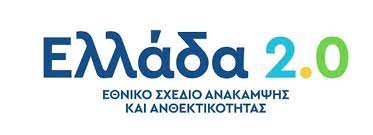 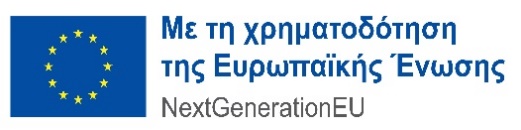 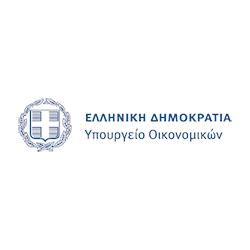 ΠΑΡΑΡΤΗΜΑ ΔΙΚΑΙΟΛΟΓΗΤΙΚΩΝΑπόσπασμα Πρόσκλησης για την υποβολή αιτημάτων για τη χρηματοδότηση επενδυτικών σχεδίων μέσω παροχής δανείων από πόρους του Ταμείου Ανάκαμψης & ΑνθεκτικότηταςΑπό την ΤΡΑΠΕΖΑ OPTIMA BANK Α.Ε. 
ως συνεργαζόμενο πιστωτικό ίδρυμα στο πλαίσιο παροχής δανείων με πόρους του«Ταμείου Ανάκαμψης & Ανθεκτικότητας»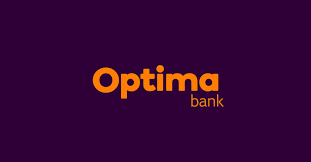 Απρίλιος 2024ΠΑΡΑΡΤΗΜΑ ΔΙΚΑΙΟΛΟΓΗΤΙΚΩΝ Παράρτημα 5: Κατάλογος Γενικών Δικαιολογητικών Φακέλου Επενδυτικού ΣχεδίουΣτο πλαίσιο υποβολής των αιτημάτων για τη χρηματοδότηση επενδυτικών σχεδίων μέσω παροχής δανείων από το Ταμείο Ανάκαμψης & Ανθεκτικότητας απαιτείται η υποβολή των ακόλουθων δικαιολογητικών:Πέραν των ανωτέρω δικαιολογητικών, απαιτείται η υποβολή και των ακόλουθων δικαιολογητικών κατά περίπτωση:ΔΙΚΑΙΟΛΟΓΗΤΙΚΑ ΦΑΚΕΛΟΥ ΕΠΕΝΔΥΤΙΚΟΥ ΣΧΕΔΙΟΥ ΠΡΟΣ ΣΥΜΠΛΗΡΩΣΗ ΑΠΟ ΤΟ ΦΟΡΕΑ ΥΛΟΠΟΙΗΣΗΣ ΕΠΕΝΔΥΣΗΣΠαράρτημα 6: Υπόδειγμα αίτησης χρηματοδότησηςΣτοιχεία Φορέα  Επωνυμία ……………
Διεύθυνση ……………
τ.κ. ……………
Τηλ: ……………
e-mail ……………Αρμόδιος Επικοινωνίας ……………(περαιτέρω στην παρούσα, και για λόγους συντομίας, η “Εταιρεία”)Προς την«ΤΡΑΠΕΖΑ OPTIMA BANK Α.Ε.»………………………….,   …..…/…..…/…..…ΘΕΜΑ: Αίτηση για τη χορήγηση δανείου (περαιτέρω στην παρούσα, και για λόγους συντομίας, το “Δάνειο ΤΑΑ”) με κεφάλαια του “Ταμείου Ανάκαμψης και Ανθεκτικότητας” που, δυνάμει του Κανονισμού (ΕΕ) 2021/241 του Ευρωπαϊκού Κοινοβουλίου και του Συμβουλίου της 12ης Φεβρουαρίου 2021, έχει θεσπισθεί ως μηχανισμός ανάκαμψης και ανθεκτικότητας με ειδικό σκοπό να παράσχει στα κράτη-μέλη οικονομική στήριξη στο πλαίσιο της αντιμετώπισης των δυσμενών συνεπειών της πανδημίας Covid-19 (περαιτέρω στην παρούσα, και για λόγους συντομίας, το “ΤΑΑ”), καθώς και δανείου συγχρηματοδότησης (περαιτέρω στην παρούσα, και για λόγους συντομίας, το “Δάνειο Συγχρηματοδότησης”). 1.	Σε συνέχεια της από …/…/… Πρόσκλησης της «ΤΡΑΠΕΖΑ(Σ) OPTIMA BANK ΑΝΩΝΥΜΗ(Σ) ΕΤΑΙΡΕΙΑ(Σ)» για την υποβολή αιτημάτων για τη χρηματοδότηση επενδυτικών σχεδίων μέσω παροχής δανείων από το ΤΑΑ: 1.1.	αιτούμαστε τη χορήγηση Δανείου ΤΑΑ ποσού ευρώ …… (€ …), με σκοπό τη μερική κάλυψη των αναγκών της Εταιρείας σε κεφάλαια για τη χρηματοδότηση του επενδυτικού σχεδίου της που αναφέρεται στ… ..... (το “Επενδυτικό Σχέδιο”),1.2.	παράλληλα, αιτούμαστε και τη χορήγηση του Δανείου Συγχρηματοδότησης ΕΙΤΕ από την Τράπεζά σας ΕΙΤΕ από την Τράπεζά σας και από τις τράπεζες «.....», «.....» και «.....»  και με διοργανωτή και διαχειριστή την Τράπεζά σας (παραμένει/διαγράφεται αναλόγως)ποσού …… (€ …), με σκοπό επίσης την μερική κάλυψη των αναγκών της Εταιρείας σε κεφάλαια για τη χρηματοδότηση του Επενδυτικού Σχεδίου, και παρακαλούμε να προχωρήσετε σε όλες τις ενέργειες που απαιτούνται σχετικά. 2.1.	Δια του παρόντος, συνυποβάλλουμε τα ακόλουθα δικαιολογητικά:i.	…..,ii.	…..,iii.	…..,(κ.ο.κ.)και2.2.	θα υποβάλλουμε άμεσα στην Τράπεζά σας και όλα τα υπόλοιπα δικαιολογητικά που απαιτούνται από την Τράπεζά σας για την εξέταση του παρόντος αιτήματος της Εταιρείας, και συγκεκριμένα: i.	…..,ii.	…..,iii.	…..,(κ.ο.κ.)3.	Επεξεργασία δεδομένων προσωπικού χαρακτήρα	Σε σχέση με την επεξεργασία των δεδομένων προσωπικού χαρακτήρα, δηλώνουμε ότι:(α) παραλάβαμε από την Τράπεζά σας το “Έντυπο Ενημέρωσης για την Επεξεργασία Προσωπικών Δεδομένων της ΤΡΑΠΕΖΑΣ OPTIMA BANK Α.Ε., σύμφωνα με τον Κανονισμό (ΕΕ) 2016/679 και τη σχετική ελληνική και ενωσιακή νομοθεσία”, για το οποίο ενημερωθήκαμε από την Τράπεζά σας ότι βρίσκεται διαρκώς αναρτημένο και επικαιροποιημένο στον διαδικτυακό τόπο της (σήμερα https://www.optimabank.gr/customer-information/gdpr , καθώς και ότι διατίθεται από τα καταστήματα αυτής και(β) σε περίπτωση που παρέχουμε στην Τράπεζά σας δεδομένα προσωπικού χαρακτήρα τρίτων φυσικών προσώπων, έχουμε προηγουμένως ενημερώσει τα πρόσωπα αυτά με προσήκοντα τρόπο και έχουμε εξασφαλίσει, εφ’όσον απαιτείται, τη σχετική συγκατάθεσή τους.4.	Με την παρούσα δηλώνουμε ότι έχουμε λάβει πλήρη γνώση των όρων της από …………… Πρόσκλησης της «ΤΡΑΠΕΖΑ(Σ) OPTIMA BANK ΑΝΩΝΥΜΗ(Σ) ΕΤΑΙΡΕΙΑ(Σ)» για την υποβολή αιτημάτων για τη χρηματοδότηση επενδυτικών σχεδίων μέσω παροχής δανείων από το ΤΑΑ, τους όρους της οποίας αποδεχόμαστε στο σύνολό τους ρητά και ανεπιφύλακτα.Με εκτίμηση,Για την εταιρεία «.....»............... ...............ΠΑΡΕΛΑΒΑ ΤΗΝ ΠΑΡΟΥΣΑ …….., …/…/…………(Τόπος, ημερομηνία)…………………………………… (Business Banking/ SME/ Large Corporate)Παράρτημα 7: Υπόδειγμα τεκμηρίωσης εφαρμογής της αρχής της «μη πρόκλησης σημαντικής βλάβης» (DNSH)Πληροφορίες που ανά περίπτωση απαιτείται να συμπεριληφθούν στην περίληψη του ελέγχου βιωσιμότητας:α) Προσδιορισμός της επενδυτικής δραστηριότητας: γενικές πληροφορίες σχετικά με την επενδυτική δραστηριότητα (τομέας και πεδίο επιλεξιμότητας, είδος χρηματοδότησης, ποσό, συνολικό κόστος, τελικός αποδέκτης, τοποθεσία κ.λπ.)· β) Οδηγία ΕΠΕ: επενδυτική δραστηριότητα που υπόκειται σε ΕΠΕ (που απαιτεί έλεγχο περιβαλλοντικής βιωσιμότητας ανεξάρτητα από το συνολικό κόστος της)· γ) Σύντομη περιγραφή της διαδικασίας ελέγχου βιωσιμότητας: το μέρος αυτό θα συμπεριλαμβάνεται στο έντυπο αίτησης εγγύησης και θα περιλαμβάνει τις βασικές πτυχές βιωσιμότητας της επενδυτικής δραστηριότητας: — συμμόρφωση και συνέπεια της πράξης με την ισχύουσα νομοθεσία της ΕΕ και τις πολιτικές της ΕΕ στον οικείο τομέα/τομείς, καθώς και με άλλες συναφείς διεθνείς συμβάσεις και το εθνικό δίκαιο ή τυχόν ζητήματα συμμόρφωσης (εφόσον υπάρχουν)·— αποτελέσματα της διαδικασίας ελέγχου βιωσιμότητας: i) συνοπτική περιγραφή των κλιματικών/περιβαλλοντικών επιπτώσεων, τόσο των θετικών όσο και των αρνητικών· ii) προτεινόμενα μέτρα μετριασμού ή αντιστάθμισης και το κόστος τους (εφόσον διατίθεται)· iii) υπολειπόμενοι κίνδυνοι (εάν υπάρχουν)· και iv) πτυχές της χρηματικής αποτίμησης (κατά περίπτωση) κ.λπ.· — ειδικές ρυθμίσεις, κατά περίπτωση: π.χ. ειδικές συμβατικές διατάξεις σχετικά με αναβλητικές αιρέσεις και ρήτρες, ειδικές ρυθμίσεις παρακολούθησης κ.λπ.· προσδιορισμός των έργων υποδομής για τα οποία ο εταίρος υλοποίησης προσδιόρισε μόνο περιορισμένα μέτρα μετριασμού και κατά πόσον για τα μέτρα αυτά έχουν διατυπωθεί συστάσεις και έχουν υλοποιηθεί. δ) Κλιματική διάσταση — στο παρόν τμήμα θα παρέχονται λεπτομερέστερες πληροφορίες σχετικά με την κλιματική διάσταση, ανάλογα με την περίπτωση και τη συνάφεια με την επενδυτική δραστηριότητα: — νομικό πλαίσιο που ισχύει για την επενδυτική δραστηριότητα υπό το πρίσμα του κλίματος, για παράδειγμα αν η αναθεωρημένη οδηγία ΕΠΕ (2014) εφαρμόζεται στην επενδυτική δραστηριότητα και αν εξετάστηκαν δεόντως οι κλιματικές παράμετροι στο πλαίσιο της έκθεσης ΕΠΕ·— προσαρμογή στην κλιματική αλλαγή: συνοπτική περιγραφή και αποτελέσματα της εκτίμησης κλιματικής τρωτότητας, περιγραφές των κινδύνων που εντοπίστηκαν και της εκτίμησης κλιματικού κινδύνου, των μέτρων προσαρμογής που έχουν τεθεί σε εφαρμογή και του κόστους τους, των υπολειπόμενων κινδύνων (εάν υπάρχουν) και του τρόπου με τον οποίο θα αντιμετωπιστούν κατά τη διάρκεια της φάσης υλοποίησης και λειτουργίας της επενδυτικής δραστηριότητας· — μετριασμός της κλιματικής αλλαγής: βάση για τη διενέργεια εκτίμησης αποτυπώματος άνθρακα, σε περίπτωση που το αποτύπωμα άνθρακα υπολογίστηκε από τον εταίρο υλοποίησης ή άλλο μέρος (φορέα υλοποίησης της επενδυτικής δραστηριότητας ή ανεξάρτητο εμπειρογνώμονα ), μεθοδολογία που χρησιμοποιήθηκε, βάση για τη διενέργεια (ή μη) της χρηματικής αποτίμησης των εκπομπών αερίων του θερμοκηπίου και τον προσδιορισμό των επιλογών χαμηλών ανθρακούχων εκπομπών, το σκιώδες κόστος CO2 που χρησιμοποιήθηκε και η υποκείμενη μεθοδολογία (σε περίπτωση που διαφέρει από τη συνιστώμενη), αναφέρετε την αναμενόμενη διάρκεια ζωής της υποδομής και περιγράψτε τη συμβατότητα της επενδυτικής δραστηριότητας με τους όρους κλιματικής ουδετερότητας· — προαιρετικά μέτρα που συμφώνησε να λάβει ο τελικός αποδέκτης για τη βελτίωση των κλιματικών επιδόσεων της επενδυτικής δραστηριότητας (προσαρμογή στην κλιματική αλλαγή στο κατώτατο όριο, χρήση βελτιωμένων τεχνολογιών για τη μείωση των εκπομπών αερίων του θερμοκηπίου κ.λπ.). 13.7.2021 EL Επίσημη Εφημερίδα της Ευρωπαϊκής Ένωσης C 280/77 ε) Περιβαλλοντική διάσταση — στο παρόν τμήμα θα παρέχονται λεπτομερέστερες πληροφορίες σχετικά με την περιβαλλοντική διάσταση, ανάλογα με την περίπτωση και τη συνάφεια με την επενδυτική δραστηριότητα: — συμμόρφωση με το κανονιστικό και νομικό πλαίσιο που ισχύει για την επενδυτική δραστηριότητα, την οδηγία ΕΠΕ (διαθέσιμες ΕΠΕ ή αποφάσεις ελέγχου), άλλες σχετικές οδηγίες, κατάσταση χορήγησης των αναγκαίων αδειών και εγκρίσεων, τυχόν ζητήματα συμμόρφωσης (εάν υπάρχουν)· — αν οι πληροφορίες που είναι αναγκαίες για την εκτέλεση του ελέγχου βιωσιμότητας έχουν ληφθεί από επίσημες εκθέσεις που απαιτούνται από τη νομοθεσία και/ή αν ο εταίρος υλοποίησης ζήτησε πρόσθετες μελέτες· — σύντομη περιγραφή των επιπτώσεων που προσδιορίστηκαν για οποιοδήποτε από τα περιβαλλοντικά στοιχεία που αναφέρονται λεπτομερώς στο παρόν έγγραφο καθοδήγησης, αξιολόγηση των εναλλακτικών λύσεων, σωρευτικές επιπτώσεις, προτεινόμενα μέτρα μετριασμού και αντιστάθμισης και το κόστος τους, ποσοτικός προσδιορισμός και χρηματική αποτίμηση των υπολειπόμενων κινδύνων, όπως περιλαμβάνονται στην οικονομική αποτίμηση της επενδυτικής δραστηριότητας, κατά περίπτωση· — αιτιολόγηση των λόγων για τους οποίους θεωρούνται αποδεκτοί οι υπολειπόμενοι κίνδυνοι ή οι προσδιορισμένες/ μετριασμένες επιπτώσεις και περιγραφή τυχόν μέτρων μετριασμού που έχουν προσδιοριστεί και εφαρμοστεί (πέραν εκείνων που απαιτούνται λόγω της συμμόρφωσης προς τις κείμενες διατάξεις)· — προαιρετικά μέτρα βάσει του καταλόγου σημείων ελέγχου του θετικού θεματολογίου του παραρτήματος 3 του εγγράφου καθοδήγησης σχετικά με τον έλεγχο βιωσιμότητας του InvestEU (2021/C 280/01), τα οποία έλαβε ο Φορέας Υλοποίησης Επένδυσης της επενδυτικής δραστηριότητας/τελικός αποδέκτης για τη βελτίωση των περιβαλλοντικών επιδόσεων της επενδυτικής δραστηριότητας, και το κόστος τους, καθώς και επιβεβαίωση της ένταξής τους στην οικονομική αποτίμηση της επενδυτικής δραστηριότητας.Παράρτημα 8: Υπόδειγμα 1 – Υπεύθυνη Δήλωση Γενική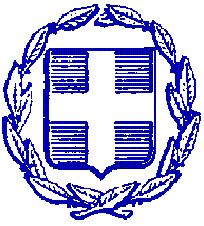 ΥΠΕΥΘΥΝΗ ΔΗΛΩΣΗ(άρθρο 8 Ν.1599/1986)Η ακρίβεια των στοιχείων που υποβάλλονται με αυτή τη δήλωση μπορεί να ελεγχθεί με βάση το αρχείο άλλων υπηρεσιών (άρθρο 8 παρ. 4 Ν. 1599/1986)Τα προσκομιζόμενα έγγραφα, στοιχεία, δηλώσεις και δεδομένα που εμπεριέχονται στον υποβληθέντα φάκελο του Επενδυτικού Σχεδίου είναι απόλυτα ακριβή και αληθή.Έχω λάβει γνώση του περιεχομένου του πλαισίου των δανείων του ΤΑΑ καθώς και των υποχρεώσεων που απορρέουν σε περίπτωση έγκρισης της δανειοδότησης του Επενδυτικού Σχεδίου.Αποδέχομαι ότι τα μηνύματα που θα αποστέλλονται μέσω ηλεκτρονικού ταχυδρομείου και ειδικότερα μέσω της διεύθυνσης email που έχει δηλωθεί προς την Τράπεζά σας και όσα λαμβάνονται από αυτή επέχουν θέση επίσημων εγγράφων.Αποδέχομαι ότι κατά την υποδοχή και αξιολόγηση της αίτησης για το Δάνειο ΤΑΑ, η επικοινωνία με την Τράπεζά σας αναφορικά με την εξέλιξη και ολοκλήρωση της αξιολόγησης δύναται να γίνεται ηλεκτρονικά μέσω ηλεκτρονικών εντύπων, όπως αυτά θα καθοριστούν από την Τράπεζά σας.Δεσμεύομαι να παρέχω συμπληρωματικά ή διευκρινιστικά στοιχεία τεκμηρίωσης που τυχόν ζητηθούν από τον Ανεξάρτητο Αξιολογητή (= Ο πιστοποιημένος ανεξάρτητος αξιολογητής στον οποίο ανατίθεται ο έλεγχος της επιλεξιμότητας των προτεινόμενων επενδυτικών σχεδίων σύμφωνα με τα ειδικότερα οριζόμενα στην υπό στοιχεία 159337ΕΞ2021 απόφαση του Αναπληρωτή Υπουργού Οικονομικών/ΦΕΚ Β’ 5886/15-12-2021, καθώς και στην υπό στοιχεία 168312ΕΞ2021 απόφαση του Αναπληρωτή Υπουργού Οικονομικών ΦΕΚ Β’ ...../...-12-2021), ή/και από την Τράπεζά σας, κατά τον έλεγχο πληρότητας του φακέλου, εντός της ανά περίπτωση οριζόμενης  προθεσμίας.Ημερομηνία:    .../.../202…Για την Εταιρεία [ή Επιχείρηση]-Ο-Νόμιμος Εκπρόσωπος(σφραγίδα-επωνυμία εταιρείας [ή Επιχείρησης],ονοματεπώνυμο και ιδιόχειρη υπογραφή εκπροσώπου)…………………………………Παράρτημα 9: Υπόδειγμα 2 – Υπεύθυνη Δήλωση Φορέα Υλοποίησης ΕπένδυσηςΥΠΕΥΘΥΝΗ ΔΗΛΩΣΗ(άρθρο 8 Ν.1599/1986)Η ακρίβεια των στοιχείων που υποβάλλονται με αυτή τη δήλωση μπορεί να ελεγχθεί με βάση το αρχείο άλλων υπηρεσιών (άρθρο 8 παρ. 4 Ν. 1599/1986)Ημερομηνία:      ……….20……Για την Εταιρεία [ή Επιχείρηση]-Ο-Νόμιμος Εκπρόσωπος(σφραγίδα-επωνυμία εταιρείας [ή Επιχείρησης],ονοματεπώνυμο και ιδιόχειρη υπογραφή εκπροσώπου)…………………………………Παράρτημα 10: Υπόδειγμα 3 – Υπεύθυνη Δήλωση για τις αποκλειόμενες δραστηριότητεςΥΠΕΥΘΥΝΗ ΔΗΛΩΣΗ(άρθρο 8 Ν.1599/1986)Η ακρίβεια των στοιχείων που υποβάλλονται με αυτή τη δήλωση μπορεί να ελεγχθεί με βάση το αρχείο άλλων υπηρεσιών (άρθρο 8 παρ. 4 Ν. 1599/1986)Ημερομηνία:      ……….20……Για την Εταιρεία [ή Επιχείρηση]-Ο-Νόμιμος Εκπρόσωπος(σφραγίδα-επωνυμία εταιρείας [ή Επιχείρησης],ονοματεπώνυμο και ιδιόχειρη υπογραφή εκπροσώπου)…………………………………Παράρτημα 11: Υπόδειγμα 4α – Υπεύθυνη Δήλωση Γενική (Κρατικές Ενισχύσεις - ΓΑΚ)ΥΠΕΥΘΥΝΗ ΔΗΛΩΣΗ(άρθρο 8 Ν.1599/1986)Η ακρίβεια των στοιχείων που υποβάλλονται με αυτή τη δήλωση μπορεί να ελεγχθεί με βάση το αρχείο άλλων υπηρεσιών (άρθρο 8 παρ. 4 Ν. 1599/1986)Υποβάλλω την αίτηση χορήγησης του Δανείου ΤΑΑ προκειμένου να λάβω κρατική ενίσχυση στο πλαίσιο του Γενικού Απαλλακτικού Κανονισμού ΓΑΚ 651/2014.Υποβάλλω την αίτηση χορήγησης του Δανείου ΤΑΑ για το Επενδυτικό Σχέδιο χωρίς να έχει πραγματοποιηθεί οποιαδήποτε έναρξη εργασιών του έργου ή της δραστηριότητας του Επενδυτικού Σχεδίου (συνιστά κίνητρο κατ’ άρθ. 6 Καν.2014/651). Δεν εκκρεμεί κατά της Εταιρείας [ή Επιχείρησης] εντολή ανάκτησης ενισχύσεων κατόπιν προηγούμενης απόφασης της Επιτροπής ή Δικαστηρίου Ευρωπαϊκής Ένωσης (ΔΕΕ), με την οποία οι ενισχύσεις αυτές έχουν κηρυχθεί παράνομες και ασυμβίβαστες προς την εσωτερική αγορά ούτε έχει κινηθεί η διαδικασία ανάκτησης κατά της Εταιρείας [ή Επιχείρησης] σύμφωνα με το άρθ.1 του Κανονισμού 2014/651, σύμφωνα με Καν 2015/1589 και την Ανακοίνωση Επιτροπής 2019/C 247/01, αρχή Deggendorf). Αποδέχομαι τη συλλογή, επεξεργασία και δημοσίευση πληροφοριών που σχετίζονται με την Εταιρεία [ή Επιχείρηση] και την αιτούμενη ενίσχυση σύμφωνα με τα όσα ειδικότερα ορίζονται στο άρθ. 9 και 11 ΓΑΚ 2014/651 σε οποιοδήποτε μέσο και με οποιονδήποτε τρόπο ορίζεται από την εθνική και ενωσιακή νομοθεσία καθώς και τυχόν έλεγχο από εθνικές και ενωσιακές αρχές σε σχέση με τα δηλωθέντα στοιχεία.Συναινώ ώστε τα αποτελέσματα του ενισχυόμενου έργου να καθίστανται διαθέσιμα στο διαδίκτυο από την ημερομηνία λήξης του ενισχυόμενου έργου ή την ημερομηνία κατά την οποία παρέχονται οποιεσδήποτε πληροφορίες σχετικά με αυτά τα αποτελέσματα στα μέλη οποιουδήποτε οργανισμού, όποια προηγείται χρονικά. Εξάλλου συναινώ ώστε τα αποτελέσματα να παραμένουν διαθέσιμα στο διαδίκτυο για περίοδο τουλάχιστον 5 ετών, η οποία αρχίζει από την ημερομηνία λήξης του ενισχυόμενου έργου (άρθ.30 του Κανονισμού (ΕΕ) αριθ. 2014/651.Το ύψος των ενισχύσεων για τις οποίες η Εταιρεία [ή Επιχείρηση] έχει υποβάλλει οριστική αίτηση υπαγωγής σε ενίσχυση βάσει οποιουδήποτε καθεστώτος ενίσχυσης (πλην Καν. 2023/2831 de minimis) ή/και για τις οποίες η Εταιρεία [ή Επιχείρηση] έχει αποκτήσει έννομο δικαίωμα λήψης κατά τα τελευταία τρία (3) έτη έχει ως εξής:Η Εταιρεία [ή Επιχείρηση] – φορέας του Επενδυτικού Σχεδίου δεν είναι προβληματική επιχείρηση, όπως αυτή ορίζεται στην παρ. 18 του άρθρου 2 ΓΑΚ.Το Επενδυτικό Σχέδιο διασφαλίζει τις απαραίτητες συνθήκες ώστε να μη δημιουργούνται διακρίσεις σε βάρος των ευπαθών ομάδων, ιδίως ως προς την προσβασιμότητα σε υποδομές, υπηρεσίες και αγαθά.Οι νέες θέσεις εργασίας που δημιουργούνται και συνδέονται με το Επενδυτικό Σχέδιο δεν λαμβάνουν καμία άλλη κρατική ενίσχυση (έχει εφαρμογή μόνο για την περίπτωση που το επενδυτικό σχέδιο λαμβάνει την ενίσχυση της επιδότησης κόστους δημιουργούμενης απασχόλησης).Ημερομηνία:        .../.../202..Για την Εταιρεία [ή Επιχείρηση]-Ο-Νόμιμος Εκπρόσωπος(σφραγίδα-επωνυμία εταιρείας [ή Επιχείρησης], ονοματεπώνυμο και ιδιόχειρη υπογραφή εκπροσώπου)Παράρτημα 12: Υπόδειγμα 4β – Υπεύθυνη Δήλωση Γενική (Κρατικές Ενισχύσεις - Περιφερειακές επενδυτικές ενισχύσεις – Άρθρο 14 ΓΑΚ)ΥΠΕΥΘΥΝΗ ΔΗΛΩΣΗ(άρθρο 8 Ν.1599/1986)Η ακρίβεια των στοιχείων που υποβάλλονται με αυτή τη δήλωση μπορεί να ελεγχθεί με βάση το αρχείο άλλων υπηρεσιών (άρθρο 8 παρ. 4 Ν. 1599/1986)Υποβάλλω την αίτηση χορήγησης του Δανείου ΤΑΑ προκειμένου να λάβω κρατική ενίσχυση στο πλαίσιο του άρθρου 14 (Περιφερειακές επενδυτικές ενισχύσεις) του Γενικού Απαλλακτικού Κανονισμού ΓΑΚ 651/2014.Η ημερομηνία έναρξης του Επενδυτικού Σχεδίου θα είναι μεταγενέστερη των τριών ετών από την ημερομηνία έναρξης οποιασδήποτε άλλης ενισχυόμενης αρχικής επένδυσης του ίδιου δικαιούχου (σε επίπεδο ομίλου, περιλαμβανομένων και των συνδεδεμένων ή συνεργαζόμενων επιχειρήσεων) στην ίδια περιφέρεια (NUTS 3) του Κανονισμού (ΕΚ) 1059/2003 του Ευρωπαϊκού Κοινοβουλίου και του Συμβουλίου (EE L 154) ανεξαρτήτως καθεστώτος ενίσχυσης. Σε διαφορετική περίπτωση γνωρίζω ότι τα επενδυτικά σχέδια θεωρούνται ως ένα ενιαίο και σε περίπτωση που αθροιστικά το επιλέξιμο κόστος τους υπερβαίνει τα πενήντα εκατομμύρια ευρώ (50.000.000 €) θα γίνει εφαρμογή των διατάξεων του άρθρου 14 παρ. 13 ΓΑΚ 2014/651. Για το λόγο αυτό παραθέτω τα κάτωθι στοιχεία των υπολοίπων επενδυτικών σχεδίων που εμπίπτουν στον ανωτέρω περιορισμό της τριετίας:Υποβάλλω τα ανωτέρω στοιχεία για τα επενδυτικά σχέδια που έχουν υπαχθεί ή για τα οποία έχουν υποβληθεί αιτήσεις υπαγωγής, για λογαριασμό της Εταιρείας [ή Επιχείρησης] – φορέα του Επενδυτικού Σχεδίου, καθώς και των συνεργαζόμενων ή/και συνδεδεμένων με αυτήν επιχειρήσεων σε καθεστώτα ενισχύσεων.Το ύψος των ενισχύσεων για τις οποίες η Εταιρεία [ή Επιχείρηση] έχει υποβάλλει οριστική αίτηση υπαγωγής σε ενίσχυση βάσει οποιουδήποτε καθεστώτος ενίσχυσης (πλην Καν. 2023/2831 de minimis) ή/και για τις οποίες η Εταιρεία [ή Επιχείρηση] έχει αποκτήσει έννομο δικαίωμα λήψης κατά τα τελευταία τρία (3) έτη έχει ως εξής:Η Εταιρεία [ή Επιχείρηση] – φορέας του Επενδυτικού Σχεδίου:δεν είναι προβληματική επιχείρηση, όπως αυτή ορίζεται στην παρ. 18 του άρθρου 2 ΓΑΚ,δεν έχει προβεί σε μετεγκατάσταση -όπως αυτή ορίζεται στο άρθρο 2 σημείο 61α του τροποποιημένου Γ.Α.Κ. στην επιχειρηματική εγκατάσταση στην οποία θα πραγματοποιηθεί η αρχική επένδυση για την οποία ζητείται η ενίσχυση, κατά τη διετία πριν την υποβολή της αίτησης υπαγωγής και δεν θα το πράξει εντός περιόδου δύο ετών μετά την ολοκλήρωση της αρχικής επένδυσης για την οποία ζητείται η ενίσχυση.Δεσμεύεται να διατηρήσει την επένδυση στην περιοχή όπου χορηγείται η ενίσχυση για τουλάχιστον πέντε έτη, ή τουλάχιστον τρία έτη στην περίπτωση των ΜΜΕ, μετά την ολοκλήρωση της επένδυσης. Αυτό δεν εμποδίζει την αντικατάσταση μονάδας ή εξοπλισμού που κατέστησαν παρωχημένα ή υπέστησαν βλάβες κατά την περίοδο αυτή, εφόσον η οικονομική δραστηριότητα διατηρείται στη συγκεκριμένη περιοχή κατά τη σχετική ελάχιστη απαιτούμενη περίοδο.Το Επενδυτικό Σχέδιο αφορά νέα οικονομική δραστηριότητα στη συγκεκριμένη περιοχή (NUTS 3). Ως νέα οικονομική δραστηριότητα νοείται κάθε δραστηριότητα που δεν εμπίπτει στην ίδια τάξη (τετραψήφιος αριθμητικός κωδικός ΚΑΔ στατιστικής ταξινόμησης) με ήδη ασκούμενη από το φορέα δραστηριότητα (αφορά μόνο μεγάλες επιχειρήσεις και εφόσον ο τόπος εγκατάστασης του επενδυτικού σχεδίου πληροί τις προϋποθέσεις του Άρθρου 107 παρ. 3 στοιχείο γ΄ της Συνθήκης).Η οικονομική συμμετοχή ανέρχεται σε τουλάχιστον 25% των επιλέξιμων δαπανών, είτε μέσω ιδίων πόρων είτε μέσω εξωτερικής χρηματοδότησης, και με μορφή που δεν περιέχει στοιχεία κρατικής ενίσχυσης.Οι νέες θέσεις εργασίας που δημιουργούνται και συνδέονται με το Επενδυτικό Σχέδιο δεν λαμβάνουν καμία άλλη κρατική ενίσχυση (έχει εφαρμογή μόνο για την περίπτωση που το επενδυτικό σχέδιο λαμβάνει την ενίσχυση της επιδότησης κόστους δημιουργούμενης απασχόλησης).Τα άυλα στοιχεία ενεργητικού η αγορά των οποίων ενισχύεται από το Επενδυτικό Σχέδιο (α) θα χρησιμοποιηθούν αποκλειστικά στην επιχειρηματική εγκατάσταση που λαμβάνει την ενίσχυση, (β) θα περιλαμβάνονται στα αποσβεστέα στοιχεία ενεργητικού της Εταιρείας [ή Επιχείρησης] και θα παραμένουν συνδεδεμένα με το έργο για το οποίο χορηγείται η ενίσχυση επί τουλάχιστον πέντε έτη ή τρία έτη στην περίπτωση των ΜΜΕ και (γ) αγοράζονται από τρίτους που δεν έχουν σχέση με τον αγοραστή, σύμφωνα με τους όρους της αγοράς (μόνο στην περίπτωση που το υποβαλλόμενο επενδυτικό σχέδιο εμπεριέχει δαπάνες σε άυλα στοιχεία ενεργητικού)Ημερομηνία:        .../.../202..Για την Εταιρεία [ή Επιχείρηση] -Ο-Νόμιμος Εκπρόσωπος(σφραγίδα-επωνυμία εταιρείας [ή Επιχείρησης], ονοματεπώνυμο και ιδιόχειρη υπογραφή εκπροσώπου) …………………………………Παράρτημα 13: Υπόδειγμα 5 – Υπεύθυνη Δήλωση (de minimis)ΥΠΕΥΘΥΝΗ ΔΗΛΩΣΗ(άρθρο 8 Ν.1599/1986)ΣΧΕΤΙΚΑ ΜΕ ΤΗ ΣΩΡΕΥΣΗ ΤΩΝ ΕΝΙΣΧΥΣΕΩΝ ΗΣΣΟΝΟΣ ΣΗΜΑΣΙΑΣ (DE MINIMIS) ΒΑΣΕΙ ΤΟΥ ΚΑΝΟΝΙΣΜΟΥ (EE) 2023/2831Η ακρίβεια των στοιχείων που υποβάλλονται με αυτή τη δήλωση μπορεί να ελεγχθεί με βάση το αρχείο άλλων υπηρεσιών (άρθρο 8 παρ. 4 Ν.1599/1986)Με ατομική μου ευθύνη και γνωρίζοντας τις κυρώσεις3, που προβλέπονται από τις διατάξεις της παρ. 6 του άρθρου 22 του Ν. 1599/1986, δηλώνω ότι:Α. Η επιχείρηση ………………….………………………...……………………………………………………………… με ΑΦΜ …..……………..……, την οποία νομίμως εκπροσωπώ:Υποβάλλει την αίτηση χορήγησης ……………………προκειμένου να λάβει κρατική ενίσχυση η οποία είναι δυνατό να υπαχθεί στο πλαίσιο του Κανονισμού de minimis 2023/2831Δραστηριοποιείται στον τομέα/στους τομείς:……………………………………………………………….Συνιστά «ενιαία επιχείρηση»4  με τις κάτωθι επιχειρήσεις:Δεν συνιστά «ενιαία επιχείρηση» με καμία άλλη επιχείρηση Β. Η ενίσχυση ήσσονος σημασίας που πρόκειται να χορηγηθεί5 στην ως άνω επιχείρηση6,7 βάσει της (αναφέρετε τη σχετική νομική βάση)……………………………………………………...., αφορά δραστηριότητες της επιχείρησης που δεν εμπίπτουν:στην πρωτογενή παραγωγή προϊόντων αλιείας και της υδατοκαλλιέργειας8,9,στη μεταποίηση και εμπορία προϊόντων αλιείας και υδατοκαλλιέργειας10, εφόσον το ποσό της ενίσχυσης καθορίζεται με βάση την τιμή ή την ποσότητα των προϊόντων που αγοράζονται ή διατίθενται στην αγορά,iii) στην πρωτογενή παραγωγή11 γεωργικών προϊόντων12,iii) στον τομέα της μεταποίησης13 και της εμπορίας14 γεωργικών προϊόντων, όταν το ποσό της ενίσχυσης καθορίζεται με βάση την τιμή ή την ποσότητα τέτοιων προϊόντων που πωλούνται από πρωτογενείς παραγωγούς ή διατίθενται στην αγορά από τις οικείες επιχειρήσεις ή όταν η ενίσχυση συνοδεύεται από την υποχρέωση απόδοσής της εν μέρει ή εξ ολοκλήρου σε πρωτογενείς παραγωγούς,iv) εξαγωγές προς τρίτες χώρες ή προς κράτη μέλη, ιδίως δε ενισχύσεις που συνδέονται άμεσα με τις εξαγόμενες ποσότητες, με τη δημιουργία και λειτουργία δικτύου διανομής ή με άλλες τρέχουσες δαπάνες που σχετίζονται με την εξαγωγική δραστηριότητα,v) ενισχύσεις για τις οποίες τίθεται ως όρος η χρήση εγχώριων αγαθών αντί των εισαγόμενων.Γ. (Σε περίπτωση που η επιχείρηση δραστηριοποιείται σε κάποιον από τους μη επιλέξιμους για ενίσχυση τομείς και επίσης σε τομέα επιλέξιμο για ενίσχυση βάσει του Κανονισμού (ΕΕ) αριθμ. 2023/2831) Η επιχείρηση, καθώς δραστηριοποιείται στον τομέα (στους τομείς)………….ο οποίος (οι οποίοι) είναι μη επιλέξιμοι για ενίσχυση, διασφαλίζει με κατάλληλα μέσα, όπως ο λογιστικός διαχωρισμός, ότι δεν ενισχύεται η μη επιλέξιμη δραστηριότητα.Δ. Στην επιχείρηση, συμπεριλαμβανομένων και των επιχειρήσεων που συνιστούν με αυτήν «ενιαία επιχείρηση», έχουν χορηγηθεί σε οποιαδήποτε περίοδο τριών ετών, οι κάτωθι ενισχύσεις ήσσονος σημασίας:Ε. Η ενίσχυση ήσσονος σημασίας που πρόκειται να χορηγηθεί στην επιχείρηση βάσει της εν λόγω …… (αναφέρεται η σχετική νομική βάση), αθροιζόμενη με οποιαδήποτε άλλη ενίσχυση ήσσονος σημασίας που της έχει χορηγηθεί σε επίπεδο «ενιαίας επιχείρησης», βάσει του Κανονισμού (ΕΕ) αριθμ. 1408/2013 της Επιτροπής ή/και του Κανονισμού (ΕΕ) αριθμ. 717/2014 της Επιτροπής, δεν υπερβαίνει το ποσό των 300.000 ευρώ σε οποιαδήποτε περίοδο τριών ετών.ΣΤ. Η επιχείρηση δεν έχει λάβει άλλη κρατική ενίσχυση για τις ίδιες επιλέξιμες δαπάνες ή για το ίδιο μέτρο χρηματοδότησης επιχειρηματικού κινδύνου, η σώρευση των οποίων οδηγεί σε υπέρβαση της υψηλότερης σχετικής έντασης ενίσχυσης ή του ποσού ενίσχυσης που έχει καθοριστεί με βάση τα συγκεκριμένα δεδομένα κάθε περίπτωσης σε κανονισμό απαλλαγής κατά κατηγορία ή απόφαση που έχει εκδώσει η Επιτροπή.Ζ. Αποδέχομαι οποιονδήποτε σχετικό έλεγχο για την εξακρίβωση των δηλωθέντων στοιχείων από τις αρμόδιες εθνικές ή ενωσιακές αρχές, καθώς και τη διασταύρωση αυτών με τα στοιχεία που παρέχονται από τα πληροφοριακά συστήματα δημοσίων υπηρεσιών και ασφαλιστικών οργανισμών.Ημερομηνία:      ……/……/…………..       Ο – Η Δηλ.        (Υπογραφή)1.Αναγράφεται από τον ενδιαφερόμενο πολίτη ή Αρχή ή η Υπηρεσία του δημόσιου τομέα, που απευθύνεται η αίτηση.2.Αναγράφεται ολογράφως.3.Όποιος εν γνώσει του δηλώνει ψευδή γεγονότα ή αρνείται ή αποκρύπτει τα αληθινά με έγγραφη υπεύθυνη δήλωση του άρθρου 8 τιμωρείται με φυλάκιση τουλάχιστον τριών μηνών. Εάν ο υπαίτιος αυτών των πράξεων σκόπευε να προσπορίσει στον εαυτόν του ή σε άλλον περιουσιακό όφελος βλάπτοντας τρίτον ή σκόπευε να βλάψει άλλον, τιμωρείται με κάθειρξη μέχρι 10 ετών.4.Στην «ενιαία επιχείρηση» περιλαμβάνονται όλες οι επιχειρήσεις που έχουν τουλάχιστον μία από τις ακόλουθες σχέσεις μεταξύ τους:α) μια επιχείρηση κατέχει την πλειοψηφία των δικαιωμάτων ψήφου των μετόχων ή των εταίρων άλλης επιχείρησης˙β) μια επιχείρηση έχει το δικαίωμα να διορίζει ή να παύει την πλειοψηφία των μελών του διοικητικού, διαχειριστικού ή εποπτικού οργάνου άλλης επιχείρησης˙γ) μια επιχείρηση έχει το δικαίωμα να ασκεί δεσπόζουσα επιρροή σε άλλη επιχείρηση βάσει σύμβασης που έχει συνάψει με αυτήν ή δυνάμει ρήτρας του καταστατικού αυτής της τελευταίας˙δ) μια επιχείρηση που είναι μέτοχος ή εταίρος άλλης επιχείρησης ελέγχει μόνη της, βάσει συμφωνίας που έχει συνάψει με άλλους μετόχους ή εταίρους της εν λόγω επιχείρησης, την πλειοψηφία των δικαιωμάτων ψήφου των μετόχων ή εταίρων αυτής της επιχείρησης.Οι επιχειρήσεις που έχουν οποιαδήποτε από τις σχέσεις που αναφέρονται στα στοιχεία α) έως δ) με μία ή περισσότερες άλλες επιχειρήσεις θεωρούνται, επίσης ενιαία επιχείρηση.5.Η ενίσχυση ήσσονος σημασίας θεωρείται ότι χορηγείται κατά τον χρόνο παραχώρησης στην οικεία επιχείρηση του έννομου δικαιώματος λήψης της ενίσχυσης σύμφωνα με το εφαρμοστέο εθνικό νομικό καθεστώς (πχ. ημερομηνία έκδοσης εγκριτικής απόφασης/ΚΥΑ/σύμβασης), ανεξάρτητα από την ημερομηνία καταβολής της ενίσχυσης ήσσονος σημασίας στην επιχείρηση.6.Σε περίπτωση συγχωνεύσεων ή εξαγορών, όλες οι προηγούμενες ενισχύσεις ήσσονος σημασίας που έχουν ήδη χορηγηθεί σε οποιαδήποτε από τις συγχωνευόμενες επιχειρήσεις λαμβάνονται υπόψη για να προσδιοριστεί κατά πόσο η νέα ενίσχυση ήσσονος σημασίας στη νέα ή στην εξαγοράζουσα επιχείρηση υπερβαίνει το σχετικό ανώτατο όριο.7.Αν μια επιχείρηση διασπαστεί σε δύο ή περισσότερες χωριστές επιχειρήσεις, η ενίσχυση ήσσονος σημασίας που χορηγήθηκε πριν από τη διάσπαση καταλογίζεται στην επιχείρηση που έλαβε αυτή την ενίσχυση, η οποία είναι κατά κανόνα η επιχείρηση που ανέλαβε τις δραστηριότητες για τις οποίες χρησιμοποιήθηκε η ενίσχυση ήσσονος σημασίας. Εάν ο εν λόγω καταλογισμός δεν είναι δυνατός, οι ενισχύσεις ήσσονος σημασίας πρέπει να κατανέμονται αναλογικά με βάση τη λογιστική αξία των ιδίων κεφαλαίων των νέων επιχειρήσεων κατά την πραγματική ημερομηνία της διάσπασης.8.Ως προϊόντα αλιείας και υδατοκαλλιέργειας νοούνται τα προϊόντα που ορίζονται στο άρθρο 5 στοιχεία α) και β) του κανονισμού (ΕΕ) αριθ. 1379/2013.9.Ως πρωτογενής παραγωγή προϊόντων αλιείας και υδατοκαλλιέργειας νοούνται όλες οι εργασίες που σχετίζονται με την αλιεία, την εκτροφή ή την καλλιέργεια υδρόβιων οργανισμών, καθώς και οι δραστηριότητες εντός της εκμετάλλευσης ή επί του σκάφους που είναι αναγκαίες για την προετοιμασία προϊόντος ζωικής ή φυτικής προέλευσης για την πρώτη του πώληση, συμπεριλαμβανομένων της κοπής, του τεμαχισμού σε φιλέτα ή της κατάψυξης, καθώς και η πρώτη πώληση σε μεταπωλητές ή μεταποιητές.10.Ως «μεταποίηση και εμπορία προϊόντων αλιείας και υδατοκαλλιέργειας» νοούνται όλες οι δραστηριότητες, συμπεριλαμβανομένου του χειρισμού, της κατεργασίας και του μετασχηματισμού, που πραγματοποιούνται μετά την εκφόρτωση —ή τη συγκομιδή, στην περίπτωση της υδατοκαλλιέργειας— από τις οποίες προκύπτει ένα μεταποιημένο προϊόν, καθώς και η διανομή του.11.Ως πρωτογενής γεωργική παραγωγή νοείται η παραγωγή προϊόντων του εδάφους και της κτηνοτροφίας που απαριθμούνται στο παράρτημα I της Συνθήκης, χωρίς να εκτελούνται περαιτέρω εργασίες που μεταβάλλουν τη φύση αυτών των προϊόντων.12.Γεωργικά προϊόντα είναι τα προϊόντα που απαριθμούνται στο παράρτημα I της Συνθήκης, με εξαίρεση τα προϊόντα αλιείας και υδατοκαλλιέργειας που εμπίπτουν στο πεδίο εφαρμογής του κανονισμού (ΕΕ) 1379/2013.13.Ως μεταποίηση γεωργικών προϊόντων νοείται κάθε επέμβαση επί γεωργικού προϊόντος από την οποία προκύπτει επίσης γεωργικό προϊόν, με εξαίρεση τις εργασίες εντός της γεωργικής εκμετάλλευσης που είναι απαραίτητες για την προετοιμασία προϊόντος ζωικής ή φυτικής προέλευσης για την πρώτη του πώληση.14.Ως εμπορία γεωργικών προϊόντων νοείται η κατοχή ή η έκθεση με σκοπό την πώληση, την προσφορά προς πώληση, την παράδοση ή οποιονδήποτε άλλον τρόπο διάθεσης στην αγορά, με εξαίρεση την πρώτη πώληση από μέρους πρωτογενούς παραγωγού σε μεταπωλητές ή μεταποιητικές επιχειρήσεις και κάθε δραστηριότητα η οποία προετοιμάζει το προϊόν για μια τέτοια πρώτη πώληση· η πώληση από μέρους πρωτογενούς παραγωγού προς τελικούς καταναλωτές λογίζεται ως εμπορία αν πραγματοποιείται σε χωριστό και ειδικό για τον σκοπό αυτό χώρο.15.Σε όλες τις περιπτώσεις χρησιμοποιούνται ακαθάριστα ποσά, δηλαδή πριν αφαιρεθεί ο οποιοσδήποτε φόρος ή άλλη επιβάρυνση. Εάν η ενίσχυση χορηγείται με μορφή άλλη από την επιχορήγηση, ως ποσό της ενίσχυσης λογίζεται το ακαθάριστο ισοδύναμο επιχορήγησής της. Οι ενισχύσεις που καταβάλλονται σε δόσεις ανάγονται στην αξία τους κατά το χρόνο της χορήγησής τους. Το επιτόκιο που χρησιμοποιείται για την αναγωγή είναι το προεξοφλητικό επιτόκιο που ισχύει κατά τον χρόνο χορήγησης της ενίσχυσης.Παράρτημα 14: Υπόδειγμα 6 – Υπεύθυνη Δήλωση δυναμικότητας μονάδαςΥΠΕΥΘΥΝΗ ΔΗΛΩΣΗ(άρθρο 8 Ν.1599/1986)Η ακρίβεια των στοιχείων που υποβάλλονται με αυτή τη δήλωση μπορεί να ελεγχθεί με βάση το αρχείο άλλων υπηρεσιών (άρθρο 8 παρ. 4 Ν. 1599/1986)Ημερομηνία:      ……….20……Για την Εταιρεία [ή Επιχείρηση]-Ο-Νόμιμος Εκπρόσωπος(σφραγίδα-επωνυμία εταιρείας [ή Επιχείρησης], ονοματεπώνυμο και ιδιόχειρη υπογραφή εκπροσώπου)Παράρτημα 15: Υπόδειγμα 7 – Υπεύθυνη Δήλωση περίπτωσης αλιείας και υδατοκαλλιέργειαςΥΠΕΥΘΥΝΗ ΔΗΛΩΣΗ(άρθρο 8 Ν.1599/1986)Η ακρίβεια των στοιχείων που υποβάλλονται με αυτή τη δήλωση μπορεί να ελεγχθεί με βάση το αρχείο άλλων υπηρεσιών (άρθρο 8 παρ. 4 Ν. 1599/1986)Ημερομηνία:      ……….20……Για την Εταιρεία [ή Επιχείρηση] -Ο-Νόμιμος Εκπρόσωπος(σφραγίδα-επωνυμία εταιρείας [ή Επιχείρησης], ονοματεπώνυμο και ιδιόχειρη υπογραφή εκπροσώπου)…………………………………Παράρτημα 16: Υπόδειγμα 8 – Υπεύθυνη Δήλωση πωλητή παγίων (περίπτωση απόκτησης στοιχείων ενεργητικού που ανήκουν σε επιχειρηματική εγκατάσταση που έχει κλείσει)ΥΠΕΥΘΥΝΗ ΔΗΛΩΣΗ(άρθρο 8 Ν.1599/1986)Η ακρίβεια των στοιχείων που υποβάλλονται με αυτή τη δήλωση μπορεί να ελεγχθεί με βάση το αρχείο άλλων υπηρεσιών (άρθρο 8 παρ. 4 Ν. 1599/1986)Ημερομηνία:      ……….20……ΔΙΚΑΙΟΛΟΓΗΤΙΚΑΣΤΟΙΧΕΙΟ ΤΕΚΜΗΡΙΩΣΗΣ / ΤΡΟΠΟΣ ΑΞΙΟΛΟΓΗΣΗΣΥΠΟΔΕΙΓΜΑ / ΤΡΟΠΟΣ ΣΥΜΠΛΗΡΩΣΗΣΠΕΡΙΠΤΩΣΕΙΣ ΥΠΟΒΟΛΗΣΕΝΑΛΛΑΚΤΙΚΟΙ ΤΥΠΟΙ ΑΡΧΕΙΟΥ1Αίτηση χρηματοδότησης του Φορέα Υλοποίησης ΕπένδυσηςΕπισκόπηση ύπαρξης υπογεγραμμένης αίτησης δανειοδότησης του Φορέα Υλοποίησης Επένδυσης προς το πιστωτικό ίδρυμαΣυμπληρώνεται σύμφωνα με το Υπόδειγμα του Παραρτήματος 6Υποχρεωτικήpdf, word2Αναλυτικό Επενδυτικό Σχέδιο ή τεχνική έκθεση ή άλλο έγγραφο του Φορέα Υλοποίησης Επένδυσης που τεκμηριώνει την επένδυσηΕπισκόπηση ύπαρξης αναλυτικού Επενδυτικού Σχεδίου ή τεχνική έκθεση ή άλλο έγγραφο του Φορέα Υλοποίησης Επένδυσης που τεκμηριώνει την επένδυση-Υποχρεωτικήpdf, word3Συμπληρωμένο σε ηλεκτρονική μορφή Excel "Στοιχεία Επενδυτικού Σχεδίου - Δάνεια ΤΑΑ"Επισκόπηση ύπαρξης συμπληρωμένου ηλεκτρονικού αρχείου Excel με όλα τα απαιτούμενα στοιχεία:ΣΤΟΙΧΕΙΑ ΕΠΕΝΔΥΤΗΣΤΟΙΧΕΙΑ ΕΠΕΝΔΥΤΙΚΟΥ ΣΧΕΔΙΟΥΕΠΕΝΔΥΤΙΚΕΣ ΕΝΟΤΗΤΕΣΠΡΟΥΠΟΛ. ΕΠΕΝΔΥΤΙΚΟΥ ΣΧΕΔΙΟΥΕΛΕΓΧΟΣ ΕΠΙΛΕΞΙΜΟΤΗΤΑΣ ΔΑΠΑΝΩΝΑ - ΠΡΑΣΙΝΗ ΜΕΤΑΒΑΣΗΒ - ΨΗΦΙΑΚΟΣ ΜΕΤΑΣΧΗΜΑΤΙΣΜΟΣΓ - ΚΑΙΝΟΤΟΜΙΑ ΕΡΕΥΝΑ ΑΝΑΠΤΥΞΗΔ - ΑΝΑΠΤΥΞΗ ΟΙΚΟΝΟΜΙΩΝ ΚΛΙΜΑΚΑΕ - ΕΞΩΣΤΡΕΦΕΙΑΕΛΕΓΧΟΣ ΕΠΙΛΕΞΙΜΟΤΗΤΑΣΥΠΟΛΟΓΙΣΜΟΣ ΥΨΟΥΣ ΔΑΝΕΙΟΥ ΤΑΑΥΠΟΛΟΓΙΣΜΟΣ ΑΙΕΣΥΜΒΑΤΟΤΗΤΑ DE MINIMISΑΝΤΙΣΤΟΙΧΙΣΗ ΔΑΠΑΝΩΝ ΓΑΚΣΥΜΒΑΤΟΤΗΤΑ ΓΑΚΣΩΡΕΥΣΗ ΓΑΚΣυμπληρώνεται σύμφωνα με Υπόδειγμα του Excel "Στοιχεία Επενδυτικού Σχεδίου - Δάνεια ΤΑΑ"Υποχρεωτικήxls4Πρόσφατη εκτύπωση στοιχείων μητρώου από το TaxisΤαυτοποίηση στοιχείων του Φορέα Υλοποίησης ΕπένδυσηςΕκτύπωση μέσω της ιστοσελίδας gsis.grΥποχρεωτικήpdf, word5Πρόσφατη εκτύπωση (με εμφανή την ημερομηνία εκτύπωσης) ενεργών ΚΑΔ έδρας και υποκαταστημάτων Ταυτοποίηση στοιχείων οικονομικής δραστηριότητας της επιχείρησηςΕκτύπωση μέσω της ιστοσελίδας gsis.grΥποχρεωτικήpdf, word6Ισχύον κωδικοποιημένο Καταστατικό επενδυτήΤαυτοποίηση στοιχείων του Φορέα Υλοποίησης Επένδυσης-Υποχρεωτικήpdf, word7Τελευταίο Πρακτικό Γενικής Συνέλευσης εταίρων / μετόχωνΤαυτοποίηση στοιχείων εταίρων / μετόχων του Φορέα Υλοποίησης Επένδυσης-Εφόσον ο Φορέα Υλοποίησης Επένδυσης δεν αποτελεί εταιρεία εισηγμένη στη Χρηματιστηριακή Αγοράpdf, word8Απόσπασμα του βιβλίου μετόχων από το οποίο να προκύπτει η τρέχουσα μετοχική σύνθεση της εταιρείαςΤαυτοποίηση στοιχείων εταίρων / μετόχων Φορέα Υλοποίησης Επένδυσης-Σε περιπτώσεις εταιρειών με νομική μορφή Α.Ε.pdf, word9Ανάλογα με την περίπτωση επισκοπείται τουλάχιστον ένα από τα παρακάτω:Αγοραπωλητήρια συμβόλαια ήΠαραχωρητήρια κυριότητας ήΣυμβολαιογραφικά έγγραφα σύστασης δικαιώματος επιφάνειας σύμφωνα με τις διατάξεις των άρθρων 18 έως 23 του ν. 3986/2011 (Α΄152) ήΣυμβολαιογραφικά προσύμφωνα αγοράς ακινήτων ήΜισθωτήρια συμβόλαια / παραχωρητήρια χρήσης ακινήτων υλοποίησης της επένδυσης, ελάχιστης διάρκειας δεκαπέντε (15) ετών σε περίπτωση ύπαρξης δαπανών ανέγερσης ή επέκτασης κτιριακής υποδομής και πέντε (5) ετών για όλες τις άλλες περιπτώσειςΤαυτοποίηση στοιχείων τόπου εκτέλεσης του επενδυτικού σχεδίου-Υποχρεωτικήpdf, word10Οικονομικές καταστάσεις των τριών (3) τελευταίων διαχειριστικών χρήσεων με τις παρατηρήσεις του ορκωτού ελεγκτή, όταν η εταιρία επιλέγει ή υποχρεούται να επισκοπείται από νόμιμους ελεγκτές. Οι επιχειρήσεις που τηρούν βιβλία Β’ κατηγορίας, πρέπει να συντάξουν λογιστικές καταστάσεις με απεικόνιση οικονομικών στοιχείων σε αντιστοιχία με τις οικονομικές καταστάσεις των επιχειρήσεων με βιβλία Γ’ κατηγορίας, σύμφωνα με τα ΕΛΠΕπισκόπηση οικονομικών στοιχείων εταίρων / μετόχων Φορέα Υλοποίησης Επένδυσης-Υποχρεωτικήpdf, word11Διάγραμμα συμμετοχών του Φορέα Υλοποίησης Επένδυσης, όπου απεικονίζονται οι επιχειρήσεις στις οποίες συμμετέχει ο φορέας και οι επιχειρήσεις - μέτοχοι του φορέα, καθώς και οι συνδεδεμένες και συνεργαζόμενες όλων των παραπάνω επιχειρήσεων Τεκμηρίωση μεγέθους επιχείρησης -Υποχρεωτικήpdf, word12Πίνακας υπολογισμού ετήσιων μονάδων εργασίας (ΕΜΕ) Τεκμηρίωση μεγέθους επιχείρησης -Υποχρεωτικήpdf, word, xls 13Δήλωση του Φορέα Υλοποίησης Επένδυσης για το μέγεθος της επιχείρησης καθώς και στοιχεία τεκμηρίωσης μεγέθους της επιχείρησηςΤεκμηρίωση μεγέθους επιχείρησης Συμπληρώνεται με βάση το υπόδειγμα δήλωσης (σελ. 48 – 56) που αναφέρεται στον οδηγό χρήσης του ορισμού των ΜΜΕ της Ευρωπαϊκής επιτροπήςΥποχρεωτικήpdf, word14Τεχνική έκθεση υπογεγραμμένη από σύμβουλο/μηχανικό σύμφωνα με το υπόδειγμα τεκμηρίωσης εφαρμογής της αρχής της «μη πρόκλησης σημαντικής βλάβης» (DNSH)Αιτιολόγηση της συμμόρφωσης του επενδυτικού σχεδίου με τη σχετική ενωσιακή και εθνική περιβαλλοντική νομοθεσία-Υποχρεωτικήpdf, word15Μελέτη ελέγχου βιωσιμότητας (sustainability proofing) η οποία έχει εκπονηθεί από συμβούλους / μηχανικούς σύμφωνα με την κλιματική και την περιβαλλοντική διάσταση Αιτιολόγηση της συμμόρφωσης του επενδυτικού σχεδίου με την κλιματική και την περιβαλλοντική διάσταση, όπως ορίζονται στην υπ’ αρ. 2021/C 280/01 Ανακοίνωση της Ευρωπαϊκής Επιτροπής σχετικά με τεχνική καθοδήγηση όσον αφορά τον έλεγχο βιωσιμότητας για το ταμείο InvestEU -Δεν θα απαιτείται έλεγχος βιωσιμότητας, σύμφωνα με την Ανακοίνωση της Επιτροπής 2021/C 280/01 (Παρ. 1.3), σε: i) Επενδυτικά έργα των οποίων το συνολικό επενδυτικό κόστος δεν υπερβαίνει το ποσό  των € 10 εκατ. (μη συμπ. ΦΠΑ)ii) Όσον αφορά την επιχειρηματική χρηματοδότηση γενικού σκοπού/τις άμεσες επενδύσεις μετοχικού κεφαλαίου, η συνολική χρηματοδότηση που παρέχει ο εταίρος υλοποίησης στον τελικό αποδέκτη, δεν υπερβαίνει το ποσό των € 10 εκατ.pdf, word16Περίληψη μελέτης ελέγχου βιωσιμότητας Αιτιολόγηση της συμμόρφωσης του επενδυτικού σχεδίου με την κλιματική και την περιβαλλοντική διάσταση, όπως ορίζονται στην υπ’ αρ. 2021/C 280/01 Ανακοίνωση της Ευρωπαϊκής Επιτροπής σχετικά με τεχνική καθοδήγηση όσον αφορά τον έλεγχο βιωσιμότητας για το ταμείο InvestEU -Δεν θα απαιτείται έλεγχος βιωσιμότητας, σύμφωνα με την Ανακοίνωση της Επιτροπής 2021/C 280/01 (Παρ. 1.3), σε: i) Επενδυτικά έργα των οποίων το συνολικό επενδυτικό κόστος δεν υπερβαίνει το ποσό  των € 10 εκατ. (μη συμπ. ΦΠΑ)ii) Όσον αφορά την επιχειρηματική χρηματοδότηση γενικού σκοπού/τις άμεσες επενδύσεις μετοχικού κεφαλαίου, η συνολική χρηματοδότηση που παρέχει ο εταίρος υλοποίησης στον τελικό αποδέκτη, δεν υπερβαίνει το ποσό των € 10 εκατ.pdf, word17Γενική Υπεύθυνη Δήλωση Δήλωση ότι τα προσκομιζόμενα έγγραφα, στοιχεία, δηλώσεις και δεδομένα που εμπεριέχονται στον υποβληθέντα φάκελο του επενδυτικού σχεδίου είναι απόλυτα ακριβή και αληθήΣυμπληρώνεται σύμφωνα με το Υπόδειγμα 1 του Παραρτήματος 8Υποχρεωτικήpdf, word18Υπεύθυνη Δήλωση Φορέα Υλοποίησης ΕπένδυσηςΔήλωση ότι ο Φορέας Υλοποίησης Επένδυσης πληροί τους όρους και τις προϋποθέσεις του άρθρου 6 της Υπουργικής Απόφασης αριθμ. 159337 ΕΞ 2021 / 15.12.2021Συμπληρώνεται σύμφωνα με το Υπόδειγμα 2 του Παραρτήματος 9Υποχρεωτικήpdf, word19Υπεύθυνη Δήλωση για τις αποκλειόμενες δραστηριότητες Δήλωση ότι το επενδυτικό σχέδιο δεν εμπίπτει στις αποκλειόμενες δραστηριότητες που περιλαμβάνονται στην ΥΑ 159335 ΕΞ 2021 (ΦΕΚ Β' 5885/15.12.2021)Συμπληρώνεται σύμφωνα με το Υπόδειγμα 3 του Παραρτήματος 10Υποχρεωτικήpdf, word20Πρόσφατο Γενικό Πιστοποιητικό ΓΕΜΗΤαυτοποίηση στοιχείων φορέα επένδυσης, καταχωρημένα στο φύλλο «ΣΤΟΙΧΕΙΑ ΕΠΕΝΔΥΤΗ» του Excel (Αριθμός ΓΕΜΗ, Επωνυμία, Νομική μορφή, ΑΦΜ, Διεύθυνση έδρας) Επιβεβαίωση / εκτύπωση στοιχείων φορέα επένδυσης από τον ιστότοπο του Γ.Ε.ΜΗ.Εφόσον τα στοιχεία αυτά δεν είναι διαθέσιμα στο Γ.Ε.ΜΗ., ο φορέας της επένδυσης περιλαμβάνει τα απαραίτητα δικαιολογητικά στο φάκελο του επενδυτικού σχεδίουpdf, word21Αποδεικτικό Ασφαλιστικής ΕνημερότηταςΕπιβεβαίωση φορέα επένδυσης ως προς τη μη ύπαρξη ληξιπρόθεσμων ασφαλιστικών οφειλών (Υποκείμενα καταβολής ασφαλιστικών εισφορών τα οποία δεν έχουν ληξιπρόθεσμες ασφαλιστικές οφειλές)Είσοδος με τους κωδικούς Taxisnet στον ιστότοπο www.efka.gov.gr, του Εθνικού Φορέα Κοινωνικής Ασφάλισης Υποχρεωτικήpdf, word22Αποδεικτικό Φορολογικής ΕνημερότηταςΕπιβεβαίωση φορέα επένδυσης ως προς τη μη ύπαρξη ληξιπρόθεσμων φορολογικών οφειλών Είσοδος με τους κωδικούς Taxisnet στον ιστότοπο www.aade.gr, της Ανεξάρτητης Αρχής Δημοσίων Εσόδων Υποχρεωτικήpdf, word23Ενιαίο Πιστοποιητικό Δικαστικής ΦερεγγυότηταςΤεκμηρίωση του φορέα επένδυσης που βεβαιώνει και πιστοποιεί την δικαστική φερεγγυότητα.Είσοδος με τους κωδικούς Taxisnet στον ιστότοπο solon.gov.gr για όσα δικαστήρια έχουν υπαχθεί στο Ολοκληρωμένο Σύστημα Διαχείρισης Δικαστικών Υποθέσεων Πολιτικής & Ποινικής Δικαιοσύνης καιμε φυσική παρουσία στη Γραμματεία όσων δικαστηρίων για όσα δεν έχουν ακόμα υπαχθεί στο Ολοκληρωμένο Σύστημα Διαχείρισης Δικαστικών Υποθέσεων Πολιτικής & Ποινικής Δικαιοσύνης.Υποχρεωτικήpdf, word24Στοιχεία ανάλυσης κόστους των επενδυτικών δαπανών (περιλαμβάνονται προσφορές προμηθευτών, μελέτες εφαρμογής, εκτιμήσεις κόστους επιχειρηματικού σχεδίου, κλπ.) Τεκμηρίωση στοιχείων ανάλυσης κόστους για κάθε επενδυτική δαπάνη που περιλαμβάνεται στο φύλλο «ΠΡΟΥΠΟΛ. ΕΠΕΝΔΥΤΙΚΟΥ ΣΧΕΔΙΟΥ» του Excel.-Υποχρεωτικήpdf, wordΔΙΚΑΙΟΛΟΓΗΤΙΚΑΣΤΟΙΧΕΙΟ ΤΕΚΜΗΡΙΩΣΗΣ/ ΤΡΟΠΟΣ ΑΞΙΟΛΟΓΗΣΗΣΥΠΟΔΕΙΓΜΑ / ΤΡΟΠΟΣ ΣΥΜΠΛΗΡΩΣΗΣΠΕΡΙΠΤΩΣΕΙΣ ΥΠΟΒΟΛΗΣΕΝΑΛΛΑΚΤΙΚΟΙ ΤΥΠΟΙ ΑΡΧΕΙΟΥ25Υπεύθυνη Δήλωση (de minimis) Επισκόπηση ζητούμενου πλαισίου κρατικών ενισχύσεων του επενδυτικού σχεδίου όπως έχει καταχωρηθεί στο φύλλο «ΣΤΟΙΧΕΙΑ ΕΠΕΝΔΥΤΙΚΟΥ ΣΧΕΔΙΟΥ» του ExcelΣυμπληρώνεται σύμφωνα με το Υπόδειγμα 5 του Παραρτήματος 13Σε περιπτώσεις που ζητείται κρατική ενίσχυση στο πλαίσιο του κανονισμού 2023/2831 (De Minimis)pdf, word26Υπεύθυνη Δήλωση Γενική (Κρατικές Ενισχύσεις - ΓΑΚ) Επισκόπηση ζητούμενου πλαισίου κρατικών ενισχύσεων του επενδυτικού σχεδίου όπως έχει καταχωρηθεί στο φύλλο «ΣΤΟΙΧΕΙΑ ΕΠΕΝΔΥΤΙΚΟΥ ΣΧΕΔΙΟΥ» του ExcelΣυμπληρώνεται σύμφωνα με το Υπόδειγμα 4α του Παραρτήματος 11Σε περιπτώσεις που ζητείται κρατική ενίσχυση στο πλαίσιο του Γενικού Απαλλακτικού Κανονισμού 2014/651pdf, word27Υπεύθυνη Δήλωση Γενική (Κρατικές Ενισχύσεις – Άρθρο 14 ΓΑΚ) Επισκόπηση ζητούμενου πλαισίου κρατικών ενισχύσεων του επενδυτικού σχεδίου όπως έχει καταχωρηθεί στο φύλλο «ΣΤΟΙΧΕΙΑ ΕΠΕΝΔΥΤΙΚΟΥ ΣΧΕΔΙΟΥ» του ExcelΣυμπληρώνεται σύμφωνα με το Υπόδειγμα 4β του Παραρτήματος 12Σε περιπτώσεις που ζητείται κρατική ενίσχυση στο πλαίσιο του Γενικού Απαλλακτικού Κανονισμού 2014/651pdf, word28Υπογεγραμμένη ανέκκλητη σύμβαση συνεργασίας μεταξύ των εταιριών ή στην περίπτωση δημιουργίας νέας εταιρίας από τα ενδιαφερόμενα μέρη συνυποβάλλεται το ΚαταστατικόΑξιολόγηση ανά περίπτωση της συμφωνίας συνεργασίας-Ανά περίπτωση: Εφόσον πρόκειται για δημιουργία νέας εταιρείαςpdf, word29Σύμβαση αγοράς και πώλησης μετοχών (sales and purchase agreement) καθώς και σχετικά έγγραφα κυριότητας των μετοχών από την αποκτώσα επιχείρηση. Ή στην περίπτωση συγχώνευσης, απόσχισης ή/και διάσπασης υποβάλλεται το σχετικό συμβολαιογραφικό έγγραφο.Αξιολόγηση ανά περίπτωση της συμφωνίας συγχώνευσης ή εξαγοράς, σύμφωνα με το Ν. 4601/2019.-Ανά περίπτωση: Εφόσον αφορά συγχώνευση / απόσχιση / διάσπασηpdf, word30Αναλυτικό Επενδυτικό Σχέδιο ή τεχνική έκθεση ή άλλο έγγραφο αιτιολόγησης του χαρακτηρισμού του επενδυτικού σχεδίου ως προς τα πεδία παρέμβασης για την επίτευξη των στόχων για τη κλιματική αλλαγή, συσχετισμός των πεδίων παρέμβασης με τις συγκεκριμένες επενδυτικές ενότητες δαπανών του επενδυτικού σχεδίουΑιτιολόγηση του χαρακτηρισμού του επενδυτικού σχεδίου ως προς τα πεδία παρέμβασης για την επίτευξη των στόχων για τη κλιματική αλλαγή, συσχετισμός των πεδίων παρέμβασης με τις συγκεκριμένες επενδυτικές ενότητες δαπανών του επενδυτικού σχεδίου -Τεκμηρίωση του χαρακτηρισμού των επενδυτικών ενοτήτων στο φύλλο «Α - ΠΡΑΣΙΝΗ ΜΕΤΑΒΑΣΗ» του ExcelΔύναται να αποτελεί μέρος του αναλυτικού Επενδυτικού Σχεδίου Σε περίπτωση επενδυτικού σχεδίου που εντάσσεται στον πυλώνα πράσινης μετάβασηςpdf, word31Αναλυτικό Επενδυτικό Σχέδιο ή τεχνική έκθεση ή άλλο έγγραφο αιτιολόγησης του χαρακτηρισμού του επενδυτικού σχεδίου ως προς τα πεδία παρέμβασης για τη στήριξη για τη ψηφιακή μετάβαση, συσχετισμός των πεδίων παρέμβασης με τις συγκεκριμένες επενδυτικές ενότητες δαπανών του επενδυτικού σχεδίουΑιτιολόγηση του χαρακτηρισμού του επενδυτικού σχεδίου ως προς τα πεδία παρέμβασης για τη στήριξη για τη ψηφιακή μετάβαση, συσχετισμός των πεδίων παρέμβασης με τις συγκεκριμένες επενδυτικές ενότητες δαπανών του επενδυτικού σχεδίου - Τεκμηρίωση του χαρακτηρισμού των επενδυτικών ενοτήτων στο φύλλο «Β - ΨΗΦΙΑΚΟΣ ΜΕΤΑΣΧΗΜΑΤΙΣΜΟΣ» του ExcelΔύναται να αποτελεί μέρος του αναλυτικού Επενδυτικού Σχεδίου Σε περίπτωση επενδυτικού σχεδίου που εντάσσεται στον πυλώνα ψηφιακού μετασχηματισμούpdf, word32Αναλυτικό Επενδυτικό Σχέδιο ή άλλο έγγραφο του φορέα της επένδυσης που τεκμηριώνει τις επενδυτικές δαπάνες του προϋπολογισμού του επενδυτικού σχεδίου που καλύπτουν τους σχετικούς δείκτες καινοτομίας - έρευνας & ανάπτυξηςΤεκμηρίωση του χαρακτηρισμού των επενδυτικών δαπανών που έχουν χαρακτηριστεί στο φύλλο «Γ – ΚΑΙΝΟΤΟΜΙΑ ΕΡΕΥΝΑ ΑΝΑΠΤΥΞΗ» του ExcelΔύναται να αποτελεί μέρος του αναλυτικού Επενδυτικού Σχεδίου Σε περίπτωση επενδυτικού σχεδίου που εντάσσεται στον πυλώνα καινοτομίας, έρευνας & ανάπτυξηςpdf, word33Αναλυτικό Επενδυτικό Σχέδιο ή άλλο έγγραφο του φορέα της επένδυσης που τεκμηριώνει τις επενδυτικές δαπάνες του προϋπολογισμού του επενδυτικού σχεδίου που καλύπτουν τους σχετικούς δείκτες ανάπτυξης οικονομιών κλίμακαςΤεκμηρίωση του χαρακτηρισμού των επενδυτικών δαπανών που έχουν χαρακτηριστεί στο φύλλο «Δ – ΑΝΑΠΤΥΞΗ ΟΙΚΟΝΟΜΙΩΝ ΚΛΙΜΑΚΑΣ» του ExcelΔύναται να αποτελεί μέρος του αναλυτικού Επενδυτικού Σχεδίου Σε περίπτωση επενδυτικού σχεδίου που εντάσσεται στον πυλώνα ανάπτυξης οικονομιών κλίμακας μέσω συνεργασιών, εξαγορών και συγχωνεύσεωνpdf, word34Αναλυτικό Επενδυτικό Σχέδιο ή άλλο έγγραφο του φορέα της επένδυσης που τεκμηριώνει διαζευκτικά τις περιπτώσεις:                                                                                      - Επενδυτικών σχεδίων υφιστάμενων εξαγωγικών επιχειρήσεων
- Επενδυτικών σχεδίων με προβλεπόμενες εξαγωγές
- Επενδυτικών σχεδίων τουριστικών καταλυμάτων, σύνθετων τουριστικών καταλυμάτων και συγκροτημάτων τουριστικών κατοικιώνΤεκμηρίωση των περιπτώσεων εξωστρέφειας που έχουν καταχωρηθεί στα φύλλα «Ε – ΕΞΩΣΤΡΕΦΕΙΑ» και «ΕΛΕΓΧΟΣ ΕΠΙΛΕΞΙΜΟΤΗΤΑΣ» του ExcelΔύναται να αποτελεί μέρος του αναλυτικού Επενδυτικού Σχεδίου Σε περίπτωση επενδυτικού σχεδίου που εντάσσεται στον πυλώνα εξωστρέφειαςpdf, word35Κατά περίπτωση δικαιολογητικά και απαιτούμενη τεκμηρίωση συμβατότητας επενδυτικού σχεδίου με το ζητούμενο πλαίσιο κρατικών ενισχύσεων, εάν ζητείται κρατική ενίσχυση Τεκμηρίωση των αιτούμενων κρατικών ενισχύσεων στα φύλλα «ΣΥΜΒΑΤΟΤΗΤΑ DE MINIMIS», «ΣΥΜΒΑΤΟΤΗΤΑ ΓΑΚ» και «ΣΩΡΕΥΣΗ ΓΑΚ» του ExcelΕνδεικτικά κατά περίπτωση συμπληρώνονται:Υπόδειγμα 6 του Παραρτήματος 14Υπόδειγμα 7 του Παραρτήματος 15Υπόδειγμα 8 του Παραρτήματος 16Τυχόν λοιπά δικαιολογητικά όπως αυτά ορίζονται στον οδηγό επιλεξιμότητας Σε περιπτώσεις που ζητείται κρατική ενίσχυσηpdf, word36Κατά περίπτωση δικαιολογητικά και απαιτούμενη τεκμηρίωση αναφορικά με την αξιολόγηση της επιλεξιμότητας του Επενδυτικού Σχεδίου με τους στόχους του ΕΣΑΑΤεκμηρίωση του χαρακτηρισμού του Επενδυτικού Σχεδίου ως προς τους στόχους του ΕΣΑΑ Δικαιολογητικά όπως αυτά ορίζονται στον οδηγό επιλεξιμότητας Ανά περίπτωσηpdf, word, xls37Ενοποιημένες οικονομικές καταστάσεις σε επίπεδο συνδεδεμένων εταιριών (ομίλων) εφόσον συντάσσονται. Σε περίπτωση που δεν υφίσταται υποχρέωση σύνταξης ενοποιημένων οικονομικών καταστάσεων, τότε συντάσσονται ανεπίσημες τέτοιες καταστάσειςΈλεγχος προβληματικότητας σε επίπεδο ενιαίας επιχείρησης κατά την έννοια του ΓΑΚΕάν ζητείται κρατική ενίσχυση στο πλαίσιο του Γενικού Απαλλακτικού Κανονισμού ΓΑΚ 651/2014 ή του Αγροτικού Απαλλακτικού Κανονισμού 2022/2472.pdf, word, xls38ΥΔ περί πλήρωσης των λοιπών προϋποθέσεων μη προβληματικότητας ήτοι από τους αρμόδιους νόμιμους εκπροσώπους κάθε επιχείρησης του ομίλου καθώς και Αποδεικτικό νόμιμης εκπροσώπησης (Απόφαση ΔΣ ή απόφαση ΓΣ ή άλλο ισοδύναμης αποδεικτικής αξίας έγγραφο) των υπογραφόντων τις σχετικές ΥΔΈλεγχος προβληματικότητας σε επίπεδο ενιαίας επιχείρησης κατά την έννοια του ΓΑΚΕάν ζητείται κρατική ενίσχυση στο πλαίσιο του Γενικού Απαλλακτικού Κανονισμού ΓΑΚ 651/2014 ή του Αγροτικού Απαλλακτικού Κανονισμού 2022/2472.pdf, wordΑιτιολόγηση συμμόρφωσης με την αρχή της «μη πρόκλησης σημαντικής βλάβης» (DNSH)Αιτιολόγηση συμμόρφωσης με την αρχή της «μη πρόκλησης σημαντικής βλάβης» (DNSH)Αποτελέσματα ελέγχου στο πλαίσιο συμμόρφωσης του επενδυτικού σχεδίου με τη σχετική ενωσιακή και εθνική περιβαλλοντική νομοθεσία. Για τη διενέργεια του ελέγχου απαιτείται η ύπαρξη και το περιεχόμενο έκθεσης συμβούλου/μηχανικού από την οποία προκύπτει σαφώς και αιτιολογημένα η συμμόρφωση του επενδυτικού σχεδίου με τη σχετική ενωσιακή και εθνική περιβαλλοντική νομοθεσία.Αποτελέσματα ελέγχου ότι το επενδυτικό σχέδιο δεν εμπίπτει στις αποκλειόμενες δραστηριότητες των υποπεριπτώσεων α), β), γ) και δ) της περ. ΙΙ της παρ. 9 του άρθρου 6 της Υπουργικής Απόφασης αριθμ. 159337 ΕΞ 2021 / 15.12.2021. Για τη διενέργεια του ελέγχου απαιτείται η ύπαρξη και το περιεχόμενο έκθεσης συμβούλου/μηχανικού από την οποία προκύπτει σαφώς και αιτιολογημένα ότι το επενδυτικό σχέδιο δεν εμπίπτει στις αποκλειόμενες δραστηριότητες των υποπεριπτώσεων α), β), γ) και δ) της περ. ΙΙ της παρ. 9 του άρθρου 6 της Υπουργικής Απόφασης αριθμ. 159337 ΕΞ 2021 / 15.12.2021.  Υποβολή Έκθεσης Ελέγχου συμβούλου/μηχανικού  Μη υποβολή Έκθεσης Ελέγχου συμβούλου/μηχανικού (συνεπάγεται με απόρριψη σχετικά με τη συμμόρφωση με την αρχή μη πρόκλησης σημαντικής βλάβης)Αποτελέσματα ελέγχου στο πλαίσιο συμμόρφωσης του επενδυτικού σχεδίου με τη σχετική ενωσιακή και εθνική περιβαλλοντική νομοθεσία. Για τη διενέργεια του ελέγχου απαιτείται η ύπαρξη και το περιεχόμενο έκθεσης συμβούλου/μηχανικού από την οποία προκύπτει σαφώς και αιτιολογημένα η συμμόρφωση του επενδυτικού σχεδίου με τη σχετική ενωσιακή και εθνική περιβαλλοντική νομοθεσία.Αποτελέσματα ελέγχου ότι το επενδυτικό σχέδιο δεν εμπίπτει στις αποκλειόμενες δραστηριότητες των υποπεριπτώσεων α), β), γ) και δ) της περ. ΙΙ της παρ. 9 του άρθρου 6 της Υπουργικής Απόφασης αριθμ. 159337 ΕΞ 2021 / 15.12.2021. Για τη διενέργεια του ελέγχου απαιτείται η ύπαρξη και το περιεχόμενο έκθεσης συμβούλου/μηχανικού από την οποία προκύπτει σαφώς και αιτιολογημένα ότι το επενδυτικό σχέδιο δεν εμπίπτει στις αποκλειόμενες δραστηριότητες των υποπεριπτώσεων α), β), γ) και δ) της περ. ΙΙ της παρ. 9 του άρθρου 6 της Υπουργικής Απόφασης αριθμ. 159337 ΕΞ 2021 / 15.12.2021.  Υποβολή Έκθεσης Ελέγχου συμβούλου/μηχανικού  Μη υποβολή Έκθεσης Ελέγχου συμβούλου/μηχανικού (συνεπάγεται με απόρριψη σχετικά με τη συμμόρφωση με την αρχή μη πρόκλησης σημαντικής βλάβης)Σε περίπτωση υποβολής Έκθεσης Ελέγχου συμβούλου/μηχανικού ελέγχεται:Σε περίπτωση υποβολής Έκθεσης Ελέγχου συμβούλου/μηχανικού ελέγχεται:α) Η σαφής και αιτιολογημένη συμμόρφωση του επενδυτικού σχεδίου με τη σχετική ενωσιακή και εθνική περιβαλλοντική νομοθεσία  Ναι   Όχιβ) Η σαφής και αιτιολογημένη αποτύπωση ότι το επενδυτικό σχέδιο δεν εμπίπτει στις αποκλειόμενες δραστηριότητες των υποπεριπτώσεων α), β), γ) και δ) της περ. ΙΙ της παρ. 9 του άρθρου 6 της Υπουργικής Απόφασης αριθμ. 159337 ΕΞ 2021 / 15.12.2021.  Ναι   ΌχιΓ.1) Η ύπαρξη μελέτης ελέγχου βιωσιμότητας (sustainability proofing) της επενδυτικής δραστηριότητας του επενδυτικού σχεδίου, εφόσον απαιτείται.Κατ’ εφαρμογή της Ανακοίνωσης 2021/C 280/01 της Ευρωπαϊκής Επιτροπής, και υπό τους όρους της παρ. 1.3 της ανωτέρω Ανακοίνωσης ελέγχεται η ύπαρξη και το περιεχόμενο μελέτης ελέγχου βιωσιμότητας (Sustainability Proofing) της επενδυτικής δραστηριότητας του επενδυτικού σχεδίου, η οποία εκπονείται από συμβούλους / μηχανικούς σύμφωνα με την κλιματική διάσταση και την περιβαλλοντική διάσταση, όπως ορίζονται στην υπ’ αρ. 2021/C 280/01 Ανακοίνωση της Επιτροπής.  Ναι   ΌχιΓ.2) Στη μελέτη ελέγχου βιωσιμότητας (Sustainability Proofing), περιλαμβάνεται απαραίτητα περίληψη του ελέγχου βιωσιμότητας με τα ακόλουθα στοιχεία:   αποτελέσματα του ελέγχου  τις επιπτώσεις που προσδιορίστηκαν (αρνητικές ή θετικές)  τα βασικά μέτρα μετριασμού των επιπτώσεων που θα εφαρμοστούν  ειδικά για έργα τα οποία απαιτούν Εκτίμηση Περιβαλλοντικών Επιπτώσεων, τους υπολειπόμενους κινδύνους μετά την εφαρμογή όλων των μέτρων μετριασμού των επιπτώσεων. Πρέπει να επεξηγούνται οι λόγοι για τους οποίους οι εν λόγω υπολειπόμενοι κίνδυνοι ή οι μετριασμένες επιπτώσεις είναι αποδεκτοί/αποδεκτές για να προχωρήσει περαιτέρω η χρηματοδότηση του επενδυτικού σχεδίου και συνάδουν με τους στόχους του InvestEU. Κατά περίπτωση, θα πρέπει να καλύπτεται επίσης η χρηματική αποτίμηση και η συνεκτίμηση των αρνητικών και θετικών επιπτώσεων (συμπεριλαμβανομένων των εξωτερικών παραγόντων στην οικονομική αποτίμηση).  Ναι   ΌχιΓ.3) κατάλογοι σημείων ελέγχου προς χρήση από τους εταίρους υλοποίησης για τον έλεγχο βιωσιμότητας, σύμφωνα με το Παράρτημα 3 του εγγράφου καθοδήγησης σχετικά με τον έλεγχο βιωσιμότητας του InvestEU (2021/C 280/01), μόνο για την κλιματική και την περιβαλλοντική διάσταση.  Ναι   ΌχιΠΡΟΣ(1):ΤΡΑΠΕΖΑ OPTIMA BANK Α.Ε.ΤΡΑΠΕΖΑ OPTIMA BANK Α.Ε.ΤΡΑΠΕΖΑ OPTIMA BANK Α.Ε.ΤΡΑΠΕΖΑ OPTIMA BANK Α.Ε.ΤΡΑΠΕΖΑ OPTIMA BANK Α.Ε.ΤΡΑΠΕΖΑ OPTIMA BANK Α.Ε.ΤΡΑΠΕΖΑ OPTIMA BANK Α.Ε.ΤΡΑΠΕΖΑ OPTIMA BANK Α.Ε.ΤΡΑΠΕΖΑ OPTIMA BANK Α.Ε.ΤΡΑΠΕΖΑ OPTIMA BANK Α.Ε.ΤΡΑΠΕΖΑ OPTIMA BANK Α.Ε.ΤΡΑΠΕΖΑ OPTIMA BANK Α.Ε.ΤΡΑΠΕΖΑ OPTIMA BANK Α.Ε.ΤΡΑΠΕΖΑ OPTIMA BANK Α.Ε.Ο – Η Όνομα:Επώνυμο:Επώνυμο:Επώνυμο:Όνομα και Επώνυμο Πατέρα: Όνομα και Επώνυμο Πατέρα: Όνομα και Επώνυμο Πατέρα: Όνομα και Επώνυμο Πατέρα: Όνομα και Επώνυμο Μητέρας:Όνομα και Επώνυμο Μητέρας:Όνομα και Επώνυμο Μητέρας:Όνομα και Επώνυμο Μητέρας:Ημερομηνία γέννησης(2): Ημερομηνία γέννησης(2): Ημερομηνία γέννησης(2): Ημερομηνία γέννησης(2): Τόπος Γέννησης:Τόπος Γέννησης:Τόπος Γέννησης:Τόπος Γέννησης:Αριθμός Δελτίου Ταυτότητας:Αριθμός Δελτίου Ταυτότητας:Αριθμός Δελτίου Ταυτότητας:Αριθμός Δελτίου Ταυτότητας:Τηλ:Τηλ:Τόπος Κατοικίας:Τόπος Κατοικίας:Οδός:Αριθ:ΤΚ:Αρ. Τηλεομοιοτύπου (Fax):Αρ. Τηλεομοιοτύπου (Fax):Αρ. Τηλεομοιοτύπου (Fax):Δ/νση Ηλεκτρ. Ταχυδρομείου(Εmail):Δ/νση Ηλεκτρ. Ταχυδρομείου(Εmail):Με ατομική μου ευθύνη και γνωρίζοντας τις κυρώσεις (3), που προβλέπονται από της διατάξεις της παρ. 6 του άρθρου 22 του Ν. 1599/1986, δηλώνω ότι:Ι. είμαι νόμιμος εκπρόσωπος της εταιρείας με την επωνυμία “…..” και με ΑΦΜ ….. (περαιτέρω στην παρούσα, και για λόγους συντομίας, η “Εταιρεία”) [ή σε περίπτωση ατομικής επιχείρησης] Ι. διατηρώ ατομική επιχείρηση με αντικείμενο δραστηριότητας ….. και με ΑΦΜ ….. (περαιτέρω στην παρούσα, και για λόγους συντομίας η “Επιχείρηση”) και ΙΙ. σχετικά με την Εταιρεία [ή Επιχείρηση] και την αίτηση της Εταιρείας [ή Επιχείρησης] προς την Τράπεζά σας για τη χορήγηση δανείου (περαιτέρω στην παρούσα, και για λόγους συντομίας, το “Δάνειο ΤΑΑ”) με κεφάλαια του “Ταμείου Ανάκαμψης και Ανθεκτικότητας” που, δυνάμει του Κανονισμού (ΕΕ) 2021/241 του Ευρωπαϊκού Κοινοβουλίου και του Συμβουλίου της 12ης Φεβρουαρίου 2021, έχει θεσπισθεί ως μηχανισμός ανάκαμψης και ανθεκτικότητας με ειδικό σκοπό να παράσχει στα κράτη-μέλη οικονομική στήριξη στο πλαίσιο της αντιμετώπισης των δυσμενών συνεπειών της πανδημίας Covid-19 (περαιτέρω στην παρούσα, και για λόγους συντομίας, το “ΤΑΑ”), καθώς και δανείου συγχρηματοδότησης από την Τράπεζά σας ή/και με διοργανωτή και διαχειριστή την Τράπεζά σας (περαιτέρω στην παρούσα, και για λόγους συντομίας, το “Δάνειο Συγχρηματοδότησης”), με σκοπό αμφότερων των Δανείου ΤΑΑ και Δανείου Συγχρηματοδότησης την μερική κάλυψη των αναγκών της Εταιρείας [ή Επιχείρησης] σε κεφάλαια για την χρηματοδότηση του επενδυτικού σχεδίου της που αναφέρεται στ… .....[*] (περαιτέρω στην παρούσα, και για λόγους συντομίας, το “Επενδυτικό Σχέδιο”), δηλώνω για λογαριασμό της Εταιρείας [ή Επιχείρησης] τα εξής (εννοείται ότι κάθε δήλωσή μου, διατυπωμένη σε πρώτο ενικό ή με οποιονδήποτε άλλο τρόπο κατωτέρω στην παρούσα Υ.Δ., δίδεται υπό την ιδιότητά μου ως νόμιμου εκπροσώπου της Εταιρείας [ή Επιχείρησης] και για λογαριασμό αυτής):Με ατομική μου ευθύνη και γνωρίζοντας τις κυρώσεις (3), που προβλέπονται από της διατάξεις της παρ. 6 του άρθρου 22 του Ν. 1599/1986, δηλώνω ότι:Ι. είμαι νόμιμος εκπρόσωπος της εταιρείας με την επωνυμία “…..” και με ΑΦΜ ….. (περαιτέρω στην παρούσα, και για λόγους συντομίας, η “Εταιρεία”) [ή σε περίπτωση ατομικής επιχείρησης] Ι. διατηρώ ατομική επιχείρηση με αντικείμενο δραστηριότητας ….. και με ΑΦΜ ….. (περαιτέρω στην παρούσα, και για λόγους συντομίας η “Επιχείρηση”) και ΙΙ. σχετικά με την Εταιρεία [ή Επιχείρηση] και την αίτηση της Εταιρείας [ή Επιχείρησης] προς την Τράπεζά σας για τη χορήγηση δανείου (περαιτέρω στην παρούσα, και για λόγους συντομίας, το “Δάνειο ΤΑΑ”) με κεφάλαια του “Ταμείου Ανάκαμψης και Ανθεκτικότητας” που, δυνάμει του Κανονισμού (ΕΕ) 2021/241 του Ευρωπαϊκού Κοινοβουλίου και του Συμβουλίου της 12ης Φεβρουαρίου 2021, έχει θεσπισθεί ως μηχανισμός ανάκαμψης και ανθεκτικότητας με ειδικό σκοπό να παράσχει στα κράτη-μέλη οικονομική στήριξη στο πλαίσιο της αντιμετώπισης των δυσμενών συνεπειών της πανδημίας Covid-19 (περαιτέρω στην παρούσα, και για λόγους συντομίας, το “ΤΑΑ”), καθώς και δανείου συγχρηματοδότησης από την Τράπεζά σας ή/και με διοργανωτή και διαχειριστή την Τράπεζά σας (περαιτέρω στην παρούσα, και για λόγους συντομίας, το “Δάνειο Συγχρηματοδότησης”), με σκοπό αμφότερων των Δανείου ΤΑΑ και Δανείου Συγχρηματοδότησης την μερική κάλυψη των αναγκών της Εταιρείας [ή Επιχείρησης] σε κεφάλαια για την χρηματοδότηση του επενδυτικού σχεδίου της που αναφέρεται στ… .....[*] (περαιτέρω στην παρούσα, και για λόγους συντομίας, το “Επενδυτικό Σχέδιο”), δηλώνω για λογαριασμό της Εταιρείας [ή Επιχείρησης] τα εξής (εννοείται ότι κάθε δήλωσή μου, διατυπωμένη σε πρώτο ενικό ή με οποιονδήποτε άλλο τρόπο κατωτέρω στην παρούσα Υ.Δ., δίδεται υπό την ιδιότητά μου ως νόμιμου εκπροσώπου της Εταιρείας [ή Επιχείρησης] και για λογαριασμό αυτής):Με ατομική μου ευθύνη και γνωρίζοντας τις κυρώσεις (3), που προβλέπονται από της διατάξεις της παρ. 6 του άρθρου 22 του Ν. 1599/1986, δηλώνω ότι:Ι. είμαι νόμιμος εκπρόσωπος της εταιρείας με την επωνυμία “…..” και με ΑΦΜ ….. (περαιτέρω στην παρούσα, και για λόγους συντομίας, η “Εταιρεία”) [ή σε περίπτωση ατομικής επιχείρησης] Ι. διατηρώ ατομική επιχείρηση με αντικείμενο δραστηριότητας ….. και με ΑΦΜ ….. (περαιτέρω στην παρούσα, και για λόγους συντομίας η “Επιχείρηση”) και ΙΙ. σχετικά με την Εταιρεία [ή Επιχείρηση] και την αίτηση της Εταιρείας [ή Επιχείρησης] προς την Τράπεζά σας για τη χορήγηση δανείου (περαιτέρω στην παρούσα, και για λόγους συντομίας, το “Δάνειο ΤΑΑ”) με κεφάλαια του “Ταμείου Ανάκαμψης και Ανθεκτικότητας” που, δυνάμει του Κανονισμού (ΕΕ) 2021/241 του Ευρωπαϊκού Κοινοβουλίου και του Συμβουλίου της 12ης Φεβρουαρίου 2021, έχει θεσπισθεί ως μηχανισμός ανάκαμψης και ανθεκτικότητας με ειδικό σκοπό να παράσχει στα κράτη-μέλη οικονομική στήριξη στο πλαίσιο της αντιμετώπισης των δυσμενών συνεπειών της πανδημίας Covid-19 (περαιτέρω στην παρούσα, και για λόγους συντομίας, το “ΤΑΑ”), καθώς και δανείου συγχρηματοδότησης από την Τράπεζά σας ή/και με διοργανωτή και διαχειριστή την Τράπεζά σας (περαιτέρω στην παρούσα, και για λόγους συντομίας, το “Δάνειο Συγχρηματοδότησης”), με σκοπό αμφότερων των Δανείου ΤΑΑ και Δανείου Συγχρηματοδότησης την μερική κάλυψη των αναγκών της Εταιρείας [ή Επιχείρησης] σε κεφάλαια για την χρηματοδότηση του επενδυτικού σχεδίου της που αναφέρεται στ… .....[*] (περαιτέρω στην παρούσα, και για λόγους συντομίας, το “Επενδυτικό Σχέδιο”), δηλώνω για λογαριασμό της Εταιρείας [ή Επιχείρησης] τα εξής (εννοείται ότι κάθε δήλωσή μου, διατυπωμένη σε πρώτο ενικό ή με οποιονδήποτε άλλο τρόπο κατωτέρω στην παρούσα Υ.Δ., δίδεται υπό την ιδιότητά μου ως νόμιμου εκπροσώπου της Εταιρείας [ή Επιχείρησης] και για λογαριασμό αυτής):Με ατομική μου ευθύνη και γνωρίζοντας τις κυρώσεις (3), που προβλέπονται από της διατάξεις της παρ. 6 του άρθρου 22 του Ν. 1599/1986, δηλώνω ότι:Ι. είμαι νόμιμος εκπρόσωπος της εταιρείας με την επωνυμία “…..” και με ΑΦΜ ….. (περαιτέρω στην παρούσα, και για λόγους συντομίας, η “Εταιρεία”) [ή σε περίπτωση ατομικής επιχείρησης] Ι. διατηρώ ατομική επιχείρηση με αντικείμενο δραστηριότητας ….. και με ΑΦΜ ….. (περαιτέρω στην παρούσα, και για λόγους συντομίας η “Επιχείρηση”) και ΙΙ. σχετικά με την Εταιρεία [ή Επιχείρηση] και την αίτηση της Εταιρείας [ή Επιχείρησης] προς την Τράπεζά σας για τη χορήγηση δανείου (περαιτέρω στην παρούσα, και για λόγους συντομίας, το “Δάνειο ΤΑΑ”) με κεφάλαια του “Ταμείου Ανάκαμψης και Ανθεκτικότητας” που, δυνάμει του Κανονισμού (ΕΕ) 2021/241 του Ευρωπαϊκού Κοινοβουλίου και του Συμβουλίου της 12ης Φεβρουαρίου 2021, έχει θεσπισθεί ως μηχανισμός ανάκαμψης και ανθεκτικότητας με ειδικό σκοπό να παράσχει στα κράτη-μέλη οικονομική στήριξη στο πλαίσιο της αντιμετώπισης των δυσμενών συνεπειών της πανδημίας Covid-19 (περαιτέρω στην παρούσα, και για λόγους συντομίας, το “ΤΑΑ”), καθώς και δανείου συγχρηματοδότησης από την Τράπεζά σας ή/και με διοργανωτή και διαχειριστή την Τράπεζά σας (περαιτέρω στην παρούσα, και για λόγους συντομίας, το “Δάνειο Συγχρηματοδότησης”), με σκοπό αμφότερων των Δανείου ΤΑΑ και Δανείου Συγχρηματοδότησης την μερική κάλυψη των αναγκών της Εταιρείας [ή Επιχείρησης] σε κεφάλαια για την χρηματοδότηση του επενδυτικού σχεδίου της που αναφέρεται στ… .....[*] (περαιτέρω στην παρούσα, και για λόγους συντομίας, το “Επενδυτικό Σχέδιο”), δηλώνω για λογαριασμό της Εταιρείας [ή Επιχείρησης] τα εξής (εννοείται ότι κάθε δήλωσή μου, διατυπωμένη σε πρώτο ενικό ή με οποιονδήποτε άλλο τρόπο κατωτέρω στην παρούσα Υ.Δ., δίδεται υπό την ιδιότητά μου ως νόμιμου εκπροσώπου της Εταιρείας [ή Επιχείρησης] και για λογαριασμό αυτής):Με ατομική μου ευθύνη και γνωρίζοντας τις κυρώσεις (3), που προβλέπονται από της διατάξεις της παρ. 6 του άρθρου 22 του Ν. 1599/1986, δηλώνω ότι:Ι. είμαι νόμιμος εκπρόσωπος της εταιρείας με την επωνυμία “…..” και με ΑΦΜ ….. (περαιτέρω στην παρούσα, και για λόγους συντομίας, η “Εταιρεία”) [ή σε περίπτωση ατομικής επιχείρησης] Ι. διατηρώ ατομική επιχείρηση με αντικείμενο δραστηριότητας ….. και με ΑΦΜ ….. (περαιτέρω στην παρούσα, και για λόγους συντομίας η “Επιχείρηση”) και ΙΙ. σχετικά με την Εταιρεία [ή Επιχείρηση] και την αίτηση της Εταιρείας [ή Επιχείρησης] προς την Τράπεζά σας για τη χορήγηση δανείου (περαιτέρω στην παρούσα, και για λόγους συντομίας, το “Δάνειο ΤΑΑ”) με κεφάλαια του “Ταμείου Ανάκαμψης και Ανθεκτικότητας” που, δυνάμει του Κανονισμού (ΕΕ) 2021/241 του Ευρωπαϊκού Κοινοβουλίου και του Συμβουλίου της 12ης Φεβρουαρίου 2021, έχει θεσπισθεί ως μηχανισμός ανάκαμψης και ανθεκτικότητας με ειδικό σκοπό να παράσχει στα κράτη-μέλη οικονομική στήριξη στο πλαίσιο της αντιμετώπισης των δυσμενών συνεπειών της πανδημίας Covid-19 (περαιτέρω στην παρούσα, και για λόγους συντομίας, το “ΤΑΑ”), καθώς και δανείου συγχρηματοδότησης από την Τράπεζά σας ή/και με διοργανωτή και διαχειριστή την Τράπεζά σας (περαιτέρω στην παρούσα, και για λόγους συντομίας, το “Δάνειο Συγχρηματοδότησης”), με σκοπό αμφότερων των Δανείου ΤΑΑ και Δανείου Συγχρηματοδότησης την μερική κάλυψη των αναγκών της Εταιρείας [ή Επιχείρησης] σε κεφάλαια για την χρηματοδότηση του επενδυτικού σχεδίου της που αναφέρεται στ… .....[*] (περαιτέρω στην παρούσα, και για λόγους συντομίας, το “Επενδυτικό Σχέδιο”), δηλώνω για λογαριασμό της Εταιρείας [ή Επιχείρησης] τα εξής (εννοείται ότι κάθε δήλωσή μου, διατυπωμένη σε πρώτο ενικό ή με οποιονδήποτε άλλο τρόπο κατωτέρω στην παρούσα Υ.Δ., δίδεται υπό την ιδιότητά μου ως νόμιμου εκπροσώπου της Εταιρείας [ή Επιχείρησης] και για λογαριασμό αυτής):Με ατομική μου ευθύνη και γνωρίζοντας τις κυρώσεις (3), που προβλέπονται από της διατάξεις της παρ. 6 του άρθρου 22 του Ν. 1599/1986, δηλώνω ότι:Ι. είμαι νόμιμος εκπρόσωπος της εταιρείας με την επωνυμία “…..” και με ΑΦΜ ….. (περαιτέρω στην παρούσα, και για λόγους συντομίας, η “Εταιρεία”) [ή σε περίπτωση ατομικής επιχείρησης] Ι. διατηρώ ατομική επιχείρηση με αντικείμενο δραστηριότητας ….. και με ΑΦΜ ….. (περαιτέρω στην παρούσα, και για λόγους συντομίας η “Επιχείρηση”) και ΙΙ. σχετικά με την Εταιρεία [ή Επιχείρηση] και την αίτηση της Εταιρείας [ή Επιχείρησης] προς την Τράπεζά σας για τη χορήγηση δανείου (περαιτέρω στην παρούσα, και για λόγους συντομίας, το “Δάνειο ΤΑΑ”) με κεφάλαια του “Ταμείου Ανάκαμψης και Ανθεκτικότητας” που, δυνάμει του Κανονισμού (ΕΕ) 2021/241 του Ευρωπαϊκού Κοινοβουλίου και του Συμβουλίου της 12ης Φεβρουαρίου 2021, έχει θεσπισθεί ως μηχανισμός ανάκαμψης και ανθεκτικότητας με ειδικό σκοπό να παράσχει στα κράτη-μέλη οικονομική στήριξη στο πλαίσιο της αντιμετώπισης των δυσμενών συνεπειών της πανδημίας Covid-19 (περαιτέρω στην παρούσα, και για λόγους συντομίας, το “ΤΑΑ”), καθώς και δανείου συγχρηματοδότησης από την Τράπεζά σας ή/και με διοργανωτή και διαχειριστή την Τράπεζά σας (περαιτέρω στην παρούσα, και για λόγους συντομίας, το “Δάνειο Συγχρηματοδότησης”), με σκοπό αμφότερων των Δανείου ΤΑΑ και Δανείου Συγχρηματοδότησης την μερική κάλυψη των αναγκών της Εταιρείας [ή Επιχείρησης] σε κεφάλαια για την χρηματοδότηση του επενδυτικού σχεδίου της που αναφέρεται στ… .....[*] (περαιτέρω στην παρούσα, και για λόγους συντομίας, το “Επενδυτικό Σχέδιο”), δηλώνω για λογαριασμό της Εταιρείας [ή Επιχείρησης] τα εξής (εννοείται ότι κάθε δήλωσή μου, διατυπωμένη σε πρώτο ενικό ή με οποιονδήποτε άλλο τρόπο κατωτέρω στην παρούσα Υ.Δ., δίδεται υπό την ιδιότητά μου ως νόμιμου εκπροσώπου της Εταιρείας [ή Επιχείρησης] και για λογαριασμό αυτής):Με ατομική μου ευθύνη και γνωρίζοντας τις κυρώσεις (3), που προβλέπονται από της διατάξεις της παρ. 6 του άρθρου 22 του Ν. 1599/1986, δηλώνω ότι:Ι. είμαι νόμιμος εκπρόσωπος της εταιρείας με την επωνυμία “…..” και με ΑΦΜ ….. (περαιτέρω στην παρούσα, και για λόγους συντομίας, η “Εταιρεία”) [ή σε περίπτωση ατομικής επιχείρησης] Ι. διατηρώ ατομική επιχείρηση με αντικείμενο δραστηριότητας ….. και με ΑΦΜ ….. (περαιτέρω στην παρούσα, και για λόγους συντομίας η “Επιχείρηση”) και ΙΙ. σχετικά με την Εταιρεία [ή Επιχείρηση] και την αίτηση της Εταιρείας [ή Επιχείρησης] προς την Τράπεζά σας για τη χορήγηση δανείου (περαιτέρω στην παρούσα, και για λόγους συντομίας, το “Δάνειο ΤΑΑ”) με κεφάλαια του “Ταμείου Ανάκαμψης και Ανθεκτικότητας” που, δυνάμει του Κανονισμού (ΕΕ) 2021/241 του Ευρωπαϊκού Κοινοβουλίου και του Συμβουλίου της 12ης Φεβρουαρίου 2021, έχει θεσπισθεί ως μηχανισμός ανάκαμψης και ανθεκτικότητας με ειδικό σκοπό να παράσχει στα κράτη-μέλη οικονομική στήριξη στο πλαίσιο της αντιμετώπισης των δυσμενών συνεπειών της πανδημίας Covid-19 (περαιτέρω στην παρούσα, και για λόγους συντομίας, το “ΤΑΑ”), καθώς και δανείου συγχρηματοδότησης από την Τράπεζά σας ή/και με διοργανωτή και διαχειριστή την Τράπεζά σας (περαιτέρω στην παρούσα, και για λόγους συντομίας, το “Δάνειο Συγχρηματοδότησης”), με σκοπό αμφότερων των Δανείου ΤΑΑ και Δανείου Συγχρηματοδότησης την μερική κάλυψη των αναγκών της Εταιρείας [ή Επιχείρησης] σε κεφάλαια για την χρηματοδότηση του επενδυτικού σχεδίου της που αναφέρεται στ… .....[*] (περαιτέρω στην παρούσα, και για λόγους συντομίας, το “Επενδυτικό Σχέδιο”), δηλώνω για λογαριασμό της Εταιρείας [ή Επιχείρησης] τα εξής (εννοείται ότι κάθε δήλωσή μου, διατυπωμένη σε πρώτο ενικό ή με οποιονδήποτε άλλο τρόπο κατωτέρω στην παρούσα Υ.Δ., δίδεται υπό την ιδιότητά μου ως νόμιμου εκπροσώπου της Εταιρείας [ή Επιχείρησης] και για λογαριασμό αυτής):Με ατομική μου ευθύνη και γνωρίζοντας τις κυρώσεις (3), που προβλέπονται από της διατάξεις της παρ. 6 του άρθρου 22 του Ν. 1599/1986, δηλώνω ότι:Ι. είμαι νόμιμος εκπρόσωπος της εταιρείας με την επωνυμία “…..” και με ΑΦΜ ….. (περαιτέρω στην παρούσα, και για λόγους συντομίας, η “Εταιρεία”) [ή σε περίπτωση ατομικής επιχείρησης] Ι. διατηρώ ατομική επιχείρηση με αντικείμενο δραστηριότητας ….. και με ΑΦΜ ….. (περαιτέρω στην παρούσα, και για λόγους συντομίας η “Επιχείρηση”) και ΙΙ. σχετικά με την Εταιρεία [ή Επιχείρηση] και την αίτηση της Εταιρείας [ή Επιχείρησης] προς την Τράπεζά σας για τη χορήγηση δανείου (περαιτέρω στην παρούσα, και για λόγους συντομίας, το “Δάνειο ΤΑΑ”) με κεφάλαια του “Ταμείου Ανάκαμψης και Ανθεκτικότητας” που, δυνάμει του Κανονισμού (ΕΕ) 2021/241 του Ευρωπαϊκού Κοινοβουλίου και του Συμβουλίου της 12ης Φεβρουαρίου 2021, έχει θεσπισθεί ως μηχανισμός ανάκαμψης και ανθεκτικότητας με ειδικό σκοπό να παράσχει στα κράτη-μέλη οικονομική στήριξη στο πλαίσιο της αντιμετώπισης των δυσμενών συνεπειών της πανδημίας Covid-19 (περαιτέρω στην παρούσα, και για λόγους συντομίας, το “ΤΑΑ”), καθώς και δανείου συγχρηματοδότησης από την Τράπεζά σας ή/και με διοργανωτή και διαχειριστή την Τράπεζά σας (περαιτέρω στην παρούσα, και για λόγους συντομίας, το “Δάνειο Συγχρηματοδότησης”), με σκοπό αμφότερων των Δανείου ΤΑΑ και Δανείου Συγχρηματοδότησης την μερική κάλυψη των αναγκών της Εταιρείας [ή Επιχείρησης] σε κεφάλαια για την χρηματοδότηση του επενδυτικού σχεδίου της που αναφέρεται στ… .....[*] (περαιτέρω στην παρούσα, και για λόγους συντομίας, το “Επενδυτικό Σχέδιο”), δηλώνω για λογαριασμό της Εταιρείας [ή Επιχείρησης] τα εξής (εννοείται ότι κάθε δήλωσή μου, διατυπωμένη σε πρώτο ενικό ή με οποιονδήποτε άλλο τρόπο κατωτέρω στην παρούσα Υ.Δ., δίδεται υπό την ιδιότητά μου ως νόμιμου εκπροσώπου της Εταιρείας [ή Επιχείρησης] και για λογαριασμό αυτής):Με ατομική μου ευθύνη και γνωρίζοντας τις κυρώσεις (3), που προβλέπονται από της διατάξεις της παρ. 6 του άρθρου 22 του Ν. 1599/1986, δηλώνω ότι:Ι. είμαι νόμιμος εκπρόσωπος της εταιρείας με την επωνυμία “…..” και με ΑΦΜ ….. (περαιτέρω στην παρούσα, και για λόγους συντομίας, η “Εταιρεία”) [ή σε περίπτωση ατομικής επιχείρησης] Ι. διατηρώ ατομική επιχείρηση με αντικείμενο δραστηριότητας ….. και με ΑΦΜ ….. (περαιτέρω στην παρούσα, και για λόγους συντομίας η “Επιχείρηση”) και ΙΙ. σχετικά με την Εταιρεία [ή Επιχείρηση] και την αίτηση της Εταιρείας [ή Επιχείρησης] προς την Τράπεζά σας για τη χορήγηση δανείου (περαιτέρω στην παρούσα, και για λόγους συντομίας, το “Δάνειο ΤΑΑ”) με κεφάλαια του “Ταμείου Ανάκαμψης και Ανθεκτικότητας” που, δυνάμει του Κανονισμού (ΕΕ) 2021/241 του Ευρωπαϊκού Κοινοβουλίου και του Συμβουλίου της 12ης Φεβρουαρίου 2021, έχει θεσπισθεί ως μηχανισμός ανάκαμψης και ανθεκτικότητας με ειδικό σκοπό να παράσχει στα κράτη-μέλη οικονομική στήριξη στο πλαίσιο της αντιμετώπισης των δυσμενών συνεπειών της πανδημίας Covid-19 (περαιτέρω στην παρούσα, και για λόγους συντομίας, το “ΤΑΑ”), καθώς και δανείου συγχρηματοδότησης από την Τράπεζά σας ή/και με διοργανωτή και διαχειριστή την Τράπεζά σας (περαιτέρω στην παρούσα, και για λόγους συντομίας, το “Δάνειο Συγχρηματοδότησης”), με σκοπό αμφότερων των Δανείου ΤΑΑ και Δανείου Συγχρηματοδότησης την μερική κάλυψη των αναγκών της Εταιρείας [ή Επιχείρησης] σε κεφάλαια για την χρηματοδότηση του επενδυτικού σχεδίου της που αναφέρεται στ… .....[*] (περαιτέρω στην παρούσα, και για λόγους συντομίας, το “Επενδυτικό Σχέδιο”), δηλώνω για λογαριασμό της Εταιρείας [ή Επιχείρησης] τα εξής (εννοείται ότι κάθε δήλωσή μου, διατυπωμένη σε πρώτο ενικό ή με οποιονδήποτε άλλο τρόπο κατωτέρω στην παρούσα Υ.Δ., δίδεται υπό την ιδιότητά μου ως νόμιμου εκπροσώπου της Εταιρείας [ή Επιχείρησης] και για λογαριασμό αυτής):Με ατομική μου ευθύνη και γνωρίζοντας τις κυρώσεις (3), που προβλέπονται από της διατάξεις της παρ. 6 του άρθρου 22 του Ν. 1599/1986, δηλώνω ότι:Ι. είμαι νόμιμος εκπρόσωπος της εταιρείας με την επωνυμία “…..” και με ΑΦΜ ….. (περαιτέρω στην παρούσα, και για λόγους συντομίας, η “Εταιρεία”) [ή σε περίπτωση ατομικής επιχείρησης] Ι. διατηρώ ατομική επιχείρηση με αντικείμενο δραστηριότητας ….. και με ΑΦΜ ….. (περαιτέρω στην παρούσα, και για λόγους συντομίας η “Επιχείρηση”) και ΙΙ. σχετικά με την Εταιρεία [ή Επιχείρηση] και την αίτηση της Εταιρείας [ή Επιχείρησης] προς την Τράπεζά σας για τη χορήγηση δανείου (περαιτέρω στην παρούσα, και για λόγους συντομίας, το “Δάνειο ΤΑΑ”) με κεφάλαια του “Ταμείου Ανάκαμψης και Ανθεκτικότητας” που, δυνάμει του Κανονισμού (ΕΕ) 2021/241 του Ευρωπαϊκού Κοινοβουλίου και του Συμβουλίου της 12ης Φεβρουαρίου 2021, έχει θεσπισθεί ως μηχανισμός ανάκαμψης και ανθεκτικότητας με ειδικό σκοπό να παράσχει στα κράτη-μέλη οικονομική στήριξη στο πλαίσιο της αντιμετώπισης των δυσμενών συνεπειών της πανδημίας Covid-19 (περαιτέρω στην παρούσα, και για λόγους συντομίας, το “ΤΑΑ”), καθώς και δανείου συγχρηματοδότησης από την Τράπεζά σας ή/και με διοργανωτή και διαχειριστή την Τράπεζά σας (περαιτέρω στην παρούσα, και για λόγους συντομίας, το “Δάνειο Συγχρηματοδότησης”), με σκοπό αμφότερων των Δανείου ΤΑΑ και Δανείου Συγχρηματοδότησης την μερική κάλυψη των αναγκών της Εταιρείας [ή Επιχείρησης] σε κεφάλαια για την χρηματοδότηση του επενδυτικού σχεδίου της που αναφέρεται στ… .....[*] (περαιτέρω στην παρούσα, και για λόγους συντομίας, το “Επενδυτικό Σχέδιο”), δηλώνω για λογαριασμό της Εταιρείας [ή Επιχείρησης] τα εξής (εννοείται ότι κάθε δήλωσή μου, διατυπωμένη σε πρώτο ενικό ή με οποιονδήποτε άλλο τρόπο κατωτέρω στην παρούσα Υ.Δ., δίδεται υπό την ιδιότητά μου ως νόμιμου εκπροσώπου της Εταιρείας [ή Επιχείρησης] και για λογαριασμό αυτής):Με ατομική μου ευθύνη και γνωρίζοντας τις κυρώσεις (3), που προβλέπονται από της διατάξεις της παρ. 6 του άρθρου 22 του Ν. 1599/1986, δηλώνω ότι:Ι. είμαι νόμιμος εκπρόσωπος της εταιρείας με την επωνυμία “…..” και με ΑΦΜ ….. (περαιτέρω στην παρούσα, και για λόγους συντομίας, η “Εταιρεία”) [ή σε περίπτωση ατομικής επιχείρησης] Ι. διατηρώ ατομική επιχείρηση με αντικείμενο δραστηριότητας ….. και με ΑΦΜ ….. (περαιτέρω στην παρούσα, και για λόγους συντομίας η “Επιχείρηση”) και ΙΙ. σχετικά με την Εταιρεία [ή Επιχείρηση] και την αίτηση της Εταιρείας [ή Επιχείρησης] προς την Τράπεζά σας για τη χορήγηση δανείου (περαιτέρω στην παρούσα, και για λόγους συντομίας, το “Δάνειο ΤΑΑ”) με κεφάλαια του “Ταμείου Ανάκαμψης και Ανθεκτικότητας” που, δυνάμει του Κανονισμού (ΕΕ) 2021/241 του Ευρωπαϊκού Κοινοβουλίου και του Συμβουλίου της 12ης Φεβρουαρίου 2021, έχει θεσπισθεί ως μηχανισμός ανάκαμψης και ανθεκτικότητας με ειδικό σκοπό να παράσχει στα κράτη-μέλη οικονομική στήριξη στο πλαίσιο της αντιμετώπισης των δυσμενών συνεπειών της πανδημίας Covid-19 (περαιτέρω στην παρούσα, και για λόγους συντομίας, το “ΤΑΑ”), καθώς και δανείου συγχρηματοδότησης από την Τράπεζά σας ή/και με διοργανωτή και διαχειριστή την Τράπεζά σας (περαιτέρω στην παρούσα, και για λόγους συντομίας, το “Δάνειο Συγχρηματοδότησης”), με σκοπό αμφότερων των Δανείου ΤΑΑ και Δανείου Συγχρηματοδότησης την μερική κάλυψη των αναγκών της Εταιρείας [ή Επιχείρησης] σε κεφάλαια για την χρηματοδότηση του επενδυτικού σχεδίου της που αναφέρεται στ… .....[*] (περαιτέρω στην παρούσα, και για λόγους συντομίας, το “Επενδυτικό Σχέδιο”), δηλώνω για λογαριασμό της Εταιρείας [ή Επιχείρησης] τα εξής (εννοείται ότι κάθε δήλωσή μου, διατυπωμένη σε πρώτο ενικό ή με οποιονδήποτε άλλο τρόπο κατωτέρω στην παρούσα Υ.Δ., δίδεται υπό την ιδιότητά μου ως νόμιμου εκπροσώπου της Εταιρείας [ή Επιχείρησης] και για λογαριασμό αυτής):Με ατομική μου ευθύνη και γνωρίζοντας τις κυρώσεις (3), που προβλέπονται από της διατάξεις της παρ. 6 του άρθρου 22 του Ν. 1599/1986, δηλώνω ότι:Ι. είμαι νόμιμος εκπρόσωπος της εταιρείας με την επωνυμία “…..” και με ΑΦΜ ….. (περαιτέρω στην παρούσα, και για λόγους συντομίας, η “Εταιρεία”) [ή σε περίπτωση ατομικής επιχείρησης] Ι. διατηρώ ατομική επιχείρηση με αντικείμενο δραστηριότητας ….. και με ΑΦΜ ….. (περαιτέρω στην παρούσα, και για λόγους συντομίας η “Επιχείρηση”) και ΙΙ. σχετικά με την Εταιρεία [ή Επιχείρηση] και την αίτηση της Εταιρείας [ή Επιχείρησης] προς την Τράπεζά σας για τη χορήγηση δανείου (περαιτέρω στην παρούσα, και για λόγους συντομίας, το “Δάνειο ΤΑΑ”) με κεφάλαια του “Ταμείου Ανάκαμψης και Ανθεκτικότητας” που, δυνάμει του Κανονισμού (ΕΕ) 2021/241 του Ευρωπαϊκού Κοινοβουλίου και του Συμβουλίου της 12ης Φεβρουαρίου 2021, έχει θεσπισθεί ως μηχανισμός ανάκαμψης και ανθεκτικότητας με ειδικό σκοπό να παράσχει στα κράτη-μέλη οικονομική στήριξη στο πλαίσιο της αντιμετώπισης των δυσμενών συνεπειών της πανδημίας Covid-19 (περαιτέρω στην παρούσα, και για λόγους συντομίας, το “ΤΑΑ”), καθώς και δανείου συγχρηματοδότησης από την Τράπεζά σας ή/και με διοργανωτή και διαχειριστή την Τράπεζά σας (περαιτέρω στην παρούσα, και για λόγους συντομίας, το “Δάνειο Συγχρηματοδότησης”), με σκοπό αμφότερων των Δανείου ΤΑΑ και Δανείου Συγχρηματοδότησης την μερική κάλυψη των αναγκών της Εταιρείας [ή Επιχείρησης] σε κεφάλαια για την χρηματοδότηση του επενδυτικού σχεδίου της που αναφέρεται στ… .....[*] (περαιτέρω στην παρούσα, και για λόγους συντομίας, το “Επενδυτικό Σχέδιο”), δηλώνω για λογαριασμό της Εταιρείας [ή Επιχείρησης] τα εξής (εννοείται ότι κάθε δήλωσή μου, διατυπωμένη σε πρώτο ενικό ή με οποιονδήποτε άλλο τρόπο κατωτέρω στην παρούσα Υ.Δ., δίδεται υπό την ιδιότητά μου ως νόμιμου εκπροσώπου της Εταιρείας [ή Επιχείρησης] και για λογαριασμό αυτής):Με ατομική μου ευθύνη και γνωρίζοντας τις κυρώσεις (3), που προβλέπονται από της διατάξεις της παρ. 6 του άρθρου 22 του Ν. 1599/1986, δηλώνω ότι:Ι. είμαι νόμιμος εκπρόσωπος της εταιρείας με την επωνυμία “…..” και με ΑΦΜ ….. (περαιτέρω στην παρούσα, και για λόγους συντομίας, η “Εταιρεία”) [ή σε περίπτωση ατομικής επιχείρησης] Ι. διατηρώ ατομική επιχείρηση με αντικείμενο δραστηριότητας ….. και με ΑΦΜ ….. (περαιτέρω στην παρούσα, και για λόγους συντομίας η “Επιχείρηση”) και ΙΙ. σχετικά με την Εταιρεία [ή Επιχείρηση] και την αίτηση της Εταιρείας [ή Επιχείρησης] προς την Τράπεζά σας για τη χορήγηση δανείου (περαιτέρω στην παρούσα, και για λόγους συντομίας, το “Δάνειο ΤΑΑ”) με κεφάλαια του “Ταμείου Ανάκαμψης και Ανθεκτικότητας” που, δυνάμει του Κανονισμού (ΕΕ) 2021/241 του Ευρωπαϊκού Κοινοβουλίου και του Συμβουλίου της 12ης Φεβρουαρίου 2021, έχει θεσπισθεί ως μηχανισμός ανάκαμψης και ανθεκτικότητας με ειδικό σκοπό να παράσχει στα κράτη-μέλη οικονομική στήριξη στο πλαίσιο της αντιμετώπισης των δυσμενών συνεπειών της πανδημίας Covid-19 (περαιτέρω στην παρούσα, και για λόγους συντομίας, το “ΤΑΑ”), καθώς και δανείου συγχρηματοδότησης από την Τράπεζά σας ή/και με διοργανωτή και διαχειριστή την Τράπεζά σας (περαιτέρω στην παρούσα, και για λόγους συντομίας, το “Δάνειο Συγχρηματοδότησης”), με σκοπό αμφότερων των Δανείου ΤΑΑ και Δανείου Συγχρηματοδότησης την μερική κάλυψη των αναγκών της Εταιρείας [ή Επιχείρησης] σε κεφάλαια για την χρηματοδότηση του επενδυτικού σχεδίου της που αναφέρεται στ… .....[*] (περαιτέρω στην παρούσα, και για λόγους συντομίας, το “Επενδυτικό Σχέδιο”), δηλώνω για λογαριασμό της Εταιρείας [ή Επιχείρησης] τα εξής (εννοείται ότι κάθε δήλωσή μου, διατυπωμένη σε πρώτο ενικό ή με οποιονδήποτε άλλο τρόπο κατωτέρω στην παρούσα Υ.Δ., δίδεται υπό την ιδιότητά μου ως νόμιμου εκπροσώπου της Εταιρείας [ή Επιχείρησης] και για λογαριασμό αυτής):Με ατομική μου ευθύνη και γνωρίζοντας τις κυρώσεις (3), που προβλέπονται από της διατάξεις της παρ. 6 του άρθρου 22 του Ν. 1599/1986, δηλώνω ότι:Ι. είμαι νόμιμος εκπρόσωπος της εταιρείας με την επωνυμία “…..” και με ΑΦΜ ….. (περαιτέρω στην παρούσα, και για λόγους συντομίας, η “Εταιρεία”) [ή σε περίπτωση ατομικής επιχείρησης] Ι. διατηρώ ατομική επιχείρηση με αντικείμενο δραστηριότητας ….. και με ΑΦΜ ….. (περαιτέρω στην παρούσα, και για λόγους συντομίας η “Επιχείρηση”) και ΙΙ. σχετικά με την Εταιρεία [ή Επιχείρηση] και την αίτηση της Εταιρείας [ή Επιχείρησης] προς την Τράπεζά σας για τη χορήγηση δανείου (περαιτέρω στην παρούσα, και για λόγους συντομίας, το “Δάνειο ΤΑΑ”) με κεφάλαια του “Ταμείου Ανάκαμψης και Ανθεκτικότητας” που, δυνάμει του Κανονισμού (ΕΕ) 2021/241 του Ευρωπαϊκού Κοινοβουλίου και του Συμβουλίου της 12ης Φεβρουαρίου 2021, έχει θεσπισθεί ως μηχανισμός ανάκαμψης και ανθεκτικότητας με ειδικό σκοπό να παράσχει στα κράτη-μέλη οικονομική στήριξη στο πλαίσιο της αντιμετώπισης των δυσμενών συνεπειών της πανδημίας Covid-19 (περαιτέρω στην παρούσα, και για λόγους συντομίας, το “ΤΑΑ”), καθώς και δανείου συγχρηματοδότησης από την Τράπεζά σας ή/και με διοργανωτή και διαχειριστή την Τράπεζά σας (περαιτέρω στην παρούσα, και για λόγους συντομίας, το “Δάνειο Συγχρηματοδότησης”), με σκοπό αμφότερων των Δανείου ΤΑΑ και Δανείου Συγχρηματοδότησης την μερική κάλυψη των αναγκών της Εταιρείας [ή Επιχείρησης] σε κεφάλαια για την χρηματοδότηση του επενδυτικού σχεδίου της που αναφέρεται στ… .....[*] (περαιτέρω στην παρούσα, και για λόγους συντομίας, το “Επενδυτικό Σχέδιο”), δηλώνω για λογαριασμό της Εταιρείας [ή Επιχείρησης] τα εξής (εννοείται ότι κάθε δήλωσή μου, διατυπωμένη σε πρώτο ενικό ή με οποιονδήποτε άλλο τρόπο κατωτέρω στην παρούσα Υ.Δ., δίδεται υπό την ιδιότητά μου ως νόμιμου εκπροσώπου της Εταιρείας [ή Επιχείρησης] και για λογαριασμό αυτής):Με ατομική μου ευθύνη και γνωρίζοντας τις κυρώσεις (3), που προβλέπονται από της διατάξεις της παρ. 6 του άρθρου 22 του Ν. 1599/1986, δηλώνω ότι:Ι. είμαι νόμιμος εκπρόσωπος της εταιρείας με την επωνυμία “…..” και με ΑΦΜ ….. (περαιτέρω στην παρούσα, και για λόγους συντομίας, η “Εταιρεία”) [ή σε περίπτωση ατομικής επιχείρησης] Ι. διατηρώ ατομική επιχείρηση με αντικείμενο δραστηριότητας ….. και με ΑΦΜ ….. (περαιτέρω στην παρούσα, και για λόγους συντομίας η “Επιχείρηση”) και ΙΙ. σχετικά με την Εταιρεία [ή Επιχείρηση] και την αίτηση της Εταιρείας [ή Επιχείρησης] προς την Τράπεζά σας για τη χορήγηση δανείου (περαιτέρω στην παρούσα, και για λόγους συντομίας, το “Δάνειο ΤΑΑ”) με κεφάλαια του “Ταμείου Ανάκαμψης και Ανθεκτικότητας” που, δυνάμει του Κανονισμού (ΕΕ) 2021/241 του Ευρωπαϊκού Κοινοβουλίου και του Συμβουλίου της 12ης Φεβρουαρίου 2021, έχει θεσπισθεί ως μηχανισμός ανάκαμψης και ανθεκτικότητας με ειδικό σκοπό να παράσχει στα κράτη-μέλη οικονομική στήριξη στο πλαίσιο της αντιμετώπισης των δυσμενών συνεπειών της πανδημίας Covid-19 (περαιτέρω στην παρούσα, και για λόγους συντομίας, το “ΤΑΑ”), καθώς και δανείου συγχρηματοδότησης από την Τράπεζά σας ή/και με διοργανωτή και διαχειριστή την Τράπεζά σας (περαιτέρω στην παρούσα, και για λόγους συντομίας, το “Δάνειο Συγχρηματοδότησης”), με σκοπό αμφότερων των Δανείου ΤΑΑ και Δανείου Συγχρηματοδότησης την μερική κάλυψη των αναγκών της Εταιρείας [ή Επιχείρησης] σε κεφάλαια για την χρηματοδότηση του επενδυτικού σχεδίου της που αναφέρεται στ… .....[*] (περαιτέρω στην παρούσα, και για λόγους συντομίας, το “Επενδυτικό Σχέδιο”), δηλώνω για λογαριασμό της Εταιρείας [ή Επιχείρησης] τα εξής (εννοείται ότι κάθε δήλωσή μου, διατυπωμένη σε πρώτο ενικό ή με οποιονδήποτε άλλο τρόπο κατωτέρω στην παρούσα Υ.Δ., δίδεται υπό την ιδιότητά μου ως νόμιμου εκπροσώπου της Εταιρείας [ή Επιχείρησης] και για λογαριασμό αυτής):ΠΡΟΣ(1):ΤΡΑΠΕΖΑ OPTIMA BANK Α.Ε.ΤΡΑΠΕΖΑ OPTIMA BANK Α.Ε.ΤΡΑΠΕΖΑ OPTIMA BANK Α.Ε.ΤΡΑΠΕΖΑ OPTIMA BANK Α.Ε.ΤΡΑΠΕΖΑ OPTIMA BANK Α.Ε.ΤΡΑΠΕΖΑ OPTIMA BANK Α.Ε.ΤΡΑΠΕΖΑ OPTIMA BANK Α.Ε.ΤΡΑΠΕΖΑ OPTIMA BANK Α.Ε.ΤΡΑΠΕΖΑ OPTIMA BANK Α.Ε.ΤΡΑΠΕΖΑ OPTIMA BANK Α.Ε.ΤΡΑΠΕΖΑ OPTIMA BANK Α.Ε.ΤΡΑΠΕΖΑ OPTIMA BANK Α.Ε.ΤΡΑΠΕΖΑ OPTIMA BANK Α.Ε.ΤΡΑΠΕΖΑ OPTIMA BANK Α.Ε.Ο – Η Όνομα:Επώνυμο:Επώνυμο:Επώνυμο:Όνομα και Επώνυμο Πατέρα: Όνομα και Επώνυμο Πατέρα: Όνομα και Επώνυμο Πατέρα: Όνομα και Επώνυμο Πατέρα: Όνομα και Επώνυμο Μητέρας:Όνομα και Επώνυμο Μητέρας:Όνομα και Επώνυμο Μητέρας:Όνομα και Επώνυμο Μητέρας:Ημερομηνία γέννησης(2): Ημερομηνία γέννησης(2): Ημερομηνία γέννησης(2): Ημερομηνία γέννησης(2): Τόπος Γέννησης:Τόπος Γέννησης:Τόπος Γέννησης:Τόπος Γέννησης:Αριθμός Δελτίου Ταυτότητας:Αριθμός Δελτίου Ταυτότητας:Αριθμός Δελτίου Ταυτότητας:Αριθμός Δελτίου Ταυτότητας:Τηλ:Τηλ:Τόπος Κατοικίας:Τόπος Κατοικίας:Οδός:Αριθ:ΤΚ:Αρ. Τηλεομοιοτύπου (Fax):Αρ. Τηλεομοιοτύπου (Fax):Αρ. Τηλεομοιοτύπου (Fax):Δ/νση Ηλεκτρ. Ταχυδρομείου(Εmail):Δ/νση Ηλεκτρ. Ταχυδρομείου(Εmail):Με ατομική μου ευθύνη και γνωρίζοντας τις κυρώσεις (3), που προβλέπονται από της διατάξεις της παρ. 6 του άρθρου 22 του Ν. 1599/1986, δηλώνω ότι:Ι. είμαι νόμιμος εκπρόσωπος της εταιρείας με την επωνυμία “…..” και με ΑΦΜ ….. (περαιτέρω στην παρούσα, και για λόγους συντομίας, η “Εταιρεία”) [ή σε περίπτωση ατομικής επιχείρησης] Ι. διατηρώ ατομική επιχείρηση με αντικείμενο δραστηριότητας ….. και με ΑΦΜ ….. (περαιτέρω στην παρούσα, και για λόγους συντομίας η “Επιχείρηση”) και ΙΙ. σχετικά με την Εταιρεία [ή Επιχείρηση] και την αίτηση της Εταιρείας [ή Επιχείρησης] προς την Τράπεζά σας για τη χορήγηση δανείου (περαιτέρω στην παρούσα, και για λόγους συντομίας, το “Δάνειο ΤΑΑ”) με κεφάλαια του “Ταμείου Ανάκαμψης και Ανθεκτικότητας” που, δυνάμει του Κανονισμού (ΕΕ) 2021/241 του Ευρωπαϊκού Κοινοβουλίου και του Συμβουλίου της 12ης Φεβρουαρίου 2021, έχει θεσπισθεί ως μηχανισμός ανάκαμψης και ανθεκτικότητας με ειδικό σκοπό να παράσχει στα κράτη-μέλη οικονομική στήριξη στο πλαίσιο της αντιμετώπισης των δυσμενών συνεπειών της πανδημίας Covid-19 (περαιτέρω στην παρούσα, και για λόγους συντομίας, το “ΤΑΑ”), καθώς και δανείου συγχρηματοδότησης από την Τράπεζά σας ή/και με διοργανωτή και διαχειριστή την Τράπεζά σας (περαιτέρω στην παρούσα, και για λόγους συντομίας, το “Δάνειο Συγχρηματοδότησης”), με σκοπό αμφότερων των Δανείου ΤΑΑ και Δανείου Συγχρηματοδότησης την μερική κάλυψη των αναγκών της Εταιρείας [ή Επιχείρησης] σε κεφάλαια για την χρηματοδότηση του επενδυτικού σχεδίου της που αναφέρεται στ… .....[*] (περαιτέρω στην παρούσα, και για λόγους συντομίας, το “Επενδυτικό Σχέδιο”), δηλώνω για λογαριασμό της Εταιρείας [ή Επιχείρησης] τα εξής (εννοείται ότι κάθε δήλωσή μου, διατυπωμένη σε πρώτο ενικό ή με οποιονδήποτε άλλο τρόπο κατωτέρω στην παρούσα Υ.Δ., δίδεται υπό την ιδιότητά μου ως νόμιμου εκπροσώπου της Εταιρείας [ή Επιχείρησης] και για λογαριασμό αυτής):Η Εταιρεία [ή Επιχείρηση] αποτελεί φυσικό ή νομικό πρόσωπο που πληροί τους όρους και τις προϋποθέσεις του άρθρου 6 της Υπουργικής Απόφασης αριθμ. 159337 ΕΞ 2021 / 15.12.2021 και ειδικότερα δηλώνω ότι:Με ατομική μου ευθύνη και γνωρίζοντας τις κυρώσεις (3), που προβλέπονται από της διατάξεις της παρ. 6 του άρθρου 22 του Ν. 1599/1986, δηλώνω ότι:Ι. είμαι νόμιμος εκπρόσωπος της εταιρείας με την επωνυμία “…..” και με ΑΦΜ ….. (περαιτέρω στην παρούσα, και για λόγους συντομίας, η “Εταιρεία”) [ή σε περίπτωση ατομικής επιχείρησης] Ι. διατηρώ ατομική επιχείρηση με αντικείμενο δραστηριότητας ….. και με ΑΦΜ ….. (περαιτέρω στην παρούσα, και για λόγους συντομίας η “Επιχείρηση”) και ΙΙ. σχετικά με την Εταιρεία [ή Επιχείρηση] και την αίτηση της Εταιρείας [ή Επιχείρησης] προς την Τράπεζά σας για τη χορήγηση δανείου (περαιτέρω στην παρούσα, και για λόγους συντομίας, το “Δάνειο ΤΑΑ”) με κεφάλαια του “Ταμείου Ανάκαμψης και Ανθεκτικότητας” που, δυνάμει του Κανονισμού (ΕΕ) 2021/241 του Ευρωπαϊκού Κοινοβουλίου και του Συμβουλίου της 12ης Φεβρουαρίου 2021, έχει θεσπισθεί ως μηχανισμός ανάκαμψης και ανθεκτικότητας με ειδικό σκοπό να παράσχει στα κράτη-μέλη οικονομική στήριξη στο πλαίσιο της αντιμετώπισης των δυσμενών συνεπειών της πανδημίας Covid-19 (περαιτέρω στην παρούσα, και για λόγους συντομίας, το “ΤΑΑ”), καθώς και δανείου συγχρηματοδότησης από την Τράπεζά σας ή/και με διοργανωτή και διαχειριστή την Τράπεζά σας (περαιτέρω στην παρούσα, και για λόγους συντομίας, το “Δάνειο Συγχρηματοδότησης”), με σκοπό αμφότερων των Δανείου ΤΑΑ και Δανείου Συγχρηματοδότησης την μερική κάλυψη των αναγκών της Εταιρείας [ή Επιχείρησης] σε κεφάλαια για την χρηματοδότηση του επενδυτικού σχεδίου της που αναφέρεται στ… .....[*] (περαιτέρω στην παρούσα, και για λόγους συντομίας, το “Επενδυτικό Σχέδιο”), δηλώνω για λογαριασμό της Εταιρείας [ή Επιχείρησης] τα εξής (εννοείται ότι κάθε δήλωσή μου, διατυπωμένη σε πρώτο ενικό ή με οποιονδήποτε άλλο τρόπο κατωτέρω στην παρούσα Υ.Δ., δίδεται υπό την ιδιότητά μου ως νόμιμου εκπροσώπου της Εταιρείας [ή Επιχείρησης] και για λογαριασμό αυτής):Η Εταιρεία [ή Επιχείρηση] αποτελεί φυσικό ή νομικό πρόσωπο που πληροί τους όρους και τις προϋποθέσεις του άρθρου 6 της Υπουργικής Απόφασης αριθμ. 159337 ΕΞ 2021 / 15.12.2021 και ειδικότερα δηλώνω ότι:Με ατομική μου ευθύνη και γνωρίζοντας τις κυρώσεις (3), που προβλέπονται από της διατάξεις της παρ. 6 του άρθρου 22 του Ν. 1599/1986, δηλώνω ότι:Ι. είμαι νόμιμος εκπρόσωπος της εταιρείας με την επωνυμία “…..” και με ΑΦΜ ….. (περαιτέρω στην παρούσα, και για λόγους συντομίας, η “Εταιρεία”) [ή σε περίπτωση ατομικής επιχείρησης] Ι. διατηρώ ατομική επιχείρηση με αντικείμενο δραστηριότητας ….. και με ΑΦΜ ….. (περαιτέρω στην παρούσα, και για λόγους συντομίας η “Επιχείρηση”) και ΙΙ. σχετικά με την Εταιρεία [ή Επιχείρηση] και την αίτηση της Εταιρείας [ή Επιχείρησης] προς την Τράπεζά σας για τη χορήγηση δανείου (περαιτέρω στην παρούσα, και για λόγους συντομίας, το “Δάνειο ΤΑΑ”) με κεφάλαια του “Ταμείου Ανάκαμψης και Ανθεκτικότητας” που, δυνάμει του Κανονισμού (ΕΕ) 2021/241 του Ευρωπαϊκού Κοινοβουλίου και του Συμβουλίου της 12ης Φεβρουαρίου 2021, έχει θεσπισθεί ως μηχανισμός ανάκαμψης και ανθεκτικότητας με ειδικό σκοπό να παράσχει στα κράτη-μέλη οικονομική στήριξη στο πλαίσιο της αντιμετώπισης των δυσμενών συνεπειών της πανδημίας Covid-19 (περαιτέρω στην παρούσα, και για λόγους συντομίας, το “ΤΑΑ”), καθώς και δανείου συγχρηματοδότησης από την Τράπεζά σας ή/και με διοργανωτή και διαχειριστή την Τράπεζά σας (περαιτέρω στην παρούσα, και για λόγους συντομίας, το “Δάνειο Συγχρηματοδότησης”), με σκοπό αμφότερων των Δανείου ΤΑΑ και Δανείου Συγχρηματοδότησης την μερική κάλυψη των αναγκών της Εταιρείας [ή Επιχείρησης] σε κεφάλαια για την χρηματοδότηση του επενδυτικού σχεδίου της που αναφέρεται στ… .....[*] (περαιτέρω στην παρούσα, και για λόγους συντομίας, το “Επενδυτικό Σχέδιο”), δηλώνω για λογαριασμό της Εταιρείας [ή Επιχείρησης] τα εξής (εννοείται ότι κάθε δήλωσή μου, διατυπωμένη σε πρώτο ενικό ή με οποιονδήποτε άλλο τρόπο κατωτέρω στην παρούσα Υ.Δ., δίδεται υπό την ιδιότητά μου ως νόμιμου εκπροσώπου της Εταιρείας [ή Επιχείρησης] και για λογαριασμό αυτής):Η Εταιρεία [ή Επιχείρηση] αποτελεί φυσικό ή νομικό πρόσωπο που πληροί τους όρους και τις προϋποθέσεις του άρθρου 6 της Υπουργικής Απόφασης αριθμ. 159337 ΕΞ 2021 / 15.12.2021 και ειδικότερα δηλώνω ότι:Με ατομική μου ευθύνη και γνωρίζοντας τις κυρώσεις (3), που προβλέπονται από της διατάξεις της παρ. 6 του άρθρου 22 του Ν. 1599/1986, δηλώνω ότι:Ι. είμαι νόμιμος εκπρόσωπος της εταιρείας με την επωνυμία “…..” και με ΑΦΜ ….. (περαιτέρω στην παρούσα, και για λόγους συντομίας, η “Εταιρεία”) [ή σε περίπτωση ατομικής επιχείρησης] Ι. διατηρώ ατομική επιχείρηση με αντικείμενο δραστηριότητας ….. και με ΑΦΜ ….. (περαιτέρω στην παρούσα, και για λόγους συντομίας η “Επιχείρηση”) και ΙΙ. σχετικά με την Εταιρεία [ή Επιχείρηση] και την αίτηση της Εταιρείας [ή Επιχείρησης] προς την Τράπεζά σας για τη χορήγηση δανείου (περαιτέρω στην παρούσα, και για λόγους συντομίας, το “Δάνειο ΤΑΑ”) με κεφάλαια του “Ταμείου Ανάκαμψης και Ανθεκτικότητας” που, δυνάμει του Κανονισμού (ΕΕ) 2021/241 του Ευρωπαϊκού Κοινοβουλίου και του Συμβουλίου της 12ης Φεβρουαρίου 2021, έχει θεσπισθεί ως μηχανισμός ανάκαμψης και ανθεκτικότητας με ειδικό σκοπό να παράσχει στα κράτη-μέλη οικονομική στήριξη στο πλαίσιο της αντιμετώπισης των δυσμενών συνεπειών της πανδημίας Covid-19 (περαιτέρω στην παρούσα, και για λόγους συντομίας, το “ΤΑΑ”), καθώς και δανείου συγχρηματοδότησης από την Τράπεζά σας ή/και με διοργανωτή και διαχειριστή την Τράπεζά σας (περαιτέρω στην παρούσα, και για λόγους συντομίας, το “Δάνειο Συγχρηματοδότησης”), με σκοπό αμφότερων των Δανείου ΤΑΑ και Δανείου Συγχρηματοδότησης την μερική κάλυψη των αναγκών της Εταιρείας [ή Επιχείρησης] σε κεφάλαια για την χρηματοδότηση του επενδυτικού σχεδίου της που αναφέρεται στ… .....[*] (περαιτέρω στην παρούσα, και για λόγους συντομίας, το “Επενδυτικό Σχέδιο”), δηλώνω για λογαριασμό της Εταιρείας [ή Επιχείρησης] τα εξής (εννοείται ότι κάθε δήλωσή μου, διατυπωμένη σε πρώτο ενικό ή με οποιονδήποτε άλλο τρόπο κατωτέρω στην παρούσα Υ.Δ., δίδεται υπό την ιδιότητά μου ως νόμιμου εκπροσώπου της Εταιρείας [ή Επιχείρησης] και για λογαριασμό αυτής):Η Εταιρεία [ή Επιχείρηση] αποτελεί φυσικό ή νομικό πρόσωπο που πληροί τους όρους και τις προϋποθέσεις του άρθρου 6 της Υπουργικής Απόφασης αριθμ. 159337 ΕΞ 2021 / 15.12.2021 και ειδικότερα δηλώνω ότι:Με ατομική μου ευθύνη και γνωρίζοντας τις κυρώσεις (3), που προβλέπονται από της διατάξεις της παρ. 6 του άρθρου 22 του Ν. 1599/1986, δηλώνω ότι:Ι. είμαι νόμιμος εκπρόσωπος της εταιρείας με την επωνυμία “…..” και με ΑΦΜ ….. (περαιτέρω στην παρούσα, και για λόγους συντομίας, η “Εταιρεία”) [ή σε περίπτωση ατομικής επιχείρησης] Ι. διατηρώ ατομική επιχείρηση με αντικείμενο δραστηριότητας ….. και με ΑΦΜ ….. (περαιτέρω στην παρούσα, και για λόγους συντομίας η “Επιχείρηση”) και ΙΙ. σχετικά με την Εταιρεία [ή Επιχείρηση] και την αίτηση της Εταιρείας [ή Επιχείρησης] προς την Τράπεζά σας για τη χορήγηση δανείου (περαιτέρω στην παρούσα, και για λόγους συντομίας, το “Δάνειο ΤΑΑ”) με κεφάλαια του “Ταμείου Ανάκαμψης και Ανθεκτικότητας” που, δυνάμει του Κανονισμού (ΕΕ) 2021/241 του Ευρωπαϊκού Κοινοβουλίου και του Συμβουλίου της 12ης Φεβρουαρίου 2021, έχει θεσπισθεί ως μηχανισμός ανάκαμψης και ανθεκτικότητας με ειδικό σκοπό να παράσχει στα κράτη-μέλη οικονομική στήριξη στο πλαίσιο της αντιμετώπισης των δυσμενών συνεπειών της πανδημίας Covid-19 (περαιτέρω στην παρούσα, και για λόγους συντομίας, το “ΤΑΑ”), καθώς και δανείου συγχρηματοδότησης από την Τράπεζά σας ή/και με διοργανωτή και διαχειριστή την Τράπεζά σας (περαιτέρω στην παρούσα, και για λόγους συντομίας, το “Δάνειο Συγχρηματοδότησης”), με σκοπό αμφότερων των Δανείου ΤΑΑ και Δανείου Συγχρηματοδότησης την μερική κάλυψη των αναγκών της Εταιρείας [ή Επιχείρησης] σε κεφάλαια για την χρηματοδότηση του επενδυτικού σχεδίου της που αναφέρεται στ… .....[*] (περαιτέρω στην παρούσα, και για λόγους συντομίας, το “Επενδυτικό Σχέδιο”), δηλώνω για λογαριασμό της Εταιρείας [ή Επιχείρησης] τα εξής (εννοείται ότι κάθε δήλωσή μου, διατυπωμένη σε πρώτο ενικό ή με οποιονδήποτε άλλο τρόπο κατωτέρω στην παρούσα Υ.Δ., δίδεται υπό την ιδιότητά μου ως νόμιμου εκπροσώπου της Εταιρείας [ή Επιχείρησης] και για λογαριασμό αυτής):Η Εταιρεία [ή Επιχείρηση] αποτελεί φυσικό ή νομικό πρόσωπο που πληροί τους όρους και τις προϋποθέσεις του άρθρου 6 της Υπουργικής Απόφασης αριθμ. 159337 ΕΞ 2021 / 15.12.2021 και ειδικότερα δηλώνω ότι:Με ατομική μου ευθύνη και γνωρίζοντας τις κυρώσεις (3), που προβλέπονται από της διατάξεις της παρ. 6 του άρθρου 22 του Ν. 1599/1986, δηλώνω ότι:Ι. είμαι νόμιμος εκπρόσωπος της εταιρείας με την επωνυμία “…..” και με ΑΦΜ ….. (περαιτέρω στην παρούσα, και για λόγους συντομίας, η “Εταιρεία”) [ή σε περίπτωση ατομικής επιχείρησης] Ι. διατηρώ ατομική επιχείρηση με αντικείμενο δραστηριότητας ….. και με ΑΦΜ ….. (περαιτέρω στην παρούσα, και για λόγους συντομίας η “Επιχείρηση”) και ΙΙ. σχετικά με την Εταιρεία [ή Επιχείρηση] και την αίτηση της Εταιρείας [ή Επιχείρησης] προς την Τράπεζά σας για τη χορήγηση δανείου (περαιτέρω στην παρούσα, και για λόγους συντομίας, το “Δάνειο ΤΑΑ”) με κεφάλαια του “Ταμείου Ανάκαμψης και Ανθεκτικότητας” που, δυνάμει του Κανονισμού (ΕΕ) 2021/241 του Ευρωπαϊκού Κοινοβουλίου και του Συμβουλίου της 12ης Φεβρουαρίου 2021, έχει θεσπισθεί ως μηχανισμός ανάκαμψης και ανθεκτικότητας με ειδικό σκοπό να παράσχει στα κράτη-μέλη οικονομική στήριξη στο πλαίσιο της αντιμετώπισης των δυσμενών συνεπειών της πανδημίας Covid-19 (περαιτέρω στην παρούσα, και για λόγους συντομίας, το “ΤΑΑ”), καθώς και δανείου συγχρηματοδότησης από την Τράπεζά σας ή/και με διοργανωτή και διαχειριστή την Τράπεζά σας (περαιτέρω στην παρούσα, και για λόγους συντομίας, το “Δάνειο Συγχρηματοδότησης”), με σκοπό αμφότερων των Δανείου ΤΑΑ και Δανείου Συγχρηματοδότησης την μερική κάλυψη των αναγκών της Εταιρείας [ή Επιχείρησης] σε κεφάλαια για την χρηματοδότηση του επενδυτικού σχεδίου της που αναφέρεται στ… .....[*] (περαιτέρω στην παρούσα, και για λόγους συντομίας, το “Επενδυτικό Σχέδιο”), δηλώνω για λογαριασμό της Εταιρείας [ή Επιχείρησης] τα εξής (εννοείται ότι κάθε δήλωσή μου, διατυπωμένη σε πρώτο ενικό ή με οποιονδήποτε άλλο τρόπο κατωτέρω στην παρούσα Υ.Δ., δίδεται υπό την ιδιότητά μου ως νόμιμου εκπροσώπου της Εταιρείας [ή Επιχείρησης] και για λογαριασμό αυτής):Η Εταιρεία [ή Επιχείρηση] αποτελεί φυσικό ή νομικό πρόσωπο που πληροί τους όρους και τις προϋποθέσεις του άρθρου 6 της Υπουργικής Απόφασης αριθμ. 159337 ΕΞ 2021 / 15.12.2021 και ειδικότερα δηλώνω ότι:Με ατομική μου ευθύνη και γνωρίζοντας τις κυρώσεις (3), που προβλέπονται από της διατάξεις της παρ. 6 του άρθρου 22 του Ν. 1599/1986, δηλώνω ότι:Ι. είμαι νόμιμος εκπρόσωπος της εταιρείας με την επωνυμία “…..” και με ΑΦΜ ….. (περαιτέρω στην παρούσα, και για λόγους συντομίας, η “Εταιρεία”) [ή σε περίπτωση ατομικής επιχείρησης] Ι. διατηρώ ατομική επιχείρηση με αντικείμενο δραστηριότητας ….. και με ΑΦΜ ….. (περαιτέρω στην παρούσα, και για λόγους συντομίας η “Επιχείρηση”) και ΙΙ. σχετικά με την Εταιρεία [ή Επιχείρηση] και την αίτηση της Εταιρείας [ή Επιχείρησης] προς την Τράπεζά σας για τη χορήγηση δανείου (περαιτέρω στην παρούσα, και για λόγους συντομίας, το “Δάνειο ΤΑΑ”) με κεφάλαια του “Ταμείου Ανάκαμψης και Ανθεκτικότητας” που, δυνάμει του Κανονισμού (ΕΕ) 2021/241 του Ευρωπαϊκού Κοινοβουλίου και του Συμβουλίου της 12ης Φεβρουαρίου 2021, έχει θεσπισθεί ως μηχανισμός ανάκαμψης και ανθεκτικότητας με ειδικό σκοπό να παράσχει στα κράτη-μέλη οικονομική στήριξη στο πλαίσιο της αντιμετώπισης των δυσμενών συνεπειών της πανδημίας Covid-19 (περαιτέρω στην παρούσα, και για λόγους συντομίας, το “ΤΑΑ”), καθώς και δανείου συγχρηματοδότησης από την Τράπεζά σας ή/και με διοργανωτή και διαχειριστή την Τράπεζά σας (περαιτέρω στην παρούσα, και για λόγους συντομίας, το “Δάνειο Συγχρηματοδότησης”), με σκοπό αμφότερων των Δανείου ΤΑΑ και Δανείου Συγχρηματοδότησης την μερική κάλυψη των αναγκών της Εταιρείας [ή Επιχείρησης] σε κεφάλαια για την χρηματοδότηση του επενδυτικού σχεδίου της που αναφέρεται στ… .....[*] (περαιτέρω στην παρούσα, και για λόγους συντομίας, το “Επενδυτικό Σχέδιο”), δηλώνω για λογαριασμό της Εταιρείας [ή Επιχείρησης] τα εξής (εννοείται ότι κάθε δήλωσή μου, διατυπωμένη σε πρώτο ενικό ή με οποιονδήποτε άλλο τρόπο κατωτέρω στην παρούσα Υ.Δ., δίδεται υπό την ιδιότητά μου ως νόμιμου εκπροσώπου της Εταιρείας [ή Επιχείρησης] και για λογαριασμό αυτής):Η Εταιρεία [ή Επιχείρηση] αποτελεί φυσικό ή νομικό πρόσωπο που πληροί τους όρους και τις προϋποθέσεις του άρθρου 6 της Υπουργικής Απόφασης αριθμ. 159337 ΕΞ 2021 / 15.12.2021 και ειδικότερα δηλώνω ότι:Με ατομική μου ευθύνη και γνωρίζοντας τις κυρώσεις (3), που προβλέπονται από της διατάξεις της παρ. 6 του άρθρου 22 του Ν. 1599/1986, δηλώνω ότι:Ι. είμαι νόμιμος εκπρόσωπος της εταιρείας με την επωνυμία “…..” και με ΑΦΜ ….. (περαιτέρω στην παρούσα, και για λόγους συντομίας, η “Εταιρεία”) [ή σε περίπτωση ατομικής επιχείρησης] Ι. διατηρώ ατομική επιχείρηση με αντικείμενο δραστηριότητας ….. και με ΑΦΜ ….. (περαιτέρω στην παρούσα, και για λόγους συντομίας η “Επιχείρηση”) και ΙΙ. σχετικά με την Εταιρεία [ή Επιχείρηση] και την αίτηση της Εταιρείας [ή Επιχείρησης] προς την Τράπεζά σας για τη χορήγηση δανείου (περαιτέρω στην παρούσα, και για λόγους συντομίας, το “Δάνειο ΤΑΑ”) με κεφάλαια του “Ταμείου Ανάκαμψης και Ανθεκτικότητας” που, δυνάμει του Κανονισμού (ΕΕ) 2021/241 του Ευρωπαϊκού Κοινοβουλίου και του Συμβουλίου της 12ης Φεβρουαρίου 2021, έχει θεσπισθεί ως μηχανισμός ανάκαμψης και ανθεκτικότητας με ειδικό σκοπό να παράσχει στα κράτη-μέλη οικονομική στήριξη στο πλαίσιο της αντιμετώπισης των δυσμενών συνεπειών της πανδημίας Covid-19 (περαιτέρω στην παρούσα, και για λόγους συντομίας, το “ΤΑΑ”), καθώς και δανείου συγχρηματοδότησης από την Τράπεζά σας ή/και με διοργανωτή και διαχειριστή την Τράπεζά σας (περαιτέρω στην παρούσα, και για λόγους συντομίας, το “Δάνειο Συγχρηματοδότησης”), με σκοπό αμφότερων των Δανείου ΤΑΑ και Δανείου Συγχρηματοδότησης την μερική κάλυψη των αναγκών της Εταιρείας [ή Επιχείρησης] σε κεφάλαια για την χρηματοδότηση του επενδυτικού σχεδίου της που αναφέρεται στ… .....[*] (περαιτέρω στην παρούσα, και για λόγους συντομίας, το “Επενδυτικό Σχέδιο”), δηλώνω για λογαριασμό της Εταιρείας [ή Επιχείρησης] τα εξής (εννοείται ότι κάθε δήλωσή μου, διατυπωμένη σε πρώτο ενικό ή με οποιονδήποτε άλλο τρόπο κατωτέρω στην παρούσα Υ.Δ., δίδεται υπό την ιδιότητά μου ως νόμιμου εκπροσώπου της Εταιρείας [ή Επιχείρησης] και για λογαριασμό αυτής):Η Εταιρεία [ή Επιχείρηση] αποτελεί φυσικό ή νομικό πρόσωπο που πληροί τους όρους και τις προϋποθέσεις του άρθρου 6 της Υπουργικής Απόφασης αριθμ. 159337 ΕΞ 2021 / 15.12.2021 και ειδικότερα δηλώνω ότι:Με ατομική μου ευθύνη και γνωρίζοντας τις κυρώσεις (3), που προβλέπονται από της διατάξεις της παρ. 6 του άρθρου 22 του Ν. 1599/1986, δηλώνω ότι:Ι. είμαι νόμιμος εκπρόσωπος της εταιρείας με την επωνυμία “…..” και με ΑΦΜ ….. (περαιτέρω στην παρούσα, και για λόγους συντομίας, η “Εταιρεία”) [ή σε περίπτωση ατομικής επιχείρησης] Ι. διατηρώ ατομική επιχείρηση με αντικείμενο δραστηριότητας ….. και με ΑΦΜ ….. (περαιτέρω στην παρούσα, και για λόγους συντομίας η “Επιχείρηση”) και ΙΙ. σχετικά με την Εταιρεία [ή Επιχείρηση] και την αίτηση της Εταιρείας [ή Επιχείρησης] προς την Τράπεζά σας για τη χορήγηση δανείου (περαιτέρω στην παρούσα, και για λόγους συντομίας, το “Δάνειο ΤΑΑ”) με κεφάλαια του “Ταμείου Ανάκαμψης και Ανθεκτικότητας” που, δυνάμει του Κανονισμού (ΕΕ) 2021/241 του Ευρωπαϊκού Κοινοβουλίου και του Συμβουλίου της 12ης Φεβρουαρίου 2021, έχει θεσπισθεί ως μηχανισμός ανάκαμψης και ανθεκτικότητας με ειδικό σκοπό να παράσχει στα κράτη-μέλη οικονομική στήριξη στο πλαίσιο της αντιμετώπισης των δυσμενών συνεπειών της πανδημίας Covid-19 (περαιτέρω στην παρούσα, και για λόγους συντομίας, το “ΤΑΑ”), καθώς και δανείου συγχρηματοδότησης από την Τράπεζά σας ή/και με διοργανωτή και διαχειριστή την Τράπεζά σας (περαιτέρω στην παρούσα, και για λόγους συντομίας, το “Δάνειο Συγχρηματοδότησης”), με σκοπό αμφότερων των Δανείου ΤΑΑ και Δανείου Συγχρηματοδότησης την μερική κάλυψη των αναγκών της Εταιρείας [ή Επιχείρησης] σε κεφάλαια για την χρηματοδότηση του επενδυτικού σχεδίου της που αναφέρεται στ… .....[*] (περαιτέρω στην παρούσα, και για λόγους συντομίας, το “Επενδυτικό Σχέδιο”), δηλώνω για λογαριασμό της Εταιρείας [ή Επιχείρησης] τα εξής (εννοείται ότι κάθε δήλωσή μου, διατυπωμένη σε πρώτο ενικό ή με οποιονδήποτε άλλο τρόπο κατωτέρω στην παρούσα Υ.Δ., δίδεται υπό την ιδιότητά μου ως νόμιμου εκπροσώπου της Εταιρείας [ή Επιχείρησης] και για λογαριασμό αυτής):Η Εταιρεία [ή Επιχείρηση] αποτελεί φυσικό ή νομικό πρόσωπο που πληροί τους όρους και τις προϋποθέσεις του άρθρου 6 της Υπουργικής Απόφασης αριθμ. 159337 ΕΞ 2021 / 15.12.2021 και ειδικότερα δηλώνω ότι:Με ατομική μου ευθύνη και γνωρίζοντας τις κυρώσεις (3), που προβλέπονται από της διατάξεις της παρ. 6 του άρθρου 22 του Ν. 1599/1986, δηλώνω ότι:Ι. είμαι νόμιμος εκπρόσωπος της εταιρείας με την επωνυμία “…..” και με ΑΦΜ ….. (περαιτέρω στην παρούσα, και για λόγους συντομίας, η “Εταιρεία”) [ή σε περίπτωση ατομικής επιχείρησης] Ι. διατηρώ ατομική επιχείρηση με αντικείμενο δραστηριότητας ….. και με ΑΦΜ ….. (περαιτέρω στην παρούσα, και για λόγους συντομίας η “Επιχείρηση”) και ΙΙ. σχετικά με την Εταιρεία [ή Επιχείρηση] και την αίτηση της Εταιρείας [ή Επιχείρησης] προς την Τράπεζά σας για τη χορήγηση δανείου (περαιτέρω στην παρούσα, και για λόγους συντομίας, το “Δάνειο ΤΑΑ”) με κεφάλαια του “Ταμείου Ανάκαμψης και Ανθεκτικότητας” που, δυνάμει του Κανονισμού (ΕΕ) 2021/241 του Ευρωπαϊκού Κοινοβουλίου και του Συμβουλίου της 12ης Φεβρουαρίου 2021, έχει θεσπισθεί ως μηχανισμός ανάκαμψης και ανθεκτικότητας με ειδικό σκοπό να παράσχει στα κράτη-μέλη οικονομική στήριξη στο πλαίσιο της αντιμετώπισης των δυσμενών συνεπειών της πανδημίας Covid-19 (περαιτέρω στην παρούσα, και για λόγους συντομίας, το “ΤΑΑ”), καθώς και δανείου συγχρηματοδότησης από την Τράπεζά σας ή/και με διοργανωτή και διαχειριστή την Τράπεζά σας (περαιτέρω στην παρούσα, και για λόγους συντομίας, το “Δάνειο Συγχρηματοδότησης”), με σκοπό αμφότερων των Δανείου ΤΑΑ και Δανείου Συγχρηματοδότησης την μερική κάλυψη των αναγκών της Εταιρείας [ή Επιχείρησης] σε κεφάλαια για την χρηματοδότηση του επενδυτικού σχεδίου της που αναφέρεται στ… .....[*] (περαιτέρω στην παρούσα, και για λόγους συντομίας, το “Επενδυτικό Σχέδιο”), δηλώνω για λογαριασμό της Εταιρείας [ή Επιχείρησης] τα εξής (εννοείται ότι κάθε δήλωσή μου, διατυπωμένη σε πρώτο ενικό ή με οποιονδήποτε άλλο τρόπο κατωτέρω στην παρούσα Υ.Δ., δίδεται υπό την ιδιότητά μου ως νόμιμου εκπροσώπου της Εταιρείας [ή Επιχείρησης] και για λογαριασμό αυτής):Η Εταιρεία [ή Επιχείρηση] αποτελεί φυσικό ή νομικό πρόσωπο που πληροί τους όρους και τις προϋποθέσεις του άρθρου 6 της Υπουργικής Απόφασης αριθμ. 159337 ΕΞ 2021 / 15.12.2021 και ειδικότερα δηλώνω ότι:Με ατομική μου ευθύνη και γνωρίζοντας τις κυρώσεις (3), που προβλέπονται από της διατάξεις της παρ. 6 του άρθρου 22 του Ν. 1599/1986, δηλώνω ότι:Ι. είμαι νόμιμος εκπρόσωπος της εταιρείας με την επωνυμία “…..” και με ΑΦΜ ….. (περαιτέρω στην παρούσα, και για λόγους συντομίας, η “Εταιρεία”) [ή σε περίπτωση ατομικής επιχείρησης] Ι. διατηρώ ατομική επιχείρηση με αντικείμενο δραστηριότητας ….. και με ΑΦΜ ….. (περαιτέρω στην παρούσα, και για λόγους συντομίας η “Επιχείρηση”) και ΙΙ. σχετικά με την Εταιρεία [ή Επιχείρηση] και την αίτηση της Εταιρείας [ή Επιχείρησης] προς την Τράπεζά σας για τη χορήγηση δανείου (περαιτέρω στην παρούσα, και για λόγους συντομίας, το “Δάνειο ΤΑΑ”) με κεφάλαια του “Ταμείου Ανάκαμψης και Ανθεκτικότητας” που, δυνάμει του Κανονισμού (ΕΕ) 2021/241 του Ευρωπαϊκού Κοινοβουλίου και του Συμβουλίου της 12ης Φεβρουαρίου 2021, έχει θεσπισθεί ως μηχανισμός ανάκαμψης και ανθεκτικότητας με ειδικό σκοπό να παράσχει στα κράτη-μέλη οικονομική στήριξη στο πλαίσιο της αντιμετώπισης των δυσμενών συνεπειών της πανδημίας Covid-19 (περαιτέρω στην παρούσα, και για λόγους συντομίας, το “ΤΑΑ”), καθώς και δανείου συγχρηματοδότησης από την Τράπεζά σας ή/και με διοργανωτή και διαχειριστή την Τράπεζά σας (περαιτέρω στην παρούσα, και για λόγους συντομίας, το “Δάνειο Συγχρηματοδότησης”), με σκοπό αμφότερων των Δανείου ΤΑΑ και Δανείου Συγχρηματοδότησης την μερική κάλυψη των αναγκών της Εταιρείας [ή Επιχείρησης] σε κεφάλαια για την χρηματοδότηση του επενδυτικού σχεδίου της που αναφέρεται στ… .....[*] (περαιτέρω στην παρούσα, και για λόγους συντομίας, το “Επενδυτικό Σχέδιο”), δηλώνω για λογαριασμό της Εταιρείας [ή Επιχείρησης] τα εξής (εννοείται ότι κάθε δήλωσή μου, διατυπωμένη σε πρώτο ενικό ή με οποιονδήποτε άλλο τρόπο κατωτέρω στην παρούσα Υ.Δ., δίδεται υπό την ιδιότητά μου ως νόμιμου εκπροσώπου της Εταιρείας [ή Επιχείρησης] και για λογαριασμό αυτής):Η Εταιρεία [ή Επιχείρηση] αποτελεί φυσικό ή νομικό πρόσωπο που πληροί τους όρους και τις προϋποθέσεις του άρθρου 6 της Υπουργικής Απόφασης αριθμ. 159337 ΕΞ 2021 / 15.12.2021 και ειδικότερα δηλώνω ότι:Με ατομική μου ευθύνη και γνωρίζοντας τις κυρώσεις (3), που προβλέπονται από της διατάξεις της παρ. 6 του άρθρου 22 του Ν. 1599/1986, δηλώνω ότι:Ι. είμαι νόμιμος εκπρόσωπος της εταιρείας με την επωνυμία “…..” και με ΑΦΜ ….. (περαιτέρω στην παρούσα, και για λόγους συντομίας, η “Εταιρεία”) [ή σε περίπτωση ατομικής επιχείρησης] Ι. διατηρώ ατομική επιχείρηση με αντικείμενο δραστηριότητας ….. και με ΑΦΜ ….. (περαιτέρω στην παρούσα, και για λόγους συντομίας η “Επιχείρηση”) και ΙΙ. σχετικά με την Εταιρεία [ή Επιχείρηση] και την αίτηση της Εταιρείας [ή Επιχείρησης] προς την Τράπεζά σας για τη χορήγηση δανείου (περαιτέρω στην παρούσα, και για λόγους συντομίας, το “Δάνειο ΤΑΑ”) με κεφάλαια του “Ταμείου Ανάκαμψης και Ανθεκτικότητας” που, δυνάμει του Κανονισμού (ΕΕ) 2021/241 του Ευρωπαϊκού Κοινοβουλίου και του Συμβουλίου της 12ης Φεβρουαρίου 2021, έχει θεσπισθεί ως μηχανισμός ανάκαμψης και ανθεκτικότητας με ειδικό σκοπό να παράσχει στα κράτη-μέλη οικονομική στήριξη στο πλαίσιο της αντιμετώπισης των δυσμενών συνεπειών της πανδημίας Covid-19 (περαιτέρω στην παρούσα, και για λόγους συντομίας, το “ΤΑΑ”), καθώς και δανείου συγχρηματοδότησης από την Τράπεζά σας ή/και με διοργανωτή και διαχειριστή την Τράπεζά σας (περαιτέρω στην παρούσα, και για λόγους συντομίας, το “Δάνειο Συγχρηματοδότησης”), με σκοπό αμφότερων των Δανείου ΤΑΑ και Δανείου Συγχρηματοδότησης την μερική κάλυψη των αναγκών της Εταιρείας [ή Επιχείρησης] σε κεφάλαια για την χρηματοδότηση του επενδυτικού σχεδίου της που αναφέρεται στ… .....[*] (περαιτέρω στην παρούσα, και για λόγους συντομίας, το “Επενδυτικό Σχέδιο”), δηλώνω για λογαριασμό της Εταιρείας [ή Επιχείρησης] τα εξής (εννοείται ότι κάθε δήλωσή μου, διατυπωμένη σε πρώτο ενικό ή με οποιονδήποτε άλλο τρόπο κατωτέρω στην παρούσα Υ.Δ., δίδεται υπό την ιδιότητά μου ως νόμιμου εκπροσώπου της Εταιρείας [ή Επιχείρησης] και για λογαριασμό αυτής):Η Εταιρεία [ή Επιχείρηση] αποτελεί φυσικό ή νομικό πρόσωπο που πληροί τους όρους και τις προϋποθέσεις του άρθρου 6 της Υπουργικής Απόφασης αριθμ. 159337 ΕΞ 2021 / 15.12.2021 και ειδικότερα δηλώνω ότι:Με ατομική μου ευθύνη και γνωρίζοντας τις κυρώσεις (3), που προβλέπονται από της διατάξεις της παρ. 6 του άρθρου 22 του Ν. 1599/1986, δηλώνω ότι:Ι. είμαι νόμιμος εκπρόσωπος της εταιρείας με την επωνυμία “…..” και με ΑΦΜ ….. (περαιτέρω στην παρούσα, και για λόγους συντομίας, η “Εταιρεία”) [ή σε περίπτωση ατομικής επιχείρησης] Ι. διατηρώ ατομική επιχείρηση με αντικείμενο δραστηριότητας ….. και με ΑΦΜ ….. (περαιτέρω στην παρούσα, και για λόγους συντομίας η “Επιχείρηση”) και ΙΙ. σχετικά με την Εταιρεία [ή Επιχείρηση] και την αίτηση της Εταιρείας [ή Επιχείρησης] προς την Τράπεζά σας για τη χορήγηση δανείου (περαιτέρω στην παρούσα, και για λόγους συντομίας, το “Δάνειο ΤΑΑ”) με κεφάλαια του “Ταμείου Ανάκαμψης και Ανθεκτικότητας” που, δυνάμει του Κανονισμού (ΕΕ) 2021/241 του Ευρωπαϊκού Κοινοβουλίου και του Συμβουλίου της 12ης Φεβρουαρίου 2021, έχει θεσπισθεί ως μηχανισμός ανάκαμψης και ανθεκτικότητας με ειδικό σκοπό να παράσχει στα κράτη-μέλη οικονομική στήριξη στο πλαίσιο της αντιμετώπισης των δυσμενών συνεπειών της πανδημίας Covid-19 (περαιτέρω στην παρούσα, και για λόγους συντομίας, το “ΤΑΑ”), καθώς και δανείου συγχρηματοδότησης από την Τράπεζά σας ή/και με διοργανωτή και διαχειριστή την Τράπεζά σας (περαιτέρω στην παρούσα, και για λόγους συντομίας, το “Δάνειο Συγχρηματοδότησης”), με σκοπό αμφότερων των Δανείου ΤΑΑ και Δανείου Συγχρηματοδότησης την μερική κάλυψη των αναγκών της Εταιρείας [ή Επιχείρησης] σε κεφάλαια για την χρηματοδότηση του επενδυτικού σχεδίου της που αναφέρεται στ… .....[*] (περαιτέρω στην παρούσα, και για λόγους συντομίας, το “Επενδυτικό Σχέδιο”), δηλώνω για λογαριασμό της Εταιρείας [ή Επιχείρησης] τα εξής (εννοείται ότι κάθε δήλωσή μου, διατυπωμένη σε πρώτο ενικό ή με οποιονδήποτε άλλο τρόπο κατωτέρω στην παρούσα Υ.Δ., δίδεται υπό την ιδιότητά μου ως νόμιμου εκπροσώπου της Εταιρείας [ή Επιχείρησης] και για λογαριασμό αυτής):Η Εταιρεία [ή Επιχείρηση] αποτελεί φυσικό ή νομικό πρόσωπο που πληροί τους όρους και τις προϋποθέσεις του άρθρου 6 της Υπουργικής Απόφασης αριθμ. 159337 ΕΞ 2021 / 15.12.2021 και ειδικότερα δηλώνω ότι:Με ατομική μου ευθύνη και γνωρίζοντας τις κυρώσεις (3), που προβλέπονται από της διατάξεις της παρ. 6 του άρθρου 22 του Ν. 1599/1986, δηλώνω ότι:Ι. είμαι νόμιμος εκπρόσωπος της εταιρείας με την επωνυμία “…..” και με ΑΦΜ ….. (περαιτέρω στην παρούσα, και για λόγους συντομίας, η “Εταιρεία”) [ή σε περίπτωση ατομικής επιχείρησης] Ι. διατηρώ ατομική επιχείρηση με αντικείμενο δραστηριότητας ….. και με ΑΦΜ ….. (περαιτέρω στην παρούσα, και για λόγους συντομίας η “Επιχείρηση”) και ΙΙ. σχετικά με την Εταιρεία [ή Επιχείρηση] και την αίτηση της Εταιρείας [ή Επιχείρησης] προς την Τράπεζά σας για τη χορήγηση δανείου (περαιτέρω στην παρούσα, και για λόγους συντομίας, το “Δάνειο ΤΑΑ”) με κεφάλαια του “Ταμείου Ανάκαμψης και Ανθεκτικότητας” που, δυνάμει του Κανονισμού (ΕΕ) 2021/241 του Ευρωπαϊκού Κοινοβουλίου και του Συμβουλίου της 12ης Φεβρουαρίου 2021, έχει θεσπισθεί ως μηχανισμός ανάκαμψης και ανθεκτικότητας με ειδικό σκοπό να παράσχει στα κράτη-μέλη οικονομική στήριξη στο πλαίσιο της αντιμετώπισης των δυσμενών συνεπειών της πανδημίας Covid-19 (περαιτέρω στην παρούσα, και για λόγους συντομίας, το “ΤΑΑ”), καθώς και δανείου συγχρηματοδότησης από την Τράπεζά σας ή/και με διοργανωτή και διαχειριστή την Τράπεζά σας (περαιτέρω στην παρούσα, και για λόγους συντομίας, το “Δάνειο Συγχρηματοδότησης”), με σκοπό αμφότερων των Δανείου ΤΑΑ και Δανείου Συγχρηματοδότησης την μερική κάλυψη των αναγκών της Εταιρείας [ή Επιχείρησης] σε κεφάλαια για την χρηματοδότηση του επενδυτικού σχεδίου της που αναφέρεται στ… .....[*] (περαιτέρω στην παρούσα, και για λόγους συντομίας, το “Επενδυτικό Σχέδιο”), δηλώνω για λογαριασμό της Εταιρείας [ή Επιχείρησης] τα εξής (εννοείται ότι κάθε δήλωσή μου, διατυπωμένη σε πρώτο ενικό ή με οποιονδήποτε άλλο τρόπο κατωτέρω στην παρούσα Υ.Δ., δίδεται υπό την ιδιότητά μου ως νόμιμου εκπροσώπου της Εταιρείας [ή Επιχείρησης] και για λογαριασμό αυτής):Η Εταιρεία [ή Επιχείρηση] αποτελεί φυσικό ή νομικό πρόσωπο που πληροί τους όρους και τις προϋποθέσεις του άρθρου 6 της Υπουργικής Απόφασης αριθμ. 159337 ΕΞ 2021 / 15.12.2021 και ειδικότερα δηλώνω ότι:Με ατομική μου ευθύνη και γνωρίζοντας τις κυρώσεις (3), που προβλέπονται από της διατάξεις της παρ. 6 του άρθρου 22 του Ν. 1599/1986, δηλώνω ότι:Ι. είμαι νόμιμος εκπρόσωπος της εταιρείας με την επωνυμία “…..” και με ΑΦΜ ….. (περαιτέρω στην παρούσα, και για λόγους συντομίας, η “Εταιρεία”) [ή σε περίπτωση ατομικής επιχείρησης] Ι. διατηρώ ατομική επιχείρηση με αντικείμενο δραστηριότητας ….. και με ΑΦΜ ….. (περαιτέρω στην παρούσα, και για λόγους συντομίας η “Επιχείρηση”) και ΙΙ. σχετικά με την Εταιρεία [ή Επιχείρηση] και την αίτηση της Εταιρείας [ή Επιχείρησης] προς την Τράπεζά σας για τη χορήγηση δανείου (περαιτέρω στην παρούσα, και για λόγους συντομίας, το “Δάνειο ΤΑΑ”) με κεφάλαια του “Ταμείου Ανάκαμψης και Ανθεκτικότητας” που, δυνάμει του Κανονισμού (ΕΕ) 2021/241 του Ευρωπαϊκού Κοινοβουλίου και του Συμβουλίου της 12ης Φεβρουαρίου 2021, έχει θεσπισθεί ως μηχανισμός ανάκαμψης και ανθεκτικότητας με ειδικό σκοπό να παράσχει στα κράτη-μέλη οικονομική στήριξη στο πλαίσιο της αντιμετώπισης των δυσμενών συνεπειών της πανδημίας Covid-19 (περαιτέρω στην παρούσα, και για λόγους συντομίας, το “ΤΑΑ”), καθώς και δανείου συγχρηματοδότησης από την Τράπεζά σας ή/και με διοργανωτή και διαχειριστή την Τράπεζά σας (περαιτέρω στην παρούσα, και για λόγους συντομίας, το “Δάνειο Συγχρηματοδότησης”), με σκοπό αμφότερων των Δανείου ΤΑΑ και Δανείου Συγχρηματοδότησης την μερική κάλυψη των αναγκών της Εταιρείας [ή Επιχείρησης] σε κεφάλαια για την χρηματοδότηση του επενδυτικού σχεδίου της που αναφέρεται στ… .....[*] (περαιτέρω στην παρούσα, και για λόγους συντομίας, το “Επενδυτικό Σχέδιο”), δηλώνω για λογαριασμό της Εταιρείας [ή Επιχείρησης] τα εξής (εννοείται ότι κάθε δήλωσή μου, διατυπωμένη σε πρώτο ενικό ή με οποιονδήποτε άλλο τρόπο κατωτέρω στην παρούσα Υ.Δ., δίδεται υπό την ιδιότητά μου ως νόμιμου εκπροσώπου της Εταιρείας [ή Επιχείρησης] και για λογαριασμό αυτής):Η Εταιρεία [ή Επιχείρηση] αποτελεί φυσικό ή νομικό πρόσωπο που πληροί τους όρους και τις προϋποθέσεις του άρθρου 6 της Υπουργικής Απόφασης αριθμ. 159337 ΕΞ 2021 / 15.12.2021 και ειδικότερα δηλώνω ότι:Η Εταιρεία [ή Επιχείρηση] δεν αποτελεί πρόσωπο που έχει την καταστατική ή πραγματική έδρα του ή έχει εγκατάσταση σε χώρες που περιλαμβάνονται στον εκάστοτε ισχύοντα ενωσιακό κατάλογο μη συνεργάσιμων περιοχών δικαιοδοσίας [Παράρτημα Ι των Συμπερασμάτων του Συμβουλίου για τον αναθεωρημένο ενωσιακό κατάλογο μη συνεργάσιμων περιοχών φορολογικής δικαιοδοσίας (2021/C 66/10)],Η Εταιρεία [ή Επιχείρηση] δεν αποτελεί πρόσωπο που έχει την καταστατική ή πραγματική έδρα του ή έχει εγκατάσταση σε χώρες που περιλαμβάνονται στο Παράρτημα του κατ’ εξουσιοδότηση κανονισμού (ΕΕ) 2016/1675 (L 254), όπως εκάστοτε ισχύει,Η Εταιρεία [ή Επιχείρηση] δεν αποτελεί πρόσωπο που έχει την καταστατική ή πραγματική έδρα του ή έχει εγκατάσταση σε κράτος που βαθμολογήθηκε ως «μερικώς συμμορφούμενο», «προσωρινά μερικώς συμμορφούμενο» ή «μη- συμμορφούμενο» από τον Οργανισμό Οικονομικής Συνεργασίας και Ανάπτυξης (ΟΟΣΑ) και το Παγκόσμιο φόρουμ αυτού για τη Διαφάνεια και την Ανταλλαγή Πληροφοριών για Φορολογικούς Σκοπούς με βάση το διεθνές πρότυπο για την ανταλλαγή πληροφοριών κατόπιν αιτήματος, όπως εκάστοτε ισχύει,Η Εταιρεία [ή Επιχείρηση] δεν αποτελεί πρόσωπο που έχει την καταστατική ή πραγματική έδρα του ή έχει εγκατάσταση σε κράτος που περιλαμβάνεται στη «Δημόσια Δήλωση» (Public Statement) της Ομάδας Χρηματοοικονομικής Δράσης (Financial Action Task Force - FATF) όπως εκάστοτε ισχύει δηλ. χώρες ή δικαιοδοσίες με τόσο σοβαρές στρατηγικές ελλείψεις όπου η FATF καλεί τα μέλη και τα μη μέλη της να εφαρμόσουν αντίμετρα ή για το οποίο η FATF καλεί τα μέλη της να εφαρμόσουν ενισχυμένα μέτρα δέουσας επιμέλειας,Η Εταιρεία [ή Επιχείρηση] δεν αποτελεί πρόσωπο που έχει την καταστατική ή πραγματική έδρα του ή έχει εγκατάσταση σε κράτος που περιλαμβάνεται στη δήλωση «Improving Global AML / CFT Compliance: On Going Process», όπως εκάστοτε ισχύει (δηλ. κράτος ή δικαιοδοσία με στρατηγικές αδυναμίες στα μέτρα τους για την πρόληψη ξεπλύματος χρήματος και την καταπολέμηση της χρηματοδότησης της τρομοκρατίας (AML / CFT) αλλά τα οποία έχουν δεσμευτεί σε ανάπτυξη σχεδίου δράσης με την FATF).[Περιλαμβάνεται σε περίπτωση νομικού προσώπου] Η Εταιρεία [ή Επιχείρηση] εμπίπτει και σε μία τουλάχιστον από τις εξής περιπτώσεις: (α) αποτελεί ιδιωτική επιχείρηση ή (β) αποτελεί επιχείρηση στο μετοχικό κεφάλαιο της οποίας, η κρατική συμμετοχή είναι μικρότερη ή ίση του πενήντα τοις εκατό (50%) του συνολικού μετοχικού κεφαλαίου ή (γ) αποτελεί επιχείρηση, η οποία ανεξαρτήτως του ποσοστού κρατικής συμμετοχής στο μετοχικό κεφάλαιό της, έχει στην κυριότητά της ή/και διαχειρίζεται δίκτυα ενέργειας, που αποτελούν φυσικό μονοπώλιο.Η Εταιρεία [ή Επιχείρηση] δεν αποτελεί πρόσωπο που έχει την καταστατική ή πραγματική έδρα του ή έχει εγκατάσταση σε χώρες που περιλαμβάνονται στον εκάστοτε ισχύοντα ενωσιακό κατάλογο μη συνεργάσιμων περιοχών δικαιοδοσίας [Παράρτημα Ι των Συμπερασμάτων του Συμβουλίου για τον αναθεωρημένο ενωσιακό κατάλογο μη συνεργάσιμων περιοχών φορολογικής δικαιοδοσίας (2021/C 66/10)],Η Εταιρεία [ή Επιχείρηση] δεν αποτελεί πρόσωπο που έχει την καταστατική ή πραγματική έδρα του ή έχει εγκατάσταση σε χώρες που περιλαμβάνονται στο Παράρτημα του κατ’ εξουσιοδότηση κανονισμού (ΕΕ) 2016/1675 (L 254), όπως εκάστοτε ισχύει,Η Εταιρεία [ή Επιχείρηση] δεν αποτελεί πρόσωπο που έχει την καταστατική ή πραγματική έδρα του ή έχει εγκατάσταση σε κράτος που βαθμολογήθηκε ως «μερικώς συμμορφούμενο», «προσωρινά μερικώς συμμορφούμενο» ή «μη- συμμορφούμενο» από τον Οργανισμό Οικονομικής Συνεργασίας και Ανάπτυξης (ΟΟΣΑ) και το Παγκόσμιο φόρουμ αυτού για τη Διαφάνεια και την Ανταλλαγή Πληροφοριών για Φορολογικούς Σκοπούς με βάση το διεθνές πρότυπο για την ανταλλαγή πληροφοριών κατόπιν αιτήματος, όπως εκάστοτε ισχύει,Η Εταιρεία [ή Επιχείρηση] δεν αποτελεί πρόσωπο που έχει την καταστατική ή πραγματική έδρα του ή έχει εγκατάσταση σε κράτος που περιλαμβάνεται στη «Δημόσια Δήλωση» (Public Statement) της Ομάδας Χρηματοοικονομικής Δράσης (Financial Action Task Force - FATF) όπως εκάστοτε ισχύει δηλ. χώρες ή δικαιοδοσίες με τόσο σοβαρές στρατηγικές ελλείψεις όπου η FATF καλεί τα μέλη και τα μη μέλη της να εφαρμόσουν αντίμετρα ή για το οποίο η FATF καλεί τα μέλη της να εφαρμόσουν ενισχυμένα μέτρα δέουσας επιμέλειας,Η Εταιρεία [ή Επιχείρηση] δεν αποτελεί πρόσωπο που έχει την καταστατική ή πραγματική έδρα του ή έχει εγκατάσταση σε κράτος που περιλαμβάνεται στη δήλωση «Improving Global AML / CFT Compliance: On Going Process», όπως εκάστοτε ισχύει (δηλ. κράτος ή δικαιοδοσία με στρατηγικές αδυναμίες στα μέτρα τους για την πρόληψη ξεπλύματος χρήματος και την καταπολέμηση της χρηματοδότησης της τρομοκρατίας (AML / CFT) αλλά τα οποία έχουν δεσμευτεί σε ανάπτυξη σχεδίου δράσης με την FATF).[Περιλαμβάνεται σε περίπτωση νομικού προσώπου] Η Εταιρεία [ή Επιχείρηση] εμπίπτει και σε μία τουλάχιστον από τις εξής περιπτώσεις: (α) αποτελεί ιδιωτική επιχείρηση ή (β) αποτελεί επιχείρηση στο μετοχικό κεφάλαιο της οποίας, η κρατική συμμετοχή είναι μικρότερη ή ίση του πενήντα τοις εκατό (50%) του συνολικού μετοχικού κεφαλαίου ή (γ) αποτελεί επιχείρηση, η οποία ανεξαρτήτως του ποσοστού κρατικής συμμετοχής στο μετοχικό κεφάλαιό της, έχει στην κυριότητά της ή/και διαχειρίζεται δίκτυα ενέργειας, που αποτελούν φυσικό μονοπώλιο.Η Εταιρεία [ή Επιχείρηση] δεν αποτελεί πρόσωπο που έχει την καταστατική ή πραγματική έδρα του ή έχει εγκατάσταση σε χώρες που περιλαμβάνονται στον εκάστοτε ισχύοντα ενωσιακό κατάλογο μη συνεργάσιμων περιοχών δικαιοδοσίας [Παράρτημα Ι των Συμπερασμάτων του Συμβουλίου για τον αναθεωρημένο ενωσιακό κατάλογο μη συνεργάσιμων περιοχών φορολογικής δικαιοδοσίας (2021/C 66/10)],Η Εταιρεία [ή Επιχείρηση] δεν αποτελεί πρόσωπο που έχει την καταστατική ή πραγματική έδρα του ή έχει εγκατάσταση σε χώρες που περιλαμβάνονται στο Παράρτημα του κατ’ εξουσιοδότηση κανονισμού (ΕΕ) 2016/1675 (L 254), όπως εκάστοτε ισχύει,Η Εταιρεία [ή Επιχείρηση] δεν αποτελεί πρόσωπο που έχει την καταστατική ή πραγματική έδρα του ή έχει εγκατάσταση σε κράτος που βαθμολογήθηκε ως «μερικώς συμμορφούμενο», «προσωρινά μερικώς συμμορφούμενο» ή «μη- συμμορφούμενο» από τον Οργανισμό Οικονομικής Συνεργασίας και Ανάπτυξης (ΟΟΣΑ) και το Παγκόσμιο φόρουμ αυτού για τη Διαφάνεια και την Ανταλλαγή Πληροφοριών για Φορολογικούς Σκοπούς με βάση το διεθνές πρότυπο για την ανταλλαγή πληροφοριών κατόπιν αιτήματος, όπως εκάστοτε ισχύει,Η Εταιρεία [ή Επιχείρηση] δεν αποτελεί πρόσωπο που έχει την καταστατική ή πραγματική έδρα του ή έχει εγκατάσταση σε κράτος που περιλαμβάνεται στη «Δημόσια Δήλωση» (Public Statement) της Ομάδας Χρηματοοικονομικής Δράσης (Financial Action Task Force - FATF) όπως εκάστοτε ισχύει δηλ. χώρες ή δικαιοδοσίες με τόσο σοβαρές στρατηγικές ελλείψεις όπου η FATF καλεί τα μέλη και τα μη μέλη της να εφαρμόσουν αντίμετρα ή για το οποίο η FATF καλεί τα μέλη της να εφαρμόσουν ενισχυμένα μέτρα δέουσας επιμέλειας,Η Εταιρεία [ή Επιχείρηση] δεν αποτελεί πρόσωπο που έχει την καταστατική ή πραγματική έδρα του ή έχει εγκατάσταση σε κράτος που περιλαμβάνεται στη δήλωση «Improving Global AML / CFT Compliance: On Going Process», όπως εκάστοτε ισχύει (δηλ. κράτος ή δικαιοδοσία με στρατηγικές αδυναμίες στα μέτρα τους για την πρόληψη ξεπλύματος χρήματος και την καταπολέμηση της χρηματοδότησης της τρομοκρατίας (AML / CFT) αλλά τα οποία έχουν δεσμευτεί σε ανάπτυξη σχεδίου δράσης με την FATF).[Περιλαμβάνεται σε περίπτωση νομικού προσώπου] Η Εταιρεία [ή Επιχείρηση] εμπίπτει και σε μία τουλάχιστον από τις εξής περιπτώσεις: (α) αποτελεί ιδιωτική επιχείρηση ή (β) αποτελεί επιχείρηση στο μετοχικό κεφάλαιο της οποίας, η κρατική συμμετοχή είναι μικρότερη ή ίση του πενήντα τοις εκατό (50%) του συνολικού μετοχικού κεφαλαίου ή (γ) αποτελεί επιχείρηση, η οποία ανεξαρτήτως του ποσοστού κρατικής συμμετοχής στο μετοχικό κεφάλαιό της, έχει στην κυριότητά της ή/και διαχειρίζεται δίκτυα ενέργειας, που αποτελούν φυσικό μονοπώλιο.Η Εταιρεία [ή Επιχείρηση] δεν αποτελεί πρόσωπο που έχει την καταστατική ή πραγματική έδρα του ή έχει εγκατάσταση σε χώρες που περιλαμβάνονται στον εκάστοτε ισχύοντα ενωσιακό κατάλογο μη συνεργάσιμων περιοχών δικαιοδοσίας [Παράρτημα Ι των Συμπερασμάτων του Συμβουλίου για τον αναθεωρημένο ενωσιακό κατάλογο μη συνεργάσιμων περιοχών φορολογικής δικαιοδοσίας (2021/C 66/10)],Η Εταιρεία [ή Επιχείρηση] δεν αποτελεί πρόσωπο που έχει την καταστατική ή πραγματική έδρα του ή έχει εγκατάσταση σε χώρες που περιλαμβάνονται στο Παράρτημα του κατ’ εξουσιοδότηση κανονισμού (ΕΕ) 2016/1675 (L 254), όπως εκάστοτε ισχύει,Η Εταιρεία [ή Επιχείρηση] δεν αποτελεί πρόσωπο που έχει την καταστατική ή πραγματική έδρα του ή έχει εγκατάσταση σε κράτος που βαθμολογήθηκε ως «μερικώς συμμορφούμενο», «προσωρινά μερικώς συμμορφούμενο» ή «μη- συμμορφούμενο» από τον Οργανισμό Οικονομικής Συνεργασίας και Ανάπτυξης (ΟΟΣΑ) και το Παγκόσμιο φόρουμ αυτού για τη Διαφάνεια και την Ανταλλαγή Πληροφοριών για Φορολογικούς Σκοπούς με βάση το διεθνές πρότυπο για την ανταλλαγή πληροφοριών κατόπιν αιτήματος, όπως εκάστοτε ισχύει,Η Εταιρεία [ή Επιχείρηση] δεν αποτελεί πρόσωπο που έχει την καταστατική ή πραγματική έδρα του ή έχει εγκατάσταση σε κράτος που περιλαμβάνεται στη «Δημόσια Δήλωση» (Public Statement) της Ομάδας Χρηματοοικονομικής Δράσης (Financial Action Task Force - FATF) όπως εκάστοτε ισχύει δηλ. χώρες ή δικαιοδοσίες με τόσο σοβαρές στρατηγικές ελλείψεις όπου η FATF καλεί τα μέλη και τα μη μέλη της να εφαρμόσουν αντίμετρα ή για το οποίο η FATF καλεί τα μέλη της να εφαρμόσουν ενισχυμένα μέτρα δέουσας επιμέλειας,Η Εταιρεία [ή Επιχείρηση] δεν αποτελεί πρόσωπο που έχει την καταστατική ή πραγματική έδρα του ή έχει εγκατάσταση σε κράτος που περιλαμβάνεται στη δήλωση «Improving Global AML / CFT Compliance: On Going Process», όπως εκάστοτε ισχύει (δηλ. κράτος ή δικαιοδοσία με στρατηγικές αδυναμίες στα μέτρα τους για την πρόληψη ξεπλύματος χρήματος και την καταπολέμηση της χρηματοδότησης της τρομοκρατίας (AML / CFT) αλλά τα οποία έχουν δεσμευτεί σε ανάπτυξη σχεδίου δράσης με την FATF).[Περιλαμβάνεται σε περίπτωση νομικού προσώπου] Η Εταιρεία [ή Επιχείρηση] εμπίπτει και σε μία τουλάχιστον από τις εξής περιπτώσεις: (α) αποτελεί ιδιωτική επιχείρηση ή (β) αποτελεί επιχείρηση στο μετοχικό κεφάλαιο της οποίας, η κρατική συμμετοχή είναι μικρότερη ή ίση του πενήντα τοις εκατό (50%) του συνολικού μετοχικού κεφαλαίου ή (γ) αποτελεί επιχείρηση, η οποία ανεξαρτήτως του ποσοστού κρατικής συμμετοχής στο μετοχικό κεφάλαιό της, έχει στην κυριότητά της ή/και διαχειρίζεται δίκτυα ενέργειας, που αποτελούν φυσικό μονοπώλιο.Η Εταιρεία [ή Επιχείρηση] δεν αποτελεί πρόσωπο που έχει την καταστατική ή πραγματική έδρα του ή έχει εγκατάσταση σε χώρες που περιλαμβάνονται στον εκάστοτε ισχύοντα ενωσιακό κατάλογο μη συνεργάσιμων περιοχών δικαιοδοσίας [Παράρτημα Ι των Συμπερασμάτων του Συμβουλίου για τον αναθεωρημένο ενωσιακό κατάλογο μη συνεργάσιμων περιοχών φορολογικής δικαιοδοσίας (2021/C 66/10)],Η Εταιρεία [ή Επιχείρηση] δεν αποτελεί πρόσωπο που έχει την καταστατική ή πραγματική έδρα του ή έχει εγκατάσταση σε χώρες που περιλαμβάνονται στο Παράρτημα του κατ’ εξουσιοδότηση κανονισμού (ΕΕ) 2016/1675 (L 254), όπως εκάστοτε ισχύει,Η Εταιρεία [ή Επιχείρηση] δεν αποτελεί πρόσωπο που έχει την καταστατική ή πραγματική έδρα του ή έχει εγκατάσταση σε κράτος που βαθμολογήθηκε ως «μερικώς συμμορφούμενο», «προσωρινά μερικώς συμμορφούμενο» ή «μη- συμμορφούμενο» από τον Οργανισμό Οικονομικής Συνεργασίας και Ανάπτυξης (ΟΟΣΑ) και το Παγκόσμιο φόρουμ αυτού για τη Διαφάνεια και την Ανταλλαγή Πληροφοριών για Φορολογικούς Σκοπούς με βάση το διεθνές πρότυπο για την ανταλλαγή πληροφοριών κατόπιν αιτήματος, όπως εκάστοτε ισχύει,Η Εταιρεία [ή Επιχείρηση] δεν αποτελεί πρόσωπο που έχει την καταστατική ή πραγματική έδρα του ή έχει εγκατάσταση σε κράτος που περιλαμβάνεται στη «Δημόσια Δήλωση» (Public Statement) της Ομάδας Χρηματοοικονομικής Δράσης (Financial Action Task Force - FATF) όπως εκάστοτε ισχύει δηλ. χώρες ή δικαιοδοσίες με τόσο σοβαρές στρατηγικές ελλείψεις όπου η FATF καλεί τα μέλη και τα μη μέλη της να εφαρμόσουν αντίμετρα ή για το οποίο η FATF καλεί τα μέλη της να εφαρμόσουν ενισχυμένα μέτρα δέουσας επιμέλειας,Η Εταιρεία [ή Επιχείρηση] δεν αποτελεί πρόσωπο που έχει την καταστατική ή πραγματική έδρα του ή έχει εγκατάσταση σε κράτος που περιλαμβάνεται στη δήλωση «Improving Global AML / CFT Compliance: On Going Process», όπως εκάστοτε ισχύει (δηλ. κράτος ή δικαιοδοσία με στρατηγικές αδυναμίες στα μέτρα τους για την πρόληψη ξεπλύματος χρήματος και την καταπολέμηση της χρηματοδότησης της τρομοκρατίας (AML / CFT) αλλά τα οποία έχουν δεσμευτεί σε ανάπτυξη σχεδίου δράσης με την FATF).[Περιλαμβάνεται σε περίπτωση νομικού προσώπου] Η Εταιρεία [ή Επιχείρηση] εμπίπτει και σε μία τουλάχιστον από τις εξής περιπτώσεις: (α) αποτελεί ιδιωτική επιχείρηση ή (β) αποτελεί επιχείρηση στο μετοχικό κεφάλαιο της οποίας, η κρατική συμμετοχή είναι μικρότερη ή ίση του πενήντα τοις εκατό (50%) του συνολικού μετοχικού κεφαλαίου ή (γ) αποτελεί επιχείρηση, η οποία ανεξαρτήτως του ποσοστού κρατικής συμμετοχής στο μετοχικό κεφάλαιό της, έχει στην κυριότητά της ή/και διαχειρίζεται δίκτυα ενέργειας, που αποτελούν φυσικό μονοπώλιο.Η Εταιρεία [ή Επιχείρηση] δεν αποτελεί πρόσωπο που έχει την καταστατική ή πραγματική έδρα του ή έχει εγκατάσταση σε χώρες που περιλαμβάνονται στον εκάστοτε ισχύοντα ενωσιακό κατάλογο μη συνεργάσιμων περιοχών δικαιοδοσίας [Παράρτημα Ι των Συμπερασμάτων του Συμβουλίου για τον αναθεωρημένο ενωσιακό κατάλογο μη συνεργάσιμων περιοχών φορολογικής δικαιοδοσίας (2021/C 66/10)],Η Εταιρεία [ή Επιχείρηση] δεν αποτελεί πρόσωπο που έχει την καταστατική ή πραγματική έδρα του ή έχει εγκατάσταση σε χώρες που περιλαμβάνονται στο Παράρτημα του κατ’ εξουσιοδότηση κανονισμού (ΕΕ) 2016/1675 (L 254), όπως εκάστοτε ισχύει,Η Εταιρεία [ή Επιχείρηση] δεν αποτελεί πρόσωπο που έχει την καταστατική ή πραγματική έδρα του ή έχει εγκατάσταση σε κράτος που βαθμολογήθηκε ως «μερικώς συμμορφούμενο», «προσωρινά μερικώς συμμορφούμενο» ή «μη- συμμορφούμενο» από τον Οργανισμό Οικονομικής Συνεργασίας και Ανάπτυξης (ΟΟΣΑ) και το Παγκόσμιο φόρουμ αυτού για τη Διαφάνεια και την Ανταλλαγή Πληροφοριών για Φορολογικούς Σκοπούς με βάση το διεθνές πρότυπο για την ανταλλαγή πληροφοριών κατόπιν αιτήματος, όπως εκάστοτε ισχύει,Η Εταιρεία [ή Επιχείρηση] δεν αποτελεί πρόσωπο που έχει την καταστατική ή πραγματική έδρα του ή έχει εγκατάσταση σε κράτος που περιλαμβάνεται στη «Δημόσια Δήλωση» (Public Statement) της Ομάδας Χρηματοοικονομικής Δράσης (Financial Action Task Force - FATF) όπως εκάστοτε ισχύει δηλ. χώρες ή δικαιοδοσίες με τόσο σοβαρές στρατηγικές ελλείψεις όπου η FATF καλεί τα μέλη και τα μη μέλη της να εφαρμόσουν αντίμετρα ή για το οποίο η FATF καλεί τα μέλη της να εφαρμόσουν ενισχυμένα μέτρα δέουσας επιμέλειας,Η Εταιρεία [ή Επιχείρηση] δεν αποτελεί πρόσωπο που έχει την καταστατική ή πραγματική έδρα του ή έχει εγκατάσταση σε κράτος που περιλαμβάνεται στη δήλωση «Improving Global AML / CFT Compliance: On Going Process», όπως εκάστοτε ισχύει (δηλ. κράτος ή δικαιοδοσία με στρατηγικές αδυναμίες στα μέτρα τους για την πρόληψη ξεπλύματος χρήματος και την καταπολέμηση της χρηματοδότησης της τρομοκρατίας (AML / CFT) αλλά τα οποία έχουν δεσμευτεί σε ανάπτυξη σχεδίου δράσης με την FATF).[Περιλαμβάνεται σε περίπτωση νομικού προσώπου] Η Εταιρεία [ή Επιχείρηση] εμπίπτει και σε μία τουλάχιστον από τις εξής περιπτώσεις: (α) αποτελεί ιδιωτική επιχείρηση ή (β) αποτελεί επιχείρηση στο μετοχικό κεφάλαιο της οποίας, η κρατική συμμετοχή είναι μικρότερη ή ίση του πενήντα τοις εκατό (50%) του συνολικού μετοχικού κεφαλαίου ή (γ) αποτελεί επιχείρηση, η οποία ανεξαρτήτως του ποσοστού κρατικής συμμετοχής στο μετοχικό κεφάλαιό της, έχει στην κυριότητά της ή/και διαχειρίζεται δίκτυα ενέργειας, που αποτελούν φυσικό μονοπώλιο.Η Εταιρεία [ή Επιχείρηση] δεν αποτελεί πρόσωπο που έχει την καταστατική ή πραγματική έδρα του ή έχει εγκατάσταση σε χώρες που περιλαμβάνονται στον εκάστοτε ισχύοντα ενωσιακό κατάλογο μη συνεργάσιμων περιοχών δικαιοδοσίας [Παράρτημα Ι των Συμπερασμάτων του Συμβουλίου για τον αναθεωρημένο ενωσιακό κατάλογο μη συνεργάσιμων περιοχών φορολογικής δικαιοδοσίας (2021/C 66/10)],Η Εταιρεία [ή Επιχείρηση] δεν αποτελεί πρόσωπο που έχει την καταστατική ή πραγματική έδρα του ή έχει εγκατάσταση σε χώρες που περιλαμβάνονται στο Παράρτημα του κατ’ εξουσιοδότηση κανονισμού (ΕΕ) 2016/1675 (L 254), όπως εκάστοτε ισχύει,Η Εταιρεία [ή Επιχείρηση] δεν αποτελεί πρόσωπο που έχει την καταστατική ή πραγματική έδρα του ή έχει εγκατάσταση σε κράτος που βαθμολογήθηκε ως «μερικώς συμμορφούμενο», «προσωρινά μερικώς συμμορφούμενο» ή «μη- συμμορφούμενο» από τον Οργανισμό Οικονομικής Συνεργασίας και Ανάπτυξης (ΟΟΣΑ) και το Παγκόσμιο φόρουμ αυτού για τη Διαφάνεια και την Ανταλλαγή Πληροφοριών για Φορολογικούς Σκοπούς με βάση το διεθνές πρότυπο για την ανταλλαγή πληροφοριών κατόπιν αιτήματος, όπως εκάστοτε ισχύει,Η Εταιρεία [ή Επιχείρηση] δεν αποτελεί πρόσωπο που έχει την καταστατική ή πραγματική έδρα του ή έχει εγκατάσταση σε κράτος που περιλαμβάνεται στη «Δημόσια Δήλωση» (Public Statement) της Ομάδας Χρηματοοικονομικής Δράσης (Financial Action Task Force - FATF) όπως εκάστοτε ισχύει δηλ. χώρες ή δικαιοδοσίες με τόσο σοβαρές στρατηγικές ελλείψεις όπου η FATF καλεί τα μέλη και τα μη μέλη της να εφαρμόσουν αντίμετρα ή για το οποίο η FATF καλεί τα μέλη της να εφαρμόσουν ενισχυμένα μέτρα δέουσας επιμέλειας,Η Εταιρεία [ή Επιχείρηση] δεν αποτελεί πρόσωπο που έχει την καταστατική ή πραγματική έδρα του ή έχει εγκατάσταση σε κράτος που περιλαμβάνεται στη δήλωση «Improving Global AML / CFT Compliance: On Going Process», όπως εκάστοτε ισχύει (δηλ. κράτος ή δικαιοδοσία με στρατηγικές αδυναμίες στα μέτρα τους για την πρόληψη ξεπλύματος χρήματος και την καταπολέμηση της χρηματοδότησης της τρομοκρατίας (AML / CFT) αλλά τα οποία έχουν δεσμευτεί σε ανάπτυξη σχεδίου δράσης με την FATF).[Περιλαμβάνεται σε περίπτωση νομικού προσώπου] Η Εταιρεία [ή Επιχείρηση] εμπίπτει και σε μία τουλάχιστον από τις εξής περιπτώσεις: (α) αποτελεί ιδιωτική επιχείρηση ή (β) αποτελεί επιχείρηση στο μετοχικό κεφάλαιο της οποίας, η κρατική συμμετοχή είναι μικρότερη ή ίση του πενήντα τοις εκατό (50%) του συνολικού μετοχικού κεφαλαίου ή (γ) αποτελεί επιχείρηση, η οποία ανεξαρτήτως του ποσοστού κρατικής συμμετοχής στο μετοχικό κεφάλαιό της, έχει στην κυριότητά της ή/και διαχειρίζεται δίκτυα ενέργειας, που αποτελούν φυσικό μονοπώλιο.Η Εταιρεία [ή Επιχείρηση] δεν αποτελεί πρόσωπο που έχει την καταστατική ή πραγματική έδρα του ή έχει εγκατάσταση σε χώρες που περιλαμβάνονται στον εκάστοτε ισχύοντα ενωσιακό κατάλογο μη συνεργάσιμων περιοχών δικαιοδοσίας [Παράρτημα Ι των Συμπερασμάτων του Συμβουλίου για τον αναθεωρημένο ενωσιακό κατάλογο μη συνεργάσιμων περιοχών φορολογικής δικαιοδοσίας (2021/C 66/10)],Η Εταιρεία [ή Επιχείρηση] δεν αποτελεί πρόσωπο που έχει την καταστατική ή πραγματική έδρα του ή έχει εγκατάσταση σε χώρες που περιλαμβάνονται στο Παράρτημα του κατ’ εξουσιοδότηση κανονισμού (ΕΕ) 2016/1675 (L 254), όπως εκάστοτε ισχύει,Η Εταιρεία [ή Επιχείρηση] δεν αποτελεί πρόσωπο που έχει την καταστατική ή πραγματική έδρα του ή έχει εγκατάσταση σε κράτος που βαθμολογήθηκε ως «μερικώς συμμορφούμενο», «προσωρινά μερικώς συμμορφούμενο» ή «μη- συμμορφούμενο» από τον Οργανισμό Οικονομικής Συνεργασίας και Ανάπτυξης (ΟΟΣΑ) και το Παγκόσμιο φόρουμ αυτού για τη Διαφάνεια και την Ανταλλαγή Πληροφοριών για Φορολογικούς Σκοπούς με βάση το διεθνές πρότυπο για την ανταλλαγή πληροφοριών κατόπιν αιτήματος, όπως εκάστοτε ισχύει,Η Εταιρεία [ή Επιχείρηση] δεν αποτελεί πρόσωπο που έχει την καταστατική ή πραγματική έδρα του ή έχει εγκατάσταση σε κράτος που περιλαμβάνεται στη «Δημόσια Δήλωση» (Public Statement) της Ομάδας Χρηματοοικονομικής Δράσης (Financial Action Task Force - FATF) όπως εκάστοτε ισχύει δηλ. χώρες ή δικαιοδοσίες με τόσο σοβαρές στρατηγικές ελλείψεις όπου η FATF καλεί τα μέλη και τα μη μέλη της να εφαρμόσουν αντίμετρα ή για το οποίο η FATF καλεί τα μέλη της να εφαρμόσουν ενισχυμένα μέτρα δέουσας επιμέλειας,Η Εταιρεία [ή Επιχείρηση] δεν αποτελεί πρόσωπο που έχει την καταστατική ή πραγματική έδρα του ή έχει εγκατάσταση σε κράτος που περιλαμβάνεται στη δήλωση «Improving Global AML / CFT Compliance: On Going Process», όπως εκάστοτε ισχύει (δηλ. κράτος ή δικαιοδοσία με στρατηγικές αδυναμίες στα μέτρα τους για την πρόληψη ξεπλύματος χρήματος και την καταπολέμηση της χρηματοδότησης της τρομοκρατίας (AML / CFT) αλλά τα οποία έχουν δεσμευτεί σε ανάπτυξη σχεδίου δράσης με την FATF).[Περιλαμβάνεται σε περίπτωση νομικού προσώπου] Η Εταιρεία [ή Επιχείρηση] εμπίπτει και σε μία τουλάχιστον από τις εξής περιπτώσεις: (α) αποτελεί ιδιωτική επιχείρηση ή (β) αποτελεί επιχείρηση στο μετοχικό κεφάλαιο της οποίας, η κρατική συμμετοχή είναι μικρότερη ή ίση του πενήντα τοις εκατό (50%) του συνολικού μετοχικού κεφαλαίου ή (γ) αποτελεί επιχείρηση, η οποία ανεξαρτήτως του ποσοστού κρατικής συμμετοχής στο μετοχικό κεφάλαιό της, έχει στην κυριότητά της ή/και διαχειρίζεται δίκτυα ενέργειας, που αποτελούν φυσικό μονοπώλιο.Η Εταιρεία [ή Επιχείρηση] δεν αποτελεί πρόσωπο που έχει την καταστατική ή πραγματική έδρα του ή έχει εγκατάσταση σε χώρες που περιλαμβάνονται στον εκάστοτε ισχύοντα ενωσιακό κατάλογο μη συνεργάσιμων περιοχών δικαιοδοσίας [Παράρτημα Ι των Συμπερασμάτων του Συμβουλίου για τον αναθεωρημένο ενωσιακό κατάλογο μη συνεργάσιμων περιοχών φορολογικής δικαιοδοσίας (2021/C 66/10)],Η Εταιρεία [ή Επιχείρηση] δεν αποτελεί πρόσωπο που έχει την καταστατική ή πραγματική έδρα του ή έχει εγκατάσταση σε χώρες που περιλαμβάνονται στο Παράρτημα του κατ’ εξουσιοδότηση κανονισμού (ΕΕ) 2016/1675 (L 254), όπως εκάστοτε ισχύει,Η Εταιρεία [ή Επιχείρηση] δεν αποτελεί πρόσωπο που έχει την καταστατική ή πραγματική έδρα του ή έχει εγκατάσταση σε κράτος που βαθμολογήθηκε ως «μερικώς συμμορφούμενο», «προσωρινά μερικώς συμμορφούμενο» ή «μη- συμμορφούμενο» από τον Οργανισμό Οικονομικής Συνεργασίας και Ανάπτυξης (ΟΟΣΑ) και το Παγκόσμιο φόρουμ αυτού για τη Διαφάνεια και την Ανταλλαγή Πληροφοριών για Φορολογικούς Σκοπούς με βάση το διεθνές πρότυπο για την ανταλλαγή πληροφοριών κατόπιν αιτήματος, όπως εκάστοτε ισχύει,Η Εταιρεία [ή Επιχείρηση] δεν αποτελεί πρόσωπο που έχει την καταστατική ή πραγματική έδρα του ή έχει εγκατάσταση σε κράτος που περιλαμβάνεται στη «Δημόσια Δήλωση» (Public Statement) της Ομάδας Χρηματοοικονομικής Δράσης (Financial Action Task Force - FATF) όπως εκάστοτε ισχύει δηλ. χώρες ή δικαιοδοσίες με τόσο σοβαρές στρατηγικές ελλείψεις όπου η FATF καλεί τα μέλη και τα μη μέλη της να εφαρμόσουν αντίμετρα ή για το οποίο η FATF καλεί τα μέλη της να εφαρμόσουν ενισχυμένα μέτρα δέουσας επιμέλειας,Η Εταιρεία [ή Επιχείρηση] δεν αποτελεί πρόσωπο που έχει την καταστατική ή πραγματική έδρα του ή έχει εγκατάσταση σε κράτος που περιλαμβάνεται στη δήλωση «Improving Global AML / CFT Compliance: On Going Process», όπως εκάστοτε ισχύει (δηλ. κράτος ή δικαιοδοσία με στρατηγικές αδυναμίες στα μέτρα τους για την πρόληψη ξεπλύματος χρήματος και την καταπολέμηση της χρηματοδότησης της τρομοκρατίας (AML / CFT) αλλά τα οποία έχουν δεσμευτεί σε ανάπτυξη σχεδίου δράσης με την FATF).[Περιλαμβάνεται σε περίπτωση νομικού προσώπου] Η Εταιρεία [ή Επιχείρηση] εμπίπτει και σε μία τουλάχιστον από τις εξής περιπτώσεις: (α) αποτελεί ιδιωτική επιχείρηση ή (β) αποτελεί επιχείρηση στο μετοχικό κεφάλαιο της οποίας, η κρατική συμμετοχή είναι μικρότερη ή ίση του πενήντα τοις εκατό (50%) του συνολικού μετοχικού κεφαλαίου ή (γ) αποτελεί επιχείρηση, η οποία ανεξαρτήτως του ποσοστού κρατικής συμμετοχής στο μετοχικό κεφάλαιό της, έχει στην κυριότητά της ή/και διαχειρίζεται δίκτυα ενέργειας, που αποτελούν φυσικό μονοπώλιο.Η Εταιρεία [ή Επιχείρηση] δεν αποτελεί πρόσωπο που έχει την καταστατική ή πραγματική έδρα του ή έχει εγκατάσταση σε χώρες που περιλαμβάνονται στον εκάστοτε ισχύοντα ενωσιακό κατάλογο μη συνεργάσιμων περιοχών δικαιοδοσίας [Παράρτημα Ι των Συμπερασμάτων του Συμβουλίου για τον αναθεωρημένο ενωσιακό κατάλογο μη συνεργάσιμων περιοχών φορολογικής δικαιοδοσίας (2021/C 66/10)],Η Εταιρεία [ή Επιχείρηση] δεν αποτελεί πρόσωπο που έχει την καταστατική ή πραγματική έδρα του ή έχει εγκατάσταση σε χώρες που περιλαμβάνονται στο Παράρτημα του κατ’ εξουσιοδότηση κανονισμού (ΕΕ) 2016/1675 (L 254), όπως εκάστοτε ισχύει,Η Εταιρεία [ή Επιχείρηση] δεν αποτελεί πρόσωπο που έχει την καταστατική ή πραγματική έδρα του ή έχει εγκατάσταση σε κράτος που βαθμολογήθηκε ως «μερικώς συμμορφούμενο», «προσωρινά μερικώς συμμορφούμενο» ή «μη- συμμορφούμενο» από τον Οργανισμό Οικονομικής Συνεργασίας και Ανάπτυξης (ΟΟΣΑ) και το Παγκόσμιο φόρουμ αυτού για τη Διαφάνεια και την Ανταλλαγή Πληροφοριών για Φορολογικούς Σκοπούς με βάση το διεθνές πρότυπο για την ανταλλαγή πληροφοριών κατόπιν αιτήματος, όπως εκάστοτε ισχύει,Η Εταιρεία [ή Επιχείρηση] δεν αποτελεί πρόσωπο που έχει την καταστατική ή πραγματική έδρα του ή έχει εγκατάσταση σε κράτος που περιλαμβάνεται στη «Δημόσια Δήλωση» (Public Statement) της Ομάδας Χρηματοοικονομικής Δράσης (Financial Action Task Force - FATF) όπως εκάστοτε ισχύει δηλ. χώρες ή δικαιοδοσίες με τόσο σοβαρές στρατηγικές ελλείψεις όπου η FATF καλεί τα μέλη και τα μη μέλη της να εφαρμόσουν αντίμετρα ή για το οποίο η FATF καλεί τα μέλη της να εφαρμόσουν ενισχυμένα μέτρα δέουσας επιμέλειας,Η Εταιρεία [ή Επιχείρηση] δεν αποτελεί πρόσωπο που έχει την καταστατική ή πραγματική έδρα του ή έχει εγκατάσταση σε κράτος που περιλαμβάνεται στη δήλωση «Improving Global AML / CFT Compliance: On Going Process», όπως εκάστοτε ισχύει (δηλ. κράτος ή δικαιοδοσία με στρατηγικές αδυναμίες στα μέτρα τους για την πρόληψη ξεπλύματος χρήματος και την καταπολέμηση της χρηματοδότησης της τρομοκρατίας (AML / CFT) αλλά τα οποία έχουν δεσμευτεί σε ανάπτυξη σχεδίου δράσης με την FATF).[Περιλαμβάνεται σε περίπτωση νομικού προσώπου] Η Εταιρεία [ή Επιχείρηση] εμπίπτει και σε μία τουλάχιστον από τις εξής περιπτώσεις: (α) αποτελεί ιδιωτική επιχείρηση ή (β) αποτελεί επιχείρηση στο μετοχικό κεφάλαιο της οποίας, η κρατική συμμετοχή είναι μικρότερη ή ίση του πενήντα τοις εκατό (50%) του συνολικού μετοχικού κεφαλαίου ή (γ) αποτελεί επιχείρηση, η οποία ανεξαρτήτως του ποσοστού κρατικής συμμετοχής στο μετοχικό κεφάλαιό της, έχει στην κυριότητά της ή/και διαχειρίζεται δίκτυα ενέργειας, που αποτελούν φυσικό μονοπώλιο.Η Εταιρεία [ή Επιχείρηση] δεν αποτελεί πρόσωπο που έχει την καταστατική ή πραγματική έδρα του ή έχει εγκατάσταση σε χώρες που περιλαμβάνονται στον εκάστοτε ισχύοντα ενωσιακό κατάλογο μη συνεργάσιμων περιοχών δικαιοδοσίας [Παράρτημα Ι των Συμπερασμάτων του Συμβουλίου για τον αναθεωρημένο ενωσιακό κατάλογο μη συνεργάσιμων περιοχών φορολογικής δικαιοδοσίας (2021/C 66/10)],Η Εταιρεία [ή Επιχείρηση] δεν αποτελεί πρόσωπο που έχει την καταστατική ή πραγματική έδρα του ή έχει εγκατάσταση σε χώρες που περιλαμβάνονται στο Παράρτημα του κατ’ εξουσιοδότηση κανονισμού (ΕΕ) 2016/1675 (L 254), όπως εκάστοτε ισχύει,Η Εταιρεία [ή Επιχείρηση] δεν αποτελεί πρόσωπο που έχει την καταστατική ή πραγματική έδρα του ή έχει εγκατάσταση σε κράτος που βαθμολογήθηκε ως «μερικώς συμμορφούμενο», «προσωρινά μερικώς συμμορφούμενο» ή «μη- συμμορφούμενο» από τον Οργανισμό Οικονομικής Συνεργασίας και Ανάπτυξης (ΟΟΣΑ) και το Παγκόσμιο φόρουμ αυτού για τη Διαφάνεια και την Ανταλλαγή Πληροφοριών για Φορολογικούς Σκοπούς με βάση το διεθνές πρότυπο για την ανταλλαγή πληροφοριών κατόπιν αιτήματος, όπως εκάστοτε ισχύει,Η Εταιρεία [ή Επιχείρηση] δεν αποτελεί πρόσωπο που έχει την καταστατική ή πραγματική έδρα του ή έχει εγκατάσταση σε κράτος που περιλαμβάνεται στη «Δημόσια Δήλωση» (Public Statement) της Ομάδας Χρηματοοικονομικής Δράσης (Financial Action Task Force - FATF) όπως εκάστοτε ισχύει δηλ. χώρες ή δικαιοδοσίες με τόσο σοβαρές στρατηγικές ελλείψεις όπου η FATF καλεί τα μέλη και τα μη μέλη της να εφαρμόσουν αντίμετρα ή για το οποίο η FATF καλεί τα μέλη της να εφαρμόσουν ενισχυμένα μέτρα δέουσας επιμέλειας,Η Εταιρεία [ή Επιχείρηση] δεν αποτελεί πρόσωπο που έχει την καταστατική ή πραγματική έδρα του ή έχει εγκατάσταση σε κράτος που περιλαμβάνεται στη δήλωση «Improving Global AML / CFT Compliance: On Going Process», όπως εκάστοτε ισχύει (δηλ. κράτος ή δικαιοδοσία με στρατηγικές αδυναμίες στα μέτρα τους για την πρόληψη ξεπλύματος χρήματος και την καταπολέμηση της χρηματοδότησης της τρομοκρατίας (AML / CFT) αλλά τα οποία έχουν δεσμευτεί σε ανάπτυξη σχεδίου δράσης με την FATF).[Περιλαμβάνεται σε περίπτωση νομικού προσώπου] Η Εταιρεία [ή Επιχείρηση] εμπίπτει και σε μία τουλάχιστον από τις εξής περιπτώσεις: (α) αποτελεί ιδιωτική επιχείρηση ή (β) αποτελεί επιχείρηση στο μετοχικό κεφάλαιο της οποίας, η κρατική συμμετοχή είναι μικρότερη ή ίση του πενήντα τοις εκατό (50%) του συνολικού μετοχικού κεφαλαίου ή (γ) αποτελεί επιχείρηση, η οποία ανεξαρτήτως του ποσοστού κρατικής συμμετοχής στο μετοχικό κεφάλαιό της, έχει στην κυριότητά της ή/και διαχειρίζεται δίκτυα ενέργειας, που αποτελούν φυσικό μονοπώλιο.Η Εταιρεία [ή Επιχείρηση] δεν αποτελεί πρόσωπο που έχει την καταστατική ή πραγματική έδρα του ή έχει εγκατάσταση σε χώρες που περιλαμβάνονται στον εκάστοτε ισχύοντα ενωσιακό κατάλογο μη συνεργάσιμων περιοχών δικαιοδοσίας [Παράρτημα Ι των Συμπερασμάτων του Συμβουλίου για τον αναθεωρημένο ενωσιακό κατάλογο μη συνεργάσιμων περιοχών φορολογικής δικαιοδοσίας (2021/C 66/10)],Η Εταιρεία [ή Επιχείρηση] δεν αποτελεί πρόσωπο που έχει την καταστατική ή πραγματική έδρα του ή έχει εγκατάσταση σε χώρες που περιλαμβάνονται στο Παράρτημα του κατ’ εξουσιοδότηση κανονισμού (ΕΕ) 2016/1675 (L 254), όπως εκάστοτε ισχύει,Η Εταιρεία [ή Επιχείρηση] δεν αποτελεί πρόσωπο που έχει την καταστατική ή πραγματική έδρα του ή έχει εγκατάσταση σε κράτος που βαθμολογήθηκε ως «μερικώς συμμορφούμενο», «προσωρινά μερικώς συμμορφούμενο» ή «μη- συμμορφούμενο» από τον Οργανισμό Οικονομικής Συνεργασίας και Ανάπτυξης (ΟΟΣΑ) και το Παγκόσμιο φόρουμ αυτού για τη Διαφάνεια και την Ανταλλαγή Πληροφοριών για Φορολογικούς Σκοπούς με βάση το διεθνές πρότυπο για την ανταλλαγή πληροφοριών κατόπιν αιτήματος, όπως εκάστοτε ισχύει,Η Εταιρεία [ή Επιχείρηση] δεν αποτελεί πρόσωπο που έχει την καταστατική ή πραγματική έδρα του ή έχει εγκατάσταση σε κράτος που περιλαμβάνεται στη «Δημόσια Δήλωση» (Public Statement) της Ομάδας Χρηματοοικονομικής Δράσης (Financial Action Task Force - FATF) όπως εκάστοτε ισχύει δηλ. χώρες ή δικαιοδοσίες με τόσο σοβαρές στρατηγικές ελλείψεις όπου η FATF καλεί τα μέλη και τα μη μέλη της να εφαρμόσουν αντίμετρα ή για το οποίο η FATF καλεί τα μέλη της να εφαρμόσουν ενισχυμένα μέτρα δέουσας επιμέλειας,Η Εταιρεία [ή Επιχείρηση] δεν αποτελεί πρόσωπο που έχει την καταστατική ή πραγματική έδρα του ή έχει εγκατάσταση σε κράτος που περιλαμβάνεται στη δήλωση «Improving Global AML / CFT Compliance: On Going Process», όπως εκάστοτε ισχύει (δηλ. κράτος ή δικαιοδοσία με στρατηγικές αδυναμίες στα μέτρα τους για την πρόληψη ξεπλύματος χρήματος και την καταπολέμηση της χρηματοδότησης της τρομοκρατίας (AML / CFT) αλλά τα οποία έχουν δεσμευτεί σε ανάπτυξη σχεδίου δράσης με την FATF).[Περιλαμβάνεται σε περίπτωση νομικού προσώπου] Η Εταιρεία [ή Επιχείρηση] εμπίπτει και σε μία τουλάχιστον από τις εξής περιπτώσεις: (α) αποτελεί ιδιωτική επιχείρηση ή (β) αποτελεί επιχείρηση στο μετοχικό κεφάλαιο της οποίας, η κρατική συμμετοχή είναι μικρότερη ή ίση του πενήντα τοις εκατό (50%) του συνολικού μετοχικού κεφαλαίου ή (γ) αποτελεί επιχείρηση, η οποία ανεξαρτήτως του ποσοστού κρατικής συμμετοχής στο μετοχικό κεφάλαιό της, έχει στην κυριότητά της ή/και διαχειρίζεται δίκτυα ενέργειας, που αποτελούν φυσικό μονοπώλιο.Η Εταιρεία [ή Επιχείρηση] δεν αποτελεί πρόσωπο που έχει την καταστατική ή πραγματική έδρα του ή έχει εγκατάσταση σε χώρες που περιλαμβάνονται στον εκάστοτε ισχύοντα ενωσιακό κατάλογο μη συνεργάσιμων περιοχών δικαιοδοσίας [Παράρτημα Ι των Συμπερασμάτων του Συμβουλίου για τον αναθεωρημένο ενωσιακό κατάλογο μη συνεργάσιμων περιοχών φορολογικής δικαιοδοσίας (2021/C 66/10)],Η Εταιρεία [ή Επιχείρηση] δεν αποτελεί πρόσωπο που έχει την καταστατική ή πραγματική έδρα του ή έχει εγκατάσταση σε χώρες που περιλαμβάνονται στο Παράρτημα του κατ’ εξουσιοδότηση κανονισμού (ΕΕ) 2016/1675 (L 254), όπως εκάστοτε ισχύει,Η Εταιρεία [ή Επιχείρηση] δεν αποτελεί πρόσωπο που έχει την καταστατική ή πραγματική έδρα του ή έχει εγκατάσταση σε κράτος που βαθμολογήθηκε ως «μερικώς συμμορφούμενο», «προσωρινά μερικώς συμμορφούμενο» ή «μη- συμμορφούμενο» από τον Οργανισμό Οικονομικής Συνεργασίας και Ανάπτυξης (ΟΟΣΑ) και το Παγκόσμιο φόρουμ αυτού για τη Διαφάνεια και την Ανταλλαγή Πληροφοριών για Φορολογικούς Σκοπούς με βάση το διεθνές πρότυπο για την ανταλλαγή πληροφοριών κατόπιν αιτήματος, όπως εκάστοτε ισχύει,Η Εταιρεία [ή Επιχείρηση] δεν αποτελεί πρόσωπο που έχει την καταστατική ή πραγματική έδρα του ή έχει εγκατάσταση σε κράτος που περιλαμβάνεται στη «Δημόσια Δήλωση» (Public Statement) της Ομάδας Χρηματοοικονομικής Δράσης (Financial Action Task Force - FATF) όπως εκάστοτε ισχύει δηλ. χώρες ή δικαιοδοσίες με τόσο σοβαρές στρατηγικές ελλείψεις όπου η FATF καλεί τα μέλη και τα μη μέλη της να εφαρμόσουν αντίμετρα ή για το οποίο η FATF καλεί τα μέλη της να εφαρμόσουν ενισχυμένα μέτρα δέουσας επιμέλειας,Η Εταιρεία [ή Επιχείρηση] δεν αποτελεί πρόσωπο που έχει την καταστατική ή πραγματική έδρα του ή έχει εγκατάσταση σε κράτος που περιλαμβάνεται στη δήλωση «Improving Global AML / CFT Compliance: On Going Process», όπως εκάστοτε ισχύει (δηλ. κράτος ή δικαιοδοσία με στρατηγικές αδυναμίες στα μέτρα τους για την πρόληψη ξεπλύματος χρήματος και την καταπολέμηση της χρηματοδότησης της τρομοκρατίας (AML / CFT) αλλά τα οποία έχουν δεσμευτεί σε ανάπτυξη σχεδίου δράσης με την FATF).[Περιλαμβάνεται σε περίπτωση νομικού προσώπου] Η Εταιρεία [ή Επιχείρηση] εμπίπτει και σε μία τουλάχιστον από τις εξής περιπτώσεις: (α) αποτελεί ιδιωτική επιχείρηση ή (β) αποτελεί επιχείρηση στο μετοχικό κεφάλαιο της οποίας, η κρατική συμμετοχή είναι μικρότερη ή ίση του πενήντα τοις εκατό (50%) του συνολικού μετοχικού κεφαλαίου ή (γ) αποτελεί επιχείρηση, η οποία ανεξαρτήτως του ποσοστού κρατικής συμμετοχής στο μετοχικό κεφάλαιό της, έχει στην κυριότητά της ή/και διαχειρίζεται δίκτυα ενέργειας, που αποτελούν φυσικό μονοπώλιο.Η Εταιρεία [ή Επιχείρηση] δεν αποτελεί πρόσωπο που έχει την καταστατική ή πραγματική έδρα του ή έχει εγκατάσταση σε χώρες που περιλαμβάνονται στον εκάστοτε ισχύοντα ενωσιακό κατάλογο μη συνεργάσιμων περιοχών δικαιοδοσίας [Παράρτημα Ι των Συμπερασμάτων του Συμβουλίου για τον αναθεωρημένο ενωσιακό κατάλογο μη συνεργάσιμων περιοχών φορολογικής δικαιοδοσίας (2021/C 66/10)],Η Εταιρεία [ή Επιχείρηση] δεν αποτελεί πρόσωπο που έχει την καταστατική ή πραγματική έδρα του ή έχει εγκατάσταση σε χώρες που περιλαμβάνονται στο Παράρτημα του κατ’ εξουσιοδότηση κανονισμού (ΕΕ) 2016/1675 (L 254), όπως εκάστοτε ισχύει,Η Εταιρεία [ή Επιχείρηση] δεν αποτελεί πρόσωπο που έχει την καταστατική ή πραγματική έδρα του ή έχει εγκατάσταση σε κράτος που βαθμολογήθηκε ως «μερικώς συμμορφούμενο», «προσωρινά μερικώς συμμορφούμενο» ή «μη- συμμορφούμενο» από τον Οργανισμό Οικονομικής Συνεργασίας και Ανάπτυξης (ΟΟΣΑ) και το Παγκόσμιο φόρουμ αυτού για τη Διαφάνεια και την Ανταλλαγή Πληροφοριών για Φορολογικούς Σκοπούς με βάση το διεθνές πρότυπο για την ανταλλαγή πληροφοριών κατόπιν αιτήματος, όπως εκάστοτε ισχύει,Η Εταιρεία [ή Επιχείρηση] δεν αποτελεί πρόσωπο που έχει την καταστατική ή πραγματική έδρα του ή έχει εγκατάσταση σε κράτος που περιλαμβάνεται στη «Δημόσια Δήλωση» (Public Statement) της Ομάδας Χρηματοοικονομικής Δράσης (Financial Action Task Force - FATF) όπως εκάστοτε ισχύει δηλ. χώρες ή δικαιοδοσίες με τόσο σοβαρές στρατηγικές ελλείψεις όπου η FATF καλεί τα μέλη και τα μη μέλη της να εφαρμόσουν αντίμετρα ή για το οποίο η FATF καλεί τα μέλη της να εφαρμόσουν ενισχυμένα μέτρα δέουσας επιμέλειας,Η Εταιρεία [ή Επιχείρηση] δεν αποτελεί πρόσωπο που έχει την καταστατική ή πραγματική έδρα του ή έχει εγκατάσταση σε κράτος που περιλαμβάνεται στη δήλωση «Improving Global AML / CFT Compliance: On Going Process», όπως εκάστοτε ισχύει (δηλ. κράτος ή δικαιοδοσία με στρατηγικές αδυναμίες στα μέτρα τους για την πρόληψη ξεπλύματος χρήματος και την καταπολέμηση της χρηματοδότησης της τρομοκρατίας (AML / CFT) αλλά τα οποία έχουν δεσμευτεί σε ανάπτυξη σχεδίου δράσης με την FATF).[Περιλαμβάνεται σε περίπτωση νομικού προσώπου] Η Εταιρεία [ή Επιχείρηση] εμπίπτει και σε μία τουλάχιστον από τις εξής περιπτώσεις: (α) αποτελεί ιδιωτική επιχείρηση ή (β) αποτελεί επιχείρηση στο μετοχικό κεφάλαιο της οποίας, η κρατική συμμετοχή είναι μικρότερη ή ίση του πενήντα τοις εκατό (50%) του συνολικού μετοχικού κεφαλαίου ή (γ) αποτελεί επιχείρηση, η οποία ανεξαρτήτως του ποσοστού κρατικής συμμετοχής στο μετοχικό κεφάλαιό της, έχει στην κυριότητά της ή/και διαχειρίζεται δίκτυα ενέργειας, που αποτελούν φυσικό μονοπώλιο.Η Εταιρεία [ή Επιχείρηση] δεν αποτελεί πρόσωπο που έχει την καταστατική ή πραγματική έδρα του ή έχει εγκατάσταση σε χώρες που περιλαμβάνονται στον εκάστοτε ισχύοντα ενωσιακό κατάλογο μη συνεργάσιμων περιοχών δικαιοδοσίας [Παράρτημα Ι των Συμπερασμάτων του Συμβουλίου για τον αναθεωρημένο ενωσιακό κατάλογο μη συνεργάσιμων περιοχών φορολογικής δικαιοδοσίας (2021/C 66/10)],Η Εταιρεία [ή Επιχείρηση] δεν αποτελεί πρόσωπο που έχει την καταστατική ή πραγματική έδρα του ή έχει εγκατάσταση σε χώρες που περιλαμβάνονται στο Παράρτημα του κατ’ εξουσιοδότηση κανονισμού (ΕΕ) 2016/1675 (L 254), όπως εκάστοτε ισχύει,Η Εταιρεία [ή Επιχείρηση] δεν αποτελεί πρόσωπο που έχει την καταστατική ή πραγματική έδρα του ή έχει εγκατάσταση σε κράτος που βαθμολογήθηκε ως «μερικώς συμμορφούμενο», «προσωρινά μερικώς συμμορφούμενο» ή «μη- συμμορφούμενο» από τον Οργανισμό Οικονομικής Συνεργασίας και Ανάπτυξης (ΟΟΣΑ) και το Παγκόσμιο φόρουμ αυτού για τη Διαφάνεια και την Ανταλλαγή Πληροφοριών για Φορολογικούς Σκοπούς με βάση το διεθνές πρότυπο για την ανταλλαγή πληροφοριών κατόπιν αιτήματος, όπως εκάστοτε ισχύει,Η Εταιρεία [ή Επιχείρηση] δεν αποτελεί πρόσωπο που έχει την καταστατική ή πραγματική έδρα του ή έχει εγκατάσταση σε κράτος που περιλαμβάνεται στη «Δημόσια Δήλωση» (Public Statement) της Ομάδας Χρηματοοικονομικής Δράσης (Financial Action Task Force - FATF) όπως εκάστοτε ισχύει δηλ. χώρες ή δικαιοδοσίες με τόσο σοβαρές στρατηγικές ελλείψεις όπου η FATF καλεί τα μέλη και τα μη μέλη της να εφαρμόσουν αντίμετρα ή για το οποίο η FATF καλεί τα μέλη της να εφαρμόσουν ενισχυμένα μέτρα δέουσας επιμέλειας,Η Εταιρεία [ή Επιχείρηση] δεν αποτελεί πρόσωπο που έχει την καταστατική ή πραγματική έδρα του ή έχει εγκατάσταση σε κράτος που περιλαμβάνεται στη δήλωση «Improving Global AML / CFT Compliance: On Going Process», όπως εκάστοτε ισχύει (δηλ. κράτος ή δικαιοδοσία με στρατηγικές αδυναμίες στα μέτρα τους για την πρόληψη ξεπλύματος χρήματος και την καταπολέμηση της χρηματοδότησης της τρομοκρατίας (AML / CFT) αλλά τα οποία έχουν δεσμευτεί σε ανάπτυξη σχεδίου δράσης με την FATF).[Περιλαμβάνεται σε περίπτωση νομικού προσώπου] Η Εταιρεία [ή Επιχείρηση] εμπίπτει και σε μία τουλάχιστον από τις εξής περιπτώσεις: (α) αποτελεί ιδιωτική επιχείρηση ή (β) αποτελεί επιχείρηση στο μετοχικό κεφάλαιο της οποίας, η κρατική συμμετοχή είναι μικρότερη ή ίση του πενήντα τοις εκατό (50%) του συνολικού μετοχικού κεφαλαίου ή (γ) αποτελεί επιχείρηση, η οποία ανεξαρτήτως του ποσοστού κρατικής συμμετοχής στο μετοχικό κεφάλαιό της, έχει στην κυριότητά της ή/και διαχειρίζεται δίκτυα ενέργειας, που αποτελούν φυσικό μονοπώλιο.ΠΡΟΣ(1):ΤΡΑΠΕΖΑ OPTIMA BANK Α.Ε.ΤΡΑΠΕΖΑ OPTIMA BANK Α.Ε.ΤΡΑΠΕΖΑ OPTIMA BANK Α.Ε.ΤΡΑΠΕΖΑ OPTIMA BANK Α.Ε.ΤΡΑΠΕΖΑ OPTIMA BANK Α.Ε.ΤΡΑΠΕΖΑ OPTIMA BANK Α.Ε.ΤΡΑΠΕΖΑ OPTIMA BANK Α.Ε.ΤΡΑΠΕΖΑ OPTIMA BANK Α.Ε.ΤΡΑΠΕΖΑ OPTIMA BANK Α.Ε.ΤΡΑΠΕΖΑ OPTIMA BANK Α.Ε.ΤΡΑΠΕΖΑ OPTIMA BANK Α.Ε.ΤΡΑΠΕΖΑ OPTIMA BANK Α.Ε.ΤΡΑΠΕΖΑ OPTIMA BANK Α.Ε.ΤΡΑΠΕΖΑ OPTIMA BANK Α.Ε.Ο – Η Όνομα:Επώνυμο:Επώνυμο:Επώνυμο:Όνομα και Επώνυμο Πατέρα: Όνομα και Επώνυμο Πατέρα: Όνομα και Επώνυμο Πατέρα: Όνομα και Επώνυμο Πατέρα: Όνομα και Επώνυμο Μητέρας:Όνομα και Επώνυμο Μητέρας:Όνομα και Επώνυμο Μητέρας:Όνομα και Επώνυμο Μητέρας:Ημερομηνία γέννησης(2): Ημερομηνία γέννησης(2): Ημερομηνία γέννησης(2): Ημερομηνία γέννησης(2): Τόπος Γέννησης:Τόπος Γέννησης:Τόπος Γέννησης:Τόπος Γέννησης:Αριθμός Δελτίου Ταυτότητας:Αριθμός Δελτίου Ταυτότητας:Αριθμός Δελτίου Ταυτότητας:Αριθμός Δελτίου Ταυτότητας:Τηλ:Τηλ:Τόπος Κατοικίας:Τόπος Κατοικίας:Οδός:Αριθ:ΤΚ:Αρ. Τηλεομοιοτύπου (Fax):Αρ. Τηλεομοιοτύπου (Fax):Αρ. Τηλεομοιοτύπου (Fax):Δ/νση Ηλεκτρ. Ταχυδρομείου(Εmail):Δ/νση Ηλεκτρ. Ταχυδρομείου(Εmail):Με ατομική μου ευθύνη και γνωρίζοντας τις κυρώσεις (3), που προβλέπονται από της διατάξεις της παρ. 6 του άρθρου 22 του Ν. 1599/1986, δηλώνω ότι:Ι. είμαι νόμιμος εκπρόσωπος της εταιρείας με την επωνυμία “…..” και με ΑΦΜ ….. (περαιτέρω στην παρούσα, και για λόγους συντομίας, η “Εταιρεία”) [ή σε περίπτωση ατομικής επιχείρησης] Ι. διατηρώ ατομική επιχείρηση με αντικείμενο δραστηριότητας ….. και με ΑΦΜ ….. (περαιτέρω στην παρούσα, και για λόγους συντομίας η “Επιχείρηση”) και ΙΙ. σχετικά με την Εταιρεία [ή Επιχείρηση] και την αίτηση της Εταιρείας [ή Επιχείρησης] προς την Τράπεζά σας για τη χορήγηση δανείου (περαιτέρω στην παρούσα, και για λόγους συντομίας, το “Δάνειο ΤΑΑ”) με κεφάλαια του “Ταμείου Ανάκαμψης και Ανθεκτικότητας” που, δυνάμει του Κανονισμού (ΕΕ) 2021/241 του Ευρωπαϊκού Κοινοβουλίου και του Συμβουλίου της 12ης Φεβρουαρίου 2021, έχει θεσπισθεί ως μηχανισμός ανάκαμψης και ανθεκτικότητας με ειδικό σκοπό να παράσχει στα κράτη-μέλη οικονομική στήριξη στο πλαίσιο της αντιμετώπισης των δυσμενών συνεπειών της πανδημίας Covid-19 (περαιτέρω στην παρούσα, και για λόγους συντομίας, το “ΤΑΑ”), καθώς και δανείου συγχρηματοδότησης από την Τράπεζά σας ή/και με διοργανωτή και διαχειριστή την Τράπεζά σας (περαιτέρω στην παρούσα, και για λόγους συντομίας, το “Δάνειο Συγχρηματοδότησης”), με σκοπό αμφότερων των Δανείου ΤΑΑ και Δανείου Συγχρηματοδότησης την μερική κάλυψη των αναγκών της Εταιρείας [ή Επιχείρησης] σε κεφάλαια για την χρηματοδότηση του επενδυτικού σχεδίου της που αναφέρεται στ… .....[*] (περαιτέρω στην παρούσα, και για λόγους συντομίας, το “Επενδυτικό Σχέδιο”), δηλώνω για λογαριασμό της Εταιρείας [ή Επιχείρησης] τα εξής (εννοείται ότι κάθε δήλωσή μου, διατυπωμένη σε πρώτο ενικό ή με οποιονδήποτε άλλο τρόπο κατωτέρω στην παρούσα Υ.Δ., δίδεται υπό την ιδιότητά μου ως νόμιμου εκπροσώπου της Εταιρείας [ή Επιχείρησης] και για λογαριασμό αυτής):το Επενδυτικό Σχέδιο δεν εμπίπτει στις αποκλειόμενες δραστηριότητες σύμφωνα με την ΥΑ με αρ.159335/2021 (ΦΕΚ Β' 5885/15.12.2021), το Ν.4820/2021 και τον Καν. ΕΕ/2021/523, Παράρτημα V (InvestEU) (όπως τροποποιηθέντα ισχύουν) και ειδικότερα δηλώνω ότι:Με ατομική μου ευθύνη και γνωρίζοντας τις κυρώσεις (3), που προβλέπονται από της διατάξεις της παρ. 6 του άρθρου 22 του Ν. 1599/1986, δηλώνω ότι:Ι. είμαι νόμιμος εκπρόσωπος της εταιρείας με την επωνυμία “…..” και με ΑΦΜ ….. (περαιτέρω στην παρούσα, και για λόγους συντομίας, η “Εταιρεία”) [ή σε περίπτωση ατομικής επιχείρησης] Ι. διατηρώ ατομική επιχείρηση με αντικείμενο δραστηριότητας ….. και με ΑΦΜ ….. (περαιτέρω στην παρούσα, και για λόγους συντομίας η “Επιχείρηση”) και ΙΙ. σχετικά με την Εταιρεία [ή Επιχείρηση] και την αίτηση της Εταιρείας [ή Επιχείρησης] προς την Τράπεζά σας για τη χορήγηση δανείου (περαιτέρω στην παρούσα, και για λόγους συντομίας, το “Δάνειο ΤΑΑ”) με κεφάλαια του “Ταμείου Ανάκαμψης και Ανθεκτικότητας” που, δυνάμει του Κανονισμού (ΕΕ) 2021/241 του Ευρωπαϊκού Κοινοβουλίου και του Συμβουλίου της 12ης Φεβρουαρίου 2021, έχει θεσπισθεί ως μηχανισμός ανάκαμψης και ανθεκτικότητας με ειδικό σκοπό να παράσχει στα κράτη-μέλη οικονομική στήριξη στο πλαίσιο της αντιμετώπισης των δυσμενών συνεπειών της πανδημίας Covid-19 (περαιτέρω στην παρούσα, και για λόγους συντομίας, το “ΤΑΑ”), καθώς και δανείου συγχρηματοδότησης από την Τράπεζά σας ή/και με διοργανωτή και διαχειριστή την Τράπεζά σας (περαιτέρω στην παρούσα, και για λόγους συντομίας, το “Δάνειο Συγχρηματοδότησης”), με σκοπό αμφότερων των Δανείου ΤΑΑ και Δανείου Συγχρηματοδότησης την μερική κάλυψη των αναγκών της Εταιρείας [ή Επιχείρησης] σε κεφάλαια για την χρηματοδότηση του επενδυτικού σχεδίου της που αναφέρεται στ… .....[*] (περαιτέρω στην παρούσα, και για λόγους συντομίας, το “Επενδυτικό Σχέδιο”), δηλώνω για λογαριασμό της Εταιρείας [ή Επιχείρησης] τα εξής (εννοείται ότι κάθε δήλωσή μου, διατυπωμένη σε πρώτο ενικό ή με οποιονδήποτε άλλο τρόπο κατωτέρω στην παρούσα Υ.Δ., δίδεται υπό την ιδιότητά μου ως νόμιμου εκπροσώπου της Εταιρείας [ή Επιχείρησης] και για λογαριασμό αυτής):το Επενδυτικό Σχέδιο δεν εμπίπτει στις αποκλειόμενες δραστηριότητες σύμφωνα με την ΥΑ με αρ.159335/2021 (ΦΕΚ Β' 5885/15.12.2021), το Ν.4820/2021 και τον Καν. ΕΕ/2021/523, Παράρτημα V (InvestEU) (όπως τροποποιηθέντα ισχύουν) και ειδικότερα δηλώνω ότι:Με ατομική μου ευθύνη και γνωρίζοντας τις κυρώσεις (3), που προβλέπονται από της διατάξεις της παρ. 6 του άρθρου 22 του Ν. 1599/1986, δηλώνω ότι:Ι. είμαι νόμιμος εκπρόσωπος της εταιρείας με την επωνυμία “…..” και με ΑΦΜ ….. (περαιτέρω στην παρούσα, και για λόγους συντομίας, η “Εταιρεία”) [ή σε περίπτωση ατομικής επιχείρησης] Ι. διατηρώ ατομική επιχείρηση με αντικείμενο δραστηριότητας ….. και με ΑΦΜ ….. (περαιτέρω στην παρούσα, και για λόγους συντομίας η “Επιχείρηση”) και ΙΙ. σχετικά με την Εταιρεία [ή Επιχείρηση] και την αίτηση της Εταιρείας [ή Επιχείρησης] προς την Τράπεζά σας για τη χορήγηση δανείου (περαιτέρω στην παρούσα, και για λόγους συντομίας, το “Δάνειο ΤΑΑ”) με κεφάλαια του “Ταμείου Ανάκαμψης και Ανθεκτικότητας” που, δυνάμει του Κανονισμού (ΕΕ) 2021/241 του Ευρωπαϊκού Κοινοβουλίου και του Συμβουλίου της 12ης Φεβρουαρίου 2021, έχει θεσπισθεί ως μηχανισμός ανάκαμψης και ανθεκτικότητας με ειδικό σκοπό να παράσχει στα κράτη-μέλη οικονομική στήριξη στο πλαίσιο της αντιμετώπισης των δυσμενών συνεπειών της πανδημίας Covid-19 (περαιτέρω στην παρούσα, και για λόγους συντομίας, το “ΤΑΑ”), καθώς και δανείου συγχρηματοδότησης από την Τράπεζά σας ή/και με διοργανωτή και διαχειριστή την Τράπεζά σας (περαιτέρω στην παρούσα, και για λόγους συντομίας, το “Δάνειο Συγχρηματοδότησης”), με σκοπό αμφότερων των Δανείου ΤΑΑ και Δανείου Συγχρηματοδότησης την μερική κάλυψη των αναγκών της Εταιρείας [ή Επιχείρησης] σε κεφάλαια για την χρηματοδότηση του επενδυτικού σχεδίου της που αναφέρεται στ… .....[*] (περαιτέρω στην παρούσα, και για λόγους συντομίας, το “Επενδυτικό Σχέδιο”), δηλώνω για λογαριασμό της Εταιρείας [ή Επιχείρησης] τα εξής (εννοείται ότι κάθε δήλωσή μου, διατυπωμένη σε πρώτο ενικό ή με οποιονδήποτε άλλο τρόπο κατωτέρω στην παρούσα Υ.Δ., δίδεται υπό την ιδιότητά μου ως νόμιμου εκπροσώπου της Εταιρείας [ή Επιχείρησης] και για λογαριασμό αυτής):το Επενδυτικό Σχέδιο δεν εμπίπτει στις αποκλειόμενες δραστηριότητες σύμφωνα με την ΥΑ με αρ.159335/2021 (ΦΕΚ Β' 5885/15.12.2021), το Ν.4820/2021 και τον Καν. ΕΕ/2021/523, Παράρτημα V (InvestEU) (όπως τροποποιηθέντα ισχύουν) και ειδικότερα δηλώνω ότι:Με ατομική μου ευθύνη και γνωρίζοντας τις κυρώσεις (3), που προβλέπονται από της διατάξεις της παρ. 6 του άρθρου 22 του Ν. 1599/1986, δηλώνω ότι:Ι. είμαι νόμιμος εκπρόσωπος της εταιρείας με την επωνυμία “…..” και με ΑΦΜ ….. (περαιτέρω στην παρούσα, και για λόγους συντομίας, η “Εταιρεία”) [ή σε περίπτωση ατομικής επιχείρησης] Ι. διατηρώ ατομική επιχείρηση με αντικείμενο δραστηριότητας ….. και με ΑΦΜ ….. (περαιτέρω στην παρούσα, και για λόγους συντομίας η “Επιχείρηση”) και ΙΙ. σχετικά με την Εταιρεία [ή Επιχείρηση] και την αίτηση της Εταιρείας [ή Επιχείρησης] προς την Τράπεζά σας για τη χορήγηση δανείου (περαιτέρω στην παρούσα, και για λόγους συντομίας, το “Δάνειο ΤΑΑ”) με κεφάλαια του “Ταμείου Ανάκαμψης και Ανθεκτικότητας” που, δυνάμει του Κανονισμού (ΕΕ) 2021/241 του Ευρωπαϊκού Κοινοβουλίου και του Συμβουλίου της 12ης Φεβρουαρίου 2021, έχει θεσπισθεί ως μηχανισμός ανάκαμψης και ανθεκτικότητας με ειδικό σκοπό να παράσχει στα κράτη-μέλη οικονομική στήριξη στο πλαίσιο της αντιμετώπισης των δυσμενών συνεπειών της πανδημίας Covid-19 (περαιτέρω στην παρούσα, και για λόγους συντομίας, το “ΤΑΑ”), καθώς και δανείου συγχρηματοδότησης από την Τράπεζά σας ή/και με διοργανωτή και διαχειριστή την Τράπεζά σας (περαιτέρω στην παρούσα, και για λόγους συντομίας, το “Δάνειο Συγχρηματοδότησης”), με σκοπό αμφότερων των Δανείου ΤΑΑ και Δανείου Συγχρηματοδότησης την μερική κάλυψη των αναγκών της Εταιρείας [ή Επιχείρησης] σε κεφάλαια για την χρηματοδότηση του επενδυτικού σχεδίου της που αναφέρεται στ… .....[*] (περαιτέρω στην παρούσα, και για λόγους συντομίας, το “Επενδυτικό Σχέδιο”), δηλώνω για λογαριασμό της Εταιρείας [ή Επιχείρησης] τα εξής (εννοείται ότι κάθε δήλωσή μου, διατυπωμένη σε πρώτο ενικό ή με οποιονδήποτε άλλο τρόπο κατωτέρω στην παρούσα Υ.Δ., δίδεται υπό την ιδιότητά μου ως νόμιμου εκπροσώπου της Εταιρείας [ή Επιχείρησης] και για λογαριασμό αυτής):το Επενδυτικό Σχέδιο δεν εμπίπτει στις αποκλειόμενες δραστηριότητες σύμφωνα με την ΥΑ με αρ.159335/2021 (ΦΕΚ Β' 5885/15.12.2021), το Ν.4820/2021 και τον Καν. ΕΕ/2021/523, Παράρτημα V (InvestEU) (όπως τροποποιηθέντα ισχύουν) και ειδικότερα δηλώνω ότι:Με ατομική μου ευθύνη και γνωρίζοντας τις κυρώσεις (3), που προβλέπονται από της διατάξεις της παρ. 6 του άρθρου 22 του Ν. 1599/1986, δηλώνω ότι:Ι. είμαι νόμιμος εκπρόσωπος της εταιρείας με την επωνυμία “…..” και με ΑΦΜ ….. (περαιτέρω στην παρούσα, και για λόγους συντομίας, η “Εταιρεία”) [ή σε περίπτωση ατομικής επιχείρησης] Ι. διατηρώ ατομική επιχείρηση με αντικείμενο δραστηριότητας ….. και με ΑΦΜ ….. (περαιτέρω στην παρούσα, και για λόγους συντομίας η “Επιχείρηση”) και ΙΙ. σχετικά με την Εταιρεία [ή Επιχείρηση] και την αίτηση της Εταιρείας [ή Επιχείρησης] προς την Τράπεζά σας για τη χορήγηση δανείου (περαιτέρω στην παρούσα, και για λόγους συντομίας, το “Δάνειο ΤΑΑ”) με κεφάλαια του “Ταμείου Ανάκαμψης και Ανθεκτικότητας” που, δυνάμει του Κανονισμού (ΕΕ) 2021/241 του Ευρωπαϊκού Κοινοβουλίου και του Συμβουλίου της 12ης Φεβρουαρίου 2021, έχει θεσπισθεί ως μηχανισμός ανάκαμψης και ανθεκτικότητας με ειδικό σκοπό να παράσχει στα κράτη-μέλη οικονομική στήριξη στο πλαίσιο της αντιμετώπισης των δυσμενών συνεπειών της πανδημίας Covid-19 (περαιτέρω στην παρούσα, και για λόγους συντομίας, το “ΤΑΑ”), καθώς και δανείου συγχρηματοδότησης από την Τράπεζά σας ή/και με διοργανωτή και διαχειριστή την Τράπεζά σας (περαιτέρω στην παρούσα, και για λόγους συντομίας, το “Δάνειο Συγχρηματοδότησης”), με σκοπό αμφότερων των Δανείου ΤΑΑ και Δανείου Συγχρηματοδότησης την μερική κάλυψη των αναγκών της Εταιρείας [ή Επιχείρησης] σε κεφάλαια για την χρηματοδότηση του επενδυτικού σχεδίου της που αναφέρεται στ… .....[*] (περαιτέρω στην παρούσα, και για λόγους συντομίας, το “Επενδυτικό Σχέδιο”), δηλώνω για λογαριασμό της Εταιρείας [ή Επιχείρησης] τα εξής (εννοείται ότι κάθε δήλωσή μου, διατυπωμένη σε πρώτο ενικό ή με οποιονδήποτε άλλο τρόπο κατωτέρω στην παρούσα Υ.Δ., δίδεται υπό την ιδιότητά μου ως νόμιμου εκπροσώπου της Εταιρείας [ή Επιχείρησης] και για λογαριασμό αυτής):το Επενδυτικό Σχέδιο δεν εμπίπτει στις αποκλειόμενες δραστηριότητες σύμφωνα με την ΥΑ με αρ.159335/2021 (ΦΕΚ Β' 5885/15.12.2021), το Ν.4820/2021 και τον Καν. ΕΕ/2021/523, Παράρτημα V (InvestEU) (όπως τροποποιηθέντα ισχύουν) και ειδικότερα δηλώνω ότι:Με ατομική μου ευθύνη και γνωρίζοντας τις κυρώσεις (3), που προβλέπονται από της διατάξεις της παρ. 6 του άρθρου 22 του Ν. 1599/1986, δηλώνω ότι:Ι. είμαι νόμιμος εκπρόσωπος της εταιρείας με την επωνυμία “…..” και με ΑΦΜ ….. (περαιτέρω στην παρούσα, και για λόγους συντομίας, η “Εταιρεία”) [ή σε περίπτωση ατομικής επιχείρησης] Ι. διατηρώ ατομική επιχείρηση με αντικείμενο δραστηριότητας ….. και με ΑΦΜ ….. (περαιτέρω στην παρούσα, και για λόγους συντομίας η “Επιχείρηση”) και ΙΙ. σχετικά με την Εταιρεία [ή Επιχείρηση] και την αίτηση της Εταιρείας [ή Επιχείρησης] προς την Τράπεζά σας για τη χορήγηση δανείου (περαιτέρω στην παρούσα, και για λόγους συντομίας, το “Δάνειο ΤΑΑ”) με κεφάλαια του “Ταμείου Ανάκαμψης και Ανθεκτικότητας” που, δυνάμει του Κανονισμού (ΕΕ) 2021/241 του Ευρωπαϊκού Κοινοβουλίου και του Συμβουλίου της 12ης Φεβρουαρίου 2021, έχει θεσπισθεί ως μηχανισμός ανάκαμψης και ανθεκτικότητας με ειδικό σκοπό να παράσχει στα κράτη-μέλη οικονομική στήριξη στο πλαίσιο της αντιμετώπισης των δυσμενών συνεπειών της πανδημίας Covid-19 (περαιτέρω στην παρούσα, και για λόγους συντομίας, το “ΤΑΑ”), καθώς και δανείου συγχρηματοδότησης από την Τράπεζά σας ή/και με διοργανωτή και διαχειριστή την Τράπεζά σας (περαιτέρω στην παρούσα, και για λόγους συντομίας, το “Δάνειο Συγχρηματοδότησης”), με σκοπό αμφότερων των Δανείου ΤΑΑ και Δανείου Συγχρηματοδότησης την μερική κάλυψη των αναγκών της Εταιρείας [ή Επιχείρησης] σε κεφάλαια για την χρηματοδότηση του επενδυτικού σχεδίου της που αναφέρεται στ… .....[*] (περαιτέρω στην παρούσα, και για λόγους συντομίας, το “Επενδυτικό Σχέδιο”), δηλώνω για λογαριασμό της Εταιρείας [ή Επιχείρησης] τα εξής (εννοείται ότι κάθε δήλωσή μου, διατυπωμένη σε πρώτο ενικό ή με οποιονδήποτε άλλο τρόπο κατωτέρω στην παρούσα Υ.Δ., δίδεται υπό την ιδιότητά μου ως νόμιμου εκπροσώπου της Εταιρείας [ή Επιχείρησης] και για λογαριασμό αυτής):το Επενδυτικό Σχέδιο δεν εμπίπτει στις αποκλειόμενες δραστηριότητες σύμφωνα με την ΥΑ με αρ.159335/2021 (ΦΕΚ Β' 5885/15.12.2021), το Ν.4820/2021 και τον Καν. ΕΕ/2021/523, Παράρτημα V (InvestEU) (όπως τροποποιηθέντα ισχύουν) και ειδικότερα δηλώνω ότι:Με ατομική μου ευθύνη και γνωρίζοντας τις κυρώσεις (3), που προβλέπονται από της διατάξεις της παρ. 6 του άρθρου 22 του Ν. 1599/1986, δηλώνω ότι:Ι. είμαι νόμιμος εκπρόσωπος της εταιρείας με την επωνυμία “…..” και με ΑΦΜ ….. (περαιτέρω στην παρούσα, και για λόγους συντομίας, η “Εταιρεία”) [ή σε περίπτωση ατομικής επιχείρησης] Ι. διατηρώ ατομική επιχείρηση με αντικείμενο δραστηριότητας ….. και με ΑΦΜ ….. (περαιτέρω στην παρούσα, και για λόγους συντομίας η “Επιχείρηση”) και ΙΙ. σχετικά με την Εταιρεία [ή Επιχείρηση] και την αίτηση της Εταιρείας [ή Επιχείρησης] προς την Τράπεζά σας για τη χορήγηση δανείου (περαιτέρω στην παρούσα, και για λόγους συντομίας, το “Δάνειο ΤΑΑ”) με κεφάλαια του “Ταμείου Ανάκαμψης και Ανθεκτικότητας” που, δυνάμει του Κανονισμού (ΕΕ) 2021/241 του Ευρωπαϊκού Κοινοβουλίου και του Συμβουλίου της 12ης Φεβρουαρίου 2021, έχει θεσπισθεί ως μηχανισμός ανάκαμψης και ανθεκτικότητας με ειδικό σκοπό να παράσχει στα κράτη-μέλη οικονομική στήριξη στο πλαίσιο της αντιμετώπισης των δυσμενών συνεπειών της πανδημίας Covid-19 (περαιτέρω στην παρούσα, και για λόγους συντομίας, το “ΤΑΑ”), καθώς και δανείου συγχρηματοδότησης από την Τράπεζά σας ή/και με διοργανωτή και διαχειριστή την Τράπεζά σας (περαιτέρω στην παρούσα, και για λόγους συντομίας, το “Δάνειο Συγχρηματοδότησης”), με σκοπό αμφότερων των Δανείου ΤΑΑ και Δανείου Συγχρηματοδότησης την μερική κάλυψη των αναγκών της Εταιρείας [ή Επιχείρησης] σε κεφάλαια για την χρηματοδότηση του επενδυτικού σχεδίου της που αναφέρεται στ… .....[*] (περαιτέρω στην παρούσα, και για λόγους συντομίας, το “Επενδυτικό Σχέδιο”), δηλώνω για λογαριασμό της Εταιρείας [ή Επιχείρησης] τα εξής (εννοείται ότι κάθε δήλωσή μου, διατυπωμένη σε πρώτο ενικό ή με οποιονδήποτε άλλο τρόπο κατωτέρω στην παρούσα Υ.Δ., δίδεται υπό την ιδιότητά μου ως νόμιμου εκπροσώπου της Εταιρείας [ή Επιχείρησης] και για λογαριασμό αυτής):το Επενδυτικό Σχέδιο δεν εμπίπτει στις αποκλειόμενες δραστηριότητες σύμφωνα με την ΥΑ με αρ.159335/2021 (ΦΕΚ Β' 5885/15.12.2021), το Ν.4820/2021 και τον Καν. ΕΕ/2021/523, Παράρτημα V (InvestEU) (όπως τροποποιηθέντα ισχύουν) και ειδικότερα δηλώνω ότι:Με ατομική μου ευθύνη και γνωρίζοντας τις κυρώσεις (3), που προβλέπονται από της διατάξεις της παρ. 6 του άρθρου 22 του Ν. 1599/1986, δηλώνω ότι:Ι. είμαι νόμιμος εκπρόσωπος της εταιρείας με την επωνυμία “…..” και με ΑΦΜ ….. (περαιτέρω στην παρούσα, και για λόγους συντομίας, η “Εταιρεία”) [ή σε περίπτωση ατομικής επιχείρησης] Ι. διατηρώ ατομική επιχείρηση με αντικείμενο δραστηριότητας ….. και με ΑΦΜ ….. (περαιτέρω στην παρούσα, και για λόγους συντομίας η “Επιχείρηση”) και ΙΙ. σχετικά με την Εταιρεία [ή Επιχείρηση] και την αίτηση της Εταιρείας [ή Επιχείρησης] προς την Τράπεζά σας για τη χορήγηση δανείου (περαιτέρω στην παρούσα, και για λόγους συντομίας, το “Δάνειο ΤΑΑ”) με κεφάλαια του “Ταμείου Ανάκαμψης και Ανθεκτικότητας” που, δυνάμει του Κανονισμού (ΕΕ) 2021/241 του Ευρωπαϊκού Κοινοβουλίου και του Συμβουλίου της 12ης Φεβρουαρίου 2021, έχει θεσπισθεί ως μηχανισμός ανάκαμψης και ανθεκτικότητας με ειδικό σκοπό να παράσχει στα κράτη-μέλη οικονομική στήριξη στο πλαίσιο της αντιμετώπισης των δυσμενών συνεπειών της πανδημίας Covid-19 (περαιτέρω στην παρούσα, και για λόγους συντομίας, το “ΤΑΑ”), καθώς και δανείου συγχρηματοδότησης από την Τράπεζά σας ή/και με διοργανωτή και διαχειριστή την Τράπεζά σας (περαιτέρω στην παρούσα, και για λόγους συντομίας, το “Δάνειο Συγχρηματοδότησης”), με σκοπό αμφότερων των Δανείου ΤΑΑ και Δανείου Συγχρηματοδότησης την μερική κάλυψη των αναγκών της Εταιρείας [ή Επιχείρησης] σε κεφάλαια για την χρηματοδότηση του επενδυτικού σχεδίου της που αναφέρεται στ… .....[*] (περαιτέρω στην παρούσα, και για λόγους συντομίας, το “Επενδυτικό Σχέδιο”), δηλώνω για λογαριασμό της Εταιρείας [ή Επιχείρησης] τα εξής (εννοείται ότι κάθε δήλωσή μου, διατυπωμένη σε πρώτο ενικό ή με οποιονδήποτε άλλο τρόπο κατωτέρω στην παρούσα Υ.Δ., δίδεται υπό την ιδιότητά μου ως νόμιμου εκπροσώπου της Εταιρείας [ή Επιχείρησης] και για λογαριασμό αυτής):το Επενδυτικό Σχέδιο δεν εμπίπτει στις αποκλειόμενες δραστηριότητες σύμφωνα με την ΥΑ με αρ.159335/2021 (ΦΕΚ Β' 5885/15.12.2021), το Ν.4820/2021 και τον Καν. ΕΕ/2021/523, Παράρτημα V (InvestEU) (όπως τροποποιηθέντα ισχύουν) και ειδικότερα δηλώνω ότι:Με ατομική μου ευθύνη και γνωρίζοντας τις κυρώσεις (3), που προβλέπονται από της διατάξεις της παρ. 6 του άρθρου 22 του Ν. 1599/1986, δηλώνω ότι:Ι. είμαι νόμιμος εκπρόσωπος της εταιρείας με την επωνυμία “…..” και με ΑΦΜ ….. (περαιτέρω στην παρούσα, και για λόγους συντομίας, η “Εταιρεία”) [ή σε περίπτωση ατομικής επιχείρησης] Ι. διατηρώ ατομική επιχείρηση με αντικείμενο δραστηριότητας ….. και με ΑΦΜ ….. (περαιτέρω στην παρούσα, και για λόγους συντομίας η “Επιχείρηση”) και ΙΙ. σχετικά με την Εταιρεία [ή Επιχείρηση] και την αίτηση της Εταιρείας [ή Επιχείρησης] προς την Τράπεζά σας για τη χορήγηση δανείου (περαιτέρω στην παρούσα, και για λόγους συντομίας, το “Δάνειο ΤΑΑ”) με κεφάλαια του “Ταμείου Ανάκαμψης και Ανθεκτικότητας” που, δυνάμει του Κανονισμού (ΕΕ) 2021/241 του Ευρωπαϊκού Κοινοβουλίου και του Συμβουλίου της 12ης Φεβρουαρίου 2021, έχει θεσπισθεί ως μηχανισμός ανάκαμψης και ανθεκτικότητας με ειδικό σκοπό να παράσχει στα κράτη-μέλη οικονομική στήριξη στο πλαίσιο της αντιμετώπισης των δυσμενών συνεπειών της πανδημίας Covid-19 (περαιτέρω στην παρούσα, και για λόγους συντομίας, το “ΤΑΑ”), καθώς και δανείου συγχρηματοδότησης από την Τράπεζά σας ή/και με διοργανωτή και διαχειριστή την Τράπεζά σας (περαιτέρω στην παρούσα, και για λόγους συντομίας, το “Δάνειο Συγχρηματοδότησης”), με σκοπό αμφότερων των Δανείου ΤΑΑ και Δανείου Συγχρηματοδότησης την μερική κάλυψη των αναγκών της Εταιρείας [ή Επιχείρησης] σε κεφάλαια για την χρηματοδότηση του επενδυτικού σχεδίου της που αναφέρεται στ… .....[*] (περαιτέρω στην παρούσα, και για λόγους συντομίας, το “Επενδυτικό Σχέδιο”), δηλώνω για λογαριασμό της Εταιρείας [ή Επιχείρησης] τα εξής (εννοείται ότι κάθε δήλωσή μου, διατυπωμένη σε πρώτο ενικό ή με οποιονδήποτε άλλο τρόπο κατωτέρω στην παρούσα Υ.Δ., δίδεται υπό την ιδιότητά μου ως νόμιμου εκπροσώπου της Εταιρείας [ή Επιχείρησης] και για λογαριασμό αυτής):το Επενδυτικό Σχέδιο δεν εμπίπτει στις αποκλειόμενες δραστηριότητες σύμφωνα με την ΥΑ με αρ.159335/2021 (ΦΕΚ Β' 5885/15.12.2021), το Ν.4820/2021 και τον Καν. ΕΕ/2021/523, Παράρτημα V (InvestEU) (όπως τροποποιηθέντα ισχύουν) και ειδικότερα δηλώνω ότι:Με ατομική μου ευθύνη και γνωρίζοντας τις κυρώσεις (3), που προβλέπονται από της διατάξεις της παρ. 6 του άρθρου 22 του Ν. 1599/1986, δηλώνω ότι:Ι. είμαι νόμιμος εκπρόσωπος της εταιρείας με την επωνυμία “…..” και με ΑΦΜ ….. (περαιτέρω στην παρούσα, και για λόγους συντομίας, η “Εταιρεία”) [ή σε περίπτωση ατομικής επιχείρησης] Ι. διατηρώ ατομική επιχείρηση με αντικείμενο δραστηριότητας ….. και με ΑΦΜ ….. (περαιτέρω στην παρούσα, και για λόγους συντομίας η “Επιχείρηση”) και ΙΙ. σχετικά με την Εταιρεία [ή Επιχείρηση] και την αίτηση της Εταιρείας [ή Επιχείρησης] προς την Τράπεζά σας για τη χορήγηση δανείου (περαιτέρω στην παρούσα, και για λόγους συντομίας, το “Δάνειο ΤΑΑ”) με κεφάλαια του “Ταμείου Ανάκαμψης και Ανθεκτικότητας” που, δυνάμει του Κανονισμού (ΕΕ) 2021/241 του Ευρωπαϊκού Κοινοβουλίου και του Συμβουλίου της 12ης Φεβρουαρίου 2021, έχει θεσπισθεί ως μηχανισμός ανάκαμψης και ανθεκτικότητας με ειδικό σκοπό να παράσχει στα κράτη-μέλη οικονομική στήριξη στο πλαίσιο της αντιμετώπισης των δυσμενών συνεπειών της πανδημίας Covid-19 (περαιτέρω στην παρούσα, και για λόγους συντομίας, το “ΤΑΑ”), καθώς και δανείου συγχρηματοδότησης από την Τράπεζά σας ή/και με διοργανωτή και διαχειριστή την Τράπεζά σας (περαιτέρω στην παρούσα, και για λόγους συντομίας, το “Δάνειο Συγχρηματοδότησης”), με σκοπό αμφότερων των Δανείου ΤΑΑ και Δανείου Συγχρηματοδότησης την μερική κάλυψη των αναγκών της Εταιρείας [ή Επιχείρησης] σε κεφάλαια για την χρηματοδότηση του επενδυτικού σχεδίου της που αναφέρεται στ… .....[*] (περαιτέρω στην παρούσα, και για λόγους συντομίας, το “Επενδυτικό Σχέδιο”), δηλώνω για λογαριασμό της Εταιρείας [ή Επιχείρησης] τα εξής (εννοείται ότι κάθε δήλωσή μου, διατυπωμένη σε πρώτο ενικό ή με οποιονδήποτε άλλο τρόπο κατωτέρω στην παρούσα Υ.Δ., δίδεται υπό την ιδιότητά μου ως νόμιμου εκπροσώπου της Εταιρείας [ή Επιχείρησης] και για λογαριασμό αυτής):το Επενδυτικό Σχέδιο δεν εμπίπτει στις αποκλειόμενες δραστηριότητες σύμφωνα με την ΥΑ με αρ.159335/2021 (ΦΕΚ Β' 5885/15.12.2021), το Ν.4820/2021 και τον Καν. ΕΕ/2021/523, Παράρτημα V (InvestEU) (όπως τροποποιηθέντα ισχύουν) και ειδικότερα δηλώνω ότι:Με ατομική μου ευθύνη και γνωρίζοντας τις κυρώσεις (3), που προβλέπονται από της διατάξεις της παρ. 6 του άρθρου 22 του Ν. 1599/1986, δηλώνω ότι:Ι. είμαι νόμιμος εκπρόσωπος της εταιρείας με την επωνυμία “…..” και με ΑΦΜ ….. (περαιτέρω στην παρούσα, και για λόγους συντομίας, η “Εταιρεία”) [ή σε περίπτωση ατομικής επιχείρησης] Ι. διατηρώ ατομική επιχείρηση με αντικείμενο δραστηριότητας ….. και με ΑΦΜ ….. (περαιτέρω στην παρούσα, και για λόγους συντομίας η “Επιχείρηση”) και ΙΙ. σχετικά με την Εταιρεία [ή Επιχείρηση] και την αίτηση της Εταιρείας [ή Επιχείρησης] προς την Τράπεζά σας για τη χορήγηση δανείου (περαιτέρω στην παρούσα, και για λόγους συντομίας, το “Δάνειο ΤΑΑ”) με κεφάλαια του “Ταμείου Ανάκαμψης και Ανθεκτικότητας” που, δυνάμει του Κανονισμού (ΕΕ) 2021/241 του Ευρωπαϊκού Κοινοβουλίου και του Συμβουλίου της 12ης Φεβρουαρίου 2021, έχει θεσπισθεί ως μηχανισμός ανάκαμψης και ανθεκτικότητας με ειδικό σκοπό να παράσχει στα κράτη-μέλη οικονομική στήριξη στο πλαίσιο της αντιμετώπισης των δυσμενών συνεπειών της πανδημίας Covid-19 (περαιτέρω στην παρούσα, και για λόγους συντομίας, το “ΤΑΑ”), καθώς και δανείου συγχρηματοδότησης από την Τράπεζά σας ή/και με διοργανωτή και διαχειριστή την Τράπεζά σας (περαιτέρω στην παρούσα, και για λόγους συντομίας, το “Δάνειο Συγχρηματοδότησης”), με σκοπό αμφότερων των Δανείου ΤΑΑ και Δανείου Συγχρηματοδότησης την μερική κάλυψη των αναγκών της Εταιρείας [ή Επιχείρησης] σε κεφάλαια για την χρηματοδότηση του επενδυτικού σχεδίου της που αναφέρεται στ… .....[*] (περαιτέρω στην παρούσα, και για λόγους συντομίας, το “Επενδυτικό Σχέδιο”), δηλώνω για λογαριασμό της Εταιρείας [ή Επιχείρησης] τα εξής (εννοείται ότι κάθε δήλωσή μου, διατυπωμένη σε πρώτο ενικό ή με οποιονδήποτε άλλο τρόπο κατωτέρω στην παρούσα Υ.Δ., δίδεται υπό την ιδιότητά μου ως νόμιμου εκπροσώπου της Εταιρείας [ή Επιχείρησης] και για λογαριασμό αυτής):το Επενδυτικό Σχέδιο δεν εμπίπτει στις αποκλειόμενες δραστηριότητες σύμφωνα με την ΥΑ με αρ.159335/2021 (ΦΕΚ Β' 5885/15.12.2021), το Ν.4820/2021 και τον Καν. ΕΕ/2021/523, Παράρτημα V (InvestEU) (όπως τροποποιηθέντα ισχύουν) και ειδικότερα δηλώνω ότι:Με ατομική μου ευθύνη και γνωρίζοντας τις κυρώσεις (3), που προβλέπονται από της διατάξεις της παρ. 6 του άρθρου 22 του Ν. 1599/1986, δηλώνω ότι:Ι. είμαι νόμιμος εκπρόσωπος της εταιρείας με την επωνυμία “…..” και με ΑΦΜ ….. (περαιτέρω στην παρούσα, και για λόγους συντομίας, η “Εταιρεία”) [ή σε περίπτωση ατομικής επιχείρησης] Ι. διατηρώ ατομική επιχείρηση με αντικείμενο δραστηριότητας ….. και με ΑΦΜ ….. (περαιτέρω στην παρούσα, και για λόγους συντομίας η “Επιχείρηση”) και ΙΙ. σχετικά με την Εταιρεία [ή Επιχείρηση] και την αίτηση της Εταιρείας [ή Επιχείρησης] προς την Τράπεζά σας για τη χορήγηση δανείου (περαιτέρω στην παρούσα, και για λόγους συντομίας, το “Δάνειο ΤΑΑ”) με κεφάλαια του “Ταμείου Ανάκαμψης και Ανθεκτικότητας” που, δυνάμει του Κανονισμού (ΕΕ) 2021/241 του Ευρωπαϊκού Κοινοβουλίου και του Συμβουλίου της 12ης Φεβρουαρίου 2021, έχει θεσπισθεί ως μηχανισμός ανάκαμψης και ανθεκτικότητας με ειδικό σκοπό να παράσχει στα κράτη-μέλη οικονομική στήριξη στο πλαίσιο της αντιμετώπισης των δυσμενών συνεπειών της πανδημίας Covid-19 (περαιτέρω στην παρούσα, και για λόγους συντομίας, το “ΤΑΑ”), καθώς και δανείου συγχρηματοδότησης από την Τράπεζά σας ή/και με διοργανωτή και διαχειριστή την Τράπεζά σας (περαιτέρω στην παρούσα, και για λόγους συντομίας, το “Δάνειο Συγχρηματοδότησης”), με σκοπό αμφότερων των Δανείου ΤΑΑ και Δανείου Συγχρηματοδότησης την μερική κάλυψη των αναγκών της Εταιρείας [ή Επιχείρησης] σε κεφάλαια για την χρηματοδότηση του επενδυτικού σχεδίου της που αναφέρεται στ… .....[*] (περαιτέρω στην παρούσα, και για λόγους συντομίας, το “Επενδυτικό Σχέδιο”), δηλώνω για λογαριασμό της Εταιρείας [ή Επιχείρησης] τα εξής (εννοείται ότι κάθε δήλωσή μου, διατυπωμένη σε πρώτο ενικό ή με οποιονδήποτε άλλο τρόπο κατωτέρω στην παρούσα Υ.Δ., δίδεται υπό την ιδιότητά μου ως νόμιμου εκπροσώπου της Εταιρείας [ή Επιχείρησης] και για λογαριασμό αυτής):το Επενδυτικό Σχέδιο δεν εμπίπτει στις αποκλειόμενες δραστηριότητες σύμφωνα με την ΥΑ με αρ.159335/2021 (ΦΕΚ Β' 5885/15.12.2021), το Ν.4820/2021 και τον Καν. ΕΕ/2021/523, Παράρτημα V (InvestEU) (όπως τροποποιηθέντα ισχύουν) και ειδικότερα δηλώνω ότι:Με ατομική μου ευθύνη και γνωρίζοντας τις κυρώσεις (3), που προβλέπονται από της διατάξεις της παρ. 6 του άρθρου 22 του Ν. 1599/1986, δηλώνω ότι:Ι. είμαι νόμιμος εκπρόσωπος της εταιρείας με την επωνυμία “…..” και με ΑΦΜ ….. (περαιτέρω στην παρούσα, και για λόγους συντομίας, η “Εταιρεία”) [ή σε περίπτωση ατομικής επιχείρησης] Ι. διατηρώ ατομική επιχείρηση με αντικείμενο δραστηριότητας ….. και με ΑΦΜ ….. (περαιτέρω στην παρούσα, και για λόγους συντομίας η “Επιχείρηση”) και ΙΙ. σχετικά με την Εταιρεία [ή Επιχείρηση] και την αίτηση της Εταιρείας [ή Επιχείρησης] προς την Τράπεζά σας για τη χορήγηση δανείου (περαιτέρω στην παρούσα, και για λόγους συντομίας, το “Δάνειο ΤΑΑ”) με κεφάλαια του “Ταμείου Ανάκαμψης και Ανθεκτικότητας” που, δυνάμει του Κανονισμού (ΕΕ) 2021/241 του Ευρωπαϊκού Κοινοβουλίου και του Συμβουλίου της 12ης Φεβρουαρίου 2021, έχει θεσπισθεί ως μηχανισμός ανάκαμψης και ανθεκτικότητας με ειδικό σκοπό να παράσχει στα κράτη-μέλη οικονομική στήριξη στο πλαίσιο της αντιμετώπισης των δυσμενών συνεπειών της πανδημίας Covid-19 (περαιτέρω στην παρούσα, και για λόγους συντομίας, το “ΤΑΑ”), καθώς και δανείου συγχρηματοδότησης από την Τράπεζά σας ή/και με διοργανωτή και διαχειριστή την Τράπεζά σας (περαιτέρω στην παρούσα, και για λόγους συντομίας, το “Δάνειο Συγχρηματοδότησης”), με σκοπό αμφότερων των Δανείου ΤΑΑ και Δανείου Συγχρηματοδότησης την μερική κάλυψη των αναγκών της Εταιρείας [ή Επιχείρησης] σε κεφάλαια για την χρηματοδότηση του επενδυτικού σχεδίου της που αναφέρεται στ… .....[*] (περαιτέρω στην παρούσα, και για λόγους συντομίας, το “Επενδυτικό Σχέδιο”), δηλώνω για λογαριασμό της Εταιρείας [ή Επιχείρησης] τα εξής (εννοείται ότι κάθε δήλωσή μου, διατυπωμένη σε πρώτο ενικό ή με οποιονδήποτε άλλο τρόπο κατωτέρω στην παρούσα Υ.Δ., δίδεται υπό την ιδιότητά μου ως νόμιμου εκπροσώπου της Εταιρείας [ή Επιχείρησης] και για λογαριασμό αυτής):το Επενδυτικό Σχέδιο δεν εμπίπτει στις αποκλειόμενες δραστηριότητες σύμφωνα με την ΥΑ με αρ.159335/2021 (ΦΕΚ Β' 5885/15.12.2021), το Ν.4820/2021 και τον Καν. ΕΕ/2021/523, Παράρτημα V (InvestEU) (όπως τροποποιηθέντα ισχύουν) και ειδικότερα δηλώνω ότι:Με ατομική μου ευθύνη και γνωρίζοντας τις κυρώσεις (3), που προβλέπονται από της διατάξεις της παρ. 6 του άρθρου 22 του Ν. 1599/1986, δηλώνω ότι:Ι. είμαι νόμιμος εκπρόσωπος της εταιρείας με την επωνυμία “…..” και με ΑΦΜ ….. (περαιτέρω στην παρούσα, και για λόγους συντομίας, η “Εταιρεία”) [ή σε περίπτωση ατομικής επιχείρησης] Ι. διατηρώ ατομική επιχείρηση με αντικείμενο δραστηριότητας ….. και με ΑΦΜ ….. (περαιτέρω στην παρούσα, και για λόγους συντομίας η “Επιχείρηση”) και ΙΙ. σχετικά με την Εταιρεία [ή Επιχείρηση] και την αίτηση της Εταιρείας [ή Επιχείρησης] προς την Τράπεζά σας για τη χορήγηση δανείου (περαιτέρω στην παρούσα, και για λόγους συντομίας, το “Δάνειο ΤΑΑ”) με κεφάλαια του “Ταμείου Ανάκαμψης και Ανθεκτικότητας” που, δυνάμει του Κανονισμού (ΕΕ) 2021/241 του Ευρωπαϊκού Κοινοβουλίου και του Συμβουλίου της 12ης Φεβρουαρίου 2021, έχει θεσπισθεί ως μηχανισμός ανάκαμψης και ανθεκτικότητας με ειδικό σκοπό να παράσχει στα κράτη-μέλη οικονομική στήριξη στο πλαίσιο της αντιμετώπισης των δυσμενών συνεπειών της πανδημίας Covid-19 (περαιτέρω στην παρούσα, και για λόγους συντομίας, το “ΤΑΑ”), καθώς και δανείου συγχρηματοδότησης από την Τράπεζά σας ή/και με διοργανωτή και διαχειριστή την Τράπεζά σας (περαιτέρω στην παρούσα, και για λόγους συντομίας, το “Δάνειο Συγχρηματοδότησης”), με σκοπό αμφότερων των Δανείου ΤΑΑ και Δανείου Συγχρηματοδότησης την μερική κάλυψη των αναγκών της Εταιρείας [ή Επιχείρησης] σε κεφάλαια για την χρηματοδότηση του επενδυτικού σχεδίου της που αναφέρεται στ… .....[*] (περαιτέρω στην παρούσα, και για λόγους συντομίας, το “Επενδυτικό Σχέδιο”), δηλώνω για λογαριασμό της Εταιρείας [ή Επιχείρησης] τα εξής (εννοείται ότι κάθε δήλωσή μου, διατυπωμένη σε πρώτο ενικό ή με οποιονδήποτε άλλο τρόπο κατωτέρω στην παρούσα Υ.Δ., δίδεται υπό την ιδιότητά μου ως νόμιμου εκπροσώπου της Εταιρείας [ή Επιχείρησης] και για λογαριασμό αυτής):το Επενδυτικό Σχέδιο δεν εμπίπτει στις αποκλειόμενες δραστηριότητες σύμφωνα με την ΥΑ με αρ.159335/2021 (ΦΕΚ Β' 5885/15.12.2021), το Ν.4820/2021 και τον Καν. ΕΕ/2021/523, Παράρτημα V (InvestEU) (όπως τροποποιηθέντα ισχύουν) και ειδικότερα δηλώνω ότι:Με ατομική μου ευθύνη και γνωρίζοντας τις κυρώσεις (3), που προβλέπονται από της διατάξεις της παρ. 6 του άρθρου 22 του Ν. 1599/1986, δηλώνω ότι:Ι. είμαι νόμιμος εκπρόσωπος της εταιρείας με την επωνυμία “…..” και με ΑΦΜ ….. (περαιτέρω στην παρούσα, και για λόγους συντομίας, η “Εταιρεία”) [ή σε περίπτωση ατομικής επιχείρησης] Ι. διατηρώ ατομική επιχείρηση με αντικείμενο δραστηριότητας ….. και με ΑΦΜ ….. (περαιτέρω στην παρούσα, και για λόγους συντομίας η “Επιχείρηση”) και ΙΙ. σχετικά με την Εταιρεία [ή Επιχείρηση] και την αίτηση της Εταιρείας [ή Επιχείρησης] προς την Τράπεζά σας για τη χορήγηση δανείου (περαιτέρω στην παρούσα, και για λόγους συντομίας, το “Δάνειο ΤΑΑ”) με κεφάλαια του “Ταμείου Ανάκαμψης και Ανθεκτικότητας” που, δυνάμει του Κανονισμού (ΕΕ) 2021/241 του Ευρωπαϊκού Κοινοβουλίου και του Συμβουλίου της 12ης Φεβρουαρίου 2021, έχει θεσπισθεί ως μηχανισμός ανάκαμψης και ανθεκτικότητας με ειδικό σκοπό να παράσχει στα κράτη-μέλη οικονομική στήριξη στο πλαίσιο της αντιμετώπισης των δυσμενών συνεπειών της πανδημίας Covid-19 (περαιτέρω στην παρούσα, και για λόγους συντομίας, το “ΤΑΑ”), καθώς και δανείου συγχρηματοδότησης από την Τράπεζά σας ή/και με διοργανωτή και διαχειριστή την Τράπεζά σας (περαιτέρω στην παρούσα, και για λόγους συντομίας, το “Δάνειο Συγχρηματοδότησης”), με σκοπό αμφότερων των Δανείου ΤΑΑ και Δανείου Συγχρηματοδότησης την μερική κάλυψη των αναγκών της Εταιρείας [ή Επιχείρησης] σε κεφάλαια για την χρηματοδότηση του επενδυτικού σχεδίου της που αναφέρεται στ… .....[*] (περαιτέρω στην παρούσα, και για λόγους συντομίας, το “Επενδυτικό Σχέδιο”), δηλώνω για λογαριασμό της Εταιρείας [ή Επιχείρησης] τα εξής (εννοείται ότι κάθε δήλωσή μου, διατυπωμένη σε πρώτο ενικό ή με οποιονδήποτε άλλο τρόπο κατωτέρω στην παρούσα Υ.Δ., δίδεται υπό την ιδιότητά μου ως νόμιμου εκπροσώπου της Εταιρείας [ή Επιχείρησης] και για λογαριασμό αυτής):το Επενδυτικό Σχέδιο δεν εμπίπτει στις αποκλειόμενες δραστηριότητες σύμφωνα με την ΥΑ με αρ.159335/2021 (ΦΕΚ Β' 5885/15.12.2021), το Ν.4820/2021 και τον Καν. ΕΕ/2021/523, Παράρτημα V (InvestEU) (όπως τροποποιηθέντα ισχύουν) και ειδικότερα δηλώνω ότι:το Επενδυτικό Σχέδιο και οι εκεί περιγραφόμενες δραστηριότητες είναι σύμφωνα με την εσωτερική κείμενη εθνική νομοθεσία όπως ορίζεται στην Υπουργική Απόφαση με αρ.159335/2021 (ΦΕΚ Β' 5885/15.12.2021),το Ν.4820/2021 και τον Καν2021/523, Παράρτημα V (InvestEU) (όπως τροποποιηθέντα ισχύουν).το Επενδυτικό Σχέδιο και οι εκεί περιγραφόμενες δραστηριότητες δεν περιορίζουν τα ατομικά δικαιώματα και τις ατομικές ελευθερίες ούτε παραβιάζουν τα ανθρώπινα δικαιώματα και συνεπώς δεν παραβιάζουν ούτε έρχονται σε αντίθεση με (ενδεικτικά) το Σύνταγμα της Ελλάδας, το Χάρτη των Θεμελιωδών Δικαιωμάτων της ΕΕ  (2012/C 326/02), τη ΣΕΕ και ΣΛΕΕ (ενδεικτικά άρθρα 2, 3, 7 και 9 έως 12 ΣΕΕ, άρθρα 18 έως 25 ΣΛΕΕ), τον Κανονισμό 2021/692 Πρόγραμμα «Πολίτες, Ισότητα, Δικαιώματα και Αξίες» (2021-2027), τις Διεθνείς Συμβάσεις που έχει υπογράψει η Ελλάδα (ενδεικτικά Ν.1782/1988 Σύμβαση κατά των βασανιστηρίων των Η.Ε., Ν.2462/1997 Διεθνές Σύμφωνο για τα ατομικά και πολιτικά δικαιώματα κλπ.) κλπ. το Επενδυτικό Σχέδιο και οι εκεί περιγραφόμενες δραστηριότητες δεν συνδέονται με τον τομέα των αμυντικών δραστηριοτήτων ή και αν αφορούν αμυντικές δραστηριότητες δεν συνδέονται με/δεν αφορούν τη χρήση, ανάπτυξη ή παραγωγή προϊόντων και τεχνολογιών που απαγορεύονται από το ισχύον διεθνές δίκαιο σχετικά με όπλα μαζικής καταστροφής στα πλαίσια  (ενδεικτικά) της υπ’ αρ. 2017/809 Απόφασης ΚΕΠΠΑ ΤΟΥ Συμβουλίου της ΕΕ για υποστήριξη της εφαρμογής της απόφασης 1540 (2004) του Συμβουλίου Ασφαλείας των Ηνωμένων Εθνών για τη μη διάδοση όπλων μαζικής καταστροφής και των φορέων τους (για πυρηνικά, βαλλιστικοί πύραυλοι, χημικά όπλα, βιοασφάλεια/βιοπροστασία, νάρκες προσωπικού κλπ.), Απόφαση ΚΕΠΠΑ με αρ. 2015/259, 2014/923, 2013/668 και 2013/391 και λοιπές διεθνείς συμβάσεις όπως ισχύουν.το Επενδυτικό Σχέδιο και οι εκεί περιγραφόμενες δραστηριότητες δεν αφορούν προϊόντα και δραστηριότητες που συνδέονται με τον καπνό (παραγωγή, διανομή, μεταποίηση και εμπόριο).το Επενδυτικό Σχέδιο και οι εκεί περιγραφόμενες δραστηριότητες δεν αφορούν δραστηριότητες που εξαιρούνται από τη χρηματοδότηση σύμφωνα με τις οικείες διατάξεις του κανονισμού Horizon Europe.το Επενδυτικό Σχέδιο και οι εκεί περιγραφόμενες δραστηριότητες δεν αφορούν τυχερά παιχνίδια (δραστηριότητες παραγωγής, κατασκευής, διανομής, μεταποίησης, εμπορίου ή λογισμικού.το Επενδυτικό Σχέδιο και οι εκεί περιγραφόμενες δραστηριότητες δεν αφορούν εμπόριο του σεξ και συναφείς υποδομές, υπηρεσίες και μέσατο Επενδυτικό Σχέδιο και οι εκεί περιγραφόμενες δραστηριότητες δεν αφορούν ζώντα ζώα για πειραματικούς και επιστημονικούς σκοπούς, εφόσον δεν υπάρχει εγγύηση για τη συμμόρφωση με την σχετική Ευρωπαϊκή Σύμβαση για την προστασία των σπονδυλωτών ζώων που χρησιμοποιούνται για πειραματικούς και άλλους επιστημονικούς σκοπούς (Επίσημη Εφημερίδα της ΕΕ L.222/24.08.1999 ΕΥΡΩΠΑΪΚΗ ΣΥΜΒΑΣΗ ΓΙΑ ΤΗΝ ΠΡΟΣΤΑΣΙΑ ΤΩΝ ΣΠΟΝΔΥΛΩΤΩΝ ΖΩΩΝ ΠΟΥ ΧΡΗΣΙΜΟΠΟΙΟΥΝΤΑΙ ΓΙΑ ΠΕΙΡΑΜΑΤΙΚΟΥΣ ΚΑΙ ΑΛΛΟΥΣ ΕΠΙΣΤΗΜΟΝΙΚΟΥΣ ΣΚΟΠΟΥΣ, όπως ισχύει).το Επενδυτικό Σχέδιο και οι εκεί περιγραφόμενες δραστηριότητες δεν αφορούν ανάπτυξη ακινήτων, πλην εκείνων που σχετίζονται με τους στόχους του ΤΑΑ και εντάσσονται σε έναν εκ των πέντε  πυλώνων του δανειακού προγράμματος του ΤΑΑ.το Επενδυτικό Σχέδιο και οι εκεί περιγραφόμενες δραστηριότητες δεν αφορούν χρηματοπιστωτικές δραστηριότητες που αποσκοπούν σε εκποίηση περιουσιακών στοιχείων καθώς και δραστηριότητες τραπεζικών ιδρυμάτων και συνδεδεμένων με αυτά επιχειρήσεων που ασκούν χρηματοπιστωτικές και ασφαλιστικές δραστηριότητες. [Συνδεδεμένες επιχειρήσεις νοούνται οι οικονομικές οντότητες επί των οποίων το Τραπεζικό Ίδρυμα ασκεί είτε έλεγχο, είτε από κοινού έλεγχο, είτε σημαντική επιρροή σύμφωνα με τα Διεθνή Πρότυπα Χρηματοοικονομικής Αναφοράς (ΔΠΧΑ) με αρ. 10 [Ενοποιημένες Οικονομικές Καταστάσεις] και 11 [Σχήματα υπό Κοινό έλεγχο] και το Διεθνές Λογιστικό Πρότυπο (ΔΛΠ) 28 [Επενδύσεις σε Συγγενείς Επιχειρήσεις και Κοινοπραξίες]. Κατ’ εξαίρεση των ανωτέρω δηλώνω ότι το επενδυτικό σχέδιο και οι εκεί περιγραφόμενες δραστηριότητες αφορούν συνδεδεμένη επιχείρηση των τραπεζικών ιδρυμάτων (συνδεδεμένων κατά την έννοια του ΔΠΧΑ με αρ.10 και 11 και ΔΛΠ 28 όπως προαναφέρθηκε) που όμως δεν ασκεί χρηματοπιστωτικές και ασφαλιστικές δραστηριότητες και οι σχετικές πιστοδοτικές συμβάσεις συνάπτονται με τρίτο τραπεζικό ίδρυμα, διαφορετικό από εκείνο με το οποίο η επιχείρηση είναι συνδεδεμένη.το Επενδυτικό Σχέδιο και οι εκεί περιγραφόμενες δραστηριότητες δεν αφορούν παροπλισμό, λειτουργία, προσαρμογή ή κατασκευή πυρηνικών σταθμών ηλεκτροπαραγωγής.το Επενδυτικό Σχέδιο και οι εκεί περιγραφόμενες δραστηριότητες και περιουσιακά στοιχεία δεν σχετίζονται με τα ορυκτά καύσιμα, συμπεριλαμβανομένης της μεταγενέστερης χρήσης. [Κατ’ εξαίρεση των αποκλειόμενων δραστηριοτήτων δηλώνω ότι  πρόκειται για επενδύσεις για την παραγωγή ηλεκτρικής ενέργειας και/ή θερμότητας, καθώς και για σχετικές υποδομές μεταφοράς και διανομής, με χρήση φυσικού αερίου, τα οποία πληρούν τους όρους που καθορίζονται στο παράρτημα III της τεχνικής καθοδήγησης σχετικά με την εφαρμογή της αρχής της «μη πρόκλησης σημαντικής βλάβης» (2021/C 58/01)].το Επενδυτικό Σχέδιο και οι εκεί περιγραφόμενες δραστηριότητες και περιουσιακά στοιχεία δεν αποτελούν  περιουσιακά στοιχεία στο πλαίσιο του συστήματος εμπορίας δικαιωμάτων εκπομπής της ΕΕ (ΣΕΔΕ) για την επίτευξη των προβλεπόμενων εκπομπών αερίων του θερμοκηπίου οι οποίες δεν είναι χαμηλότερες από τους σχετικούς δείκτες αναφοράς. [Κατ’ εξαίρεση των αποκλειόμενων δραστηριοτήτων δηλώνω η υποστηριζόμενη δραστηριότητα επιτυγχάνει προβλεπόμενες εκπομπές αερίων του θερμοκηπίου που δεν είναι σημαντικά χαμηλότερες από τους σχετικούς δείκτες αναφοράς και παρέχεται εξήγηση των λόγων για τους οποίους αυτό δεν είναι εφικτό. Οι δείκτες αναφοράς που καθορίζονται για τη δωρεάν κατανομή όσον αφορά δραστηριότητες που εμπίπτουν στο πεδίο εφαρμογής του συστήματος εμπορίας δικαιωμάτων εκπομπών ορίζονται στον εκτελεστικό κανονισμό (ΕΕ) 2021/447 της Επιτροπής.]το Επενδυτικό Σχέδιο και οι εκεί περιγραφόμενες δραστηριότητες και περιουσιακά στοιχεία δεν σχετίζονται με χώρους υγειονομικής ταφής αποβλήτων, αποτεφρωτήρες και μονάδες μηχανικής βιολογικής επεξεργασίας. [Κατ’ εξαίρεση των αποκλειόμενων δραστηριοτήτων δηλώνω ότι πρόκειται για επενδύσεις σε μονάδες που ασχολούνται αποκλειστικά με την επεξεργασία μη ανακυκλώσιμων επικίνδυνων αποβλήτων, ή/και σε υφιστάμενες μονάδες, όπου οι επενδύσεις αυτές αποσκοπούν στην αύξηση της ενεργειακής απόδοσης, στην δέσμευση των καυσαερίων για αποθήκευση ή χρήση ή στην ανάκτηση υλικών από την αποτέφρωση τέφρας, τηρώντας την προϋπόθεση ότι οι εν λόγω δράσεις δεν οδηγούν σε αύξηση της ικανότητας επεξεργασίας αποβλήτων των μονάδων ή σε παράταση της διάρκειας ζωής των μονάδων. Για τον σκοπό αυτόν παρέχω τα αποδεικτικά στοιχεία σε επίπεδο μονάδας όπως προσδιορίζονται αναλυτικά στον φάκελο τεκμηρίωσης του επενδυτικού σχεδίου.Το Επενδυτικό Σχέδιο και οι εκεί περιγραφόμενες δραστηριότητες και περιουσιακά στοιχεία δεν σχετίζονται με μακροπρόθεσμη διάθεση αποβλήτων που μπορεί να βλάψει το περιβάλλον. [Κατ’ εξαίρεση των αποκλειόμενων δραστηριοτήτων δηλώνω ότι το επενδυτικό σχέδιο αφορά επενδύσεις σε υφιστάμενες μονάδες μηχανικής βιολογικής επεξεργασίας, που αποσκοπούν στην αύξηση της ενεργειακής απόδοσης ή στην μετασκευή για εργασίες ανακύκλωσης διαχωρισμένων αποβλήτων σε βιοαπόβλητα λιπασματοποίησης και αναερόβιας αποδόμησης βιολογικών αποβλήτων, οι οποίες τηρούν την προϋπόθεση ότι οι δράσεις αυτές δεν οδηγούν σε αύξηση της ικανότητας επεξεργασίας αποβλήτων των μονάδων ή σε παράταση της διάρκειας ζωής των μονάδων]. Για τον σκοπό αυτόν παρέχω τα αποδεικτικά στοιχεία σε επίπεδο μονάδας όπως προσδιορίζονται αναλυτικά στον φάκελο τεκμηρίωσης του Επενδυτικού Σχεδίου.το Επενδυτικό Σχέδιο και οι εκεί περιγραφόμενες δραστηριότητες είναι σύμφωνα με την εσωτερική κείμενη εθνική νομοθεσία όπως ορίζεται στην Υπουργική Απόφαση με αρ.159335/2021 (ΦΕΚ Β' 5885/15.12.2021),το Ν.4820/2021 και τον Καν2021/523, Παράρτημα V (InvestEU) (όπως τροποποιηθέντα ισχύουν).το Επενδυτικό Σχέδιο και οι εκεί περιγραφόμενες δραστηριότητες δεν περιορίζουν τα ατομικά δικαιώματα και τις ατομικές ελευθερίες ούτε παραβιάζουν τα ανθρώπινα δικαιώματα και συνεπώς δεν παραβιάζουν ούτε έρχονται σε αντίθεση με (ενδεικτικά) το Σύνταγμα της Ελλάδας, το Χάρτη των Θεμελιωδών Δικαιωμάτων της ΕΕ  (2012/C 326/02), τη ΣΕΕ και ΣΛΕΕ (ενδεικτικά άρθρα 2, 3, 7 και 9 έως 12 ΣΕΕ, άρθρα 18 έως 25 ΣΛΕΕ), τον Κανονισμό 2021/692 Πρόγραμμα «Πολίτες, Ισότητα, Δικαιώματα και Αξίες» (2021-2027), τις Διεθνείς Συμβάσεις που έχει υπογράψει η Ελλάδα (ενδεικτικά Ν.1782/1988 Σύμβαση κατά των βασανιστηρίων των Η.Ε., Ν.2462/1997 Διεθνές Σύμφωνο για τα ατομικά και πολιτικά δικαιώματα κλπ.) κλπ. το Επενδυτικό Σχέδιο και οι εκεί περιγραφόμενες δραστηριότητες δεν συνδέονται με τον τομέα των αμυντικών δραστηριοτήτων ή και αν αφορούν αμυντικές δραστηριότητες δεν συνδέονται με/δεν αφορούν τη χρήση, ανάπτυξη ή παραγωγή προϊόντων και τεχνολογιών που απαγορεύονται από το ισχύον διεθνές δίκαιο σχετικά με όπλα μαζικής καταστροφής στα πλαίσια  (ενδεικτικά) της υπ’ αρ. 2017/809 Απόφασης ΚΕΠΠΑ ΤΟΥ Συμβουλίου της ΕΕ για υποστήριξη της εφαρμογής της απόφασης 1540 (2004) του Συμβουλίου Ασφαλείας των Ηνωμένων Εθνών για τη μη διάδοση όπλων μαζικής καταστροφής και των φορέων τους (για πυρηνικά, βαλλιστικοί πύραυλοι, χημικά όπλα, βιοασφάλεια/βιοπροστασία, νάρκες προσωπικού κλπ.), Απόφαση ΚΕΠΠΑ με αρ. 2015/259, 2014/923, 2013/668 και 2013/391 και λοιπές διεθνείς συμβάσεις όπως ισχύουν.το Επενδυτικό Σχέδιο και οι εκεί περιγραφόμενες δραστηριότητες δεν αφορούν προϊόντα και δραστηριότητες που συνδέονται με τον καπνό (παραγωγή, διανομή, μεταποίηση και εμπόριο).το Επενδυτικό Σχέδιο και οι εκεί περιγραφόμενες δραστηριότητες δεν αφορούν δραστηριότητες που εξαιρούνται από τη χρηματοδότηση σύμφωνα με τις οικείες διατάξεις του κανονισμού Horizon Europe.το Επενδυτικό Σχέδιο και οι εκεί περιγραφόμενες δραστηριότητες δεν αφορούν τυχερά παιχνίδια (δραστηριότητες παραγωγής, κατασκευής, διανομής, μεταποίησης, εμπορίου ή λογισμικού.το Επενδυτικό Σχέδιο και οι εκεί περιγραφόμενες δραστηριότητες δεν αφορούν εμπόριο του σεξ και συναφείς υποδομές, υπηρεσίες και μέσατο Επενδυτικό Σχέδιο και οι εκεί περιγραφόμενες δραστηριότητες δεν αφορούν ζώντα ζώα για πειραματικούς και επιστημονικούς σκοπούς, εφόσον δεν υπάρχει εγγύηση για τη συμμόρφωση με την σχετική Ευρωπαϊκή Σύμβαση για την προστασία των σπονδυλωτών ζώων που χρησιμοποιούνται για πειραματικούς και άλλους επιστημονικούς σκοπούς (Επίσημη Εφημερίδα της ΕΕ L.222/24.08.1999 ΕΥΡΩΠΑΪΚΗ ΣΥΜΒΑΣΗ ΓΙΑ ΤΗΝ ΠΡΟΣΤΑΣΙΑ ΤΩΝ ΣΠΟΝΔΥΛΩΤΩΝ ΖΩΩΝ ΠΟΥ ΧΡΗΣΙΜΟΠΟΙΟΥΝΤΑΙ ΓΙΑ ΠΕΙΡΑΜΑΤΙΚΟΥΣ ΚΑΙ ΑΛΛΟΥΣ ΕΠΙΣΤΗΜΟΝΙΚΟΥΣ ΣΚΟΠΟΥΣ, όπως ισχύει).το Επενδυτικό Σχέδιο και οι εκεί περιγραφόμενες δραστηριότητες δεν αφορούν ανάπτυξη ακινήτων, πλην εκείνων που σχετίζονται με τους στόχους του ΤΑΑ και εντάσσονται σε έναν εκ των πέντε  πυλώνων του δανειακού προγράμματος του ΤΑΑ.το Επενδυτικό Σχέδιο και οι εκεί περιγραφόμενες δραστηριότητες δεν αφορούν χρηματοπιστωτικές δραστηριότητες που αποσκοπούν σε εκποίηση περιουσιακών στοιχείων καθώς και δραστηριότητες τραπεζικών ιδρυμάτων και συνδεδεμένων με αυτά επιχειρήσεων που ασκούν χρηματοπιστωτικές και ασφαλιστικές δραστηριότητες. [Συνδεδεμένες επιχειρήσεις νοούνται οι οικονομικές οντότητες επί των οποίων το Τραπεζικό Ίδρυμα ασκεί είτε έλεγχο, είτε από κοινού έλεγχο, είτε σημαντική επιρροή σύμφωνα με τα Διεθνή Πρότυπα Χρηματοοικονομικής Αναφοράς (ΔΠΧΑ) με αρ. 10 [Ενοποιημένες Οικονομικές Καταστάσεις] και 11 [Σχήματα υπό Κοινό έλεγχο] και το Διεθνές Λογιστικό Πρότυπο (ΔΛΠ) 28 [Επενδύσεις σε Συγγενείς Επιχειρήσεις και Κοινοπραξίες]. Κατ’ εξαίρεση των ανωτέρω δηλώνω ότι το επενδυτικό σχέδιο και οι εκεί περιγραφόμενες δραστηριότητες αφορούν συνδεδεμένη επιχείρηση των τραπεζικών ιδρυμάτων (συνδεδεμένων κατά την έννοια του ΔΠΧΑ με αρ.10 και 11 και ΔΛΠ 28 όπως προαναφέρθηκε) που όμως δεν ασκεί χρηματοπιστωτικές και ασφαλιστικές δραστηριότητες και οι σχετικές πιστοδοτικές συμβάσεις συνάπτονται με τρίτο τραπεζικό ίδρυμα, διαφορετικό από εκείνο με το οποίο η επιχείρηση είναι συνδεδεμένη.το Επενδυτικό Σχέδιο και οι εκεί περιγραφόμενες δραστηριότητες δεν αφορούν παροπλισμό, λειτουργία, προσαρμογή ή κατασκευή πυρηνικών σταθμών ηλεκτροπαραγωγής.το Επενδυτικό Σχέδιο και οι εκεί περιγραφόμενες δραστηριότητες και περιουσιακά στοιχεία δεν σχετίζονται με τα ορυκτά καύσιμα, συμπεριλαμβανομένης της μεταγενέστερης χρήσης. [Κατ’ εξαίρεση των αποκλειόμενων δραστηριοτήτων δηλώνω ότι  πρόκειται για επενδύσεις για την παραγωγή ηλεκτρικής ενέργειας και/ή θερμότητας, καθώς και για σχετικές υποδομές μεταφοράς και διανομής, με χρήση φυσικού αερίου, τα οποία πληρούν τους όρους που καθορίζονται στο παράρτημα III της τεχνικής καθοδήγησης σχετικά με την εφαρμογή της αρχής της «μη πρόκλησης σημαντικής βλάβης» (2021/C 58/01)].το Επενδυτικό Σχέδιο και οι εκεί περιγραφόμενες δραστηριότητες και περιουσιακά στοιχεία δεν αποτελούν  περιουσιακά στοιχεία στο πλαίσιο του συστήματος εμπορίας δικαιωμάτων εκπομπής της ΕΕ (ΣΕΔΕ) για την επίτευξη των προβλεπόμενων εκπομπών αερίων του θερμοκηπίου οι οποίες δεν είναι χαμηλότερες από τους σχετικούς δείκτες αναφοράς. [Κατ’ εξαίρεση των αποκλειόμενων δραστηριοτήτων δηλώνω η υποστηριζόμενη δραστηριότητα επιτυγχάνει προβλεπόμενες εκπομπές αερίων του θερμοκηπίου που δεν είναι σημαντικά χαμηλότερες από τους σχετικούς δείκτες αναφοράς και παρέχεται εξήγηση των λόγων για τους οποίους αυτό δεν είναι εφικτό. Οι δείκτες αναφοράς που καθορίζονται για τη δωρεάν κατανομή όσον αφορά δραστηριότητες που εμπίπτουν στο πεδίο εφαρμογής του συστήματος εμπορίας δικαιωμάτων εκπομπών ορίζονται στον εκτελεστικό κανονισμό (ΕΕ) 2021/447 της Επιτροπής.]το Επενδυτικό Σχέδιο και οι εκεί περιγραφόμενες δραστηριότητες και περιουσιακά στοιχεία δεν σχετίζονται με χώρους υγειονομικής ταφής αποβλήτων, αποτεφρωτήρες και μονάδες μηχανικής βιολογικής επεξεργασίας. [Κατ’ εξαίρεση των αποκλειόμενων δραστηριοτήτων δηλώνω ότι πρόκειται για επενδύσεις σε μονάδες που ασχολούνται αποκλειστικά με την επεξεργασία μη ανακυκλώσιμων επικίνδυνων αποβλήτων, ή/και σε υφιστάμενες μονάδες, όπου οι επενδύσεις αυτές αποσκοπούν στην αύξηση της ενεργειακής απόδοσης, στην δέσμευση των καυσαερίων για αποθήκευση ή χρήση ή στην ανάκτηση υλικών από την αποτέφρωση τέφρας, τηρώντας την προϋπόθεση ότι οι εν λόγω δράσεις δεν οδηγούν σε αύξηση της ικανότητας επεξεργασίας αποβλήτων των μονάδων ή σε παράταση της διάρκειας ζωής των μονάδων. Για τον σκοπό αυτόν παρέχω τα αποδεικτικά στοιχεία σε επίπεδο μονάδας όπως προσδιορίζονται αναλυτικά στον φάκελο τεκμηρίωσης του επενδυτικού σχεδίου.Το Επενδυτικό Σχέδιο και οι εκεί περιγραφόμενες δραστηριότητες και περιουσιακά στοιχεία δεν σχετίζονται με μακροπρόθεσμη διάθεση αποβλήτων που μπορεί να βλάψει το περιβάλλον. [Κατ’ εξαίρεση των αποκλειόμενων δραστηριοτήτων δηλώνω ότι το επενδυτικό σχέδιο αφορά επενδύσεις σε υφιστάμενες μονάδες μηχανικής βιολογικής επεξεργασίας, που αποσκοπούν στην αύξηση της ενεργειακής απόδοσης ή στην μετασκευή για εργασίες ανακύκλωσης διαχωρισμένων αποβλήτων σε βιοαπόβλητα λιπασματοποίησης και αναερόβιας αποδόμησης βιολογικών αποβλήτων, οι οποίες τηρούν την προϋπόθεση ότι οι δράσεις αυτές δεν οδηγούν σε αύξηση της ικανότητας επεξεργασίας αποβλήτων των μονάδων ή σε παράταση της διάρκειας ζωής των μονάδων]. Για τον σκοπό αυτόν παρέχω τα αποδεικτικά στοιχεία σε επίπεδο μονάδας όπως προσδιορίζονται αναλυτικά στον φάκελο τεκμηρίωσης του Επενδυτικού Σχεδίου.το Επενδυτικό Σχέδιο και οι εκεί περιγραφόμενες δραστηριότητες είναι σύμφωνα με την εσωτερική κείμενη εθνική νομοθεσία όπως ορίζεται στην Υπουργική Απόφαση με αρ.159335/2021 (ΦΕΚ Β' 5885/15.12.2021),το Ν.4820/2021 και τον Καν2021/523, Παράρτημα V (InvestEU) (όπως τροποποιηθέντα ισχύουν).το Επενδυτικό Σχέδιο και οι εκεί περιγραφόμενες δραστηριότητες δεν περιορίζουν τα ατομικά δικαιώματα και τις ατομικές ελευθερίες ούτε παραβιάζουν τα ανθρώπινα δικαιώματα και συνεπώς δεν παραβιάζουν ούτε έρχονται σε αντίθεση με (ενδεικτικά) το Σύνταγμα της Ελλάδας, το Χάρτη των Θεμελιωδών Δικαιωμάτων της ΕΕ  (2012/C 326/02), τη ΣΕΕ και ΣΛΕΕ (ενδεικτικά άρθρα 2, 3, 7 και 9 έως 12 ΣΕΕ, άρθρα 18 έως 25 ΣΛΕΕ), τον Κανονισμό 2021/692 Πρόγραμμα «Πολίτες, Ισότητα, Δικαιώματα και Αξίες» (2021-2027), τις Διεθνείς Συμβάσεις που έχει υπογράψει η Ελλάδα (ενδεικτικά Ν.1782/1988 Σύμβαση κατά των βασανιστηρίων των Η.Ε., Ν.2462/1997 Διεθνές Σύμφωνο για τα ατομικά και πολιτικά δικαιώματα κλπ.) κλπ. το Επενδυτικό Σχέδιο και οι εκεί περιγραφόμενες δραστηριότητες δεν συνδέονται με τον τομέα των αμυντικών δραστηριοτήτων ή και αν αφορούν αμυντικές δραστηριότητες δεν συνδέονται με/δεν αφορούν τη χρήση, ανάπτυξη ή παραγωγή προϊόντων και τεχνολογιών που απαγορεύονται από το ισχύον διεθνές δίκαιο σχετικά με όπλα μαζικής καταστροφής στα πλαίσια  (ενδεικτικά) της υπ’ αρ. 2017/809 Απόφασης ΚΕΠΠΑ ΤΟΥ Συμβουλίου της ΕΕ για υποστήριξη της εφαρμογής της απόφασης 1540 (2004) του Συμβουλίου Ασφαλείας των Ηνωμένων Εθνών για τη μη διάδοση όπλων μαζικής καταστροφής και των φορέων τους (για πυρηνικά, βαλλιστικοί πύραυλοι, χημικά όπλα, βιοασφάλεια/βιοπροστασία, νάρκες προσωπικού κλπ.), Απόφαση ΚΕΠΠΑ με αρ. 2015/259, 2014/923, 2013/668 και 2013/391 και λοιπές διεθνείς συμβάσεις όπως ισχύουν.το Επενδυτικό Σχέδιο και οι εκεί περιγραφόμενες δραστηριότητες δεν αφορούν προϊόντα και δραστηριότητες που συνδέονται με τον καπνό (παραγωγή, διανομή, μεταποίηση και εμπόριο).το Επενδυτικό Σχέδιο και οι εκεί περιγραφόμενες δραστηριότητες δεν αφορούν δραστηριότητες που εξαιρούνται από τη χρηματοδότηση σύμφωνα με τις οικείες διατάξεις του κανονισμού Horizon Europe.το Επενδυτικό Σχέδιο και οι εκεί περιγραφόμενες δραστηριότητες δεν αφορούν τυχερά παιχνίδια (δραστηριότητες παραγωγής, κατασκευής, διανομής, μεταποίησης, εμπορίου ή λογισμικού.το Επενδυτικό Σχέδιο και οι εκεί περιγραφόμενες δραστηριότητες δεν αφορούν εμπόριο του σεξ και συναφείς υποδομές, υπηρεσίες και μέσατο Επενδυτικό Σχέδιο και οι εκεί περιγραφόμενες δραστηριότητες δεν αφορούν ζώντα ζώα για πειραματικούς και επιστημονικούς σκοπούς, εφόσον δεν υπάρχει εγγύηση για τη συμμόρφωση με την σχετική Ευρωπαϊκή Σύμβαση για την προστασία των σπονδυλωτών ζώων που χρησιμοποιούνται για πειραματικούς και άλλους επιστημονικούς σκοπούς (Επίσημη Εφημερίδα της ΕΕ L.222/24.08.1999 ΕΥΡΩΠΑΪΚΗ ΣΥΜΒΑΣΗ ΓΙΑ ΤΗΝ ΠΡΟΣΤΑΣΙΑ ΤΩΝ ΣΠΟΝΔΥΛΩΤΩΝ ΖΩΩΝ ΠΟΥ ΧΡΗΣΙΜΟΠΟΙΟΥΝΤΑΙ ΓΙΑ ΠΕΙΡΑΜΑΤΙΚΟΥΣ ΚΑΙ ΑΛΛΟΥΣ ΕΠΙΣΤΗΜΟΝΙΚΟΥΣ ΣΚΟΠΟΥΣ, όπως ισχύει).το Επενδυτικό Σχέδιο και οι εκεί περιγραφόμενες δραστηριότητες δεν αφορούν ανάπτυξη ακινήτων, πλην εκείνων που σχετίζονται με τους στόχους του ΤΑΑ και εντάσσονται σε έναν εκ των πέντε  πυλώνων του δανειακού προγράμματος του ΤΑΑ.το Επενδυτικό Σχέδιο και οι εκεί περιγραφόμενες δραστηριότητες δεν αφορούν χρηματοπιστωτικές δραστηριότητες που αποσκοπούν σε εκποίηση περιουσιακών στοιχείων καθώς και δραστηριότητες τραπεζικών ιδρυμάτων και συνδεδεμένων με αυτά επιχειρήσεων που ασκούν χρηματοπιστωτικές και ασφαλιστικές δραστηριότητες. [Συνδεδεμένες επιχειρήσεις νοούνται οι οικονομικές οντότητες επί των οποίων το Τραπεζικό Ίδρυμα ασκεί είτε έλεγχο, είτε από κοινού έλεγχο, είτε σημαντική επιρροή σύμφωνα με τα Διεθνή Πρότυπα Χρηματοοικονομικής Αναφοράς (ΔΠΧΑ) με αρ. 10 [Ενοποιημένες Οικονομικές Καταστάσεις] και 11 [Σχήματα υπό Κοινό έλεγχο] και το Διεθνές Λογιστικό Πρότυπο (ΔΛΠ) 28 [Επενδύσεις σε Συγγενείς Επιχειρήσεις και Κοινοπραξίες]. Κατ’ εξαίρεση των ανωτέρω δηλώνω ότι το επενδυτικό σχέδιο και οι εκεί περιγραφόμενες δραστηριότητες αφορούν συνδεδεμένη επιχείρηση των τραπεζικών ιδρυμάτων (συνδεδεμένων κατά την έννοια του ΔΠΧΑ με αρ.10 και 11 και ΔΛΠ 28 όπως προαναφέρθηκε) που όμως δεν ασκεί χρηματοπιστωτικές και ασφαλιστικές δραστηριότητες και οι σχετικές πιστοδοτικές συμβάσεις συνάπτονται με τρίτο τραπεζικό ίδρυμα, διαφορετικό από εκείνο με το οποίο η επιχείρηση είναι συνδεδεμένη.το Επενδυτικό Σχέδιο και οι εκεί περιγραφόμενες δραστηριότητες δεν αφορούν παροπλισμό, λειτουργία, προσαρμογή ή κατασκευή πυρηνικών σταθμών ηλεκτροπαραγωγής.το Επενδυτικό Σχέδιο και οι εκεί περιγραφόμενες δραστηριότητες και περιουσιακά στοιχεία δεν σχετίζονται με τα ορυκτά καύσιμα, συμπεριλαμβανομένης της μεταγενέστερης χρήσης. [Κατ’ εξαίρεση των αποκλειόμενων δραστηριοτήτων δηλώνω ότι  πρόκειται για επενδύσεις για την παραγωγή ηλεκτρικής ενέργειας και/ή θερμότητας, καθώς και για σχετικές υποδομές μεταφοράς και διανομής, με χρήση φυσικού αερίου, τα οποία πληρούν τους όρους που καθορίζονται στο παράρτημα III της τεχνικής καθοδήγησης σχετικά με την εφαρμογή της αρχής της «μη πρόκλησης σημαντικής βλάβης» (2021/C 58/01)].το Επενδυτικό Σχέδιο και οι εκεί περιγραφόμενες δραστηριότητες και περιουσιακά στοιχεία δεν αποτελούν  περιουσιακά στοιχεία στο πλαίσιο του συστήματος εμπορίας δικαιωμάτων εκπομπής της ΕΕ (ΣΕΔΕ) για την επίτευξη των προβλεπόμενων εκπομπών αερίων του θερμοκηπίου οι οποίες δεν είναι χαμηλότερες από τους σχετικούς δείκτες αναφοράς. [Κατ’ εξαίρεση των αποκλειόμενων δραστηριοτήτων δηλώνω η υποστηριζόμενη δραστηριότητα επιτυγχάνει προβλεπόμενες εκπομπές αερίων του θερμοκηπίου που δεν είναι σημαντικά χαμηλότερες από τους σχετικούς δείκτες αναφοράς και παρέχεται εξήγηση των λόγων για τους οποίους αυτό δεν είναι εφικτό. Οι δείκτες αναφοράς που καθορίζονται για τη δωρεάν κατανομή όσον αφορά δραστηριότητες που εμπίπτουν στο πεδίο εφαρμογής του συστήματος εμπορίας δικαιωμάτων εκπομπών ορίζονται στον εκτελεστικό κανονισμό (ΕΕ) 2021/447 της Επιτροπής.]το Επενδυτικό Σχέδιο και οι εκεί περιγραφόμενες δραστηριότητες και περιουσιακά στοιχεία δεν σχετίζονται με χώρους υγειονομικής ταφής αποβλήτων, αποτεφρωτήρες και μονάδες μηχανικής βιολογικής επεξεργασίας. [Κατ’ εξαίρεση των αποκλειόμενων δραστηριοτήτων δηλώνω ότι πρόκειται για επενδύσεις σε μονάδες που ασχολούνται αποκλειστικά με την επεξεργασία μη ανακυκλώσιμων επικίνδυνων αποβλήτων, ή/και σε υφιστάμενες μονάδες, όπου οι επενδύσεις αυτές αποσκοπούν στην αύξηση της ενεργειακής απόδοσης, στην δέσμευση των καυσαερίων για αποθήκευση ή χρήση ή στην ανάκτηση υλικών από την αποτέφρωση τέφρας, τηρώντας την προϋπόθεση ότι οι εν λόγω δράσεις δεν οδηγούν σε αύξηση της ικανότητας επεξεργασίας αποβλήτων των μονάδων ή σε παράταση της διάρκειας ζωής των μονάδων. Για τον σκοπό αυτόν παρέχω τα αποδεικτικά στοιχεία σε επίπεδο μονάδας όπως προσδιορίζονται αναλυτικά στον φάκελο τεκμηρίωσης του επενδυτικού σχεδίου.Το Επενδυτικό Σχέδιο και οι εκεί περιγραφόμενες δραστηριότητες και περιουσιακά στοιχεία δεν σχετίζονται με μακροπρόθεσμη διάθεση αποβλήτων που μπορεί να βλάψει το περιβάλλον. [Κατ’ εξαίρεση των αποκλειόμενων δραστηριοτήτων δηλώνω ότι το επενδυτικό σχέδιο αφορά επενδύσεις σε υφιστάμενες μονάδες μηχανικής βιολογικής επεξεργασίας, που αποσκοπούν στην αύξηση της ενεργειακής απόδοσης ή στην μετασκευή για εργασίες ανακύκλωσης διαχωρισμένων αποβλήτων σε βιοαπόβλητα λιπασματοποίησης και αναερόβιας αποδόμησης βιολογικών αποβλήτων, οι οποίες τηρούν την προϋπόθεση ότι οι δράσεις αυτές δεν οδηγούν σε αύξηση της ικανότητας επεξεργασίας αποβλήτων των μονάδων ή σε παράταση της διάρκειας ζωής των μονάδων]. Για τον σκοπό αυτόν παρέχω τα αποδεικτικά στοιχεία σε επίπεδο μονάδας όπως προσδιορίζονται αναλυτικά στον φάκελο τεκμηρίωσης του Επενδυτικού Σχεδίου.το Επενδυτικό Σχέδιο και οι εκεί περιγραφόμενες δραστηριότητες είναι σύμφωνα με την εσωτερική κείμενη εθνική νομοθεσία όπως ορίζεται στην Υπουργική Απόφαση με αρ.159335/2021 (ΦΕΚ Β' 5885/15.12.2021),το Ν.4820/2021 και τον Καν2021/523, Παράρτημα V (InvestEU) (όπως τροποποιηθέντα ισχύουν).το Επενδυτικό Σχέδιο και οι εκεί περιγραφόμενες δραστηριότητες δεν περιορίζουν τα ατομικά δικαιώματα και τις ατομικές ελευθερίες ούτε παραβιάζουν τα ανθρώπινα δικαιώματα και συνεπώς δεν παραβιάζουν ούτε έρχονται σε αντίθεση με (ενδεικτικά) το Σύνταγμα της Ελλάδας, το Χάρτη των Θεμελιωδών Δικαιωμάτων της ΕΕ  (2012/C 326/02), τη ΣΕΕ και ΣΛΕΕ (ενδεικτικά άρθρα 2, 3, 7 και 9 έως 12 ΣΕΕ, άρθρα 18 έως 25 ΣΛΕΕ), τον Κανονισμό 2021/692 Πρόγραμμα «Πολίτες, Ισότητα, Δικαιώματα και Αξίες» (2021-2027), τις Διεθνείς Συμβάσεις που έχει υπογράψει η Ελλάδα (ενδεικτικά Ν.1782/1988 Σύμβαση κατά των βασανιστηρίων των Η.Ε., Ν.2462/1997 Διεθνές Σύμφωνο για τα ατομικά και πολιτικά δικαιώματα κλπ.) κλπ. το Επενδυτικό Σχέδιο και οι εκεί περιγραφόμενες δραστηριότητες δεν συνδέονται με τον τομέα των αμυντικών δραστηριοτήτων ή και αν αφορούν αμυντικές δραστηριότητες δεν συνδέονται με/δεν αφορούν τη χρήση, ανάπτυξη ή παραγωγή προϊόντων και τεχνολογιών που απαγορεύονται από το ισχύον διεθνές δίκαιο σχετικά με όπλα μαζικής καταστροφής στα πλαίσια  (ενδεικτικά) της υπ’ αρ. 2017/809 Απόφασης ΚΕΠΠΑ ΤΟΥ Συμβουλίου της ΕΕ για υποστήριξη της εφαρμογής της απόφασης 1540 (2004) του Συμβουλίου Ασφαλείας των Ηνωμένων Εθνών για τη μη διάδοση όπλων μαζικής καταστροφής και των φορέων τους (για πυρηνικά, βαλλιστικοί πύραυλοι, χημικά όπλα, βιοασφάλεια/βιοπροστασία, νάρκες προσωπικού κλπ.), Απόφαση ΚΕΠΠΑ με αρ. 2015/259, 2014/923, 2013/668 και 2013/391 και λοιπές διεθνείς συμβάσεις όπως ισχύουν.το Επενδυτικό Σχέδιο και οι εκεί περιγραφόμενες δραστηριότητες δεν αφορούν προϊόντα και δραστηριότητες που συνδέονται με τον καπνό (παραγωγή, διανομή, μεταποίηση και εμπόριο).το Επενδυτικό Σχέδιο και οι εκεί περιγραφόμενες δραστηριότητες δεν αφορούν δραστηριότητες που εξαιρούνται από τη χρηματοδότηση σύμφωνα με τις οικείες διατάξεις του κανονισμού Horizon Europe.το Επενδυτικό Σχέδιο και οι εκεί περιγραφόμενες δραστηριότητες δεν αφορούν τυχερά παιχνίδια (δραστηριότητες παραγωγής, κατασκευής, διανομής, μεταποίησης, εμπορίου ή λογισμικού.το Επενδυτικό Σχέδιο και οι εκεί περιγραφόμενες δραστηριότητες δεν αφορούν εμπόριο του σεξ και συναφείς υποδομές, υπηρεσίες και μέσατο Επενδυτικό Σχέδιο και οι εκεί περιγραφόμενες δραστηριότητες δεν αφορούν ζώντα ζώα για πειραματικούς και επιστημονικούς σκοπούς, εφόσον δεν υπάρχει εγγύηση για τη συμμόρφωση με την σχετική Ευρωπαϊκή Σύμβαση για την προστασία των σπονδυλωτών ζώων που χρησιμοποιούνται για πειραματικούς και άλλους επιστημονικούς σκοπούς (Επίσημη Εφημερίδα της ΕΕ L.222/24.08.1999 ΕΥΡΩΠΑΪΚΗ ΣΥΜΒΑΣΗ ΓΙΑ ΤΗΝ ΠΡΟΣΤΑΣΙΑ ΤΩΝ ΣΠΟΝΔΥΛΩΤΩΝ ΖΩΩΝ ΠΟΥ ΧΡΗΣΙΜΟΠΟΙΟΥΝΤΑΙ ΓΙΑ ΠΕΙΡΑΜΑΤΙΚΟΥΣ ΚΑΙ ΑΛΛΟΥΣ ΕΠΙΣΤΗΜΟΝΙΚΟΥΣ ΣΚΟΠΟΥΣ, όπως ισχύει).το Επενδυτικό Σχέδιο και οι εκεί περιγραφόμενες δραστηριότητες δεν αφορούν ανάπτυξη ακινήτων, πλην εκείνων που σχετίζονται με τους στόχους του ΤΑΑ και εντάσσονται σε έναν εκ των πέντε  πυλώνων του δανειακού προγράμματος του ΤΑΑ.το Επενδυτικό Σχέδιο και οι εκεί περιγραφόμενες δραστηριότητες δεν αφορούν χρηματοπιστωτικές δραστηριότητες που αποσκοπούν σε εκποίηση περιουσιακών στοιχείων καθώς και δραστηριότητες τραπεζικών ιδρυμάτων και συνδεδεμένων με αυτά επιχειρήσεων που ασκούν χρηματοπιστωτικές και ασφαλιστικές δραστηριότητες. [Συνδεδεμένες επιχειρήσεις νοούνται οι οικονομικές οντότητες επί των οποίων το Τραπεζικό Ίδρυμα ασκεί είτε έλεγχο, είτε από κοινού έλεγχο, είτε σημαντική επιρροή σύμφωνα με τα Διεθνή Πρότυπα Χρηματοοικονομικής Αναφοράς (ΔΠΧΑ) με αρ. 10 [Ενοποιημένες Οικονομικές Καταστάσεις] και 11 [Σχήματα υπό Κοινό έλεγχο] και το Διεθνές Λογιστικό Πρότυπο (ΔΛΠ) 28 [Επενδύσεις σε Συγγενείς Επιχειρήσεις και Κοινοπραξίες]. Κατ’ εξαίρεση των ανωτέρω δηλώνω ότι το επενδυτικό σχέδιο και οι εκεί περιγραφόμενες δραστηριότητες αφορούν συνδεδεμένη επιχείρηση των τραπεζικών ιδρυμάτων (συνδεδεμένων κατά την έννοια του ΔΠΧΑ με αρ.10 και 11 και ΔΛΠ 28 όπως προαναφέρθηκε) που όμως δεν ασκεί χρηματοπιστωτικές και ασφαλιστικές δραστηριότητες και οι σχετικές πιστοδοτικές συμβάσεις συνάπτονται με τρίτο τραπεζικό ίδρυμα, διαφορετικό από εκείνο με το οποίο η επιχείρηση είναι συνδεδεμένη.το Επενδυτικό Σχέδιο και οι εκεί περιγραφόμενες δραστηριότητες δεν αφορούν παροπλισμό, λειτουργία, προσαρμογή ή κατασκευή πυρηνικών σταθμών ηλεκτροπαραγωγής.το Επενδυτικό Σχέδιο και οι εκεί περιγραφόμενες δραστηριότητες και περιουσιακά στοιχεία δεν σχετίζονται με τα ορυκτά καύσιμα, συμπεριλαμβανομένης της μεταγενέστερης χρήσης. [Κατ’ εξαίρεση των αποκλειόμενων δραστηριοτήτων δηλώνω ότι  πρόκειται για επενδύσεις για την παραγωγή ηλεκτρικής ενέργειας και/ή θερμότητας, καθώς και για σχετικές υποδομές μεταφοράς και διανομής, με χρήση φυσικού αερίου, τα οποία πληρούν τους όρους που καθορίζονται στο παράρτημα III της τεχνικής καθοδήγησης σχετικά με την εφαρμογή της αρχής της «μη πρόκλησης σημαντικής βλάβης» (2021/C 58/01)].το Επενδυτικό Σχέδιο και οι εκεί περιγραφόμενες δραστηριότητες και περιουσιακά στοιχεία δεν αποτελούν  περιουσιακά στοιχεία στο πλαίσιο του συστήματος εμπορίας δικαιωμάτων εκπομπής της ΕΕ (ΣΕΔΕ) για την επίτευξη των προβλεπόμενων εκπομπών αερίων του θερμοκηπίου οι οποίες δεν είναι χαμηλότερες από τους σχετικούς δείκτες αναφοράς. [Κατ’ εξαίρεση των αποκλειόμενων δραστηριοτήτων δηλώνω η υποστηριζόμενη δραστηριότητα επιτυγχάνει προβλεπόμενες εκπομπές αερίων του θερμοκηπίου που δεν είναι σημαντικά χαμηλότερες από τους σχετικούς δείκτες αναφοράς και παρέχεται εξήγηση των λόγων για τους οποίους αυτό δεν είναι εφικτό. Οι δείκτες αναφοράς που καθορίζονται για τη δωρεάν κατανομή όσον αφορά δραστηριότητες που εμπίπτουν στο πεδίο εφαρμογής του συστήματος εμπορίας δικαιωμάτων εκπομπών ορίζονται στον εκτελεστικό κανονισμό (ΕΕ) 2021/447 της Επιτροπής.]το Επενδυτικό Σχέδιο και οι εκεί περιγραφόμενες δραστηριότητες και περιουσιακά στοιχεία δεν σχετίζονται με χώρους υγειονομικής ταφής αποβλήτων, αποτεφρωτήρες και μονάδες μηχανικής βιολογικής επεξεργασίας. [Κατ’ εξαίρεση των αποκλειόμενων δραστηριοτήτων δηλώνω ότι πρόκειται για επενδύσεις σε μονάδες που ασχολούνται αποκλειστικά με την επεξεργασία μη ανακυκλώσιμων επικίνδυνων αποβλήτων, ή/και σε υφιστάμενες μονάδες, όπου οι επενδύσεις αυτές αποσκοπούν στην αύξηση της ενεργειακής απόδοσης, στην δέσμευση των καυσαερίων για αποθήκευση ή χρήση ή στην ανάκτηση υλικών από την αποτέφρωση τέφρας, τηρώντας την προϋπόθεση ότι οι εν λόγω δράσεις δεν οδηγούν σε αύξηση της ικανότητας επεξεργασίας αποβλήτων των μονάδων ή σε παράταση της διάρκειας ζωής των μονάδων. Για τον σκοπό αυτόν παρέχω τα αποδεικτικά στοιχεία σε επίπεδο μονάδας όπως προσδιορίζονται αναλυτικά στον φάκελο τεκμηρίωσης του επενδυτικού σχεδίου.Το Επενδυτικό Σχέδιο και οι εκεί περιγραφόμενες δραστηριότητες και περιουσιακά στοιχεία δεν σχετίζονται με μακροπρόθεσμη διάθεση αποβλήτων που μπορεί να βλάψει το περιβάλλον. [Κατ’ εξαίρεση των αποκλειόμενων δραστηριοτήτων δηλώνω ότι το επενδυτικό σχέδιο αφορά επενδύσεις σε υφιστάμενες μονάδες μηχανικής βιολογικής επεξεργασίας, που αποσκοπούν στην αύξηση της ενεργειακής απόδοσης ή στην μετασκευή για εργασίες ανακύκλωσης διαχωρισμένων αποβλήτων σε βιοαπόβλητα λιπασματοποίησης και αναερόβιας αποδόμησης βιολογικών αποβλήτων, οι οποίες τηρούν την προϋπόθεση ότι οι δράσεις αυτές δεν οδηγούν σε αύξηση της ικανότητας επεξεργασίας αποβλήτων των μονάδων ή σε παράταση της διάρκειας ζωής των μονάδων]. Για τον σκοπό αυτόν παρέχω τα αποδεικτικά στοιχεία σε επίπεδο μονάδας όπως προσδιορίζονται αναλυτικά στον φάκελο τεκμηρίωσης του Επενδυτικού Σχεδίου.το Επενδυτικό Σχέδιο και οι εκεί περιγραφόμενες δραστηριότητες είναι σύμφωνα με την εσωτερική κείμενη εθνική νομοθεσία όπως ορίζεται στην Υπουργική Απόφαση με αρ.159335/2021 (ΦΕΚ Β' 5885/15.12.2021),το Ν.4820/2021 και τον Καν2021/523, Παράρτημα V (InvestEU) (όπως τροποποιηθέντα ισχύουν).το Επενδυτικό Σχέδιο και οι εκεί περιγραφόμενες δραστηριότητες δεν περιορίζουν τα ατομικά δικαιώματα και τις ατομικές ελευθερίες ούτε παραβιάζουν τα ανθρώπινα δικαιώματα και συνεπώς δεν παραβιάζουν ούτε έρχονται σε αντίθεση με (ενδεικτικά) το Σύνταγμα της Ελλάδας, το Χάρτη των Θεμελιωδών Δικαιωμάτων της ΕΕ  (2012/C 326/02), τη ΣΕΕ και ΣΛΕΕ (ενδεικτικά άρθρα 2, 3, 7 και 9 έως 12 ΣΕΕ, άρθρα 18 έως 25 ΣΛΕΕ), τον Κανονισμό 2021/692 Πρόγραμμα «Πολίτες, Ισότητα, Δικαιώματα και Αξίες» (2021-2027), τις Διεθνείς Συμβάσεις που έχει υπογράψει η Ελλάδα (ενδεικτικά Ν.1782/1988 Σύμβαση κατά των βασανιστηρίων των Η.Ε., Ν.2462/1997 Διεθνές Σύμφωνο για τα ατομικά και πολιτικά δικαιώματα κλπ.) κλπ. το Επενδυτικό Σχέδιο και οι εκεί περιγραφόμενες δραστηριότητες δεν συνδέονται με τον τομέα των αμυντικών δραστηριοτήτων ή και αν αφορούν αμυντικές δραστηριότητες δεν συνδέονται με/δεν αφορούν τη χρήση, ανάπτυξη ή παραγωγή προϊόντων και τεχνολογιών που απαγορεύονται από το ισχύον διεθνές δίκαιο σχετικά με όπλα μαζικής καταστροφής στα πλαίσια  (ενδεικτικά) της υπ’ αρ. 2017/809 Απόφασης ΚΕΠΠΑ ΤΟΥ Συμβουλίου της ΕΕ για υποστήριξη της εφαρμογής της απόφασης 1540 (2004) του Συμβουλίου Ασφαλείας των Ηνωμένων Εθνών για τη μη διάδοση όπλων μαζικής καταστροφής και των φορέων τους (για πυρηνικά, βαλλιστικοί πύραυλοι, χημικά όπλα, βιοασφάλεια/βιοπροστασία, νάρκες προσωπικού κλπ.), Απόφαση ΚΕΠΠΑ με αρ. 2015/259, 2014/923, 2013/668 και 2013/391 και λοιπές διεθνείς συμβάσεις όπως ισχύουν.το Επενδυτικό Σχέδιο και οι εκεί περιγραφόμενες δραστηριότητες δεν αφορούν προϊόντα και δραστηριότητες που συνδέονται με τον καπνό (παραγωγή, διανομή, μεταποίηση και εμπόριο).το Επενδυτικό Σχέδιο και οι εκεί περιγραφόμενες δραστηριότητες δεν αφορούν δραστηριότητες που εξαιρούνται από τη χρηματοδότηση σύμφωνα με τις οικείες διατάξεις του κανονισμού Horizon Europe.το Επενδυτικό Σχέδιο και οι εκεί περιγραφόμενες δραστηριότητες δεν αφορούν τυχερά παιχνίδια (δραστηριότητες παραγωγής, κατασκευής, διανομής, μεταποίησης, εμπορίου ή λογισμικού.το Επενδυτικό Σχέδιο και οι εκεί περιγραφόμενες δραστηριότητες δεν αφορούν εμπόριο του σεξ και συναφείς υποδομές, υπηρεσίες και μέσατο Επενδυτικό Σχέδιο και οι εκεί περιγραφόμενες δραστηριότητες δεν αφορούν ζώντα ζώα για πειραματικούς και επιστημονικούς σκοπούς, εφόσον δεν υπάρχει εγγύηση για τη συμμόρφωση με την σχετική Ευρωπαϊκή Σύμβαση για την προστασία των σπονδυλωτών ζώων που χρησιμοποιούνται για πειραματικούς και άλλους επιστημονικούς σκοπούς (Επίσημη Εφημερίδα της ΕΕ L.222/24.08.1999 ΕΥΡΩΠΑΪΚΗ ΣΥΜΒΑΣΗ ΓΙΑ ΤΗΝ ΠΡΟΣΤΑΣΙΑ ΤΩΝ ΣΠΟΝΔΥΛΩΤΩΝ ΖΩΩΝ ΠΟΥ ΧΡΗΣΙΜΟΠΟΙΟΥΝΤΑΙ ΓΙΑ ΠΕΙΡΑΜΑΤΙΚΟΥΣ ΚΑΙ ΑΛΛΟΥΣ ΕΠΙΣΤΗΜΟΝΙΚΟΥΣ ΣΚΟΠΟΥΣ, όπως ισχύει).το Επενδυτικό Σχέδιο και οι εκεί περιγραφόμενες δραστηριότητες δεν αφορούν ανάπτυξη ακινήτων, πλην εκείνων που σχετίζονται με τους στόχους του ΤΑΑ και εντάσσονται σε έναν εκ των πέντε  πυλώνων του δανειακού προγράμματος του ΤΑΑ.το Επενδυτικό Σχέδιο και οι εκεί περιγραφόμενες δραστηριότητες δεν αφορούν χρηματοπιστωτικές δραστηριότητες που αποσκοπούν σε εκποίηση περιουσιακών στοιχείων καθώς και δραστηριότητες τραπεζικών ιδρυμάτων και συνδεδεμένων με αυτά επιχειρήσεων που ασκούν χρηματοπιστωτικές και ασφαλιστικές δραστηριότητες. [Συνδεδεμένες επιχειρήσεις νοούνται οι οικονομικές οντότητες επί των οποίων το Τραπεζικό Ίδρυμα ασκεί είτε έλεγχο, είτε από κοινού έλεγχο, είτε σημαντική επιρροή σύμφωνα με τα Διεθνή Πρότυπα Χρηματοοικονομικής Αναφοράς (ΔΠΧΑ) με αρ. 10 [Ενοποιημένες Οικονομικές Καταστάσεις] και 11 [Σχήματα υπό Κοινό έλεγχο] και το Διεθνές Λογιστικό Πρότυπο (ΔΛΠ) 28 [Επενδύσεις σε Συγγενείς Επιχειρήσεις και Κοινοπραξίες]. Κατ’ εξαίρεση των ανωτέρω δηλώνω ότι το επενδυτικό σχέδιο και οι εκεί περιγραφόμενες δραστηριότητες αφορούν συνδεδεμένη επιχείρηση των τραπεζικών ιδρυμάτων (συνδεδεμένων κατά την έννοια του ΔΠΧΑ με αρ.10 και 11 και ΔΛΠ 28 όπως προαναφέρθηκε) που όμως δεν ασκεί χρηματοπιστωτικές και ασφαλιστικές δραστηριότητες και οι σχετικές πιστοδοτικές συμβάσεις συνάπτονται με τρίτο τραπεζικό ίδρυμα, διαφορετικό από εκείνο με το οποίο η επιχείρηση είναι συνδεδεμένη.το Επενδυτικό Σχέδιο και οι εκεί περιγραφόμενες δραστηριότητες δεν αφορούν παροπλισμό, λειτουργία, προσαρμογή ή κατασκευή πυρηνικών σταθμών ηλεκτροπαραγωγής.το Επενδυτικό Σχέδιο και οι εκεί περιγραφόμενες δραστηριότητες και περιουσιακά στοιχεία δεν σχετίζονται με τα ορυκτά καύσιμα, συμπεριλαμβανομένης της μεταγενέστερης χρήσης. [Κατ’ εξαίρεση των αποκλειόμενων δραστηριοτήτων δηλώνω ότι  πρόκειται για επενδύσεις για την παραγωγή ηλεκτρικής ενέργειας και/ή θερμότητας, καθώς και για σχετικές υποδομές μεταφοράς και διανομής, με χρήση φυσικού αερίου, τα οποία πληρούν τους όρους που καθορίζονται στο παράρτημα III της τεχνικής καθοδήγησης σχετικά με την εφαρμογή της αρχής της «μη πρόκλησης σημαντικής βλάβης» (2021/C 58/01)].το Επενδυτικό Σχέδιο και οι εκεί περιγραφόμενες δραστηριότητες και περιουσιακά στοιχεία δεν αποτελούν  περιουσιακά στοιχεία στο πλαίσιο του συστήματος εμπορίας δικαιωμάτων εκπομπής της ΕΕ (ΣΕΔΕ) για την επίτευξη των προβλεπόμενων εκπομπών αερίων του θερμοκηπίου οι οποίες δεν είναι χαμηλότερες από τους σχετικούς δείκτες αναφοράς. [Κατ’ εξαίρεση των αποκλειόμενων δραστηριοτήτων δηλώνω η υποστηριζόμενη δραστηριότητα επιτυγχάνει προβλεπόμενες εκπομπές αερίων του θερμοκηπίου που δεν είναι σημαντικά χαμηλότερες από τους σχετικούς δείκτες αναφοράς και παρέχεται εξήγηση των λόγων για τους οποίους αυτό δεν είναι εφικτό. Οι δείκτες αναφοράς που καθορίζονται για τη δωρεάν κατανομή όσον αφορά δραστηριότητες που εμπίπτουν στο πεδίο εφαρμογής του συστήματος εμπορίας δικαιωμάτων εκπομπών ορίζονται στον εκτελεστικό κανονισμό (ΕΕ) 2021/447 της Επιτροπής.]το Επενδυτικό Σχέδιο και οι εκεί περιγραφόμενες δραστηριότητες και περιουσιακά στοιχεία δεν σχετίζονται με χώρους υγειονομικής ταφής αποβλήτων, αποτεφρωτήρες και μονάδες μηχανικής βιολογικής επεξεργασίας. [Κατ’ εξαίρεση των αποκλειόμενων δραστηριοτήτων δηλώνω ότι πρόκειται για επενδύσεις σε μονάδες που ασχολούνται αποκλειστικά με την επεξεργασία μη ανακυκλώσιμων επικίνδυνων αποβλήτων, ή/και σε υφιστάμενες μονάδες, όπου οι επενδύσεις αυτές αποσκοπούν στην αύξηση της ενεργειακής απόδοσης, στην δέσμευση των καυσαερίων για αποθήκευση ή χρήση ή στην ανάκτηση υλικών από την αποτέφρωση τέφρας, τηρώντας την προϋπόθεση ότι οι εν λόγω δράσεις δεν οδηγούν σε αύξηση της ικανότητας επεξεργασίας αποβλήτων των μονάδων ή σε παράταση της διάρκειας ζωής των μονάδων. Για τον σκοπό αυτόν παρέχω τα αποδεικτικά στοιχεία σε επίπεδο μονάδας όπως προσδιορίζονται αναλυτικά στον φάκελο τεκμηρίωσης του επενδυτικού σχεδίου.Το Επενδυτικό Σχέδιο και οι εκεί περιγραφόμενες δραστηριότητες και περιουσιακά στοιχεία δεν σχετίζονται με μακροπρόθεσμη διάθεση αποβλήτων που μπορεί να βλάψει το περιβάλλον. [Κατ’ εξαίρεση των αποκλειόμενων δραστηριοτήτων δηλώνω ότι το επενδυτικό σχέδιο αφορά επενδύσεις σε υφιστάμενες μονάδες μηχανικής βιολογικής επεξεργασίας, που αποσκοπούν στην αύξηση της ενεργειακής απόδοσης ή στην μετασκευή για εργασίες ανακύκλωσης διαχωρισμένων αποβλήτων σε βιοαπόβλητα λιπασματοποίησης και αναερόβιας αποδόμησης βιολογικών αποβλήτων, οι οποίες τηρούν την προϋπόθεση ότι οι δράσεις αυτές δεν οδηγούν σε αύξηση της ικανότητας επεξεργασίας αποβλήτων των μονάδων ή σε παράταση της διάρκειας ζωής των μονάδων]. Για τον σκοπό αυτόν παρέχω τα αποδεικτικά στοιχεία σε επίπεδο μονάδας όπως προσδιορίζονται αναλυτικά στον φάκελο τεκμηρίωσης του Επενδυτικού Σχεδίου.το Επενδυτικό Σχέδιο και οι εκεί περιγραφόμενες δραστηριότητες είναι σύμφωνα με την εσωτερική κείμενη εθνική νομοθεσία όπως ορίζεται στην Υπουργική Απόφαση με αρ.159335/2021 (ΦΕΚ Β' 5885/15.12.2021),το Ν.4820/2021 και τον Καν2021/523, Παράρτημα V (InvestEU) (όπως τροποποιηθέντα ισχύουν).το Επενδυτικό Σχέδιο και οι εκεί περιγραφόμενες δραστηριότητες δεν περιορίζουν τα ατομικά δικαιώματα και τις ατομικές ελευθερίες ούτε παραβιάζουν τα ανθρώπινα δικαιώματα και συνεπώς δεν παραβιάζουν ούτε έρχονται σε αντίθεση με (ενδεικτικά) το Σύνταγμα της Ελλάδας, το Χάρτη των Θεμελιωδών Δικαιωμάτων της ΕΕ  (2012/C 326/02), τη ΣΕΕ και ΣΛΕΕ (ενδεικτικά άρθρα 2, 3, 7 και 9 έως 12 ΣΕΕ, άρθρα 18 έως 25 ΣΛΕΕ), τον Κανονισμό 2021/692 Πρόγραμμα «Πολίτες, Ισότητα, Δικαιώματα και Αξίες» (2021-2027), τις Διεθνείς Συμβάσεις που έχει υπογράψει η Ελλάδα (ενδεικτικά Ν.1782/1988 Σύμβαση κατά των βασανιστηρίων των Η.Ε., Ν.2462/1997 Διεθνές Σύμφωνο για τα ατομικά και πολιτικά δικαιώματα κλπ.) κλπ. το Επενδυτικό Σχέδιο και οι εκεί περιγραφόμενες δραστηριότητες δεν συνδέονται με τον τομέα των αμυντικών δραστηριοτήτων ή και αν αφορούν αμυντικές δραστηριότητες δεν συνδέονται με/δεν αφορούν τη χρήση, ανάπτυξη ή παραγωγή προϊόντων και τεχνολογιών που απαγορεύονται από το ισχύον διεθνές δίκαιο σχετικά με όπλα μαζικής καταστροφής στα πλαίσια  (ενδεικτικά) της υπ’ αρ. 2017/809 Απόφασης ΚΕΠΠΑ ΤΟΥ Συμβουλίου της ΕΕ για υποστήριξη της εφαρμογής της απόφασης 1540 (2004) του Συμβουλίου Ασφαλείας των Ηνωμένων Εθνών για τη μη διάδοση όπλων μαζικής καταστροφής και των φορέων τους (για πυρηνικά, βαλλιστικοί πύραυλοι, χημικά όπλα, βιοασφάλεια/βιοπροστασία, νάρκες προσωπικού κλπ.), Απόφαση ΚΕΠΠΑ με αρ. 2015/259, 2014/923, 2013/668 και 2013/391 και λοιπές διεθνείς συμβάσεις όπως ισχύουν.το Επενδυτικό Σχέδιο και οι εκεί περιγραφόμενες δραστηριότητες δεν αφορούν προϊόντα και δραστηριότητες που συνδέονται με τον καπνό (παραγωγή, διανομή, μεταποίηση και εμπόριο).το Επενδυτικό Σχέδιο και οι εκεί περιγραφόμενες δραστηριότητες δεν αφορούν δραστηριότητες που εξαιρούνται από τη χρηματοδότηση σύμφωνα με τις οικείες διατάξεις του κανονισμού Horizon Europe.το Επενδυτικό Σχέδιο και οι εκεί περιγραφόμενες δραστηριότητες δεν αφορούν τυχερά παιχνίδια (δραστηριότητες παραγωγής, κατασκευής, διανομής, μεταποίησης, εμπορίου ή λογισμικού.το Επενδυτικό Σχέδιο και οι εκεί περιγραφόμενες δραστηριότητες δεν αφορούν εμπόριο του σεξ και συναφείς υποδομές, υπηρεσίες και μέσατο Επενδυτικό Σχέδιο και οι εκεί περιγραφόμενες δραστηριότητες δεν αφορούν ζώντα ζώα για πειραματικούς και επιστημονικούς σκοπούς, εφόσον δεν υπάρχει εγγύηση για τη συμμόρφωση με την σχετική Ευρωπαϊκή Σύμβαση για την προστασία των σπονδυλωτών ζώων που χρησιμοποιούνται για πειραματικούς και άλλους επιστημονικούς σκοπούς (Επίσημη Εφημερίδα της ΕΕ L.222/24.08.1999 ΕΥΡΩΠΑΪΚΗ ΣΥΜΒΑΣΗ ΓΙΑ ΤΗΝ ΠΡΟΣΤΑΣΙΑ ΤΩΝ ΣΠΟΝΔΥΛΩΤΩΝ ΖΩΩΝ ΠΟΥ ΧΡΗΣΙΜΟΠΟΙΟΥΝΤΑΙ ΓΙΑ ΠΕΙΡΑΜΑΤΙΚΟΥΣ ΚΑΙ ΑΛΛΟΥΣ ΕΠΙΣΤΗΜΟΝΙΚΟΥΣ ΣΚΟΠΟΥΣ, όπως ισχύει).το Επενδυτικό Σχέδιο και οι εκεί περιγραφόμενες δραστηριότητες δεν αφορούν ανάπτυξη ακινήτων, πλην εκείνων που σχετίζονται με τους στόχους του ΤΑΑ και εντάσσονται σε έναν εκ των πέντε  πυλώνων του δανειακού προγράμματος του ΤΑΑ.το Επενδυτικό Σχέδιο και οι εκεί περιγραφόμενες δραστηριότητες δεν αφορούν χρηματοπιστωτικές δραστηριότητες που αποσκοπούν σε εκποίηση περιουσιακών στοιχείων καθώς και δραστηριότητες τραπεζικών ιδρυμάτων και συνδεδεμένων με αυτά επιχειρήσεων που ασκούν χρηματοπιστωτικές και ασφαλιστικές δραστηριότητες. [Συνδεδεμένες επιχειρήσεις νοούνται οι οικονομικές οντότητες επί των οποίων το Τραπεζικό Ίδρυμα ασκεί είτε έλεγχο, είτε από κοινού έλεγχο, είτε σημαντική επιρροή σύμφωνα με τα Διεθνή Πρότυπα Χρηματοοικονομικής Αναφοράς (ΔΠΧΑ) με αρ. 10 [Ενοποιημένες Οικονομικές Καταστάσεις] και 11 [Σχήματα υπό Κοινό έλεγχο] και το Διεθνές Λογιστικό Πρότυπο (ΔΛΠ) 28 [Επενδύσεις σε Συγγενείς Επιχειρήσεις και Κοινοπραξίες]. Κατ’ εξαίρεση των ανωτέρω δηλώνω ότι το επενδυτικό σχέδιο και οι εκεί περιγραφόμενες δραστηριότητες αφορούν συνδεδεμένη επιχείρηση των τραπεζικών ιδρυμάτων (συνδεδεμένων κατά την έννοια του ΔΠΧΑ με αρ.10 και 11 και ΔΛΠ 28 όπως προαναφέρθηκε) που όμως δεν ασκεί χρηματοπιστωτικές και ασφαλιστικές δραστηριότητες και οι σχετικές πιστοδοτικές συμβάσεις συνάπτονται με τρίτο τραπεζικό ίδρυμα, διαφορετικό από εκείνο με το οποίο η επιχείρηση είναι συνδεδεμένη.το Επενδυτικό Σχέδιο και οι εκεί περιγραφόμενες δραστηριότητες δεν αφορούν παροπλισμό, λειτουργία, προσαρμογή ή κατασκευή πυρηνικών σταθμών ηλεκτροπαραγωγής.το Επενδυτικό Σχέδιο και οι εκεί περιγραφόμενες δραστηριότητες και περιουσιακά στοιχεία δεν σχετίζονται με τα ορυκτά καύσιμα, συμπεριλαμβανομένης της μεταγενέστερης χρήσης. [Κατ’ εξαίρεση των αποκλειόμενων δραστηριοτήτων δηλώνω ότι  πρόκειται για επενδύσεις για την παραγωγή ηλεκτρικής ενέργειας και/ή θερμότητας, καθώς και για σχετικές υποδομές μεταφοράς και διανομής, με χρήση φυσικού αερίου, τα οποία πληρούν τους όρους που καθορίζονται στο παράρτημα III της τεχνικής καθοδήγησης σχετικά με την εφαρμογή της αρχής της «μη πρόκλησης σημαντικής βλάβης» (2021/C 58/01)].το Επενδυτικό Σχέδιο και οι εκεί περιγραφόμενες δραστηριότητες και περιουσιακά στοιχεία δεν αποτελούν  περιουσιακά στοιχεία στο πλαίσιο του συστήματος εμπορίας δικαιωμάτων εκπομπής της ΕΕ (ΣΕΔΕ) για την επίτευξη των προβλεπόμενων εκπομπών αερίων του θερμοκηπίου οι οποίες δεν είναι χαμηλότερες από τους σχετικούς δείκτες αναφοράς. [Κατ’ εξαίρεση των αποκλειόμενων δραστηριοτήτων δηλώνω η υποστηριζόμενη δραστηριότητα επιτυγχάνει προβλεπόμενες εκπομπές αερίων του θερμοκηπίου που δεν είναι σημαντικά χαμηλότερες από τους σχετικούς δείκτες αναφοράς και παρέχεται εξήγηση των λόγων για τους οποίους αυτό δεν είναι εφικτό. Οι δείκτες αναφοράς που καθορίζονται για τη δωρεάν κατανομή όσον αφορά δραστηριότητες που εμπίπτουν στο πεδίο εφαρμογής του συστήματος εμπορίας δικαιωμάτων εκπομπών ορίζονται στον εκτελεστικό κανονισμό (ΕΕ) 2021/447 της Επιτροπής.]το Επενδυτικό Σχέδιο και οι εκεί περιγραφόμενες δραστηριότητες και περιουσιακά στοιχεία δεν σχετίζονται με χώρους υγειονομικής ταφής αποβλήτων, αποτεφρωτήρες και μονάδες μηχανικής βιολογικής επεξεργασίας. [Κατ’ εξαίρεση των αποκλειόμενων δραστηριοτήτων δηλώνω ότι πρόκειται για επενδύσεις σε μονάδες που ασχολούνται αποκλειστικά με την επεξεργασία μη ανακυκλώσιμων επικίνδυνων αποβλήτων, ή/και σε υφιστάμενες μονάδες, όπου οι επενδύσεις αυτές αποσκοπούν στην αύξηση της ενεργειακής απόδοσης, στην δέσμευση των καυσαερίων για αποθήκευση ή χρήση ή στην ανάκτηση υλικών από την αποτέφρωση τέφρας, τηρώντας την προϋπόθεση ότι οι εν λόγω δράσεις δεν οδηγούν σε αύξηση της ικανότητας επεξεργασίας αποβλήτων των μονάδων ή σε παράταση της διάρκειας ζωής των μονάδων. Για τον σκοπό αυτόν παρέχω τα αποδεικτικά στοιχεία σε επίπεδο μονάδας όπως προσδιορίζονται αναλυτικά στον φάκελο τεκμηρίωσης του επενδυτικού σχεδίου.Το Επενδυτικό Σχέδιο και οι εκεί περιγραφόμενες δραστηριότητες και περιουσιακά στοιχεία δεν σχετίζονται με μακροπρόθεσμη διάθεση αποβλήτων που μπορεί να βλάψει το περιβάλλον. [Κατ’ εξαίρεση των αποκλειόμενων δραστηριοτήτων δηλώνω ότι το επενδυτικό σχέδιο αφορά επενδύσεις σε υφιστάμενες μονάδες μηχανικής βιολογικής επεξεργασίας, που αποσκοπούν στην αύξηση της ενεργειακής απόδοσης ή στην μετασκευή για εργασίες ανακύκλωσης διαχωρισμένων αποβλήτων σε βιοαπόβλητα λιπασματοποίησης και αναερόβιας αποδόμησης βιολογικών αποβλήτων, οι οποίες τηρούν την προϋπόθεση ότι οι δράσεις αυτές δεν οδηγούν σε αύξηση της ικανότητας επεξεργασίας αποβλήτων των μονάδων ή σε παράταση της διάρκειας ζωής των μονάδων]. Για τον σκοπό αυτόν παρέχω τα αποδεικτικά στοιχεία σε επίπεδο μονάδας όπως προσδιορίζονται αναλυτικά στον φάκελο τεκμηρίωσης του Επενδυτικού Σχεδίου.το Επενδυτικό Σχέδιο και οι εκεί περιγραφόμενες δραστηριότητες είναι σύμφωνα με την εσωτερική κείμενη εθνική νομοθεσία όπως ορίζεται στην Υπουργική Απόφαση με αρ.159335/2021 (ΦΕΚ Β' 5885/15.12.2021),το Ν.4820/2021 και τον Καν2021/523, Παράρτημα V (InvestEU) (όπως τροποποιηθέντα ισχύουν).το Επενδυτικό Σχέδιο και οι εκεί περιγραφόμενες δραστηριότητες δεν περιορίζουν τα ατομικά δικαιώματα και τις ατομικές ελευθερίες ούτε παραβιάζουν τα ανθρώπινα δικαιώματα και συνεπώς δεν παραβιάζουν ούτε έρχονται σε αντίθεση με (ενδεικτικά) το Σύνταγμα της Ελλάδας, το Χάρτη των Θεμελιωδών Δικαιωμάτων της ΕΕ  (2012/C 326/02), τη ΣΕΕ και ΣΛΕΕ (ενδεικτικά άρθρα 2, 3, 7 και 9 έως 12 ΣΕΕ, άρθρα 18 έως 25 ΣΛΕΕ), τον Κανονισμό 2021/692 Πρόγραμμα «Πολίτες, Ισότητα, Δικαιώματα και Αξίες» (2021-2027), τις Διεθνείς Συμβάσεις που έχει υπογράψει η Ελλάδα (ενδεικτικά Ν.1782/1988 Σύμβαση κατά των βασανιστηρίων των Η.Ε., Ν.2462/1997 Διεθνές Σύμφωνο για τα ατομικά και πολιτικά δικαιώματα κλπ.) κλπ. το Επενδυτικό Σχέδιο και οι εκεί περιγραφόμενες δραστηριότητες δεν συνδέονται με τον τομέα των αμυντικών δραστηριοτήτων ή και αν αφορούν αμυντικές δραστηριότητες δεν συνδέονται με/δεν αφορούν τη χρήση, ανάπτυξη ή παραγωγή προϊόντων και τεχνολογιών που απαγορεύονται από το ισχύον διεθνές δίκαιο σχετικά με όπλα μαζικής καταστροφής στα πλαίσια  (ενδεικτικά) της υπ’ αρ. 2017/809 Απόφασης ΚΕΠΠΑ ΤΟΥ Συμβουλίου της ΕΕ για υποστήριξη της εφαρμογής της απόφασης 1540 (2004) του Συμβουλίου Ασφαλείας των Ηνωμένων Εθνών για τη μη διάδοση όπλων μαζικής καταστροφής και των φορέων τους (για πυρηνικά, βαλλιστικοί πύραυλοι, χημικά όπλα, βιοασφάλεια/βιοπροστασία, νάρκες προσωπικού κλπ.), Απόφαση ΚΕΠΠΑ με αρ. 2015/259, 2014/923, 2013/668 και 2013/391 και λοιπές διεθνείς συμβάσεις όπως ισχύουν.το Επενδυτικό Σχέδιο και οι εκεί περιγραφόμενες δραστηριότητες δεν αφορούν προϊόντα και δραστηριότητες που συνδέονται με τον καπνό (παραγωγή, διανομή, μεταποίηση και εμπόριο).το Επενδυτικό Σχέδιο και οι εκεί περιγραφόμενες δραστηριότητες δεν αφορούν δραστηριότητες που εξαιρούνται από τη χρηματοδότηση σύμφωνα με τις οικείες διατάξεις του κανονισμού Horizon Europe.το Επενδυτικό Σχέδιο και οι εκεί περιγραφόμενες δραστηριότητες δεν αφορούν τυχερά παιχνίδια (δραστηριότητες παραγωγής, κατασκευής, διανομής, μεταποίησης, εμπορίου ή λογισμικού.το Επενδυτικό Σχέδιο και οι εκεί περιγραφόμενες δραστηριότητες δεν αφορούν εμπόριο του σεξ και συναφείς υποδομές, υπηρεσίες και μέσατο Επενδυτικό Σχέδιο και οι εκεί περιγραφόμενες δραστηριότητες δεν αφορούν ζώντα ζώα για πειραματικούς και επιστημονικούς σκοπούς, εφόσον δεν υπάρχει εγγύηση για τη συμμόρφωση με την σχετική Ευρωπαϊκή Σύμβαση για την προστασία των σπονδυλωτών ζώων που χρησιμοποιούνται για πειραματικούς και άλλους επιστημονικούς σκοπούς (Επίσημη Εφημερίδα της ΕΕ L.222/24.08.1999 ΕΥΡΩΠΑΪΚΗ ΣΥΜΒΑΣΗ ΓΙΑ ΤΗΝ ΠΡΟΣΤΑΣΙΑ ΤΩΝ ΣΠΟΝΔΥΛΩΤΩΝ ΖΩΩΝ ΠΟΥ ΧΡΗΣΙΜΟΠΟΙΟΥΝΤΑΙ ΓΙΑ ΠΕΙΡΑΜΑΤΙΚΟΥΣ ΚΑΙ ΑΛΛΟΥΣ ΕΠΙΣΤΗΜΟΝΙΚΟΥΣ ΣΚΟΠΟΥΣ, όπως ισχύει).το Επενδυτικό Σχέδιο και οι εκεί περιγραφόμενες δραστηριότητες δεν αφορούν ανάπτυξη ακινήτων, πλην εκείνων που σχετίζονται με τους στόχους του ΤΑΑ και εντάσσονται σε έναν εκ των πέντε  πυλώνων του δανειακού προγράμματος του ΤΑΑ.το Επενδυτικό Σχέδιο και οι εκεί περιγραφόμενες δραστηριότητες δεν αφορούν χρηματοπιστωτικές δραστηριότητες που αποσκοπούν σε εκποίηση περιουσιακών στοιχείων καθώς και δραστηριότητες τραπεζικών ιδρυμάτων και συνδεδεμένων με αυτά επιχειρήσεων που ασκούν χρηματοπιστωτικές και ασφαλιστικές δραστηριότητες. [Συνδεδεμένες επιχειρήσεις νοούνται οι οικονομικές οντότητες επί των οποίων το Τραπεζικό Ίδρυμα ασκεί είτε έλεγχο, είτε από κοινού έλεγχο, είτε σημαντική επιρροή σύμφωνα με τα Διεθνή Πρότυπα Χρηματοοικονομικής Αναφοράς (ΔΠΧΑ) με αρ. 10 [Ενοποιημένες Οικονομικές Καταστάσεις] και 11 [Σχήματα υπό Κοινό έλεγχο] και το Διεθνές Λογιστικό Πρότυπο (ΔΛΠ) 28 [Επενδύσεις σε Συγγενείς Επιχειρήσεις και Κοινοπραξίες]. Κατ’ εξαίρεση των ανωτέρω δηλώνω ότι το επενδυτικό σχέδιο και οι εκεί περιγραφόμενες δραστηριότητες αφορούν συνδεδεμένη επιχείρηση των τραπεζικών ιδρυμάτων (συνδεδεμένων κατά την έννοια του ΔΠΧΑ με αρ.10 και 11 και ΔΛΠ 28 όπως προαναφέρθηκε) που όμως δεν ασκεί χρηματοπιστωτικές και ασφαλιστικές δραστηριότητες και οι σχετικές πιστοδοτικές συμβάσεις συνάπτονται με τρίτο τραπεζικό ίδρυμα, διαφορετικό από εκείνο με το οποίο η επιχείρηση είναι συνδεδεμένη.το Επενδυτικό Σχέδιο και οι εκεί περιγραφόμενες δραστηριότητες δεν αφορούν παροπλισμό, λειτουργία, προσαρμογή ή κατασκευή πυρηνικών σταθμών ηλεκτροπαραγωγής.το Επενδυτικό Σχέδιο και οι εκεί περιγραφόμενες δραστηριότητες και περιουσιακά στοιχεία δεν σχετίζονται με τα ορυκτά καύσιμα, συμπεριλαμβανομένης της μεταγενέστερης χρήσης. [Κατ’ εξαίρεση των αποκλειόμενων δραστηριοτήτων δηλώνω ότι  πρόκειται για επενδύσεις για την παραγωγή ηλεκτρικής ενέργειας και/ή θερμότητας, καθώς και για σχετικές υποδομές μεταφοράς και διανομής, με χρήση φυσικού αερίου, τα οποία πληρούν τους όρους που καθορίζονται στο παράρτημα III της τεχνικής καθοδήγησης σχετικά με την εφαρμογή της αρχής της «μη πρόκλησης σημαντικής βλάβης» (2021/C 58/01)].το Επενδυτικό Σχέδιο και οι εκεί περιγραφόμενες δραστηριότητες και περιουσιακά στοιχεία δεν αποτελούν  περιουσιακά στοιχεία στο πλαίσιο του συστήματος εμπορίας δικαιωμάτων εκπομπής της ΕΕ (ΣΕΔΕ) για την επίτευξη των προβλεπόμενων εκπομπών αερίων του θερμοκηπίου οι οποίες δεν είναι χαμηλότερες από τους σχετικούς δείκτες αναφοράς. [Κατ’ εξαίρεση των αποκλειόμενων δραστηριοτήτων δηλώνω η υποστηριζόμενη δραστηριότητα επιτυγχάνει προβλεπόμενες εκπομπές αερίων του θερμοκηπίου που δεν είναι σημαντικά χαμηλότερες από τους σχετικούς δείκτες αναφοράς και παρέχεται εξήγηση των λόγων για τους οποίους αυτό δεν είναι εφικτό. Οι δείκτες αναφοράς που καθορίζονται για τη δωρεάν κατανομή όσον αφορά δραστηριότητες που εμπίπτουν στο πεδίο εφαρμογής του συστήματος εμπορίας δικαιωμάτων εκπομπών ορίζονται στον εκτελεστικό κανονισμό (ΕΕ) 2021/447 της Επιτροπής.]το Επενδυτικό Σχέδιο και οι εκεί περιγραφόμενες δραστηριότητες και περιουσιακά στοιχεία δεν σχετίζονται με χώρους υγειονομικής ταφής αποβλήτων, αποτεφρωτήρες και μονάδες μηχανικής βιολογικής επεξεργασίας. [Κατ’ εξαίρεση των αποκλειόμενων δραστηριοτήτων δηλώνω ότι πρόκειται για επενδύσεις σε μονάδες που ασχολούνται αποκλειστικά με την επεξεργασία μη ανακυκλώσιμων επικίνδυνων αποβλήτων, ή/και σε υφιστάμενες μονάδες, όπου οι επενδύσεις αυτές αποσκοπούν στην αύξηση της ενεργειακής απόδοσης, στην δέσμευση των καυσαερίων για αποθήκευση ή χρήση ή στην ανάκτηση υλικών από την αποτέφρωση τέφρας, τηρώντας την προϋπόθεση ότι οι εν λόγω δράσεις δεν οδηγούν σε αύξηση της ικανότητας επεξεργασίας αποβλήτων των μονάδων ή σε παράταση της διάρκειας ζωής των μονάδων. Για τον σκοπό αυτόν παρέχω τα αποδεικτικά στοιχεία σε επίπεδο μονάδας όπως προσδιορίζονται αναλυτικά στον φάκελο τεκμηρίωσης του επενδυτικού σχεδίου.Το Επενδυτικό Σχέδιο και οι εκεί περιγραφόμενες δραστηριότητες και περιουσιακά στοιχεία δεν σχετίζονται με μακροπρόθεσμη διάθεση αποβλήτων που μπορεί να βλάψει το περιβάλλον. [Κατ’ εξαίρεση των αποκλειόμενων δραστηριοτήτων δηλώνω ότι το επενδυτικό σχέδιο αφορά επενδύσεις σε υφιστάμενες μονάδες μηχανικής βιολογικής επεξεργασίας, που αποσκοπούν στην αύξηση της ενεργειακής απόδοσης ή στην μετασκευή για εργασίες ανακύκλωσης διαχωρισμένων αποβλήτων σε βιοαπόβλητα λιπασματοποίησης και αναερόβιας αποδόμησης βιολογικών αποβλήτων, οι οποίες τηρούν την προϋπόθεση ότι οι δράσεις αυτές δεν οδηγούν σε αύξηση της ικανότητας επεξεργασίας αποβλήτων των μονάδων ή σε παράταση της διάρκειας ζωής των μονάδων]. Για τον σκοπό αυτόν παρέχω τα αποδεικτικά στοιχεία σε επίπεδο μονάδας όπως προσδιορίζονται αναλυτικά στον φάκελο τεκμηρίωσης του Επενδυτικού Σχεδίου.το Επενδυτικό Σχέδιο και οι εκεί περιγραφόμενες δραστηριότητες είναι σύμφωνα με την εσωτερική κείμενη εθνική νομοθεσία όπως ορίζεται στην Υπουργική Απόφαση με αρ.159335/2021 (ΦΕΚ Β' 5885/15.12.2021),το Ν.4820/2021 και τον Καν2021/523, Παράρτημα V (InvestEU) (όπως τροποποιηθέντα ισχύουν).το Επενδυτικό Σχέδιο και οι εκεί περιγραφόμενες δραστηριότητες δεν περιορίζουν τα ατομικά δικαιώματα και τις ατομικές ελευθερίες ούτε παραβιάζουν τα ανθρώπινα δικαιώματα και συνεπώς δεν παραβιάζουν ούτε έρχονται σε αντίθεση με (ενδεικτικά) το Σύνταγμα της Ελλάδας, το Χάρτη των Θεμελιωδών Δικαιωμάτων της ΕΕ  (2012/C 326/02), τη ΣΕΕ και ΣΛΕΕ (ενδεικτικά άρθρα 2, 3, 7 και 9 έως 12 ΣΕΕ, άρθρα 18 έως 25 ΣΛΕΕ), τον Κανονισμό 2021/692 Πρόγραμμα «Πολίτες, Ισότητα, Δικαιώματα και Αξίες» (2021-2027), τις Διεθνείς Συμβάσεις που έχει υπογράψει η Ελλάδα (ενδεικτικά Ν.1782/1988 Σύμβαση κατά των βασανιστηρίων των Η.Ε., Ν.2462/1997 Διεθνές Σύμφωνο για τα ατομικά και πολιτικά δικαιώματα κλπ.) κλπ. το Επενδυτικό Σχέδιο και οι εκεί περιγραφόμενες δραστηριότητες δεν συνδέονται με τον τομέα των αμυντικών δραστηριοτήτων ή και αν αφορούν αμυντικές δραστηριότητες δεν συνδέονται με/δεν αφορούν τη χρήση, ανάπτυξη ή παραγωγή προϊόντων και τεχνολογιών που απαγορεύονται από το ισχύον διεθνές δίκαιο σχετικά με όπλα μαζικής καταστροφής στα πλαίσια  (ενδεικτικά) της υπ’ αρ. 2017/809 Απόφασης ΚΕΠΠΑ ΤΟΥ Συμβουλίου της ΕΕ για υποστήριξη της εφαρμογής της απόφασης 1540 (2004) του Συμβουλίου Ασφαλείας των Ηνωμένων Εθνών για τη μη διάδοση όπλων μαζικής καταστροφής και των φορέων τους (για πυρηνικά, βαλλιστικοί πύραυλοι, χημικά όπλα, βιοασφάλεια/βιοπροστασία, νάρκες προσωπικού κλπ.), Απόφαση ΚΕΠΠΑ με αρ. 2015/259, 2014/923, 2013/668 και 2013/391 και λοιπές διεθνείς συμβάσεις όπως ισχύουν.το Επενδυτικό Σχέδιο και οι εκεί περιγραφόμενες δραστηριότητες δεν αφορούν προϊόντα και δραστηριότητες που συνδέονται με τον καπνό (παραγωγή, διανομή, μεταποίηση και εμπόριο).το Επενδυτικό Σχέδιο και οι εκεί περιγραφόμενες δραστηριότητες δεν αφορούν δραστηριότητες που εξαιρούνται από τη χρηματοδότηση σύμφωνα με τις οικείες διατάξεις του κανονισμού Horizon Europe.το Επενδυτικό Σχέδιο και οι εκεί περιγραφόμενες δραστηριότητες δεν αφορούν τυχερά παιχνίδια (δραστηριότητες παραγωγής, κατασκευής, διανομής, μεταποίησης, εμπορίου ή λογισμικού.το Επενδυτικό Σχέδιο και οι εκεί περιγραφόμενες δραστηριότητες δεν αφορούν εμπόριο του σεξ και συναφείς υποδομές, υπηρεσίες και μέσατο Επενδυτικό Σχέδιο και οι εκεί περιγραφόμενες δραστηριότητες δεν αφορούν ζώντα ζώα για πειραματικούς και επιστημονικούς σκοπούς, εφόσον δεν υπάρχει εγγύηση για τη συμμόρφωση με την σχετική Ευρωπαϊκή Σύμβαση για την προστασία των σπονδυλωτών ζώων που χρησιμοποιούνται για πειραματικούς και άλλους επιστημονικούς σκοπούς (Επίσημη Εφημερίδα της ΕΕ L.222/24.08.1999 ΕΥΡΩΠΑΪΚΗ ΣΥΜΒΑΣΗ ΓΙΑ ΤΗΝ ΠΡΟΣΤΑΣΙΑ ΤΩΝ ΣΠΟΝΔΥΛΩΤΩΝ ΖΩΩΝ ΠΟΥ ΧΡΗΣΙΜΟΠΟΙΟΥΝΤΑΙ ΓΙΑ ΠΕΙΡΑΜΑΤΙΚΟΥΣ ΚΑΙ ΑΛΛΟΥΣ ΕΠΙΣΤΗΜΟΝΙΚΟΥΣ ΣΚΟΠΟΥΣ, όπως ισχύει).το Επενδυτικό Σχέδιο και οι εκεί περιγραφόμενες δραστηριότητες δεν αφορούν ανάπτυξη ακινήτων, πλην εκείνων που σχετίζονται με τους στόχους του ΤΑΑ και εντάσσονται σε έναν εκ των πέντε  πυλώνων του δανειακού προγράμματος του ΤΑΑ.το Επενδυτικό Σχέδιο και οι εκεί περιγραφόμενες δραστηριότητες δεν αφορούν χρηματοπιστωτικές δραστηριότητες που αποσκοπούν σε εκποίηση περιουσιακών στοιχείων καθώς και δραστηριότητες τραπεζικών ιδρυμάτων και συνδεδεμένων με αυτά επιχειρήσεων που ασκούν χρηματοπιστωτικές και ασφαλιστικές δραστηριότητες. [Συνδεδεμένες επιχειρήσεις νοούνται οι οικονομικές οντότητες επί των οποίων το Τραπεζικό Ίδρυμα ασκεί είτε έλεγχο, είτε από κοινού έλεγχο, είτε σημαντική επιρροή σύμφωνα με τα Διεθνή Πρότυπα Χρηματοοικονομικής Αναφοράς (ΔΠΧΑ) με αρ. 10 [Ενοποιημένες Οικονομικές Καταστάσεις] και 11 [Σχήματα υπό Κοινό έλεγχο] και το Διεθνές Λογιστικό Πρότυπο (ΔΛΠ) 28 [Επενδύσεις σε Συγγενείς Επιχειρήσεις και Κοινοπραξίες]. Κατ’ εξαίρεση των ανωτέρω δηλώνω ότι το επενδυτικό σχέδιο και οι εκεί περιγραφόμενες δραστηριότητες αφορούν συνδεδεμένη επιχείρηση των τραπεζικών ιδρυμάτων (συνδεδεμένων κατά την έννοια του ΔΠΧΑ με αρ.10 και 11 και ΔΛΠ 28 όπως προαναφέρθηκε) που όμως δεν ασκεί χρηματοπιστωτικές και ασφαλιστικές δραστηριότητες και οι σχετικές πιστοδοτικές συμβάσεις συνάπτονται με τρίτο τραπεζικό ίδρυμα, διαφορετικό από εκείνο με το οποίο η επιχείρηση είναι συνδεδεμένη.το Επενδυτικό Σχέδιο και οι εκεί περιγραφόμενες δραστηριότητες δεν αφορούν παροπλισμό, λειτουργία, προσαρμογή ή κατασκευή πυρηνικών σταθμών ηλεκτροπαραγωγής.το Επενδυτικό Σχέδιο και οι εκεί περιγραφόμενες δραστηριότητες και περιουσιακά στοιχεία δεν σχετίζονται με τα ορυκτά καύσιμα, συμπεριλαμβανομένης της μεταγενέστερης χρήσης. [Κατ’ εξαίρεση των αποκλειόμενων δραστηριοτήτων δηλώνω ότι  πρόκειται για επενδύσεις για την παραγωγή ηλεκτρικής ενέργειας και/ή θερμότητας, καθώς και για σχετικές υποδομές μεταφοράς και διανομής, με χρήση φυσικού αερίου, τα οποία πληρούν τους όρους που καθορίζονται στο παράρτημα III της τεχνικής καθοδήγησης σχετικά με την εφαρμογή της αρχής της «μη πρόκλησης σημαντικής βλάβης» (2021/C 58/01)].το Επενδυτικό Σχέδιο και οι εκεί περιγραφόμενες δραστηριότητες και περιουσιακά στοιχεία δεν αποτελούν  περιουσιακά στοιχεία στο πλαίσιο του συστήματος εμπορίας δικαιωμάτων εκπομπής της ΕΕ (ΣΕΔΕ) για την επίτευξη των προβλεπόμενων εκπομπών αερίων του θερμοκηπίου οι οποίες δεν είναι χαμηλότερες από τους σχετικούς δείκτες αναφοράς. [Κατ’ εξαίρεση των αποκλειόμενων δραστηριοτήτων δηλώνω η υποστηριζόμενη δραστηριότητα επιτυγχάνει προβλεπόμενες εκπομπές αερίων του θερμοκηπίου που δεν είναι σημαντικά χαμηλότερες από τους σχετικούς δείκτες αναφοράς και παρέχεται εξήγηση των λόγων για τους οποίους αυτό δεν είναι εφικτό. Οι δείκτες αναφοράς που καθορίζονται για τη δωρεάν κατανομή όσον αφορά δραστηριότητες που εμπίπτουν στο πεδίο εφαρμογής του συστήματος εμπορίας δικαιωμάτων εκπομπών ορίζονται στον εκτελεστικό κανονισμό (ΕΕ) 2021/447 της Επιτροπής.]το Επενδυτικό Σχέδιο και οι εκεί περιγραφόμενες δραστηριότητες και περιουσιακά στοιχεία δεν σχετίζονται με χώρους υγειονομικής ταφής αποβλήτων, αποτεφρωτήρες και μονάδες μηχανικής βιολογικής επεξεργασίας. [Κατ’ εξαίρεση των αποκλειόμενων δραστηριοτήτων δηλώνω ότι πρόκειται για επενδύσεις σε μονάδες που ασχολούνται αποκλειστικά με την επεξεργασία μη ανακυκλώσιμων επικίνδυνων αποβλήτων, ή/και σε υφιστάμενες μονάδες, όπου οι επενδύσεις αυτές αποσκοπούν στην αύξηση της ενεργειακής απόδοσης, στην δέσμευση των καυσαερίων για αποθήκευση ή χρήση ή στην ανάκτηση υλικών από την αποτέφρωση τέφρας, τηρώντας την προϋπόθεση ότι οι εν λόγω δράσεις δεν οδηγούν σε αύξηση της ικανότητας επεξεργασίας αποβλήτων των μονάδων ή σε παράταση της διάρκειας ζωής των μονάδων. Για τον σκοπό αυτόν παρέχω τα αποδεικτικά στοιχεία σε επίπεδο μονάδας όπως προσδιορίζονται αναλυτικά στον φάκελο τεκμηρίωσης του επενδυτικού σχεδίου.Το Επενδυτικό Σχέδιο και οι εκεί περιγραφόμενες δραστηριότητες και περιουσιακά στοιχεία δεν σχετίζονται με μακροπρόθεσμη διάθεση αποβλήτων που μπορεί να βλάψει το περιβάλλον. [Κατ’ εξαίρεση των αποκλειόμενων δραστηριοτήτων δηλώνω ότι το επενδυτικό σχέδιο αφορά επενδύσεις σε υφιστάμενες μονάδες μηχανικής βιολογικής επεξεργασίας, που αποσκοπούν στην αύξηση της ενεργειακής απόδοσης ή στην μετασκευή για εργασίες ανακύκλωσης διαχωρισμένων αποβλήτων σε βιοαπόβλητα λιπασματοποίησης και αναερόβιας αποδόμησης βιολογικών αποβλήτων, οι οποίες τηρούν την προϋπόθεση ότι οι δράσεις αυτές δεν οδηγούν σε αύξηση της ικανότητας επεξεργασίας αποβλήτων των μονάδων ή σε παράταση της διάρκειας ζωής των μονάδων]. Για τον σκοπό αυτόν παρέχω τα αποδεικτικά στοιχεία σε επίπεδο μονάδας όπως προσδιορίζονται αναλυτικά στον φάκελο τεκμηρίωσης του Επενδυτικού Σχεδίου.το Επενδυτικό Σχέδιο και οι εκεί περιγραφόμενες δραστηριότητες είναι σύμφωνα με την εσωτερική κείμενη εθνική νομοθεσία όπως ορίζεται στην Υπουργική Απόφαση με αρ.159335/2021 (ΦΕΚ Β' 5885/15.12.2021),το Ν.4820/2021 και τον Καν2021/523, Παράρτημα V (InvestEU) (όπως τροποποιηθέντα ισχύουν).το Επενδυτικό Σχέδιο και οι εκεί περιγραφόμενες δραστηριότητες δεν περιορίζουν τα ατομικά δικαιώματα και τις ατομικές ελευθερίες ούτε παραβιάζουν τα ανθρώπινα δικαιώματα και συνεπώς δεν παραβιάζουν ούτε έρχονται σε αντίθεση με (ενδεικτικά) το Σύνταγμα της Ελλάδας, το Χάρτη των Θεμελιωδών Δικαιωμάτων της ΕΕ  (2012/C 326/02), τη ΣΕΕ και ΣΛΕΕ (ενδεικτικά άρθρα 2, 3, 7 και 9 έως 12 ΣΕΕ, άρθρα 18 έως 25 ΣΛΕΕ), τον Κανονισμό 2021/692 Πρόγραμμα «Πολίτες, Ισότητα, Δικαιώματα και Αξίες» (2021-2027), τις Διεθνείς Συμβάσεις που έχει υπογράψει η Ελλάδα (ενδεικτικά Ν.1782/1988 Σύμβαση κατά των βασανιστηρίων των Η.Ε., Ν.2462/1997 Διεθνές Σύμφωνο για τα ατομικά και πολιτικά δικαιώματα κλπ.) κλπ. το Επενδυτικό Σχέδιο και οι εκεί περιγραφόμενες δραστηριότητες δεν συνδέονται με τον τομέα των αμυντικών δραστηριοτήτων ή και αν αφορούν αμυντικές δραστηριότητες δεν συνδέονται με/δεν αφορούν τη χρήση, ανάπτυξη ή παραγωγή προϊόντων και τεχνολογιών που απαγορεύονται από το ισχύον διεθνές δίκαιο σχετικά με όπλα μαζικής καταστροφής στα πλαίσια  (ενδεικτικά) της υπ’ αρ. 2017/809 Απόφασης ΚΕΠΠΑ ΤΟΥ Συμβουλίου της ΕΕ για υποστήριξη της εφαρμογής της απόφασης 1540 (2004) του Συμβουλίου Ασφαλείας των Ηνωμένων Εθνών για τη μη διάδοση όπλων μαζικής καταστροφής και των φορέων τους (για πυρηνικά, βαλλιστικοί πύραυλοι, χημικά όπλα, βιοασφάλεια/βιοπροστασία, νάρκες προσωπικού κλπ.), Απόφαση ΚΕΠΠΑ με αρ. 2015/259, 2014/923, 2013/668 και 2013/391 και λοιπές διεθνείς συμβάσεις όπως ισχύουν.το Επενδυτικό Σχέδιο και οι εκεί περιγραφόμενες δραστηριότητες δεν αφορούν προϊόντα και δραστηριότητες που συνδέονται με τον καπνό (παραγωγή, διανομή, μεταποίηση και εμπόριο).το Επενδυτικό Σχέδιο και οι εκεί περιγραφόμενες δραστηριότητες δεν αφορούν δραστηριότητες που εξαιρούνται από τη χρηματοδότηση σύμφωνα με τις οικείες διατάξεις του κανονισμού Horizon Europe.το Επενδυτικό Σχέδιο και οι εκεί περιγραφόμενες δραστηριότητες δεν αφορούν τυχερά παιχνίδια (δραστηριότητες παραγωγής, κατασκευής, διανομής, μεταποίησης, εμπορίου ή λογισμικού.το Επενδυτικό Σχέδιο και οι εκεί περιγραφόμενες δραστηριότητες δεν αφορούν εμπόριο του σεξ και συναφείς υποδομές, υπηρεσίες και μέσατο Επενδυτικό Σχέδιο και οι εκεί περιγραφόμενες δραστηριότητες δεν αφορούν ζώντα ζώα για πειραματικούς και επιστημονικούς σκοπούς, εφόσον δεν υπάρχει εγγύηση για τη συμμόρφωση με την σχετική Ευρωπαϊκή Σύμβαση για την προστασία των σπονδυλωτών ζώων που χρησιμοποιούνται για πειραματικούς και άλλους επιστημονικούς σκοπούς (Επίσημη Εφημερίδα της ΕΕ L.222/24.08.1999 ΕΥΡΩΠΑΪΚΗ ΣΥΜΒΑΣΗ ΓΙΑ ΤΗΝ ΠΡΟΣΤΑΣΙΑ ΤΩΝ ΣΠΟΝΔΥΛΩΤΩΝ ΖΩΩΝ ΠΟΥ ΧΡΗΣΙΜΟΠΟΙΟΥΝΤΑΙ ΓΙΑ ΠΕΙΡΑΜΑΤΙΚΟΥΣ ΚΑΙ ΑΛΛΟΥΣ ΕΠΙΣΤΗΜΟΝΙΚΟΥΣ ΣΚΟΠΟΥΣ, όπως ισχύει).το Επενδυτικό Σχέδιο και οι εκεί περιγραφόμενες δραστηριότητες δεν αφορούν ανάπτυξη ακινήτων, πλην εκείνων που σχετίζονται με τους στόχους του ΤΑΑ και εντάσσονται σε έναν εκ των πέντε  πυλώνων του δανειακού προγράμματος του ΤΑΑ.το Επενδυτικό Σχέδιο και οι εκεί περιγραφόμενες δραστηριότητες δεν αφορούν χρηματοπιστωτικές δραστηριότητες που αποσκοπούν σε εκποίηση περιουσιακών στοιχείων καθώς και δραστηριότητες τραπεζικών ιδρυμάτων και συνδεδεμένων με αυτά επιχειρήσεων που ασκούν χρηματοπιστωτικές και ασφαλιστικές δραστηριότητες. [Συνδεδεμένες επιχειρήσεις νοούνται οι οικονομικές οντότητες επί των οποίων το Τραπεζικό Ίδρυμα ασκεί είτε έλεγχο, είτε από κοινού έλεγχο, είτε σημαντική επιρροή σύμφωνα με τα Διεθνή Πρότυπα Χρηματοοικονομικής Αναφοράς (ΔΠΧΑ) με αρ. 10 [Ενοποιημένες Οικονομικές Καταστάσεις] και 11 [Σχήματα υπό Κοινό έλεγχο] και το Διεθνές Λογιστικό Πρότυπο (ΔΛΠ) 28 [Επενδύσεις σε Συγγενείς Επιχειρήσεις και Κοινοπραξίες]. Κατ’ εξαίρεση των ανωτέρω δηλώνω ότι το επενδυτικό σχέδιο και οι εκεί περιγραφόμενες δραστηριότητες αφορούν συνδεδεμένη επιχείρηση των τραπεζικών ιδρυμάτων (συνδεδεμένων κατά την έννοια του ΔΠΧΑ με αρ.10 και 11 και ΔΛΠ 28 όπως προαναφέρθηκε) που όμως δεν ασκεί χρηματοπιστωτικές και ασφαλιστικές δραστηριότητες και οι σχετικές πιστοδοτικές συμβάσεις συνάπτονται με τρίτο τραπεζικό ίδρυμα, διαφορετικό από εκείνο με το οποίο η επιχείρηση είναι συνδεδεμένη.το Επενδυτικό Σχέδιο και οι εκεί περιγραφόμενες δραστηριότητες δεν αφορούν παροπλισμό, λειτουργία, προσαρμογή ή κατασκευή πυρηνικών σταθμών ηλεκτροπαραγωγής.το Επενδυτικό Σχέδιο και οι εκεί περιγραφόμενες δραστηριότητες και περιουσιακά στοιχεία δεν σχετίζονται με τα ορυκτά καύσιμα, συμπεριλαμβανομένης της μεταγενέστερης χρήσης. [Κατ’ εξαίρεση των αποκλειόμενων δραστηριοτήτων δηλώνω ότι  πρόκειται για επενδύσεις για την παραγωγή ηλεκτρικής ενέργειας και/ή θερμότητας, καθώς και για σχετικές υποδομές μεταφοράς και διανομής, με χρήση φυσικού αερίου, τα οποία πληρούν τους όρους που καθορίζονται στο παράρτημα III της τεχνικής καθοδήγησης σχετικά με την εφαρμογή της αρχής της «μη πρόκλησης σημαντικής βλάβης» (2021/C 58/01)].το Επενδυτικό Σχέδιο και οι εκεί περιγραφόμενες δραστηριότητες και περιουσιακά στοιχεία δεν αποτελούν  περιουσιακά στοιχεία στο πλαίσιο του συστήματος εμπορίας δικαιωμάτων εκπομπής της ΕΕ (ΣΕΔΕ) για την επίτευξη των προβλεπόμενων εκπομπών αερίων του θερμοκηπίου οι οποίες δεν είναι χαμηλότερες από τους σχετικούς δείκτες αναφοράς. [Κατ’ εξαίρεση των αποκλειόμενων δραστηριοτήτων δηλώνω η υποστηριζόμενη δραστηριότητα επιτυγχάνει προβλεπόμενες εκπομπές αερίων του θερμοκηπίου που δεν είναι σημαντικά χαμηλότερες από τους σχετικούς δείκτες αναφοράς και παρέχεται εξήγηση των λόγων για τους οποίους αυτό δεν είναι εφικτό. Οι δείκτες αναφοράς που καθορίζονται για τη δωρεάν κατανομή όσον αφορά δραστηριότητες που εμπίπτουν στο πεδίο εφαρμογής του συστήματος εμπορίας δικαιωμάτων εκπομπών ορίζονται στον εκτελεστικό κανονισμό (ΕΕ) 2021/447 της Επιτροπής.]το Επενδυτικό Σχέδιο και οι εκεί περιγραφόμενες δραστηριότητες και περιουσιακά στοιχεία δεν σχετίζονται με χώρους υγειονομικής ταφής αποβλήτων, αποτεφρωτήρες και μονάδες μηχανικής βιολογικής επεξεργασίας. [Κατ’ εξαίρεση των αποκλειόμενων δραστηριοτήτων δηλώνω ότι πρόκειται για επενδύσεις σε μονάδες που ασχολούνται αποκλειστικά με την επεξεργασία μη ανακυκλώσιμων επικίνδυνων αποβλήτων, ή/και σε υφιστάμενες μονάδες, όπου οι επενδύσεις αυτές αποσκοπούν στην αύξηση της ενεργειακής απόδοσης, στην δέσμευση των καυσαερίων για αποθήκευση ή χρήση ή στην ανάκτηση υλικών από την αποτέφρωση τέφρας, τηρώντας την προϋπόθεση ότι οι εν λόγω δράσεις δεν οδηγούν σε αύξηση της ικανότητας επεξεργασίας αποβλήτων των μονάδων ή σε παράταση της διάρκειας ζωής των μονάδων. Για τον σκοπό αυτόν παρέχω τα αποδεικτικά στοιχεία σε επίπεδο μονάδας όπως προσδιορίζονται αναλυτικά στον φάκελο τεκμηρίωσης του επενδυτικού σχεδίου.Το Επενδυτικό Σχέδιο και οι εκεί περιγραφόμενες δραστηριότητες και περιουσιακά στοιχεία δεν σχετίζονται με μακροπρόθεσμη διάθεση αποβλήτων που μπορεί να βλάψει το περιβάλλον. [Κατ’ εξαίρεση των αποκλειόμενων δραστηριοτήτων δηλώνω ότι το επενδυτικό σχέδιο αφορά επενδύσεις σε υφιστάμενες μονάδες μηχανικής βιολογικής επεξεργασίας, που αποσκοπούν στην αύξηση της ενεργειακής απόδοσης ή στην μετασκευή για εργασίες ανακύκλωσης διαχωρισμένων αποβλήτων σε βιοαπόβλητα λιπασματοποίησης και αναερόβιας αποδόμησης βιολογικών αποβλήτων, οι οποίες τηρούν την προϋπόθεση ότι οι δράσεις αυτές δεν οδηγούν σε αύξηση της ικανότητας επεξεργασίας αποβλήτων των μονάδων ή σε παράταση της διάρκειας ζωής των μονάδων]. Για τον σκοπό αυτόν παρέχω τα αποδεικτικά στοιχεία σε επίπεδο μονάδας όπως προσδιορίζονται αναλυτικά στον φάκελο τεκμηρίωσης του Επενδυτικού Σχεδίου.το Επενδυτικό Σχέδιο και οι εκεί περιγραφόμενες δραστηριότητες είναι σύμφωνα με την εσωτερική κείμενη εθνική νομοθεσία όπως ορίζεται στην Υπουργική Απόφαση με αρ.159335/2021 (ΦΕΚ Β' 5885/15.12.2021),το Ν.4820/2021 και τον Καν2021/523, Παράρτημα V (InvestEU) (όπως τροποποιηθέντα ισχύουν).το Επενδυτικό Σχέδιο και οι εκεί περιγραφόμενες δραστηριότητες δεν περιορίζουν τα ατομικά δικαιώματα και τις ατομικές ελευθερίες ούτε παραβιάζουν τα ανθρώπινα δικαιώματα και συνεπώς δεν παραβιάζουν ούτε έρχονται σε αντίθεση με (ενδεικτικά) το Σύνταγμα της Ελλάδας, το Χάρτη των Θεμελιωδών Δικαιωμάτων της ΕΕ  (2012/C 326/02), τη ΣΕΕ και ΣΛΕΕ (ενδεικτικά άρθρα 2, 3, 7 και 9 έως 12 ΣΕΕ, άρθρα 18 έως 25 ΣΛΕΕ), τον Κανονισμό 2021/692 Πρόγραμμα «Πολίτες, Ισότητα, Δικαιώματα και Αξίες» (2021-2027), τις Διεθνείς Συμβάσεις που έχει υπογράψει η Ελλάδα (ενδεικτικά Ν.1782/1988 Σύμβαση κατά των βασανιστηρίων των Η.Ε., Ν.2462/1997 Διεθνές Σύμφωνο για τα ατομικά και πολιτικά δικαιώματα κλπ.) κλπ. το Επενδυτικό Σχέδιο και οι εκεί περιγραφόμενες δραστηριότητες δεν συνδέονται με τον τομέα των αμυντικών δραστηριοτήτων ή και αν αφορούν αμυντικές δραστηριότητες δεν συνδέονται με/δεν αφορούν τη χρήση, ανάπτυξη ή παραγωγή προϊόντων και τεχνολογιών που απαγορεύονται από το ισχύον διεθνές δίκαιο σχετικά με όπλα μαζικής καταστροφής στα πλαίσια  (ενδεικτικά) της υπ’ αρ. 2017/809 Απόφασης ΚΕΠΠΑ ΤΟΥ Συμβουλίου της ΕΕ για υποστήριξη της εφαρμογής της απόφασης 1540 (2004) του Συμβουλίου Ασφαλείας των Ηνωμένων Εθνών για τη μη διάδοση όπλων μαζικής καταστροφής και των φορέων τους (για πυρηνικά, βαλλιστικοί πύραυλοι, χημικά όπλα, βιοασφάλεια/βιοπροστασία, νάρκες προσωπικού κλπ.), Απόφαση ΚΕΠΠΑ με αρ. 2015/259, 2014/923, 2013/668 και 2013/391 και λοιπές διεθνείς συμβάσεις όπως ισχύουν.το Επενδυτικό Σχέδιο και οι εκεί περιγραφόμενες δραστηριότητες δεν αφορούν προϊόντα και δραστηριότητες που συνδέονται με τον καπνό (παραγωγή, διανομή, μεταποίηση και εμπόριο).το Επενδυτικό Σχέδιο και οι εκεί περιγραφόμενες δραστηριότητες δεν αφορούν δραστηριότητες που εξαιρούνται από τη χρηματοδότηση σύμφωνα με τις οικείες διατάξεις του κανονισμού Horizon Europe.το Επενδυτικό Σχέδιο και οι εκεί περιγραφόμενες δραστηριότητες δεν αφορούν τυχερά παιχνίδια (δραστηριότητες παραγωγής, κατασκευής, διανομής, μεταποίησης, εμπορίου ή λογισμικού.το Επενδυτικό Σχέδιο και οι εκεί περιγραφόμενες δραστηριότητες δεν αφορούν εμπόριο του σεξ και συναφείς υποδομές, υπηρεσίες και μέσατο Επενδυτικό Σχέδιο και οι εκεί περιγραφόμενες δραστηριότητες δεν αφορούν ζώντα ζώα για πειραματικούς και επιστημονικούς σκοπούς, εφόσον δεν υπάρχει εγγύηση για τη συμμόρφωση με την σχετική Ευρωπαϊκή Σύμβαση για την προστασία των σπονδυλωτών ζώων που χρησιμοποιούνται για πειραματικούς και άλλους επιστημονικούς σκοπούς (Επίσημη Εφημερίδα της ΕΕ L.222/24.08.1999 ΕΥΡΩΠΑΪΚΗ ΣΥΜΒΑΣΗ ΓΙΑ ΤΗΝ ΠΡΟΣΤΑΣΙΑ ΤΩΝ ΣΠΟΝΔΥΛΩΤΩΝ ΖΩΩΝ ΠΟΥ ΧΡΗΣΙΜΟΠΟΙΟΥΝΤΑΙ ΓΙΑ ΠΕΙΡΑΜΑΤΙΚΟΥΣ ΚΑΙ ΑΛΛΟΥΣ ΕΠΙΣΤΗΜΟΝΙΚΟΥΣ ΣΚΟΠΟΥΣ, όπως ισχύει).το Επενδυτικό Σχέδιο και οι εκεί περιγραφόμενες δραστηριότητες δεν αφορούν ανάπτυξη ακινήτων, πλην εκείνων που σχετίζονται με τους στόχους του ΤΑΑ και εντάσσονται σε έναν εκ των πέντε  πυλώνων του δανειακού προγράμματος του ΤΑΑ.το Επενδυτικό Σχέδιο και οι εκεί περιγραφόμενες δραστηριότητες δεν αφορούν χρηματοπιστωτικές δραστηριότητες που αποσκοπούν σε εκποίηση περιουσιακών στοιχείων καθώς και δραστηριότητες τραπεζικών ιδρυμάτων και συνδεδεμένων με αυτά επιχειρήσεων που ασκούν χρηματοπιστωτικές και ασφαλιστικές δραστηριότητες. [Συνδεδεμένες επιχειρήσεις νοούνται οι οικονομικές οντότητες επί των οποίων το Τραπεζικό Ίδρυμα ασκεί είτε έλεγχο, είτε από κοινού έλεγχο, είτε σημαντική επιρροή σύμφωνα με τα Διεθνή Πρότυπα Χρηματοοικονομικής Αναφοράς (ΔΠΧΑ) με αρ. 10 [Ενοποιημένες Οικονομικές Καταστάσεις] και 11 [Σχήματα υπό Κοινό έλεγχο] και το Διεθνές Λογιστικό Πρότυπο (ΔΛΠ) 28 [Επενδύσεις σε Συγγενείς Επιχειρήσεις και Κοινοπραξίες]. Κατ’ εξαίρεση των ανωτέρω δηλώνω ότι το επενδυτικό σχέδιο και οι εκεί περιγραφόμενες δραστηριότητες αφορούν συνδεδεμένη επιχείρηση των τραπεζικών ιδρυμάτων (συνδεδεμένων κατά την έννοια του ΔΠΧΑ με αρ.10 και 11 και ΔΛΠ 28 όπως προαναφέρθηκε) που όμως δεν ασκεί χρηματοπιστωτικές και ασφαλιστικές δραστηριότητες και οι σχετικές πιστοδοτικές συμβάσεις συνάπτονται με τρίτο τραπεζικό ίδρυμα, διαφορετικό από εκείνο με το οποίο η επιχείρηση είναι συνδεδεμένη.το Επενδυτικό Σχέδιο και οι εκεί περιγραφόμενες δραστηριότητες δεν αφορούν παροπλισμό, λειτουργία, προσαρμογή ή κατασκευή πυρηνικών σταθμών ηλεκτροπαραγωγής.το Επενδυτικό Σχέδιο και οι εκεί περιγραφόμενες δραστηριότητες και περιουσιακά στοιχεία δεν σχετίζονται με τα ορυκτά καύσιμα, συμπεριλαμβανομένης της μεταγενέστερης χρήσης. [Κατ’ εξαίρεση των αποκλειόμενων δραστηριοτήτων δηλώνω ότι  πρόκειται για επενδύσεις για την παραγωγή ηλεκτρικής ενέργειας και/ή θερμότητας, καθώς και για σχετικές υποδομές μεταφοράς και διανομής, με χρήση φυσικού αερίου, τα οποία πληρούν τους όρους που καθορίζονται στο παράρτημα III της τεχνικής καθοδήγησης σχετικά με την εφαρμογή της αρχής της «μη πρόκλησης σημαντικής βλάβης» (2021/C 58/01)].το Επενδυτικό Σχέδιο και οι εκεί περιγραφόμενες δραστηριότητες και περιουσιακά στοιχεία δεν αποτελούν  περιουσιακά στοιχεία στο πλαίσιο του συστήματος εμπορίας δικαιωμάτων εκπομπής της ΕΕ (ΣΕΔΕ) για την επίτευξη των προβλεπόμενων εκπομπών αερίων του θερμοκηπίου οι οποίες δεν είναι χαμηλότερες από τους σχετικούς δείκτες αναφοράς. [Κατ’ εξαίρεση των αποκλειόμενων δραστηριοτήτων δηλώνω η υποστηριζόμενη δραστηριότητα επιτυγχάνει προβλεπόμενες εκπομπές αερίων του θερμοκηπίου που δεν είναι σημαντικά χαμηλότερες από τους σχετικούς δείκτες αναφοράς και παρέχεται εξήγηση των λόγων για τους οποίους αυτό δεν είναι εφικτό. Οι δείκτες αναφοράς που καθορίζονται για τη δωρεάν κατανομή όσον αφορά δραστηριότητες που εμπίπτουν στο πεδίο εφαρμογής του συστήματος εμπορίας δικαιωμάτων εκπομπών ορίζονται στον εκτελεστικό κανονισμό (ΕΕ) 2021/447 της Επιτροπής.]το Επενδυτικό Σχέδιο και οι εκεί περιγραφόμενες δραστηριότητες και περιουσιακά στοιχεία δεν σχετίζονται με χώρους υγειονομικής ταφής αποβλήτων, αποτεφρωτήρες και μονάδες μηχανικής βιολογικής επεξεργασίας. [Κατ’ εξαίρεση των αποκλειόμενων δραστηριοτήτων δηλώνω ότι πρόκειται για επενδύσεις σε μονάδες που ασχολούνται αποκλειστικά με την επεξεργασία μη ανακυκλώσιμων επικίνδυνων αποβλήτων, ή/και σε υφιστάμενες μονάδες, όπου οι επενδύσεις αυτές αποσκοπούν στην αύξηση της ενεργειακής απόδοσης, στην δέσμευση των καυσαερίων για αποθήκευση ή χρήση ή στην ανάκτηση υλικών από την αποτέφρωση τέφρας, τηρώντας την προϋπόθεση ότι οι εν λόγω δράσεις δεν οδηγούν σε αύξηση της ικανότητας επεξεργασίας αποβλήτων των μονάδων ή σε παράταση της διάρκειας ζωής των μονάδων. Για τον σκοπό αυτόν παρέχω τα αποδεικτικά στοιχεία σε επίπεδο μονάδας όπως προσδιορίζονται αναλυτικά στον φάκελο τεκμηρίωσης του επενδυτικού σχεδίου.Το Επενδυτικό Σχέδιο και οι εκεί περιγραφόμενες δραστηριότητες και περιουσιακά στοιχεία δεν σχετίζονται με μακροπρόθεσμη διάθεση αποβλήτων που μπορεί να βλάψει το περιβάλλον. [Κατ’ εξαίρεση των αποκλειόμενων δραστηριοτήτων δηλώνω ότι το επενδυτικό σχέδιο αφορά επενδύσεις σε υφιστάμενες μονάδες μηχανικής βιολογικής επεξεργασίας, που αποσκοπούν στην αύξηση της ενεργειακής απόδοσης ή στην μετασκευή για εργασίες ανακύκλωσης διαχωρισμένων αποβλήτων σε βιοαπόβλητα λιπασματοποίησης και αναερόβιας αποδόμησης βιολογικών αποβλήτων, οι οποίες τηρούν την προϋπόθεση ότι οι δράσεις αυτές δεν οδηγούν σε αύξηση της ικανότητας επεξεργασίας αποβλήτων των μονάδων ή σε παράταση της διάρκειας ζωής των μονάδων]. Για τον σκοπό αυτόν παρέχω τα αποδεικτικά στοιχεία σε επίπεδο μονάδας όπως προσδιορίζονται αναλυτικά στον φάκελο τεκμηρίωσης του Επενδυτικού Σχεδίου.το Επενδυτικό Σχέδιο και οι εκεί περιγραφόμενες δραστηριότητες είναι σύμφωνα με την εσωτερική κείμενη εθνική νομοθεσία όπως ορίζεται στην Υπουργική Απόφαση με αρ.159335/2021 (ΦΕΚ Β' 5885/15.12.2021),το Ν.4820/2021 και τον Καν2021/523, Παράρτημα V (InvestEU) (όπως τροποποιηθέντα ισχύουν).το Επενδυτικό Σχέδιο και οι εκεί περιγραφόμενες δραστηριότητες δεν περιορίζουν τα ατομικά δικαιώματα και τις ατομικές ελευθερίες ούτε παραβιάζουν τα ανθρώπινα δικαιώματα και συνεπώς δεν παραβιάζουν ούτε έρχονται σε αντίθεση με (ενδεικτικά) το Σύνταγμα της Ελλάδας, το Χάρτη των Θεμελιωδών Δικαιωμάτων της ΕΕ  (2012/C 326/02), τη ΣΕΕ και ΣΛΕΕ (ενδεικτικά άρθρα 2, 3, 7 και 9 έως 12 ΣΕΕ, άρθρα 18 έως 25 ΣΛΕΕ), τον Κανονισμό 2021/692 Πρόγραμμα «Πολίτες, Ισότητα, Δικαιώματα και Αξίες» (2021-2027), τις Διεθνείς Συμβάσεις που έχει υπογράψει η Ελλάδα (ενδεικτικά Ν.1782/1988 Σύμβαση κατά των βασανιστηρίων των Η.Ε., Ν.2462/1997 Διεθνές Σύμφωνο για τα ατομικά και πολιτικά δικαιώματα κλπ.) κλπ. το Επενδυτικό Σχέδιο και οι εκεί περιγραφόμενες δραστηριότητες δεν συνδέονται με τον τομέα των αμυντικών δραστηριοτήτων ή και αν αφορούν αμυντικές δραστηριότητες δεν συνδέονται με/δεν αφορούν τη χρήση, ανάπτυξη ή παραγωγή προϊόντων και τεχνολογιών που απαγορεύονται από το ισχύον διεθνές δίκαιο σχετικά με όπλα μαζικής καταστροφής στα πλαίσια  (ενδεικτικά) της υπ’ αρ. 2017/809 Απόφασης ΚΕΠΠΑ ΤΟΥ Συμβουλίου της ΕΕ για υποστήριξη της εφαρμογής της απόφασης 1540 (2004) του Συμβουλίου Ασφαλείας των Ηνωμένων Εθνών για τη μη διάδοση όπλων μαζικής καταστροφής και των φορέων τους (για πυρηνικά, βαλλιστικοί πύραυλοι, χημικά όπλα, βιοασφάλεια/βιοπροστασία, νάρκες προσωπικού κλπ.), Απόφαση ΚΕΠΠΑ με αρ. 2015/259, 2014/923, 2013/668 και 2013/391 και λοιπές διεθνείς συμβάσεις όπως ισχύουν.το Επενδυτικό Σχέδιο και οι εκεί περιγραφόμενες δραστηριότητες δεν αφορούν προϊόντα και δραστηριότητες που συνδέονται με τον καπνό (παραγωγή, διανομή, μεταποίηση και εμπόριο).το Επενδυτικό Σχέδιο και οι εκεί περιγραφόμενες δραστηριότητες δεν αφορούν δραστηριότητες που εξαιρούνται από τη χρηματοδότηση σύμφωνα με τις οικείες διατάξεις του κανονισμού Horizon Europe.το Επενδυτικό Σχέδιο και οι εκεί περιγραφόμενες δραστηριότητες δεν αφορούν τυχερά παιχνίδια (δραστηριότητες παραγωγής, κατασκευής, διανομής, μεταποίησης, εμπορίου ή λογισμικού.το Επενδυτικό Σχέδιο και οι εκεί περιγραφόμενες δραστηριότητες δεν αφορούν εμπόριο του σεξ και συναφείς υποδομές, υπηρεσίες και μέσατο Επενδυτικό Σχέδιο και οι εκεί περιγραφόμενες δραστηριότητες δεν αφορούν ζώντα ζώα για πειραματικούς και επιστημονικούς σκοπούς, εφόσον δεν υπάρχει εγγύηση για τη συμμόρφωση με την σχετική Ευρωπαϊκή Σύμβαση για την προστασία των σπονδυλωτών ζώων που χρησιμοποιούνται για πειραματικούς και άλλους επιστημονικούς σκοπούς (Επίσημη Εφημερίδα της ΕΕ L.222/24.08.1999 ΕΥΡΩΠΑΪΚΗ ΣΥΜΒΑΣΗ ΓΙΑ ΤΗΝ ΠΡΟΣΤΑΣΙΑ ΤΩΝ ΣΠΟΝΔΥΛΩΤΩΝ ΖΩΩΝ ΠΟΥ ΧΡΗΣΙΜΟΠΟΙΟΥΝΤΑΙ ΓΙΑ ΠΕΙΡΑΜΑΤΙΚΟΥΣ ΚΑΙ ΑΛΛΟΥΣ ΕΠΙΣΤΗΜΟΝΙΚΟΥΣ ΣΚΟΠΟΥΣ, όπως ισχύει).το Επενδυτικό Σχέδιο και οι εκεί περιγραφόμενες δραστηριότητες δεν αφορούν ανάπτυξη ακινήτων, πλην εκείνων που σχετίζονται με τους στόχους του ΤΑΑ και εντάσσονται σε έναν εκ των πέντε  πυλώνων του δανειακού προγράμματος του ΤΑΑ.το Επενδυτικό Σχέδιο και οι εκεί περιγραφόμενες δραστηριότητες δεν αφορούν χρηματοπιστωτικές δραστηριότητες που αποσκοπούν σε εκποίηση περιουσιακών στοιχείων καθώς και δραστηριότητες τραπεζικών ιδρυμάτων και συνδεδεμένων με αυτά επιχειρήσεων που ασκούν χρηματοπιστωτικές και ασφαλιστικές δραστηριότητες. [Συνδεδεμένες επιχειρήσεις νοούνται οι οικονομικές οντότητες επί των οποίων το Τραπεζικό Ίδρυμα ασκεί είτε έλεγχο, είτε από κοινού έλεγχο, είτε σημαντική επιρροή σύμφωνα με τα Διεθνή Πρότυπα Χρηματοοικονομικής Αναφοράς (ΔΠΧΑ) με αρ. 10 [Ενοποιημένες Οικονομικές Καταστάσεις] και 11 [Σχήματα υπό Κοινό έλεγχο] και το Διεθνές Λογιστικό Πρότυπο (ΔΛΠ) 28 [Επενδύσεις σε Συγγενείς Επιχειρήσεις και Κοινοπραξίες]. Κατ’ εξαίρεση των ανωτέρω δηλώνω ότι το επενδυτικό σχέδιο και οι εκεί περιγραφόμενες δραστηριότητες αφορούν συνδεδεμένη επιχείρηση των τραπεζικών ιδρυμάτων (συνδεδεμένων κατά την έννοια του ΔΠΧΑ με αρ.10 και 11 και ΔΛΠ 28 όπως προαναφέρθηκε) που όμως δεν ασκεί χρηματοπιστωτικές και ασφαλιστικές δραστηριότητες και οι σχετικές πιστοδοτικές συμβάσεις συνάπτονται με τρίτο τραπεζικό ίδρυμα, διαφορετικό από εκείνο με το οποίο η επιχείρηση είναι συνδεδεμένη.το Επενδυτικό Σχέδιο και οι εκεί περιγραφόμενες δραστηριότητες δεν αφορούν παροπλισμό, λειτουργία, προσαρμογή ή κατασκευή πυρηνικών σταθμών ηλεκτροπαραγωγής.το Επενδυτικό Σχέδιο και οι εκεί περιγραφόμενες δραστηριότητες και περιουσιακά στοιχεία δεν σχετίζονται με τα ορυκτά καύσιμα, συμπεριλαμβανομένης της μεταγενέστερης χρήσης. [Κατ’ εξαίρεση των αποκλειόμενων δραστηριοτήτων δηλώνω ότι  πρόκειται για επενδύσεις για την παραγωγή ηλεκτρικής ενέργειας και/ή θερμότητας, καθώς και για σχετικές υποδομές μεταφοράς και διανομής, με χρήση φυσικού αερίου, τα οποία πληρούν τους όρους που καθορίζονται στο παράρτημα III της τεχνικής καθοδήγησης σχετικά με την εφαρμογή της αρχής της «μη πρόκλησης σημαντικής βλάβης» (2021/C 58/01)].το Επενδυτικό Σχέδιο και οι εκεί περιγραφόμενες δραστηριότητες και περιουσιακά στοιχεία δεν αποτελούν  περιουσιακά στοιχεία στο πλαίσιο του συστήματος εμπορίας δικαιωμάτων εκπομπής της ΕΕ (ΣΕΔΕ) για την επίτευξη των προβλεπόμενων εκπομπών αερίων του θερμοκηπίου οι οποίες δεν είναι χαμηλότερες από τους σχετικούς δείκτες αναφοράς. [Κατ’ εξαίρεση των αποκλειόμενων δραστηριοτήτων δηλώνω η υποστηριζόμενη δραστηριότητα επιτυγχάνει προβλεπόμενες εκπομπές αερίων του θερμοκηπίου που δεν είναι σημαντικά χαμηλότερες από τους σχετικούς δείκτες αναφοράς και παρέχεται εξήγηση των λόγων για τους οποίους αυτό δεν είναι εφικτό. Οι δείκτες αναφοράς που καθορίζονται για τη δωρεάν κατανομή όσον αφορά δραστηριότητες που εμπίπτουν στο πεδίο εφαρμογής του συστήματος εμπορίας δικαιωμάτων εκπομπών ορίζονται στον εκτελεστικό κανονισμό (ΕΕ) 2021/447 της Επιτροπής.]το Επενδυτικό Σχέδιο και οι εκεί περιγραφόμενες δραστηριότητες και περιουσιακά στοιχεία δεν σχετίζονται με χώρους υγειονομικής ταφής αποβλήτων, αποτεφρωτήρες και μονάδες μηχανικής βιολογικής επεξεργασίας. [Κατ’ εξαίρεση των αποκλειόμενων δραστηριοτήτων δηλώνω ότι πρόκειται για επενδύσεις σε μονάδες που ασχολούνται αποκλειστικά με την επεξεργασία μη ανακυκλώσιμων επικίνδυνων αποβλήτων, ή/και σε υφιστάμενες μονάδες, όπου οι επενδύσεις αυτές αποσκοπούν στην αύξηση της ενεργειακής απόδοσης, στην δέσμευση των καυσαερίων για αποθήκευση ή χρήση ή στην ανάκτηση υλικών από την αποτέφρωση τέφρας, τηρώντας την προϋπόθεση ότι οι εν λόγω δράσεις δεν οδηγούν σε αύξηση της ικανότητας επεξεργασίας αποβλήτων των μονάδων ή σε παράταση της διάρκειας ζωής των μονάδων. Για τον σκοπό αυτόν παρέχω τα αποδεικτικά στοιχεία σε επίπεδο μονάδας όπως προσδιορίζονται αναλυτικά στον φάκελο τεκμηρίωσης του επενδυτικού σχεδίου.Το Επενδυτικό Σχέδιο και οι εκεί περιγραφόμενες δραστηριότητες και περιουσιακά στοιχεία δεν σχετίζονται με μακροπρόθεσμη διάθεση αποβλήτων που μπορεί να βλάψει το περιβάλλον. [Κατ’ εξαίρεση των αποκλειόμενων δραστηριοτήτων δηλώνω ότι το επενδυτικό σχέδιο αφορά επενδύσεις σε υφιστάμενες μονάδες μηχανικής βιολογικής επεξεργασίας, που αποσκοπούν στην αύξηση της ενεργειακής απόδοσης ή στην μετασκευή για εργασίες ανακύκλωσης διαχωρισμένων αποβλήτων σε βιοαπόβλητα λιπασματοποίησης και αναερόβιας αποδόμησης βιολογικών αποβλήτων, οι οποίες τηρούν την προϋπόθεση ότι οι δράσεις αυτές δεν οδηγούν σε αύξηση της ικανότητας επεξεργασίας αποβλήτων των μονάδων ή σε παράταση της διάρκειας ζωής των μονάδων]. Για τον σκοπό αυτόν παρέχω τα αποδεικτικά στοιχεία σε επίπεδο μονάδας όπως προσδιορίζονται αναλυτικά στον φάκελο τεκμηρίωσης του Επενδυτικού Σχεδίου.το Επενδυτικό Σχέδιο και οι εκεί περιγραφόμενες δραστηριότητες είναι σύμφωνα με την εσωτερική κείμενη εθνική νομοθεσία όπως ορίζεται στην Υπουργική Απόφαση με αρ.159335/2021 (ΦΕΚ Β' 5885/15.12.2021),το Ν.4820/2021 και τον Καν2021/523, Παράρτημα V (InvestEU) (όπως τροποποιηθέντα ισχύουν).το Επενδυτικό Σχέδιο και οι εκεί περιγραφόμενες δραστηριότητες δεν περιορίζουν τα ατομικά δικαιώματα και τις ατομικές ελευθερίες ούτε παραβιάζουν τα ανθρώπινα δικαιώματα και συνεπώς δεν παραβιάζουν ούτε έρχονται σε αντίθεση με (ενδεικτικά) το Σύνταγμα της Ελλάδας, το Χάρτη των Θεμελιωδών Δικαιωμάτων της ΕΕ  (2012/C 326/02), τη ΣΕΕ και ΣΛΕΕ (ενδεικτικά άρθρα 2, 3, 7 και 9 έως 12 ΣΕΕ, άρθρα 18 έως 25 ΣΛΕΕ), τον Κανονισμό 2021/692 Πρόγραμμα «Πολίτες, Ισότητα, Δικαιώματα και Αξίες» (2021-2027), τις Διεθνείς Συμβάσεις που έχει υπογράψει η Ελλάδα (ενδεικτικά Ν.1782/1988 Σύμβαση κατά των βασανιστηρίων των Η.Ε., Ν.2462/1997 Διεθνές Σύμφωνο για τα ατομικά και πολιτικά δικαιώματα κλπ.) κλπ. το Επενδυτικό Σχέδιο και οι εκεί περιγραφόμενες δραστηριότητες δεν συνδέονται με τον τομέα των αμυντικών δραστηριοτήτων ή και αν αφορούν αμυντικές δραστηριότητες δεν συνδέονται με/δεν αφορούν τη χρήση, ανάπτυξη ή παραγωγή προϊόντων και τεχνολογιών που απαγορεύονται από το ισχύον διεθνές δίκαιο σχετικά με όπλα μαζικής καταστροφής στα πλαίσια  (ενδεικτικά) της υπ’ αρ. 2017/809 Απόφασης ΚΕΠΠΑ ΤΟΥ Συμβουλίου της ΕΕ για υποστήριξη της εφαρμογής της απόφασης 1540 (2004) του Συμβουλίου Ασφαλείας των Ηνωμένων Εθνών για τη μη διάδοση όπλων μαζικής καταστροφής και των φορέων τους (για πυρηνικά, βαλλιστικοί πύραυλοι, χημικά όπλα, βιοασφάλεια/βιοπροστασία, νάρκες προσωπικού κλπ.), Απόφαση ΚΕΠΠΑ με αρ. 2015/259, 2014/923, 2013/668 και 2013/391 και λοιπές διεθνείς συμβάσεις όπως ισχύουν.το Επενδυτικό Σχέδιο και οι εκεί περιγραφόμενες δραστηριότητες δεν αφορούν προϊόντα και δραστηριότητες που συνδέονται με τον καπνό (παραγωγή, διανομή, μεταποίηση και εμπόριο).το Επενδυτικό Σχέδιο και οι εκεί περιγραφόμενες δραστηριότητες δεν αφορούν δραστηριότητες που εξαιρούνται από τη χρηματοδότηση σύμφωνα με τις οικείες διατάξεις του κανονισμού Horizon Europe.το Επενδυτικό Σχέδιο και οι εκεί περιγραφόμενες δραστηριότητες δεν αφορούν τυχερά παιχνίδια (δραστηριότητες παραγωγής, κατασκευής, διανομής, μεταποίησης, εμπορίου ή λογισμικού.το Επενδυτικό Σχέδιο και οι εκεί περιγραφόμενες δραστηριότητες δεν αφορούν εμπόριο του σεξ και συναφείς υποδομές, υπηρεσίες και μέσατο Επενδυτικό Σχέδιο και οι εκεί περιγραφόμενες δραστηριότητες δεν αφορούν ζώντα ζώα για πειραματικούς και επιστημονικούς σκοπούς, εφόσον δεν υπάρχει εγγύηση για τη συμμόρφωση με την σχετική Ευρωπαϊκή Σύμβαση για την προστασία των σπονδυλωτών ζώων που χρησιμοποιούνται για πειραματικούς και άλλους επιστημονικούς σκοπούς (Επίσημη Εφημερίδα της ΕΕ L.222/24.08.1999 ΕΥΡΩΠΑΪΚΗ ΣΥΜΒΑΣΗ ΓΙΑ ΤΗΝ ΠΡΟΣΤΑΣΙΑ ΤΩΝ ΣΠΟΝΔΥΛΩΤΩΝ ΖΩΩΝ ΠΟΥ ΧΡΗΣΙΜΟΠΟΙΟΥΝΤΑΙ ΓΙΑ ΠΕΙΡΑΜΑΤΙΚΟΥΣ ΚΑΙ ΑΛΛΟΥΣ ΕΠΙΣΤΗΜΟΝΙΚΟΥΣ ΣΚΟΠΟΥΣ, όπως ισχύει).το Επενδυτικό Σχέδιο και οι εκεί περιγραφόμενες δραστηριότητες δεν αφορούν ανάπτυξη ακινήτων, πλην εκείνων που σχετίζονται με τους στόχους του ΤΑΑ και εντάσσονται σε έναν εκ των πέντε  πυλώνων του δανειακού προγράμματος του ΤΑΑ.το Επενδυτικό Σχέδιο και οι εκεί περιγραφόμενες δραστηριότητες δεν αφορούν χρηματοπιστωτικές δραστηριότητες που αποσκοπούν σε εκποίηση περιουσιακών στοιχείων καθώς και δραστηριότητες τραπεζικών ιδρυμάτων και συνδεδεμένων με αυτά επιχειρήσεων που ασκούν χρηματοπιστωτικές και ασφαλιστικές δραστηριότητες. [Συνδεδεμένες επιχειρήσεις νοούνται οι οικονομικές οντότητες επί των οποίων το Τραπεζικό Ίδρυμα ασκεί είτε έλεγχο, είτε από κοινού έλεγχο, είτε σημαντική επιρροή σύμφωνα με τα Διεθνή Πρότυπα Χρηματοοικονομικής Αναφοράς (ΔΠΧΑ) με αρ. 10 [Ενοποιημένες Οικονομικές Καταστάσεις] και 11 [Σχήματα υπό Κοινό έλεγχο] και το Διεθνές Λογιστικό Πρότυπο (ΔΛΠ) 28 [Επενδύσεις σε Συγγενείς Επιχειρήσεις και Κοινοπραξίες]. Κατ’ εξαίρεση των ανωτέρω δηλώνω ότι το επενδυτικό σχέδιο και οι εκεί περιγραφόμενες δραστηριότητες αφορούν συνδεδεμένη επιχείρηση των τραπεζικών ιδρυμάτων (συνδεδεμένων κατά την έννοια του ΔΠΧΑ με αρ.10 και 11 και ΔΛΠ 28 όπως προαναφέρθηκε) που όμως δεν ασκεί χρηματοπιστωτικές και ασφαλιστικές δραστηριότητες και οι σχετικές πιστοδοτικές συμβάσεις συνάπτονται με τρίτο τραπεζικό ίδρυμα, διαφορετικό από εκείνο με το οποίο η επιχείρηση είναι συνδεδεμένη.το Επενδυτικό Σχέδιο και οι εκεί περιγραφόμενες δραστηριότητες δεν αφορούν παροπλισμό, λειτουργία, προσαρμογή ή κατασκευή πυρηνικών σταθμών ηλεκτροπαραγωγής.το Επενδυτικό Σχέδιο και οι εκεί περιγραφόμενες δραστηριότητες και περιουσιακά στοιχεία δεν σχετίζονται με τα ορυκτά καύσιμα, συμπεριλαμβανομένης της μεταγενέστερης χρήσης. [Κατ’ εξαίρεση των αποκλειόμενων δραστηριοτήτων δηλώνω ότι  πρόκειται για επενδύσεις για την παραγωγή ηλεκτρικής ενέργειας και/ή θερμότητας, καθώς και για σχετικές υποδομές μεταφοράς και διανομής, με χρήση φυσικού αερίου, τα οποία πληρούν τους όρους που καθορίζονται στο παράρτημα III της τεχνικής καθοδήγησης σχετικά με την εφαρμογή της αρχής της «μη πρόκλησης σημαντικής βλάβης» (2021/C 58/01)].το Επενδυτικό Σχέδιο και οι εκεί περιγραφόμενες δραστηριότητες και περιουσιακά στοιχεία δεν αποτελούν  περιουσιακά στοιχεία στο πλαίσιο του συστήματος εμπορίας δικαιωμάτων εκπομπής της ΕΕ (ΣΕΔΕ) για την επίτευξη των προβλεπόμενων εκπομπών αερίων του θερμοκηπίου οι οποίες δεν είναι χαμηλότερες από τους σχετικούς δείκτες αναφοράς. [Κατ’ εξαίρεση των αποκλειόμενων δραστηριοτήτων δηλώνω η υποστηριζόμενη δραστηριότητα επιτυγχάνει προβλεπόμενες εκπομπές αερίων του θερμοκηπίου που δεν είναι σημαντικά χαμηλότερες από τους σχετικούς δείκτες αναφοράς και παρέχεται εξήγηση των λόγων για τους οποίους αυτό δεν είναι εφικτό. Οι δείκτες αναφοράς που καθορίζονται για τη δωρεάν κατανομή όσον αφορά δραστηριότητες που εμπίπτουν στο πεδίο εφαρμογής του συστήματος εμπορίας δικαιωμάτων εκπομπών ορίζονται στον εκτελεστικό κανονισμό (ΕΕ) 2021/447 της Επιτροπής.]το Επενδυτικό Σχέδιο και οι εκεί περιγραφόμενες δραστηριότητες και περιουσιακά στοιχεία δεν σχετίζονται με χώρους υγειονομικής ταφής αποβλήτων, αποτεφρωτήρες και μονάδες μηχανικής βιολογικής επεξεργασίας. [Κατ’ εξαίρεση των αποκλειόμενων δραστηριοτήτων δηλώνω ότι πρόκειται για επενδύσεις σε μονάδες που ασχολούνται αποκλειστικά με την επεξεργασία μη ανακυκλώσιμων επικίνδυνων αποβλήτων, ή/και σε υφιστάμενες μονάδες, όπου οι επενδύσεις αυτές αποσκοπούν στην αύξηση της ενεργειακής απόδοσης, στην δέσμευση των καυσαερίων για αποθήκευση ή χρήση ή στην ανάκτηση υλικών από την αποτέφρωση τέφρας, τηρώντας την προϋπόθεση ότι οι εν λόγω δράσεις δεν οδηγούν σε αύξηση της ικανότητας επεξεργασίας αποβλήτων των μονάδων ή σε παράταση της διάρκειας ζωής των μονάδων. Για τον σκοπό αυτόν παρέχω τα αποδεικτικά στοιχεία σε επίπεδο μονάδας όπως προσδιορίζονται αναλυτικά στον φάκελο τεκμηρίωσης του επενδυτικού σχεδίου.Το Επενδυτικό Σχέδιο και οι εκεί περιγραφόμενες δραστηριότητες και περιουσιακά στοιχεία δεν σχετίζονται με μακροπρόθεσμη διάθεση αποβλήτων που μπορεί να βλάψει το περιβάλλον. [Κατ’ εξαίρεση των αποκλειόμενων δραστηριοτήτων δηλώνω ότι το επενδυτικό σχέδιο αφορά επενδύσεις σε υφιστάμενες μονάδες μηχανικής βιολογικής επεξεργασίας, που αποσκοπούν στην αύξηση της ενεργειακής απόδοσης ή στην μετασκευή για εργασίες ανακύκλωσης διαχωρισμένων αποβλήτων σε βιοαπόβλητα λιπασματοποίησης και αναερόβιας αποδόμησης βιολογικών αποβλήτων, οι οποίες τηρούν την προϋπόθεση ότι οι δράσεις αυτές δεν οδηγούν σε αύξηση της ικανότητας επεξεργασίας αποβλήτων των μονάδων ή σε παράταση της διάρκειας ζωής των μονάδων]. Για τον σκοπό αυτόν παρέχω τα αποδεικτικά στοιχεία σε επίπεδο μονάδας όπως προσδιορίζονται αναλυτικά στον φάκελο τεκμηρίωσης του Επενδυτικού Σχεδίου.το Επενδυτικό Σχέδιο και οι εκεί περιγραφόμενες δραστηριότητες είναι σύμφωνα με την εσωτερική κείμενη εθνική νομοθεσία όπως ορίζεται στην Υπουργική Απόφαση με αρ.159335/2021 (ΦΕΚ Β' 5885/15.12.2021),το Ν.4820/2021 και τον Καν2021/523, Παράρτημα V (InvestEU) (όπως τροποποιηθέντα ισχύουν).το Επενδυτικό Σχέδιο και οι εκεί περιγραφόμενες δραστηριότητες δεν περιορίζουν τα ατομικά δικαιώματα και τις ατομικές ελευθερίες ούτε παραβιάζουν τα ανθρώπινα δικαιώματα και συνεπώς δεν παραβιάζουν ούτε έρχονται σε αντίθεση με (ενδεικτικά) το Σύνταγμα της Ελλάδας, το Χάρτη των Θεμελιωδών Δικαιωμάτων της ΕΕ  (2012/C 326/02), τη ΣΕΕ και ΣΛΕΕ (ενδεικτικά άρθρα 2, 3, 7 και 9 έως 12 ΣΕΕ, άρθρα 18 έως 25 ΣΛΕΕ), τον Κανονισμό 2021/692 Πρόγραμμα «Πολίτες, Ισότητα, Δικαιώματα και Αξίες» (2021-2027), τις Διεθνείς Συμβάσεις που έχει υπογράψει η Ελλάδα (ενδεικτικά Ν.1782/1988 Σύμβαση κατά των βασανιστηρίων των Η.Ε., Ν.2462/1997 Διεθνές Σύμφωνο για τα ατομικά και πολιτικά δικαιώματα κλπ.) κλπ. το Επενδυτικό Σχέδιο και οι εκεί περιγραφόμενες δραστηριότητες δεν συνδέονται με τον τομέα των αμυντικών δραστηριοτήτων ή και αν αφορούν αμυντικές δραστηριότητες δεν συνδέονται με/δεν αφορούν τη χρήση, ανάπτυξη ή παραγωγή προϊόντων και τεχνολογιών που απαγορεύονται από το ισχύον διεθνές δίκαιο σχετικά με όπλα μαζικής καταστροφής στα πλαίσια  (ενδεικτικά) της υπ’ αρ. 2017/809 Απόφασης ΚΕΠΠΑ ΤΟΥ Συμβουλίου της ΕΕ για υποστήριξη της εφαρμογής της απόφασης 1540 (2004) του Συμβουλίου Ασφαλείας των Ηνωμένων Εθνών για τη μη διάδοση όπλων μαζικής καταστροφής και των φορέων τους (για πυρηνικά, βαλλιστικοί πύραυλοι, χημικά όπλα, βιοασφάλεια/βιοπροστασία, νάρκες προσωπικού κλπ.), Απόφαση ΚΕΠΠΑ με αρ. 2015/259, 2014/923, 2013/668 και 2013/391 και λοιπές διεθνείς συμβάσεις όπως ισχύουν.το Επενδυτικό Σχέδιο και οι εκεί περιγραφόμενες δραστηριότητες δεν αφορούν προϊόντα και δραστηριότητες που συνδέονται με τον καπνό (παραγωγή, διανομή, μεταποίηση και εμπόριο).το Επενδυτικό Σχέδιο και οι εκεί περιγραφόμενες δραστηριότητες δεν αφορούν δραστηριότητες που εξαιρούνται από τη χρηματοδότηση σύμφωνα με τις οικείες διατάξεις του κανονισμού Horizon Europe.το Επενδυτικό Σχέδιο και οι εκεί περιγραφόμενες δραστηριότητες δεν αφορούν τυχερά παιχνίδια (δραστηριότητες παραγωγής, κατασκευής, διανομής, μεταποίησης, εμπορίου ή λογισμικού.το Επενδυτικό Σχέδιο και οι εκεί περιγραφόμενες δραστηριότητες δεν αφορούν εμπόριο του σεξ και συναφείς υποδομές, υπηρεσίες και μέσατο Επενδυτικό Σχέδιο και οι εκεί περιγραφόμενες δραστηριότητες δεν αφορούν ζώντα ζώα για πειραματικούς και επιστημονικούς σκοπούς, εφόσον δεν υπάρχει εγγύηση για τη συμμόρφωση με την σχετική Ευρωπαϊκή Σύμβαση για την προστασία των σπονδυλωτών ζώων που χρησιμοποιούνται για πειραματικούς και άλλους επιστημονικούς σκοπούς (Επίσημη Εφημερίδα της ΕΕ L.222/24.08.1999 ΕΥΡΩΠΑΪΚΗ ΣΥΜΒΑΣΗ ΓΙΑ ΤΗΝ ΠΡΟΣΤΑΣΙΑ ΤΩΝ ΣΠΟΝΔΥΛΩΤΩΝ ΖΩΩΝ ΠΟΥ ΧΡΗΣΙΜΟΠΟΙΟΥΝΤΑΙ ΓΙΑ ΠΕΙΡΑΜΑΤΙΚΟΥΣ ΚΑΙ ΑΛΛΟΥΣ ΕΠΙΣΤΗΜΟΝΙΚΟΥΣ ΣΚΟΠΟΥΣ, όπως ισχύει).το Επενδυτικό Σχέδιο και οι εκεί περιγραφόμενες δραστηριότητες δεν αφορούν ανάπτυξη ακινήτων, πλην εκείνων που σχετίζονται με τους στόχους του ΤΑΑ και εντάσσονται σε έναν εκ των πέντε  πυλώνων του δανειακού προγράμματος του ΤΑΑ.το Επενδυτικό Σχέδιο και οι εκεί περιγραφόμενες δραστηριότητες δεν αφορούν χρηματοπιστωτικές δραστηριότητες που αποσκοπούν σε εκποίηση περιουσιακών στοιχείων καθώς και δραστηριότητες τραπεζικών ιδρυμάτων και συνδεδεμένων με αυτά επιχειρήσεων που ασκούν χρηματοπιστωτικές και ασφαλιστικές δραστηριότητες. [Συνδεδεμένες επιχειρήσεις νοούνται οι οικονομικές οντότητες επί των οποίων το Τραπεζικό Ίδρυμα ασκεί είτε έλεγχο, είτε από κοινού έλεγχο, είτε σημαντική επιρροή σύμφωνα με τα Διεθνή Πρότυπα Χρηματοοικονομικής Αναφοράς (ΔΠΧΑ) με αρ. 10 [Ενοποιημένες Οικονομικές Καταστάσεις] και 11 [Σχήματα υπό Κοινό έλεγχο] και το Διεθνές Λογιστικό Πρότυπο (ΔΛΠ) 28 [Επενδύσεις σε Συγγενείς Επιχειρήσεις και Κοινοπραξίες]. Κατ’ εξαίρεση των ανωτέρω δηλώνω ότι το επενδυτικό σχέδιο και οι εκεί περιγραφόμενες δραστηριότητες αφορούν συνδεδεμένη επιχείρηση των τραπεζικών ιδρυμάτων (συνδεδεμένων κατά την έννοια του ΔΠΧΑ με αρ.10 και 11 και ΔΛΠ 28 όπως προαναφέρθηκε) που όμως δεν ασκεί χρηματοπιστωτικές και ασφαλιστικές δραστηριότητες και οι σχετικές πιστοδοτικές συμβάσεις συνάπτονται με τρίτο τραπεζικό ίδρυμα, διαφορετικό από εκείνο με το οποίο η επιχείρηση είναι συνδεδεμένη.το Επενδυτικό Σχέδιο και οι εκεί περιγραφόμενες δραστηριότητες δεν αφορούν παροπλισμό, λειτουργία, προσαρμογή ή κατασκευή πυρηνικών σταθμών ηλεκτροπαραγωγής.το Επενδυτικό Σχέδιο και οι εκεί περιγραφόμενες δραστηριότητες και περιουσιακά στοιχεία δεν σχετίζονται με τα ορυκτά καύσιμα, συμπεριλαμβανομένης της μεταγενέστερης χρήσης. [Κατ’ εξαίρεση των αποκλειόμενων δραστηριοτήτων δηλώνω ότι  πρόκειται για επενδύσεις για την παραγωγή ηλεκτρικής ενέργειας και/ή θερμότητας, καθώς και για σχετικές υποδομές μεταφοράς και διανομής, με χρήση φυσικού αερίου, τα οποία πληρούν τους όρους που καθορίζονται στο παράρτημα III της τεχνικής καθοδήγησης σχετικά με την εφαρμογή της αρχής της «μη πρόκλησης σημαντικής βλάβης» (2021/C 58/01)].το Επενδυτικό Σχέδιο και οι εκεί περιγραφόμενες δραστηριότητες και περιουσιακά στοιχεία δεν αποτελούν  περιουσιακά στοιχεία στο πλαίσιο του συστήματος εμπορίας δικαιωμάτων εκπομπής της ΕΕ (ΣΕΔΕ) για την επίτευξη των προβλεπόμενων εκπομπών αερίων του θερμοκηπίου οι οποίες δεν είναι χαμηλότερες από τους σχετικούς δείκτες αναφοράς. [Κατ’ εξαίρεση των αποκλειόμενων δραστηριοτήτων δηλώνω η υποστηριζόμενη δραστηριότητα επιτυγχάνει προβλεπόμενες εκπομπές αερίων του θερμοκηπίου που δεν είναι σημαντικά χαμηλότερες από τους σχετικούς δείκτες αναφοράς και παρέχεται εξήγηση των λόγων για τους οποίους αυτό δεν είναι εφικτό. Οι δείκτες αναφοράς που καθορίζονται για τη δωρεάν κατανομή όσον αφορά δραστηριότητες που εμπίπτουν στο πεδίο εφαρμογής του συστήματος εμπορίας δικαιωμάτων εκπομπών ορίζονται στον εκτελεστικό κανονισμό (ΕΕ) 2021/447 της Επιτροπής.]το Επενδυτικό Σχέδιο και οι εκεί περιγραφόμενες δραστηριότητες και περιουσιακά στοιχεία δεν σχετίζονται με χώρους υγειονομικής ταφής αποβλήτων, αποτεφρωτήρες και μονάδες μηχανικής βιολογικής επεξεργασίας. [Κατ’ εξαίρεση των αποκλειόμενων δραστηριοτήτων δηλώνω ότι πρόκειται για επενδύσεις σε μονάδες που ασχολούνται αποκλειστικά με την επεξεργασία μη ανακυκλώσιμων επικίνδυνων αποβλήτων, ή/και σε υφιστάμενες μονάδες, όπου οι επενδύσεις αυτές αποσκοπούν στην αύξηση της ενεργειακής απόδοσης, στην δέσμευση των καυσαερίων για αποθήκευση ή χρήση ή στην ανάκτηση υλικών από την αποτέφρωση τέφρας, τηρώντας την προϋπόθεση ότι οι εν λόγω δράσεις δεν οδηγούν σε αύξηση της ικανότητας επεξεργασίας αποβλήτων των μονάδων ή σε παράταση της διάρκειας ζωής των μονάδων. Για τον σκοπό αυτόν παρέχω τα αποδεικτικά στοιχεία σε επίπεδο μονάδας όπως προσδιορίζονται αναλυτικά στον φάκελο τεκμηρίωσης του επενδυτικού σχεδίου.Το Επενδυτικό Σχέδιο και οι εκεί περιγραφόμενες δραστηριότητες και περιουσιακά στοιχεία δεν σχετίζονται με μακροπρόθεσμη διάθεση αποβλήτων που μπορεί να βλάψει το περιβάλλον. [Κατ’ εξαίρεση των αποκλειόμενων δραστηριοτήτων δηλώνω ότι το επενδυτικό σχέδιο αφορά επενδύσεις σε υφιστάμενες μονάδες μηχανικής βιολογικής επεξεργασίας, που αποσκοπούν στην αύξηση της ενεργειακής απόδοσης ή στην μετασκευή για εργασίες ανακύκλωσης διαχωρισμένων αποβλήτων σε βιοαπόβλητα λιπασματοποίησης και αναερόβιας αποδόμησης βιολογικών αποβλήτων, οι οποίες τηρούν την προϋπόθεση ότι οι δράσεις αυτές δεν οδηγούν σε αύξηση της ικανότητας επεξεργασίας αποβλήτων των μονάδων ή σε παράταση της διάρκειας ζωής των μονάδων]. Για τον σκοπό αυτόν παρέχω τα αποδεικτικά στοιχεία σε επίπεδο μονάδας όπως προσδιορίζονται αναλυτικά στον φάκελο τεκμηρίωσης του Επενδυτικού Σχεδίου.το Επενδυτικό Σχέδιο και οι εκεί περιγραφόμενες δραστηριότητες είναι σύμφωνα με την εσωτερική κείμενη εθνική νομοθεσία όπως ορίζεται στην Υπουργική Απόφαση με αρ.159335/2021 (ΦΕΚ Β' 5885/15.12.2021),το Ν.4820/2021 και τον Καν2021/523, Παράρτημα V (InvestEU) (όπως τροποποιηθέντα ισχύουν).το Επενδυτικό Σχέδιο και οι εκεί περιγραφόμενες δραστηριότητες δεν περιορίζουν τα ατομικά δικαιώματα και τις ατομικές ελευθερίες ούτε παραβιάζουν τα ανθρώπινα δικαιώματα και συνεπώς δεν παραβιάζουν ούτε έρχονται σε αντίθεση με (ενδεικτικά) το Σύνταγμα της Ελλάδας, το Χάρτη των Θεμελιωδών Δικαιωμάτων της ΕΕ  (2012/C 326/02), τη ΣΕΕ και ΣΛΕΕ (ενδεικτικά άρθρα 2, 3, 7 και 9 έως 12 ΣΕΕ, άρθρα 18 έως 25 ΣΛΕΕ), τον Κανονισμό 2021/692 Πρόγραμμα «Πολίτες, Ισότητα, Δικαιώματα και Αξίες» (2021-2027), τις Διεθνείς Συμβάσεις που έχει υπογράψει η Ελλάδα (ενδεικτικά Ν.1782/1988 Σύμβαση κατά των βασανιστηρίων των Η.Ε., Ν.2462/1997 Διεθνές Σύμφωνο για τα ατομικά και πολιτικά δικαιώματα κλπ.) κλπ. το Επενδυτικό Σχέδιο και οι εκεί περιγραφόμενες δραστηριότητες δεν συνδέονται με τον τομέα των αμυντικών δραστηριοτήτων ή και αν αφορούν αμυντικές δραστηριότητες δεν συνδέονται με/δεν αφορούν τη χρήση, ανάπτυξη ή παραγωγή προϊόντων και τεχνολογιών που απαγορεύονται από το ισχύον διεθνές δίκαιο σχετικά με όπλα μαζικής καταστροφής στα πλαίσια  (ενδεικτικά) της υπ’ αρ. 2017/809 Απόφασης ΚΕΠΠΑ ΤΟΥ Συμβουλίου της ΕΕ για υποστήριξη της εφαρμογής της απόφασης 1540 (2004) του Συμβουλίου Ασφαλείας των Ηνωμένων Εθνών για τη μη διάδοση όπλων μαζικής καταστροφής και των φορέων τους (για πυρηνικά, βαλλιστικοί πύραυλοι, χημικά όπλα, βιοασφάλεια/βιοπροστασία, νάρκες προσωπικού κλπ.), Απόφαση ΚΕΠΠΑ με αρ. 2015/259, 2014/923, 2013/668 και 2013/391 και λοιπές διεθνείς συμβάσεις όπως ισχύουν.το Επενδυτικό Σχέδιο και οι εκεί περιγραφόμενες δραστηριότητες δεν αφορούν προϊόντα και δραστηριότητες που συνδέονται με τον καπνό (παραγωγή, διανομή, μεταποίηση και εμπόριο).το Επενδυτικό Σχέδιο και οι εκεί περιγραφόμενες δραστηριότητες δεν αφορούν δραστηριότητες που εξαιρούνται από τη χρηματοδότηση σύμφωνα με τις οικείες διατάξεις του κανονισμού Horizon Europe.το Επενδυτικό Σχέδιο και οι εκεί περιγραφόμενες δραστηριότητες δεν αφορούν τυχερά παιχνίδια (δραστηριότητες παραγωγής, κατασκευής, διανομής, μεταποίησης, εμπορίου ή λογισμικού.το Επενδυτικό Σχέδιο και οι εκεί περιγραφόμενες δραστηριότητες δεν αφορούν εμπόριο του σεξ και συναφείς υποδομές, υπηρεσίες και μέσατο Επενδυτικό Σχέδιο και οι εκεί περιγραφόμενες δραστηριότητες δεν αφορούν ζώντα ζώα για πειραματικούς και επιστημονικούς σκοπούς, εφόσον δεν υπάρχει εγγύηση για τη συμμόρφωση με την σχετική Ευρωπαϊκή Σύμβαση για την προστασία των σπονδυλωτών ζώων που χρησιμοποιούνται για πειραματικούς και άλλους επιστημονικούς σκοπούς (Επίσημη Εφημερίδα της ΕΕ L.222/24.08.1999 ΕΥΡΩΠΑΪΚΗ ΣΥΜΒΑΣΗ ΓΙΑ ΤΗΝ ΠΡΟΣΤΑΣΙΑ ΤΩΝ ΣΠΟΝΔΥΛΩΤΩΝ ΖΩΩΝ ΠΟΥ ΧΡΗΣΙΜΟΠΟΙΟΥΝΤΑΙ ΓΙΑ ΠΕΙΡΑΜΑΤΙΚΟΥΣ ΚΑΙ ΑΛΛΟΥΣ ΕΠΙΣΤΗΜΟΝΙΚΟΥΣ ΣΚΟΠΟΥΣ, όπως ισχύει).το Επενδυτικό Σχέδιο και οι εκεί περιγραφόμενες δραστηριότητες δεν αφορούν ανάπτυξη ακινήτων, πλην εκείνων που σχετίζονται με τους στόχους του ΤΑΑ και εντάσσονται σε έναν εκ των πέντε  πυλώνων του δανειακού προγράμματος του ΤΑΑ.το Επενδυτικό Σχέδιο και οι εκεί περιγραφόμενες δραστηριότητες δεν αφορούν χρηματοπιστωτικές δραστηριότητες που αποσκοπούν σε εκποίηση περιουσιακών στοιχείων καθώς και δραστηριότητες τραπεζικών ιδρυμάτων και συνδεδεμένων με αυτά επιχειρήσεων που ασκούν χρηματοπιστωτικές και ασφαλιστικές δραστηριότητες. [Συνδεδεμένες επιχειρήσεις νοούνται οι οικονομικές οντότητες επί των οποίων το Τραπεζικό Ίδρυμα ασκεί είτε έλεγχο, είτε από κοινού έλεγχο, είτε σημαντική επιρροή σύμφωνα με τα Διεθνή Πρότυπα Χρηματοοικονομικής Αναφοράς (ΔΠΧΑ) με αρ. 10 [Ενοποιημένες Οικονομικές Καταστάσεις] και 11 [Σχήματα υπό Κοινό έλεγχο] και το Διεθνές Λογιστικό Πρότυπο (ΔΛΠ) 28 [Επενδύσεις σε Συγγενείς Επιχειρήσεις και Κοινοπραξίες]. Κατ’ εξαίρεση των ανωτέρω δηλώνω ότι το επενδυτικό σχέδιο και οι εκεί περιγραφόμενες δραστηριότητες αφορούν συνδεδεμένη επιχείρηση των τραπεζικών ιδρυμάτων (συνδεδεμένων κατά την έννοια του ΔΠΧΑ με αρ.10 και 11 και ΔΛΠ 28 όπως προαναφέρθηκε) που όμως δεν ασκεί χρηματοπιστωτικές και ασφαλιστικές δραστηριότητες και οι σχετικές πιστοδοτικές συμβάσεις συνάπτονται με τρίτο τραπεζικό ίδρυμα, διαφορετικό από εκείνο με το οποίο η επιχείρηση είναι συνδεδεμένη.το Επενδυτικό Σχέδιο και οι εκεί περιγραφόμενες δραστηριότητες δεν αφορούν παροπλισμό, λειτουργία, προσαρμογή ή κατασκευή πυρηνικών σταθμών ηλεκτροπαραγωγής.το Επενδυτικό Σχέδιο και οι εκεί περιγραφόμενες δραστηριότητες και περιουσιακά στοιχεία δεν σχετίζονται με τα ορυκτά καύσιμα, συμπεριλαμβανομένης της μεταγενέστερης χρήσης. [Κατ’ εξαίρεση των αποκλειόμενων δραστηριοτήτων δηλώνω ότι  πρόκειται για επενδύσεις για την παραγωγή ηλεκτρικής ενέργειας και/ή θερμότητας, καθώς και για σχετικές υποδομές μεταφοράς και διανομής, με χρήση φυσικού αερίου, τα οποία πληρούν τους όρους που καθορίζονται στο παράρτημα III της τεχνικής καθοδήγησης σχετικά με την εφαρμογή της αρχής της «μη πρόκλησης σημαντικής βλάβης» (2021/C 58/01)].το Επενδυτικό Σχέδιο και οι εκεί περιγραφόμενες δραστηριότητες και περιουσιακά στοιχεία δεν αποτελούν  περιουσιακά στοιχεία στο πλαίσιο του συστήματος εμπορίας δικαιωμάτων εκπομπής της ΕΕ (ΣΕΔΕ) για την επίτευξη των προβλεπόμενων εκπομπών αερίων του θερμοκηπίου οι οποίες δεν είναι χαμηλότερες από τους σχετικούς δείκτες αναφοράς. [Κατ’ εξαίρεση των αποκλειόμενων δραστηριοτήτων δηλώνω η υποστηριζόμενη δραστηριότητα επιτυγχάνει προβλεπόμενες εκπομπές αερίων του θερμοκηπίου που δεν είναι σημαντικά χαμηλότερες από τους σχετικούς δείκτες αναφοράς και παρέχεται εξήγηση των λόγων για τους οποίους αυτό δεν είναι εφικτό. Οι δείκτες αναφοράς που καθορίζονται για τη δωρεάν κατανομή όσον αφορά δραστηριότητες που εμπίπτουν στο πεδίο εφαρμογής του συστήματος εμπορίας δικαιωμάτων εκπομπών ορίζονται στον εκτελεστικό κανονισμό (ΕΕ) 2021/447 της Επιτροπής.]το Επενδυτικό Σχέδιο και οι εκεί περιγραφόμενες δραστηριότητες και περιουσιακά στοιχεία δεν σχετίζονται με χώρους υγειονομικής ταφής αποβλήτων, αποτεφρωτήρες και μονάδες μηχανικής βιολογικής επεξεργασίας. [Κατ’ εξαίρεση των αποκλειόμενων δραστηριοτήτων δηλώνω ότι πρόκειται για επενδύσεις σε μονάδες που ασχολούνται αποκλειστικά με την επεξεργασία μη ανακυκλώσιμων επικίνδυνων αποβλήτων, ή/και σε υφιστάμενες μονάδες, όπου οι επενδύσεις αυτές αποσκοπούν στην αύξηση της ενεργειακής απόδοσης, στην δέσμευση των καυσαερίων για αποθήκευση ή χρήση ή στην ανάκτηση υλικών από την αποτέφρωση τέφρας, τηρώντας την προϋπόθεση ότι οι εν λόγω δράσεις δεν οδηγούν σε αύξηση της ικανότητας επεξεργασίας αποβλήτων των μονάδων ή σε παράταση της διάρκειας ζωής των μονάδων. Για τον σκοπό αυτόν παρέχω τα αποδεικτικά στοιχεία σε επίπεδο μονάδας όπως προσδιορίζονται αναλυτικά στον φάκελο τεκμηρίωσης του επενδυτικού σχεδίου.Το Επενδυτικό Σχέδιο και οι εκεί περιγραφόμενες δραστηριότητες και περιουσιακά στοιχεία δεν σχετίζονται με μακροπρόθεσμη διάθεση αποβλήτων που μπορεί να βλάψει το περιβάλλον. [Κατ’ εξαίρεση των αποκλειόμενων δραστηριοτήτων δηλώνω ότι το επενδυτικό σχέδιο αφορά επενδύσεις σε υφιστάμενες μονάδες μηχανικής βιολογικής επεξεργασίας, που αποσκοπούν στην αύξηση της ενεργειακής απόδοσης ή στην μετασκευή για εργασίες ανακύκλωσης διαχωρισμένων αποβλήτων σε βιοαπόβλητα λιπασματοποίησης και αναερόβιας αποδόμησης βιολογικών αποβλήτων, οι οποίες τηρούν την προϋπόθεση ότι οι δράσεις αυτές δεν οδηγούν σε αύξηση της ικανότητας επεξεργασίας αποβλήτων των μονάδων ή σε παράταση της διάρκειας ζωής των μονάδων]. Για τον σκοπό αυτόν παρέχω τα αποδεικτικά στοιχεία σε επίπεδο μονάδας όπως προσδιορίζονται αναλυτικά στον φάκελο τεκμηρίωσης του Επενδυτικού Σχεδίου.το Επενδυτικό Σχέδιο και οι εκεί περιγραφόμενες δραστηριότητες είναι σύμφωνα με την εσωτερική κείμενη εθνική νομοθεσία όπως ορίζεται στην Υπουργική Απόφαση με αρ.159335/2021 (ΦΕΚ Β' 5885/15.12.2021),το Ν.4820/2021 και τον Καν2021/523, Παράρτημα V (InvestEU) (όπως τροποποιηθέντα ισχύουν).το Επενδυτικό Σχέδιο και οι εκεί περιγραφόμενες δραστηριότητες δεν περιορίζουν τα ατομικά δικαιώματα και τις ατομικές ελευθερίες ούτε παραβιάζουν τα ανθρώπινα δικαιώματα και συνεπώς δεν παραβιάζουν ούτε έρχονται σε αντίθεση με (ενδεικτικά) το Σύνταγμα της Ελλάδας, το Χάρτη των Θεμελιωδών Δικαιωμάτων της ΕΕ  (2012/C 326/02), τη ΣΕΕ και ΣΛΕΕ (ενδεικτικά άρθρα 2, 3, 7 και 9 έως 12 ΣΕΕ, άρθρα 18 έως 25 ΣΛΕΕ), τον Κανονισμό 2021/692 Πρόγραμμα «Πολίτες, Ισότητα, Δικαιώματα και Αξίες» (2021-2027), τις Διεθνείς Συμβάσεις που έχει υπογράψει η Ελλάδα (ενδεικτικά Ν.1782/1988 Σύμβαση κατά των βασανιστηρίων των Η.Ε., Ν.2462/1997 Διεθνές Σύμφωνο για τα ατομικά και πολιτικά δικαιώματα κλπ.) κλπ. το Επενδυτικό Σχέδιο και οι εκεί περιγραφόμενες δραστηριότητες δεν συνδέονται με τον τομέα των αμυντικών δραστηριοτήτων ή και αν αφορούν αμυντικές δραστηριότητες δεν συνδέονται με/δεν αφορούν τη χρήση, ανάπτυξη ή παραγωγή προϊόντων και τεχνολογιών που απαγορεύονται από το ισχύον διεθνές δίκαιο σχετικά με όπλα μαζικής καταστροφής στα πλαίσια  (ενδεικτικά) της υπ’ αρ. 2017/809 Απόφασης ΚΕΠΠΑ ΤΟΥ Συμβουλίου της ΕΕ για υποστήριξη της εφαρμογής της απόφασης 1540 (2004) του Συμβουλίου Ασφαλείας των Ηνωμένων Εθνών για τη μη διάδοση όπλων μαζικής καταστροφής και των φορέων τους (για πυρηνικά, βαλλιστικοί πύραυλοι, χημικά όπλα, βιοασφάλεια/βιοπροστασία, νάρκες προσωπικού κλπ.), Απόφαση ΚΕΠΠΑ με αρ. 2015/259, 2014/923, 2013/668 και 2013/391 και λοιπές διεθνείς συμβάσεις όπως ισχύουν.το Επενδυτικό Σχέδιο και οι εκεί περιγραφόμενες δραστηριότητες δεν αφορούν προϊόντα και δραστηριότητες που συνδέονται με τον καπνό (παραγωγή, διανομή, μεταποίηση και εμπόριο).το Επενδυτικό Σχέδιο και οι εκεί περιγραφόμενες δραστηριότητες δεν αφορούν δραστηριότητες που εξαιρούνται από τη χρηματοδότηση σύμφωνα με τις οικείες διατάξεις του κανονισμού Horizon Europe.το Επενδυτικό Σχέδιο και οι εκεί περιγραφόμενες δραστηριότητες δεν αφορούν τυχερά παιχνίδια (δραστηριότητες παραγωγής, κατασκευής, διανομής, μεταποίησης, εμπορίου ή λογισμικού.το Επενδυτικό Σχέδιο και οι εκεί περιγραφόμενες δραστηριότητες δεν αφορούν εμπόριο του σεξ και συναφείς υποδομές, υπηρεσίες και μέσατο Επενδυτικό Σχέδιο και οι εκεί περιγραφόμενες δραστηριότητες δεν αφορούν ζώντα ζώα για πειραματικούς και επιστημονικούς σκοπούς, εφόσον δεν υπάρχει εγγύηση για τη συμμόρφωση με την σχετική Ευρωπαϊκή Σύμβαση για την προστασία των σπονδυλωτών ζώων που χρησιμοποιούνται για πειραματικούς και άλλους επιστημονικούς σκοπούς (Επίσημη Εφημερίδα της ΕΕ L.222/24.08.1999 ΕΥΡΩΠΑΪΚΗ ΣΥΜΒΑΣΗ ΓΙΑ ΤΗΝ ΠΡΟΣΤΑΣΙΑ ΤΩΝ ΣΠΟΝΔΥΛΩΤΩΝ ΖΩΩΝ ΠΟΥ ΧΡΗΣΙΜΟΠΟΙΟΥΝΤΑΙ ΓΙΑ ΠΕΙΡΑΜΑΤΙΚΟΥΣ ΚΑΙ ΑΛΛΟΥΣ ΕΠΙΣΤΗΜΟΝΙΚΟΥΣ ΣΚΟΠΟΥΣ, όπως ισχύει).το Επενδυτικό Σχέδιο και οι εκεί περιγραφόμενες δραστηριότητες δεν αφορούν ανάπτυξη ακινήτων, πλην εκείνων που σχετίζονται με τους στόχους του ΤΑΑ και εντάσσονται σε έναν εκ των πέντε  πυλώνων του δανειακού προγράμματος του ΤΑΑ.το Επενδυτικό Σχέδιο και οι εκεί περιγραφόμενες δραστηριότητες δεν αφορούν χρηματοπιστωτικές δραστηριότητες που αποσκοπούν σε εκποίηση περιουσιακών στοιχείων καθώς και δραστηριότητες τραπεζικών ιδρυμάτων και συνδεδεμένων με αυτά επιχειρήσεων που ασκούν χρηματοπιστωτικές και ασφαλιστικές δραστηριότητες. [Συνδεδεμένες επιχειρήσεις νοούνται οι οικονομικές οντότητες επί των οποίων το Τραπεζικό Ίδρυμα ασκεί είτε έλεγχο, είτε από κοινού έλεγχο, είτε σημαντική επιρροή σύμφωνα με τα Διεθνή Πρότυπα Χρηματοοικονομικής Αναφοράς (ΔΠΧΑ) με αρ. 10 [Ενοποιημένες Οικονομικές Καταστάσεις] και 11 [Σχήματα υπό Κοινό έλεγχο] και το Διεθνές Λογιστικό Πρότυπο (ΔΛΠ) 28 [Επενδύσεις σε Συγγενείς Επιχειρήσεις και Κοινοπραξίες]. Κατ’ εξαίρεση των ανωτέρω δηλώνω ότι το επενδυτικό σχέδιο και οι εκεί περιγραφόμενες δραστηριότητες αφορούν συνδεδεμένη επιχείρηση των τραπεζικών ιδρυμάτων (συνδεδεμένων κατά την έννοια του ΔΠΧΑ με αρ.10 και 11 και ΔΛΠ 28 όπως προαναφέρθηκε) που όμως δεν ασκεί χρηματοπιστωτικές και ασφαλιστικές δραστηριότητες και οι σχετικές πιστοδοτικές συμβάσεις συνάπτονται με τρίτο τραπεζικό ίδρυμα, διαφορετικό από εκείνο με το οποίο η επιχείρηση είναι συνδεδεμένη.το Επενδυτικό Σχέδιο και οι εκεί περιγραφόμενες δραστηριότητες δεν αφορούν παροπλισμό, λειτουργία, προσαρμογή ή κατασκευή πυρηνικών σταθμών ηλεκτροπαραγωγής.το Επενδυτικό Σχέδιο και οι εκεί περιγραφόμενες δραστηριότητες και περιουσιακά στοιχεία δεν σχετίζονται με τα ορυκτά καύσιμα, συμπεριλαμβανομένης της μεταγενέστερης χρήσης. [Κατ’ εξαίρεση των αποκλειόμενων δραστηριοτήτων δηλώνω ότι  πρόκειται για επενδύσεις για την παραγωγή ηλεκτρικής ενέργειας και/ή θερμότητας, καθώς και για σχετικές υποδομές μεταφοράς και διανομής, με χρήση φυσικού αερίου, τα οποία πληρούν τους όρους που καθορίζονται στο παράρτημα III της τεχνικής καθοδήγησης σχετικά με την εφαρμογή της αρχής της «μη πρόκλησης σημαντικής βλάβης» (2021/C 58/01)].το Επενδυτικό Σχέδιο και οι εκεί περιγραφόμενες δραστηριότητες και περιουσιακά στοιχεία δεν αποτελούν  περιουσιακά στοιχεία στο πλαίσιο του συστήματος εμπορίας δικαιωμάτων εκπομπής της ΕΕ (ΣΕΔΕ) για την επίτευξη των προβλεπόμενων εκπομπών αερίων του θερμοκηπίου οι οποίες δεν είναι χαμηλότερες από τους σχετικούς δείκτες αναφοράς. [Κατ’ εξαίρεση των αποκλειόμενων δραστηριοτήτων δηλώνω η υποστηριζόμενη δραστηριότητα επιτυγχάνει προβλεπόμενες εκπομπές αερίων του θερμοκηπίου που δεν είναι σημαντικά χαμηλότερες από τους σχετικούς δείκτες αναφοράς και παρέχεται εξήγηση των λόγων για τους οποίους αυτό δεν είναι εφικτό. Οι δείκτες αναφοράς που καθορίζονται για τη δωρεάν κατανομή όσον αφορά δραστηριότητες που εμπίπτουν στο πεδίο εφαρμογής του συστήματος εμπορίας δικαιωμάτων εκπομπών ορίζονται στον εκτελεστικό κανονισμό (ΕΕ) 2021/447 της Επιτροπής.]το Επενδυτικό Σχέδιο και οι εκεί περιγραφόμενες δραστηριότητες και περιουσιακά στοιχεία δεν σχετίζονται με χώρους υγειονομικής ταφής αποβλήτων, αποτεφρωτήρες και μονάδες μηχανικής βιολογικής επεξεργασίας. [Κατ’ εξαίρεση των αποκλειόμενων δραστηριοτήτων δηλώνω ότι πρόκειται για επενδύσεις σε μονάδες που ασχολούνται αποκλειστικά με την επεξεργασία μη ανακυκλώσιμων επικίνδυνων αποβλήτων, ή/και σε υφιστάμενες μονάδες, όπου οι επενδύσεις αυτές αποσκοπούν στην αύξηση της ενεργειακής απόδοσης, στην δέσμευση των καυσαερίων για αποθήκευση ή χρήση ή στην ανάκτηση υλικών από την αποτέφρωση τέφρας, τηρώντας την προϋπόθεση ότι οι εν λόγω δράσεις δεν οδηγούν σε αύξηση της ικανότητας επεξεργασίας αποβλήτων των μονάδων ή σε παράταση της διάρκειας ζωής των μονάδων. Για τον σκοπό αυτόν παρέχω τα αποδεικτικά στοιχεία σε επίπεδο μονάδας όπως προσδιορίζονται αναλυτικά στον φάκελο τεκμηρίωσης του επενδυτικού σχεδίου.Το Επενδυτικό Σχέδιο και οι εκεί περιγραφόμενες δραστηριότητες και περιουσιακά στοιχεία δεν σχετίζονται με μακροπρόθεσμη διάθεση αποβλήτων που μπορεί να βλάψει το περιβάλλον. [Κατ’ εξαίρεση των αποκλειόμενων δραστηριοτήτων δηλώνω ότι το επενδυτικό σχέδιο αφορά επενδύσεις σε υφιστάμενες μονάδες μηχανικής βιολογικής επεξεργασίας, που αποσκοπούν στην αύξηση της ενεργειακής απόδοσης ή στην μετασκευή για εργασίες ανακύκλωσης διαχωρισμένων αποβλήτων σε βιοαπόβλητα λιπασματοποίησης και αναερόβιας αποδόμησης βιολογικών αποβλήτων, οι οποίες τηρούν την προϋπόθεση ότι οι δράσεις αυτές δεν οδηγούν σε αύξηση της ικανότητας επεξεργασίας αποβλήτων των μονάδων ή σε παράταση της διάρκειας ζωής των μονάδων]. Για τον σκοπό αυτόν παρέχω τα αποδεικτικά στοιχεία σε επίπεδο μονάδας όπως προσδιορίζονται αναλυτικά στον φάκελο τεκμηρίωσης του Επενδυτικού Σχεδίου.ΠΡΟΣ(1):ΤΡΑΠΕΖΑ OPTIMA BANK Α.Ε.ΤΡΑΠΕΖΑ OPTIMA BANK Α.Ε.ΤΡΑΠΕΖΑ OPTIMA BANK Α.Ε.ΤΡΑΠΕΖΑ OPTIMA BANK Α.Ε.ΤΡΑΠΕΖΑ OPTIMA BANK Α.Ε.ΤΡΑΠΕΖΑ OPTIMA BANK Α.Ε.ΤΡΑΠΕΖΑ OPTIMA BANK Α.Ε.ΤΡΑΠΕΖΑ OPTIMA BANK Α.Ε.ΤΡΑΠΕΖΑ OPTIMA BANK Α.Ε.ΤΡΑΠΕΖΑ OPTIMA BANK Α.Ε.ΤΡΑΠΕΖΑ OPTIMA BANK Α.Ε.ΤΡΑΠΕΖΑ OPTIMA BANK Α.Ε.ΤΡΑΠΕΖΑ OPTIMA BANK Α.Ε.ΤΡΑΠΕΖΑ OPTIMA BANK Α.Ε.Ο – Η Όνομα:Επώνυμο:Επώνυμο:Επώνυμο:Όνομα και Επώνυμο Πατέρα: Όνομα και Επώνυμο Πατέρα: Όνομα και Επώνυμο Πατέρα: Όνομα και Επώνυμο Πατέρα: Όνομα και Επώνυμο Μητέρας:Όνομα και Επώνυμο Μητέρας:Όνομα και Επώνυμο Μητέρας:Όνομα και Επώνυμο Μητέρας:Ημερομηνία γέννησης(2): Ημερομηνία γέννησης(2): Ημερομηνία γέννησης(2): Ημερομηνία γέννησης(2): Τόπος Γέννησης:Τόπος Γέννησης:Τόπος Γέννησης:Τόπος Γέννησης:Αριθμός Δελτίου Ταυτότητας:Αριθμός Δελτίου Ταυτότητας:Αριθμός Δελτίου Ταυτότητας:Αριθμός Δελτίου Ταυτότητας:Τηλ:Τηλ:Τόπος Κατοικίας:Τόπος Κατοικίας:Οδός:Αριθ:Αριθ:ΤΚ:Αρ. Τηλεομοιοτύπου (Fax):Αρ. Τηλεομοιοτύπου (Fax):Αρ. Τηλεομοιοτύπου (Fax):Δ/νση Ηλεκτρ. Ταχυδρομείου(Εmail):Δ/νση Ηλεκτρ. Ταχυδρομείου(Εmail):Δ/νση Ηλεκτρ. Ταχυδρομείου(Εmail):Με ατομική μου ευθύνη και γνωρίζοντας τις κυρώσεις (3), που προβλέπονται από της διατάξεις της παρ. 6 του άρθρου 22 του Ν. 1599/1986, δηλώνω ότι:Ι. είμαι νόμιμος εκπρόσωπος της εταιρείας με την επωνυμία “…..” και με ΑΦΜ ….. (περαιτέρω στην παρούσα, και για λόγους συντομίας, η “Εταιρεία”) [ή σε περίπτωση ατομικής επιχείρησης] Ι. διατηρώ ατομική επιχείρηση με αντικείμενο δραστηριότητας ….. και με ΑΦΜ ….. (περαιτέρω στην παρούσα, και για λόγους συντομίας η “Επιχείρηση”) και ΙΙ. σχετικά με την Εταιρεία [ή Επιχείρηση] και την αίτηση της Εταιρείας [ή Επιχείρησης] προς την Τράπεζά σας για τη χορήγηση δανείου (περαιτέρω στην παρούσα, και για λόγους συντομίας, το “Δάνειο ΤΑΑ”) με κεφάλαια του “Ταμείου Ανάκαμψης και Ανθεκτικότητας” που, δυνάμει του Κανονισμού (ΕΕ) 2021/241 του Ευρωπαϊκού Κοινοβουλίου και του Συμβουλίου της 12ης Φεβρουαρίου 2021, έχει θεσπισθεί ως μηχανισμός ανάκαμψης και ανθεκτικότητας με ειδικό σκοπό να παράσχει στα κράτη-μέλη οικονομική στήριξη στο πλαίσιο της αντιμετώπισης των δυσμενών συνεπειών της πανδημίας Covid-19 (περαιτέρω στην παρούσα, και για λόγους συντομίας, το “ΤΑΑ”), καθώς και δανείου συγχρηματοδότησης από την Τράπεζά σας ή/και με διοργανωτή και διαχειριστή την Τράπεζά σας (περαιτέρω στην παρούσα, και για λόγους συντομίας, το “Δάνειο Συγχρηματοδότησης”), με σκοπό αμφότερων των Δανείου ΤΑΑ και Δανείου Συγχρηματοδότησης την μερική κάλυψη των αναγκών της Εταιρείας [ή Επιχείρησης] σε κεφάλαια για την χρηματοδότηση του επενδυτικού σχεδίου της που αναφέρεται στ… .....[*] (περαιτέρω στην παρούσα, και για λόγους συντομίας, το “Επενδυτικό Σχέδιο”), δηλώνω για λογαριασμό της Εταιρείας [ή Επιχείρησης] τα εξής (εννοείται ότι κάθε δήλωσή μου, διατυπωμένη σε πρώτο ενικό ή με οποιονδήποτε άλλο τρόπο κατωτέρω στην παρούσα Υ.Δ., δίδεται υπό την ιδιότητά μου ως νόμιμου εκπροσώπου της Εταιρείας [ή Επιχείρησης] και για λογαριασμό αυτής):Με ατομική μου ευθύνη και γνωρίζοντας τις κυρώσεις (3), που προβλέπονται από της διατάξεις της παρ. 6 του άρθρου 22 του Ν. 1599/1986, δηλώνω ότι:Ι. είμαι νόμιμος εκπρόσωπος της εταιρείας με την επωνυμία “…..” και με ΑΦΜ ….. (περαιτέρω στην παρούσα, και για λόγους συντομίας, η “Εταιρεία”) [ή σε περίπτωση ατομικής επιχείρησης] Ι. διατηρώ ατομική επιχείρηση με αντικείμενο δραστηριότητας ….. και με ΑΦΜ ….. (περαιτέρω στην παρούσα, και για λόγους συντομίας η “Επιχείρηση”) και ΙΙ. σχετικά με την Εταιρεία [ή Επιχείρηση] και την αίτηση της Εταιρείας [ή Επιχείρησης] προς την Τράπεζά σας για τη χορήγηση δανείου (περαιτέρω στην παρούσα, και για λόγους συντομίας, το “Δάνειο ΤΑΑ”) με κεφάλαια του “Ταμείου Ανάκαμψης και Ανθεκτικότητας” που, δυνάμει του Κανονισμού (ΕΕ) 2021/241 του Ευρωπαϊκού Κοινοβουλίου και του Συμβουλίου της 12ης Φεβρουαρίου 2021, έχει θεσπισθεί ως μηχανισμός ανάκαμψης και ανθεκτικότητας με ειδικό σκοπό να παράσχει στα κράτη-μέλη οικονομική στήριξη στο πλαίσιο της αντιμετώπισης των δυσμενών συνεπειών της πανδημίας Covid-19 (περαιτέρω στην παρούσα, και για λόγους συντομίας, το “ΤΑΑ”), καθώς και δανείου συγχρηματοδότησης από την Τράπεζά σας ή/και με διοργανωτή και διαχειριστή την Τράπεζά σας (περαιτέρω στην παρούσα, και για λόγους συντομίας, το “Δάνειο Συγχρηματοδότησης”), με σκοπό αμφότερων των Δανείου ΤΑΑ και Δανείου Συγχρηματοδότησης την μερική κάλυψη των αναγκών της Εταιρείας [ή Επιχείρησης] σε κεφάλαια για την χρηματοδότηση του επενδυτικού σχεδίου της που αναφέρεται στ… .....[*] (περαιτέρω στην παρούσα, και για λόγους συντομίας, το “Επενδυτικό Σχέδιο”), δηλώνω για λογαριασμό της Εταιρείας [ή Επιχείρησης] τα εξής (εννοείται ότι κάθε δήλωσή μου, διατυπωμένη σε πρώτο ενικό ή με οποιονδήποτε άλλο τρόπο κατωτέρω στην παρούσα Υ.Δ., δίδεται υπό την ιδιότητά μου ως νόμιμου εκπροσώπου της Εταιρείας [ή Επιχείρησης] και για λογαριασμό αυτής):Με ατομική μου ευθύνη και γνωρίζοντας τις κυρώσεις (3), που προβλέπονται από της διατάξεις της παρ. 6 του άρθρου 22 του Ν. 1599/1986, δηλώνω ότι:Ι. είμαι νόμιμος εκπρόσωπος της εταιρείας με την επωνυμία “…..” και με ΑΦΜ ….. (περαιτέρω στην παρούσα, και για λόγους συντομίας, η “Εταιρεία”) [ή σε περίπτωση ατομικής επιχείρησης] Ι. διατηρώ ατομική επιχείρηση με αντικείμενο δραστηριότητας ….. και με ΑΦΜ ….. (περαιτέρω στην παρούσα, και για λόγους συντομίας η “Επιχείρηση”) και ΙΙ. σχετικά με την Εταιρεία [ή Επιχείρηση] και την αίτηση της Εταιρείας [ή Επιχείρησης] προς την Τράπεζά σας για τη χορήγηση δανείου (περαιτέρω στην παρούσα, και για λόγους συντομίας, το “Δάνειο ΤΑΑ”) με κεφάλαια του “Ταμείου Ανάκαμψης και Ανθεκτικότητας” που, δυνάμει του Κανονισμού (ΕΕ) 2021/241 του Ευρωπαϊκού Κοινοβουλίου και του Συμβουλίου της 12ης Φεβρουαρίου 2021, έχει θεσπισθεί ως μηχανισμός ανάκαμψης και ανθεκτικότητας με ειδικό σκοπό να παράσχει στα κράτη-μέλη οικονομική στήριξη στο πλαίσιο της αντιμετώπισης των δυσμενών συνεπειών της πανδημίας Covid-19 (περαιτέρω στην παρούσα, και για λόγους συντομίας, το “ΤΑΑ”), καθώς και δανείου συγχρηματοδότησης από την Τράπεζά σας ή/και με διοργανωτή και διαχειριστή την Τράπεζά σας (περαιτέρω στην παρούσα, και για λόγους συντομίας, το “Δάνειο Συγχρηματοδότησης”), με σκοπό αμφότερων των Δανείου ΤΑΑ και Δανείου Συγχρηματοδότησης την μερική κάλυψη των αναγκών της Εταιρείας [ή Επιχείρησης] σε κεφάλαια για την χρηματοδότηση του επενδυτικού σχεδίου της που αναφέρεται στ… .....[*] (περαιτέρω στην παρούσα, και για λόγους συντομίας, το “Επενδυτικό Σχέδιο”), δηλώνω για λογαριασμό της Εταιρείας [ή Επιχείρησης] τα εξής (εννοείται ότι κάθε δήλωσή μου, διατυπωμένη σε πρώτο ενικό ή με οποιονδήποτε άλλο τρόπο κατωτέρω στην παρούσα Υ.Δ., δίδεται υπό την ιδιότητά μου ως νόμιμου εκπροσώπου της Εταιρείας [ή Επιχείρησης] και για λογαριασμό αυτής):Με ατομική μου ευθύνη και γνωρίζοντας τις κυρώσεις (3), που προβλέπονται από της διατάξεις της παρ. 6 του άρθρου 22 του Ν. 1599/1986, δηλώνω ότι:Ι. είμαι νόμιμος εκπρόσωπος της εταιρείας με την επωνυμία “…..” και με ΑΦΜ ….. (περαιτέρω στην παρούσα, και για λόγους συντομίας, η “Εταιρεία”) [ή σε περίπτωση ατομικής επιχείρησης] Ι. διατηρώ ατομική επιχείρηση με αντικείμενο δραστηριότητας ….. και με ΑΦΜ ….. (περαιτέρω στην παρούσα, και για λόγους συντομίας η “Επιχείρηση”) και ΙΙ. σχετικά με την Εταιρεία [ή Επιχείρηση] και την αίτηση της Εταιρείας [ή Επιχείρησης] προς την Τράπεζά σας για τη χορήγηση δανείου (περαιτέρω στην παρούσα, και για λόγους συντομίας, το “Δάνειο ΤΑΑ”) με κεφάλαια του “Ταμείου Ανάκαμψης και Ανθεκτικότητας” που, δυνάμει του Κανονισμού (ΕΕ) 2021/241 του Ευρωπαϊκού Κοινοβουλίου και του Συμβουλίου της 12ης Φεβρουαρίου 2021, έχει θεσπισθεί ως μηχανισμός ανάκαμψης και ανθεκτικότητας με ειδικό σκοπό να παράσχει στα κράτη-μέλη οικονομική στήριξη στο πλαίσιο της αντιμετώπισης των δυσμενών συνεπειών της πανδημίας Covid-19 (περαιτέρω στην παρούσα, και για λόγους συντομίας, το “ΤΑΑ”), καθώς και δανείου συγχρηματοδότησης από την Τράπεζά σας ή/και με διοργανωτή και διαχειριστή την Τράπεζά σας (περαιτέρω στην παρούσα, και για λόγους συντομίας, το “Δάνειο Συγχρηματοδότησης”), με σκοπό αμφότερων των Δανείου ΤΑΑ και Δανείου Συγχρηματοδότησης την μερική κάλυψη των αναγκών της Εταιρείας [ή Επιχείρησης] σε κεφάλαια για την χρηματοδότηση του επενδυτικού σχεδίου της που αναφέρεται στ… .....[*] (περαιτέρω στην παρούσα, και για λόγους συντομίας, το “Επενδυτικό Σχέδιο”), δηλώνω για λογαριασμό της Εταιρείας [ή Επιχείρησης] τα εξής (εννοείται ότι κάθε δήλωσή μου, διατυπωμένη σε πρώτο ενικό ή με οποιονδήποτε άλλο τρόπο κατωτέρω στην παρούσα Υ.Δ., δίδεται υπό την ιδιότητά μου ως νόμιμου εκπροσώπου της Εταιρείας [ή Επιχείρησης] και για λογαριασμό αυτής):Με ατομική μου ευθύνη και γνωρίζοντας τις κυρώσεις (3), που προβλέπονται από της διατάξεις της παρ. 6 του άρθρου 22 του Ν. 1599/1986, δηλώνω ότι:Ι. είμαι νόμιμος εκπρόσωπος της εταιρείας με την επωνυμία “…..” και με ΑΦΜ ….. (περαιτέρω στην παρούσα, και για λόγους συντομίας, η “Εταιρεία”) [ή σε περίπτωση ατομικής επιχείρησης] Ι. διατηρώ ατομική επιχείρηση με αντικείμενο δραστηριότητας ….. και με ΑΦΜ ….. (περαιτέρω στην παρούσα, και για λόγους συντομίας η “Επιχείρηση”) και ΙΙ. σχετικά με την Εταιρεία [ή Επιχείρηση] και την αίτηση της Εταιρείας [ή Επιχείρησης] προς την Τράπεζά σας για τη χορήγηση δανείου (περαιτέρω στην παρούσα, και για λόγους συντομίας, το “Δάνειο ΤΑΑ”) με κεφάλαια του “Ταμείου Ανάκαμψης και Ανθεκτικότητας” που, δυνάμει του Κανονισμού (ΕΕ) 2021/241 του Ευρωπαϊκού Κοινοβουλίου και του Συμβουλίου της 12ης Φεβρουαρίου 2021, έχει θεσπισθεί ως μηχανισμός ανάκαμψης και ανθεκτικότητας με ειδικό σκοπό να παράσχει στα κράτη-μέλη οικονομική στήριξη στο πλαίσιο της αντιμετώπισης των δυσμενών συνεπειών της πανδημίας Covid-19 (περαιτέρω στην παρούσα, και για λόγους συντομίας, το “ΤΑΑ”), καθώς και δανείου συγχρηματοδότησης από την Τράπεζά σας ή/και με διοργανωτή και διαχειριστή την Τράπεζά σας (περαιτέρω στην παρούσα, και για λόγους συντομίας, το “Δάνειο Συγχρηματοδότησης”), με σκοπό αμφότερων των Δανείου ΤΑΑ και Δανείου Συγχρηματοδότησης την μερική κάλυψη των αναγκών της Εταιρείας [ή Επιχείρησης] σε κεφάλαια για την χρηματοδότηση του επενδυτικού σχεδίου της που αναφέρεται στ… .....[*] (περαιτέρω στην παρούσα, και για λόγους συντομίας, το “Επενδυτικό Σχέδιο”), δηλώνω για λογαριασμό της Εταιρείας [ή Επιχείρησης] τα εξής (εννοείται ότι κάθε δήλωσή μου, διατυπωμένη σε πρώτο ενικό ή με οποιονδήποτε άλλο τρόπο κατωτέρω στην παρούσα Υ.Δ., δίδεται υπό την ιδιότητά μου ως νόμιμου εκπροσώπου της Εταιρείας [ή Επιχείρησης] και για λογαριασμό αυτής):Με ατομική μου ευθύνη και γνωρίζοντας τις κυρώσεις (3), που προβλέπονται από της διατάξεις της παρ. 6 του άρθρου 22 του Ν. 1599/1986, δηλώνω ότι:Ι. είμαι νόμιμος εκπρόσωπος της εταιρείας με την επωνυμία “…..” και με ΑΦΜ ….. (περαιτέρω στην παρούσα, και για λόγους συντομίας, η “Εταιρεία”) [ή σε περίπτωση ατομικής επιχείρησης] Ι. διατηρώ ατομική επιχείρηση με αντικείμενο δραστηριότητας ….. και με ΑΦΜ ….. (περαιτέρω στην παρούσα, και για λόγους συντομίας η “Επιχείρηση”) και ΙΙ. σχετικά με την Εταιρεία [ή Επιχείρηση] και την αίτηση της Εταιρείας [ή Επιχείρησης] προς την Τράπεζά σας για τη χορήγηση δανείου (περαιτέρω στην παρούσα, και για λόγους συντομίας, το “Δάνειο ΤΑΑ”) με κεφάλαια του “Ταμείου Ανάκαμψης και Ανθεκτικότητας” που, δυνάμει του Κανονισμού (ΕΕ) 2021/241 του Ευρωπαϊκού Κοινοβουλίου και του Συμβουλίου της 12ης Φεβρουαρίου 2021, έχει θεσπισθεί ως μηχανισμός ανάκαμψης και ανθεκτικότητας με ειδικό σκοπό να παράσχει στα κράτη-μέλη οικονομική στήριξη στο πλαίσιο της αντιμετώπισης των δυσμενών συνεπειών της πανδημίας Covid-19 (περαιτέρω στην παρούσα, και για λόγους συντομίας, το “ΤΑΑ”), καθώς και δανείου συγχρηματοδότησης από την Τράπεζά σας ή/και με διοργανωτή και διαχειριστή την Τράπεζά σας (περαιτέρω στην παρούσα, και για λόγους συντομίας, το “Δάνειο Συγχρηματοδότησης”), με σκοπό αμφότερων των Δανείου ΤΑΑ και Δανείου Συγχρηματοδότησης την μερική κάλυψη των αναγκών της Εταιρείας [ή Επιχείρησης] σε κεφάλαια για την χρηματοδότηση του επενδυτικού σχεδίου της που αναφέρεται στ… .....[*] (περαιτέρω στην παρούσα, και για λόγους συντομίας, το “Επενδυτικό Σχέδιο”), δηλώνω για λογαριασμό της Εταιρείας [ή Επιχείρησης] τα εξής (εννοείται ότι κάθε δήλωσή μου, διατυπωμένη σε πρώτο ενικό ή με οποιονδήποτε άλλο τρόπο κατωτέρω στην παρούσα Υ.Δ., δίδεται υπό την ιδιότητά μου ως νόμιμου εκπροσώπου της Εταιρείας [ή Επιχείρησης] και για λογαριασμό αυτής):Με ατομική μου ευθύνη και γνωρίζοντας τις κυρώσεις (3), που προβλέπονται από της διατάξεις της παρ. 6 του άρθρου 22 του Ν. 1599/1986, δηλώνω ότι:Ι. είμαι νόμιμος εκπρόσωπος της εταιρείας με την επωνυμία “…..” και με ΑΦΜ ….. (περαιτέρω στην παρούσα, και για λόγους συντομίας, η “Εταιρεία”) [ή σε περίπτωση ατομικής επιχείρησης] Ι. διατηρώ ατομική επιχείρηση με αντικείμενο δραστηριότητας ….. και με ΑΦΜ ….. (περαιτέρω στην παρούσα, και για λόγους συντομίας η “Επιχείρηση”) και ΙΙ. σχετικά με την Εταιρεία [ή Επιχείρηση] και την αίτηση της Εταιρείας [ή Επιχείρησης] προς την Τράπεζά σας για τη χορήγηση δανείου (περαιτέρω στην παρούσα, και για λόγους συντομίας, το “Δάνειο ΤΑΑ”) με κεφάλαια του “Ταμείου Ανάκαμψης και Ανθεκτικότητας” που, δυνάμει του Κανονισμού (ΕΕ) 2021/241 του Ευρωπαϊκού Κοινοβουλίου και του Συμβουλίου της 12ης Φεβρουαρίου 2021, έχει θεσπισθεί ως μηχανισμός ανάκαμψης και ανθεκτικότητας με ειδικό σκοπό να παράσχει στα κράτη-μέλη οικονομική στήριξη στο πλαίσιο της αντιμετώπισης των δυσμενών συνεπειών της πανδημίας Covid-19 (περαιτέρω στην παρούσα, και για λόγους συντομίας, το “ΤΑΑ”), καθώς και δανείου συγχρηματοδότησης από την Τράπεζά σας ή/και με διοργανωτή και διαχειριστή την Τράπεζά σας (περαιτέρω στην παρούσα, και για λόγους συντομίας, το “Δάνειο Συγχρηματοδότησης”), με σκοπό αμφότερων των Δανείου ΤΑΑ και Δανείου Συγχρηματοδότησης την μερική κάλυψη των αναγκών της Εταιρείας [ή Επιχείρησης] σε κεφάλαια για την χρηματοδότηση του επενδυτικού σχεδίου της που αναφέρεται στ… .....[*] (περαιτέρω στην παρούσα, και για λόγους συντομίας, το “Επενδυτικό Σχέδιο”), δηλώνω για λογαριασμό της Εταιρείας [ή Επιχείρησης] τα εξής (εννοείται ότι κάθε δήλωσή μου, διατυπωμένη σε πρώτο ενικό ή με οποιονδήποτε άλλο τρόπο κατωτέρω στην παρούσα Υ.Δ., δίδεται υπό την ιδιότητά μου ως νόμιμου εκπροσώπου της Εταιρείας [ή Επιχείρησης] και για λογαριασμό αυτής):Με ατομική μου ευθύνη και γνωρίζοντας τις κυρώσεις (3), που προβλέπονται από της διατάξεις της παρ. 6 του άρθρου 22 του Ν. 1599/1986, δηλώνω ότι:Ι. είμαι νόμιμος εκπρόσωπος της εταιρείας με την επωνυμία “…..” και με ΑΦΜ ….. (περαιτέρω στην παρούσα, και για λόγους συντομίας, η “Εταιρεία”) [ή σε περίπτωση ατομικής επιχείρησης] Ι. διατηρώ ατομική επιχείρηση με αντικείμενο δραστηριότητας ….. και με ΑΦΜ ….. (περαιτέρω στην παρούσα, και για λόγους συντομίας η “Επιχείρηση”) και ΙΙ. σχετικά με την Εταιρεία [ή Επιχείρηση] και την αίτηση της Εταιρείας [ή Επιχείρησης] προς την Τράπεζά σας για τη χορήγηση δανείου (περαιτέρω στην παρούσα, και για λόγους συντομίας, το “Δάνειο ΤΑΑ”) με κεφάλαια του “Ταμείου Ανάκαμψης και Ανθεκτικότητας” που, δυνάμει του Κανονισμού (ΕΕ) 2021/241 του Ευρωπαϊκού Κοινοβουλίου και του Συμβουλίου της 12ης Φεβρουαρίου 2021, έχει θεσπισθεί ως μηχανισμός ανάκαμψης και ανθεκτικότητας με ειδικό σκοπό να παράσχει στα κράτη-μέλη οικονομική στήριξη στο πλαίσιο της αντιμετώπισης των δυσμενών συνεπειών της πανδημίας Covid-19 (περαιτέρω στην παρούσα, και για λόγους συντομίας, το “ΤΑΑ”), καθώς και δανείου συγχρηματοδότησης από την Τράπεζά σας ή/και με διοργανωτή και διαχειριστή την Τράπεζά σας (περαιτέρω στην παρούσα, και για λόγους συντομίας, το “Δάνειο Συγχρηματοδότησης”), με σκοπό αμφότερων των Δανείου ΤΑΑ και Δανείου Συγχρηματοδότησης την μερική κάλυψη των αναγκών της Εταιρείας [ή Επιχείρησης] σε κεφάλαια για την χρηματοδότηση του επενδυτικού σχεδίου της που αναφέρεται στ… .....[*] (περαιτέρω στην παρούσα, και για λόγους συντομίας, το “Επενδυτικό Σχέδιο”), δηλώνω για λογαριασμό της Εταιρείας [ή Επιχείρησης] τα εξής (εννοείται ότι κάθε δήλωσή μου, διατυπωμένη σε πρώτο ενικό ή με οποιονδήποτε άλλο τρόπο κατωτέρω στην παρούσα Υ.Δ., δίδεται υπό την ιδιότητά μου ως νόμιμου εκπροσώπου της Εταιρείας [ή Επιχείρησης] και για λογαριασμό αυτής):Με ατομική μου ευθύνη και γνωρίζοντας τις κυρώσεις (3), που προβλέπονται από της διατάξεις της παρ. 6 του άρθρου 22 του Ν. 1599/1986, δηλώνω ότι:Ι. είμαι νόμιμος εκπρόσωπος της εταιρείας με την επωνυμία “…..” και με ΑΦΜ ….. (περαιτέρω στην παρούσα, και για λόγους συντομίας, η “Εταιρεία”) [ή σε περίπτωση ατομικής επιχείρησης] Ι. διατηρώ ατομική επιχείρηση με αντικείμενο δραστηριότητας ….. και με ΑΦΜ ….. (περαιτέρω στην παρούσα, και για λόγους συντομίας η “Επιχείρηση”) και ΙΙ. σχετικά με την Εταιρεία [ή Επιχείρηση] και την αίτηση της Εταιρείας [ή Επιχείρησης] προς την Τράπεζά σας για τη χορήγηση δανείου (περαιτέρω στην παρούσα, και για λόγους συντομίας, το “Δάνειο ΤΑΑ”) με κεφάλαια του “Ταμείου Ανάκαμψης και Ανθεκτικότητας” που, δυνάμει του Κανονισμού (ΕΕ) 2021/241 του Ευρωπαϊκού Κοινοβουλίου και του Συμβουλίου της 12ης Φεβρουαρίου 2021, έχει θεσπισθεί ως μηχανισμός ανάκαμψης και ανθεκτικότητας με ειδικό σκοπό να παράσχει στα κράτη-μέλη οικονομική στήριξη στο πλαίσιο της αντιμετώπισης των δυσμενών συνεπειών της πανδημίας Covid-19 (περαιτέρω στην παρούσα, και για λόγους συντομίας, το “ΤΑΑ”), καθώς και δανείου συγχρηματοδότησης από την Τράπεζά σας ή/και με διοργανωτή και διαχειριστή την Τράπεζά σας (περαιτέρω στην παρούσα, και για λόγους συντομίας, το “Δάνειο Συγχρηματοδότησης”), με σκοπό αμφότερων των Δανείου ΤΑΑ και Δανείου Συγχρηματοδότησης την μερική κάλυψη των αναγκών της Εταιρείας [ή Επιχείρησης] σε κεφάλαια για την χρηματοδότηση του επενδυτικού σχεδίου της που αναφέρεται στ… .....[*] (περαιτέρω στην παρούσα, και για λόγους συντομίας, το “Επενδυτικό Σχέδιο”), δηλώνω για λογαριασμό της Εταιρείας [ή Επιχείρησης] τα εξής (εννοείται ότι κάθε δήλωσή μου, διατυπωμένη σε πρώτο ενικό ή με οποιονδήποτε άλλο τρόπο κατωτέρω στην παρούσα Υ.Δ., δίδεται υπό την ιδιότητά μου ως νόμιμου εκπροσώπου της Εταιρείας [ή Επιχείρησης] και για λογαριασμό αυτής):Με ατομική μου ευθύνη και γνωρίζοντας τις κυρώσεις (3), που προβλέπονται από της διατάξεις της παρ. 6 του άρθρου 22 του Ν. 1599/1986, δηλώνω ότι:Ι. είμαι νόμιμος εκπρόσωπος της εταιρείας με την επωνυμία “…..” και με ΑΦΜ ….. (περαιτέρω στην παρούσα, και για λόγους συντομίας, η “Εταιρεία”) [ή σε περίπτωση ατομικής επιχείρησης] Ι. διατηρώ ατομική επιχείρηση με αντικείμενο δραστηριότητας ….. και με ΑΦΜ ….. (περαιτέρω στην παρούσα, και για λόγους συντομίας η “Επιχείρηση”) και ΙΙ. σχετικά με την Εταιρεία [ή Επιχείρηση] και την αίτηση της Εταιρείας [ή Επιχείρησης] προς την Τράπεζά σας για τη χορήγηση δανείου (περαιτέρω στην παρούσα, και για λόγους συντομίας, το “Δάνειο ΤΑΑ”) με κεφάλαια του “Ταμείου Ανάκαμψης και Ανθεκτικότητας” που, δυνάμει του Κανονισμού (ΕΕ) 2021/241 του Ευρωπαϊκού Κοινοβουλίου και του Συμβουλίου της 12ης Φεβρουαρίου 2021, έχει θεσπισθεί ως μηχανισμός ανάκαμψης και ανθεκτικότητας με ειδικό σκοπό να παράσχει στα κράτη-μέλη οικονομική στήριξη στο πλαίσιο της αντιμετώπισης των δυσμενών συνεπειών της πανδημίας Covid-19 (περαιτέρω στην παρούσα, και για λόγους συντομίας, το “ΤΑΑ”), καθώς και δανείου συγχρηματοδότησης από την Τράπεζά σας ή/και με διοργανωτή και διαχειριστή την Τράπεζά σας (περαιτέρω στην παρούσα, και για λόγους συντομίας, το “Δάνειο Συγχρηματοδότησης”), με σκοπό αμφότερων των Δανείου ΤΑΑ και Δανείου Συγχρηματοδότησης την μερική κάλυψη των αναγκών της Εταιρείας [ή Επιχείρησης] σε κεφάλαια για την χρηματοδότηση του επενδυτικού σχεδίου της που αναφέρεται στ… .....[*] (περαιτέρω στην παρούσα, και για λόγους συντομίας, το “Επενδυτικό Σχέδιο”), δηλώνω για λογαριασμό της Εταιρείας [ή Επιχείρησης] τα εξής (εννοείται ότι κάθε δήλωσή μου, διατυπωμένη σε πρώτο ενικό ή με οποιονδήποτε άλλο τρόπο κατωτέρω στην παρούσα Υ.Δ., δίδεται υπό την ιδιότητά μου ως νόμιμου εκπροσώπου της Εταιρείας [ή Επιχείρησης] και για λογαριασμό αυτής):Με ατομική μου ευθύνη και γνωρίζοντας τις κυρώσεις (3), που προβλέπονται από της διατάξεις της παρ. 6 του άρθρου 22 του Ν. 1599/1986, δηλώνω ότι:Ι. είμαι νόμιμος εκπρόσωπος της εταιρείας με την επωνυμία “…..” και με ΑΦΜ ….. (περαιτέρω στην παρούσα, και για λόγους συντομίας, η “Εταιρεία”) [ή σε περίπτωση ατομικής επιχείρησης] Ι. διατηρώ ατομική επιχείρηση με αντικείμενο δραστηριότητας ….. και με ΑΦΜ ….. (περαιτέρω στην παρούσα, και για λόγους συντομίας η “Επιχείρηση”) και ΙΙ. σχετικά με την Εταιρεία [ή Επιχείρηση] και την αίτηση της Εταιρείας [ή Επιχείρησης] προς την Τράπεζά σας για τη χορήγηση δανείου (περαιτέρω στην παρούσα, και για λόγους συντομίας, το “Δάνειο ΤΑΑ”) με κεφάλαια του “Ταμείου Ανάκαμψης και Ανθεκτικότητας” που, δυνάμει του Κανονισμού (ΕΕ) 2021/241 του Ευρωπαϊκού Κοινοβουλίου και του Συμβουλίου της 12ης Φεβρουαρίου 2021, έχει θεσπισθεί ως μηχανισμός ανάκαμψης και ανθεκτικότητας με ειδικό σκοπό να παράσχει στα κράτη-μέλη οικονομική στήριξη στο πλαίσιο της αντιμετώπισης των δυσμενών συνεπειών της πανδημίας Covid-19 (περαιτέρω στην παρούσα, και για λόγους συντομίας, το “ΤΑΑ”), καθώς και δανείου συγχρηματοδότησης από την Τράπεζά σας ή/και με διοργανωτή και διαχειριστή την Τράπεζά σας (περαιτέρω στην παρούσα, και για λόγους συντομίας, το “Δάνειο Συγχρηματοδότησης”), με σκοπό αμφότερων των Δανείου ΤΑΑ και Δανείου Συγχρηματοδότησης την μερική κάλυψη των αναγκών της Εταιρείας [ή Επιχείρησης] σε κεφάλαια για την χρηματοδότηση του επενδυτικού σχεδίου της που αναφέρεται στ… .....[*] (περαιτέρω στην παρούσα, και για λόγους συντομίας, το “Επενδυτικό Σχέδιο”), δηλώνω για λογαριασμό της Εταιρείας [ή Επιχείρησης] τα εξής (εννοείται ότι κάθε δήλωσή μου, διατυπωμένη σε πρώτο ενικό ή με οποιονδήποτε άλλο τρόπο κατωτέρω στην παρούσα Υ.Δ., δίδεται υπό την ιδιότητά μου ως νόμιμου εκπροσώπου της Εταιρείας [ή Επιχείρησης] και για λογαριασμό αυτής):Με ατομική μου ευθύνη και γνωρίζοντας τις κυρώσεις (3), που προβλέπονται από της διατάξεις της παρ. 6 του άρθρου 22 του Ν. 1599/1986, δηλώνω ότι:Ι. είμαι νόμιμος εκπρόσωπος της εταιρείας με την επωνυμία “…..” και με ΑΦΜ ….. (περαιτέρω στην παρούσα, και για λόγους συντομίας, η “Εταιρεία”) [ή σε περίπτωση ατομικής επιχείρησης] Ι. διατηρώ ατομική επιχείρηση με αντικείμενο δραστηριότητας ….. και με ΑΦΜ ….. (περαιτέρω στην παρούσα, και για λόγους συντομίας η “Επιχείρηση”) και ΙΙ. σχετικά με την Εταιρεία [ή Επιχείρηση] και την αίτηση της Εταιρείας [ή Επιχείρησης] προς την Τράπεζά σας για τη χορήγηση δανείου (περαιτέρω στην παρούσα, και για λόγους συντομίας, το “Δάνειο ΤΑΑ”) με κεφάλαια του “Ταμείου Ανάκαμψης και Ανθεκτικότητας” που, δυνάμει του Κανονισμού (ΕΕ) 2021/241 του Ευρωπαϊκού Κοινοβουλίου και του Συμβουλίου της 12ης Φεβρουαρίου 2021, έχει θεσπισθεί ως μηχανισμός ανάκαμψης και ανθεκτικότητας με ειδικό σκοπό να παράσχει στα κράτη-μέλη οικονομική στήριξη στο πλαίσιο της αντιμετώπισης των δυσμενών συνεπειών της πανδημίας Covid-19 (περαιτέρω στην παρούσα, και για λόγους συντομίας, το “ΤΑΑ”), καθώς και δανείου συγχρηματοδότησης από την Τράπεζά σας ή/και με διοργανωτή και διαχειριστή την Τράπεζά σας (περαιτέρω στην παρούσα, και για λόγους συντομίας, το “Δάνειο Συγχρηματοδότησης”), με σκοπό αμφότερων των Δανείου ΤΑΑ και Δανείου Συγχρηματοδότησης την μερική κάλυψη των αναγκών της Εταιρείας [ή Επιχείρησης] σε κεφάλαια για την χρηματοδότηση του επενδυτικού σχεδίου της που αναφέρεται στ… .....[*] (περαιτέρω στην παρούσα, και για λόγους συντομίας, το “Επενδυτικό Σχέδιο”), δηλώνω για λογαριασμό της Εταιρείας [ή Επιχείρησης] τα εξής (εννοείται ότι κάθε δήλωσή μου, διατυπωμένη σε πρώτο ενικό ή με οποιονδήποτε άλλο τρόπο κατωτέρω στην παρούσα Υ.Δ., δίδεται υπό την ιδιότητά μου ως νόμιμου εκπροσώπου της Εταιρείας [ή Επιχείρησης] και για λογαριασμό αυτής):Με ατομική μου ευθύνη και γνωρίζοντας τις κυρώσεις (3), που προβλέπονται από της διατάξεις της παρ. 6 του άρθρου 22 του Ν. 1599/1986, δηλώνω ότι:Ι. είμαι νόμιμος εκπρόσωπος της εταιρείας με την επωνυμία “…..” και με ΑΦΜ ….. (περαιτέρω στην παρούσα, και για λόγους συντομίας, η “Εταιρεία”) [ή σε περίπτωση ατομικής επιχείρησης] Ι. διατηρώ ατομική επιχείρηση με αντικείμενο δραστηριότητας ….. και με ΑΦΜ ….. (περαιτέρω στην παρούσα, και για λόγους συντομίας η “Επιχείρηση”) και ΙΙ. σχετικά με την Εταιρεία [ή Επιχείρηση] και την αίτηση της Εταιρείας [ή Επιχείρησης] προς την Τράπεζά σας για τη χορήγηση δανείου (περαιτέρω στην παρούσα, και για λόγους συντομίας, το “Δάνειο ΤΑΑ”) με κεφάλαια του “Ταμείου Ανάκαμψης και Ανθεκτικότητας” που, δυνάμει του Κανονισμού (ΕΕ) 2021/241 του Ευρωπαϊκού Κοινοβουλίου και του Συμβουλίου της 12ης Φεβρουαρίου 2021, έχει θεσπισθεί ως μηχανισμός ανάκαμψης και ανθεκτικότητας με ειδικό σκοπό να παράσχει στα κράτη-μέλη οικονομική στήριξη στο πλαίσιο της αντιμετώπισης των δυσμενών συνεπειών της πανδημίας Covid-19 (περαιτέρω στην παρούσα, και για λόγους συντομίας, το “ΤΑΑ”), καθώς και δανείου συγχρηματοδότησης από την Τράπεζά σας ή/και με διοργανωτή και διαχειριστή την Τράπεζά σας (περαιτέρω στην παρούσα, και για λόγους συντομίας, το “Δάνειο Συγχρηματοδότησης”), με σκοπό αμφότερων των Δανείου ΤΑΑ και Δανείου Συγχρηματοδότησης την μερική κάλυψη των αναγκών της Εταιρείας [ή Επιχείρησης] σε κεφάλαια για την χρηματοδότηση του επενδυτικού σχεδίου της που αναφέρεται στ… .....[*] (περαιτέρω στην παρούσα, και για λόγους συντομίας, το “Επενδυτικό Σχέδιο”), δηλώνω για λογαριασμό της Εταιρείας [ή Επιχείρησης] τα εξής (εννοείται ότι κάθε δήλωσή μου, διατυπωμένη σε πρώτο ενικό ή με οποιονδήποτε άλλο τρόπο κατωτέρω στην παρούσα Υ.Δ., δίδεται υπό την ιδιότητά μου ως νόμιμου εκπροσώπου της Εταιρείας [ή Επιχείρησης] και για λογαριασμό αυτής):Με ατομική μου ευθύνη και γνωρίζοντας τις κυρώσεις (3), που προβλέπονται από της διατάξεις της παρ. 6 του άρθρου 22 του Ν. 1599/1986, δηλώνω ότι:Ι. είμαι νόμιμος εκπρόσωπος της εταιρείας με την επωνυμία “…..” και με ΑΦΜ ….. (περαιτέρω στην παρούσα, και για λόγους συντομίας, η “Εταιρεία”) [ή σε περίπτωση ατομικής επιχείρησης] Ι. διατηρώ ατομική επιχείρηση με αντικείμενο δραστηριότητας ….. και με ΑΦΜ ….. (περαιτέρω στην παρούσα, και για λόγους συντομίας η “Επιχείρηση”) και ΙΙ. σχετικά με την Εταιρεία [ή Επιχείρηση] και την αίτηση της Εταιρείας [ή Επιχείρησης] προς την Τράπεζά σας για τη χορήγηση δανείου (περαιτέρω στην παρούσα, και για λόγους συντομίας, το “Δάνειο ΤΑΑ”) με κεφάλαια του “Ταμείου Ανάκαμψης και Ανθεκτικότητας” που, δυνάμει του Κανονισμού (ΕΕ) 2021/241 του Ευρωπαϊκού Κοινοβουλίου και του Συμβουλίου της 12ης Φεβρουαρίου 2021, έχει θεσπισθεί ως μηχανισμός ανάκαμψης και ανθεκτικότητας με ειδικό σκοπό να παράσχει στα κράτη-μέλη οικονομική στήριξη στο πλαίσιο της αντιμετώπισης των δυσμενών συνεπειών της πανδημίας Covid-19 (περαιτέρω στην παρούσα, και για λόγους συντομίας, το “ΤΑΑ”), καθώς και δανείου συγχρηματοδότησης από την Τράπεζά σας ή/και με διοργανωτή και διαχειριστή την Τράπεζά σας (περαιτέρω στην παρούσα, και για λόγους συντομίας, το “Δάνειο Συγχρηματοδότησης”), με σκοπό αμφότερων των Δανείου ΤΑΑ και Δανείου Συγχρηματοδότησης την μερική κάλυψη των αναγκών της Εταιρείας [ή Επιχείρησης] σε κεφάλαια για την χρηματοδότηση του επενδυτικού σχεδίου της που αναφέρεται στ… .....[*] (περαιτέρω στην παρούσα, και για λόγους συντομίας, το “Επενδυτικό Σχέδιο”), δηλώνω για λογαριασμό της Εταιρείας [ή Επιχείρησης] τα εξής (εννοείται ότι κάθε δήλωσή μου, διατυπωμένη σε πρώτο ενικό ή με οποιονδήποτε άλλο τρόπο κατωτέρω στην παρούσα Υ.Δ., δίδεται υπό την ιδιότητά μου ως νόμιμου εκπροσώπου της Εταιρείας [ή Επιχείρησης] και για λογαριασμό αυτής):Με ατομική μου ευθύνη και γνωρίζοντας τις κυρώσεις (3), που προβλέπονται από της διατάξεις της παρ. 6 του άρθρου 22 του Ν. 1599/1986, δηλώνω ότι:Ι. είμαι νόμιμος εκπρόσωπος της εταιρείας με την επωνυμία “…..” και με ΑΦΜ ….. (περαιτέρω στην παρούσα, και για λόγους συντομίας, η “Εταιρεία”) [ή σε περίπτωση ατομικής επιχείρησης] Ι. διατηρώ ατομική επιχείρηση με αντικείμενο δραστηριότητας ….. και με ΑΦΜ ….. (περαιτέρω στην παρούσα, και για λόγους συντομίας η “Επιχείρηση”) και ΙΙ. σχετικά με την Εταιρεία [ή Επιχείρηση] και την αίτηση της Εταιρείας [ή Επιχείρησης] προς την Τράπεζά σας για τη χορήγηση δανείου (περαιτέρω στην παρούσα, και για λόγους συντομίας, το “Δάνειο ΤΑΑ”) με κεφάλαια του “Ταμείου Ανάκαμψης και Ανθεκτικότητας” που, δυνάμει του Κανονισμού (ΕΕ) 2021/241 του Ευρωπαϊκού Κοινοβουλίου και του Συμβουλίου της 12ης Φεβρουαρίου 2021, έχει θεσπισθεί ως μηχανισμός ανάκαμψης και ανθεκτικότητας με ειδικό σκοπό να παράσχει στα κράτη-μέλη οικονομική στήριξη στο πλαίσιο της αντιμετώπισης των δυσμενών συνεπειών της πανδημίας Covid-19 (περαιτέρω στην παρούσα, και για λόγους συντομίας, το “ΤΑΑ”), καθώς και δανείου συγχρηματοδότησης από την Τράπεζά σας ή/και με διοργανωτή και διαχειριστή την Τράπεζά σας (περαιτέρω στην παρούσα, και για λόγους συντομίας, το “Δάνειο Συγχρηματοδότησης”), με σκοπό αμφότερων των Δανείου ΤΑΑ και Δανείου Συγχρηματοδότησης την μερική κάλυψη των αναγκών της Εταιρείας [ή Επιχείρησης] σε κεφάλαια για την χρηματοδότηση του επενδυτικού σχεδίου της που αναφέρεται στ… .....[*] (περαιτέρω στην παρούσα, και για λόγους συντομίας, το “Επενδυτικό Σχέδιο”), δηλώνω για λογαριασμό της Εταιρείας [ή Επιχείρησης] τα εξής (εννοείται ότι κάθε δήλωσή μου, διατυπωμένη σε πρώτο ενικό ή με οποιονδήποτε άλλο τρόπο κατωτέρω στην παρούσα Υ.Δ., δίδεται υπό την ιδιότητά μου ως νόμιμου εκπροσώπου της Εταιρείας [ή Επιχείρησης] και για λογαριασμό αυτής):Ενισχύσεις για τις οποίες η Εταιρεία [ή Επιχείρηση] έχει υποβάλλει οριστικά αίτηση υπαγωγής [ή έχουν αποκτήσει έννομο δικαίωμα λήψης] για τις ίδιες επιλέξιμες δαπάνες:Ενισχύσεις για τις οποίες η Εταιρεία [ή Επιχείρηση] έχει υποβάλλει οριστικά αίτηση υπαγωγής [ή έχουν αποκτήσει έννομο δικαίωμα λήψης] για τις ίδιες επιλέξιμες δαπάνες:Ενισχύσεις για τις οποίες η Εταιρεία [ή Επιχείρηση] έχει υποβάλλει οριστικά αίτηση υπαγωγής [ή έχουν αποκτήσει έννομο δικαίωμα λήψης] για τις ίδιες επιλέξιμες δαπάνες:Ενισχύσεις για τις οποίες η Εταιρεία [ή Επιχείρηση] έχει υποβάλλει οριστικά αίτηση υπαγωγής [ή έχουν αποκτήσει έννομο δικαίωμα λήψης] για τις ίδιες επιλέξιμες δαπάνες:Ενισχύσεις για τις οποίες η Εταιρεία [ή Επιχείρηση] έχει υποβάλλει οριστικά αίτηση υπαγωγής [ή έχουν αποκτήσει έννομο δικαίωμα λήψης] για τις ίδιες επιλέξιμες δαπάνες:Ενισχύσεις για τις οποίες η Εταιρεία [ή Επιχείρηση] έχει υποβάλλει οριστικά αίτηση υπαγωγής [ή έχουν αποκτήσει έννομο δικαίωμα λήψης] για τις ίδιες επιλέξιμες δαπάνες:Ενισχύσεις για τις οποίες η Εταιρεία [ή Επιχείρηση] έχει υποβάλλει οριστικά αίτηση υπαγωγής [ή έχουν αποκτήσει έννομο δικαίωμα λήψης] για τις ίδιες επιλέξιμες δαπάνες:Ενισχύσεις για τις οποίες η Εταιρεία [ή Επιχείρηση] έχει υποβάλλει οριστικά αίτηση υπαγωγής [ή έχουν αποκτήσει έννομο δικαίωμα λήψης] για τις ίδιες επιλέξιμες δαπάνες:Πρόγραμμα/ Μέτρο/ Δράση από το οποίο  η επιχείρηση έχει αποκτήσει έννομο δικαίωμα λήψης της ενίσχυσης και φορέας χορήγησης ενίσχυσης.Αριθμός και ημερ/νία Υπουργικής Απόφασης Ένταξης/υπαγωγής ή ημερομηνία λήψης του έννομου δικαιώματος Ίδιες δαπάνες που απετέλεσαν αντικείμενο ενίσχυσης δυνάμει άλλου καθεστώτοςΠοσό δημόσιας χρημ/δότησης που αναγράφεται στην Απόφαση Ένταξης ή υπαγωγής.Ποσό Δημόσιας Χρημ/δότησης που έχει καταβληθεί πραγματικά στην επιχείρηση.Ημ/νία καταβολής τελευταίας χρημ/δότησης.Επωνυμία Δικαιούχου της ΕνίσχυσηςΑΦΜ Δικαιούχου της Ενίσχυσης.ΠΡΟΣ(1):ΤΡΑΠΕΖΑ OPTIMA BANK Α.Ε.ΤΡΑΠΕΖΑ OPTIMA BANK Α.Ε.ΤΡΑΠΕΖΑ OPTIMA BANK Α.Ε.ΤΡΑΠΕΖΑ OPTIMA BANK Α.Ε.ΤΡΑΠΕΖΑ OPTIMA BANK Α.Ε.ΤΡΑΠΕΖΑ OPTIMA BANK Α.Ε.ΤΡΑΠΕΖΑ OPTIMA BANK Α.Ε.ΤΡΑΠΕΖΑ OPTIMA BANK Α.Ε.ΤΡΑΠΕΖΑ OPTIMA BANK Α.Ε.ΤΡΑΠΕΖΑ OPTIMA BANK Α.Ε.ΤΡΑΠΕΖΑ OPTIMA BANK Α.Ε.ΤΡΑΠΕΖΑ OPTIMA BANK Α.Ε.ΤΡΑΠΕΖΑ OPTIMA BANK Α.Ε.ΤΡΑΠΕΖΑ OPTIMA BANK Α.Ε.Ο – Η Όνομα:Επώνυμο:Επώνυμο:Επώνυμο:Όνομα και Επώνυμο Πατέρα: Όνομα και Επώνυμο Πατέρα: Όνομα και Επώνυμο Πατέρα: Όνομα και Επώνυμο Πατέρα: Όνομα και Επώνυμο Μητέρας:Όνομα και Επώνυμο Μητέρας:Όνομα και Επώνυμο Μητέρας:Όνομα και Επώνυμο Μητέρας:Ημερομηνία γέννησης(2): Ημερομηνία γέννησης(2): Ημερομηνία γέννησης(2): Ημερομηνία γέννησης(2): Τόπος Γέννησης:Τόπος Γέννησης:Τόπος Γέννησης:Τόπος Γέννησης:Αριθμός Δελτίου Ταυτότητας:Αριθμός Δελτίου Ταυτότητας:Αριθμός Δελτίου Ταυτότητας:Αριθμός Δελτίου Ταυτότητας:Τηλ:Τηλ:Τόπος Κατοικίας:Τόπος Κατοικίας:Οδός:Αριθ:Αριθ:ΤΚ:Αρ. Τηλεομοιοτύπου (Fax):Αρ. Τηλεομοιοτύπου (Fax):Αρ. Τηλεομοιοτύπου (Fax):Δ/νση Ηλεκτρ. Ταχυδρομείου(Εmail):Δ/νση Ηλεκτρ. Ταχυδρομείου(Εmail):Δ/νση Ηλεκτρ. Ταχυδρομείου(Εmail):Με ατομική μου ευθύνη και γνωρίζοντας τις κυρώσεις (3), που προβλέπονται από της διατάξεις της παρ. 6 του άρθρου 22 του Ν. 1599/1986, δηλώνω ότι:Ι. είμαι νόμιμος εκπρόσωπος της εταιρείας με την επωνυμία “…..” και με ΑΦΜ ….. (περαιτέρω στην παρούσα, και για λόγους συντομίας, η “Εταιρεία”) [ή σε περίπτωση ατομικής επιχείρησης] Ι. διατηρώ ατομική επιχείρηση με αντικείμενο δραστηριότητας ….. και με ΑΦΜ ….. (περαιτέρω στην παρούσα, και για λόγους συντομίας η “Επιχείρηση”) και ΙΙ. σχετικά με την Εταιρεία [ή Επιχείρηση] και την αίτηση της Εταιρείας [ή Επιχείρησης] προς την Τράπεζά σας για τη χορήγηση δανείου (περαιτέρω στην παρούσα, και για λόγους συντομίας, το “Δάνειο ΤΑΑ”) με κεφάλαια του “Ταμείου Ανάκαμψης και Ανθεκτικότητας” που, δυνάμει του Κανονισμού (ΕΕ) 2021/241 του Ευρωπαϊκού Κοινοβουλίου και του Συμβουλίου της 12ης Φεβρουαρίου 2021, έχει θεσπισθεί ως μηχανισμός ανάκαμψης και ανθεκτικότητας με ειδικό σκοπό να παράσχει στα κράτη-μέλη οικονομική στήριξη στο πλαίσιο της αντιμετώπισης των δυσμενών συνεπειών της πανδημίας Covid-19 (περαιτέρω στην παρούσα, και για λόγους συντομίας, το “ΤΑΑ”), καθώς και δανείου συγχρηματοδότησης από την Τράπεζά σας ή/και με διοργανωτή και διαχειριστή την Τράπεζά σας (περαιτέρω στην παρούσα, και για λόγους συντομίας, το “Δάνειο Συγχρηματοδότησης”), με σκοπό αμφότερων των Δανείου ΤΑΑ και Δανείου Συγχρηματοδότησης την μερική κάλυψη των αναγκών της Εταιρείας [ή Επιχείρησης] σε κεφάλαια για την χρηματοδότηση του επενδυτικού σχεδίου της που αναφέρεται στ… .....[*] (περαιτέρω στην παρούσα, και για λόγους συντομίας, το “Επενδυτικό Σχέδιο”), δηλώνω για λογαριασμό της Εταιρείας [ή Επιχείρησης] τα εξής (εννοείται ότι κάθε δήλωσή μου, διατυπωμένη σε πρώτο ενικό ή με οποιονδήποτε άλλο τρόπο κατωτέρω στην παρούσα Υ.Δ., δίδεται υπό την ιδιότητά μου ως νόμιμου εκπροσώπου της Εταιρείας [ή Επιχείρησης] και για λογαριασμό αυτής):Με ατομική μου ευθύνη και γνωρίζοντας τις κυρώσεις (3), που προβλέπονται από της διατάξεις της παρ. 6 του άρθρου 22 του Ν. 1599/1986, δηλώνω ότι:Ι. είμαι νόμιμος εκπρόσωπος της εταιρείας με την επωνυμία “…..” και με ΑΦΜ ….. (περαιτέρω στην παρούσα, και για λόγους συντομίας, η “Εταιρεία”) [ή σε περίπτωση ατομικής επιχείρησης] Ι. διατηρώ ατομική επιχείρηση με αντικείμενο δραστηριότητας ….. και με ΑΦΜ ….. (περαιτέρω στην παρούσα, και για λόγους συντομίας η “Επιχείρηση”) και ΙΙ. σχετικά με την Εταιρεία [ή Επιχείρηση] και την αίτηση της Εταιρείας [ή Επιχείρησης] προς την Τράπεζά σας για τη χορήγηση δανείου (περαιτέρω στην παρούσα, και για λόγους συντομίας, το “Δάνειο ΤΑΑ”) με κεφάλαια του “Ταμείου Ανάκαμψης και Ανθεκτικότητας” που, δυνάμει του Κανονισμού (ΕΕ) 2021/241 του Ευρωπαϊκού Κοινοβουλίου και του Συμβουλίου της 12ης Φεβρουαρίου 2021, έχει θεσπισθεί ως μηχανισμός ανάκαμψης και ανθεκτικότητας με ειδικό σκοπό να παράσχει στα κράτη-μέλη οικονομική στήριξη στο πλαίσιο της αντιμετώπισης των δυσμενών συνεπειών της πανδημίας Covid-19 (περαιτέρω στην παρούσα, και για λόγους συντομίας, το “ΤΑΑ”), καθώς και δανείου συγχρηματοδότησης από την Τράπεζά σας ή/και με διοργανωτή και διαχειριστή την Τράπεζά σας (περαιτέρω στην παρούσα, και για λόγους συντομίας, το “Δάνειο Συγχρηματοδότησης”), με σκοπό αμφότερων των Δανείου ΤΑΑ και Δανείου Συγχρηματοδότησης την μερική κάλυψη των αναγκών της Εταιρείας [ή Επιχείρησης] σε κεφάλαια για την χρηματοδότηση του επενδυτικού σχεδίου της που αναφέρεται στ… .....[*] (περαιτέρω στην παρούσα, και για λόγους συντομίας, το “Επενδυτικό Σχέδιο”), δηλώνω για λογαριασμό της Εταιρείας [ή Επιχείρησης] τα εξής (εννοείται ότι κάθε δήλωσή μου, διατυπωμένη σε πρώτο ενικό ή με οποιονδήποτε άλλο τρόπο κατωτέρω στην παρούσα Υ.Δ., δίδεται υπό την ιδιότητά μου ως νόμιμου εκπροσώπου της Εταιρείας [ή Επιχείρησης] και για λογαριασμό αυτής):Με ατομική μου ευθύνη και γνωρίζοντας τις κυρώσεις (3), που προβλέπονται από της διατάξεις της παρ. 6 του άρθρου 22 του Ν. 1599/1986, δηλώνω ότι:Ι. είμαι νόμιμος εκπρόσωπος της εταιρείας με την επωνυμία “…..” και με ΑΦΜ ….. (περαιτέρω στην παρούσα, και για λόγους συντομίας, η “Εταιρεία”) [ή σε περίπτωση ατομικής επιχείρησης] Ι. διατηρώ ατομική επιχείρηση με αντικείμενο δραστηριότητας ….. και με ΑΦΜ ….. (περαιτέρω στην παρούσα, και για λόγους συντομίας η “Επιχείρηση”) και ΙΙ. σχετικά με την Εταιρεία [ή Επιχείρηση] και την αίτηση της Εταιρείας [ή Επιχείρησης] προς την Τράπεζά σας για τη χορήγηση δανείου (περαιτέρω στην παρούσα, και για λόγους συντομίας, το “Δάνειο ΤΑΑ”) με κεφάλαια του “Ταμείου Ανάκαμψης και Ανθεκτικότητας” που, δυνάμει του Κανονισμού (ΕΕ) 2021/241 του Ευρωπαϊκού Κοινοβουλίου και του Συμβουλίου της 12ης Φεβρουαρίου 2021, έχει θεσπισθεί ως μηχανισμός ανάκαμψης και ανθεκτικότητας με ειδικό σκοπό να παράσχει στα κράτη-μέλη οικονομική στήριξη στο πλαίσιο της αντιμετώπισης των δυσμενών συνεπειών της πανδημίας Covid-19 (περαιτέρω στην παρούσα, και για λόγους συντομίας, το “ΤΑΑ”), καθώς και δανείου συγχρηματοδότησης από την Τράπεζά σας ή/και με διοργανωτή και διαχειριστή την Τράπεζά σας (περαιτέρω στην παρούσα, και για λόγους συντομίας, το “Δάνειο Συγχρηματοδότησης”), με σκοπό αμφότερων των Δανείου ΤΑΑ και Δανείου Συγχρηματοδότησης την μερική κάλυψη των αναγκών της Εταιρείας [ή Επιχείρησης] σε κεφάλαια για την χρηματοδότηση του επενδυτικού σχεδίου της που αναφέρεται στ… .....[*] (περαιτέρω στην παρούσα, και για λόγους συντομίας, το “Επενδυτικό Σχέδιο”), δηλώνω για λογαριασμό της Εταιρείας [ή Επιχείρησης] τα εξής (εννοείται ότι κάθε δήλωσή μου, διατυπωμένη σε πρώτο ενικό ή με οποιονδήποτε άλλο τρόπο κατωτέρω στην παρούσα Υ.Δ., δίδεται υπό την ιδιότητά μου ως νόμιμου εκπροσώπου της Εταιρείας [ή Επιχείρησης] και για λογαριασμό αυτής):Με ατομική μου ευθύνη και γνωρίζοντας τις κυρώσεις (3), που προβλέπονται από της διατάξεις της παρ. 6 του άρθρου 22 του Ν. 1599/1986, δηλώνω ότι:Ι. είμαι νόμιμος εκπρόσωπος της εταιρείας με την επωνυμία “…..” και με ΑΦΜ ….. (περαιτέρω στην παρούσα, και για λόγους συντομίας, η “Εταιρεία”) [ή σε περίπτωση ατομικής επιχείρησης] Ι. διατηρώ ατομική επιχείρηση με αντικείμενο δραστηριότητας ….. και με ΑΦΜ ….. (περαιτέρω στην παρούσα, και για λόγους συντομίας η “Επιχείρηση”) και ΙΙ. σχετικά με την Εταιρεία [ή Επιχείρηση] και την αίτηση της Εταιρείας [ή Επιχείρησης] προς την Τράπεζά σας για τη χορήγηση δανείου (περαιτέρω στην παρούσα, και για λόγους συντομίας, το “Δάνειο ΤΑΑ”) με κεφάλαια του “Ταμείου Ανάκαμψης και Ανθεκτικότητας” που, δυνάμει του Κανονισμού (ΕΕ) 2021/241 του Ευρωπαϊκού Κοινοβουλίου και του Συμβουλίου της 12ης Φεβρουαρίου 2021, έχει θεσπισθεί ως μηχανισμός ανάκαμψης και ανθεκτικότητας με ειδικό σκοπό να παράσχει στα κράτη-μέλη οικονομική στήριξη στο πλαίσιο της αντιμετώπισης των δυσμενών συνεπειών της πανδημίας Covid-19 (περαιτέρω στην παρούσα, και για λόγους συντομίας, το “ΤΑΑ”), καθώς και δανείου συγχρηματοδότησης από την Τράπεζά σας ή/και με διοργανωτή και διαχειριστή την Τράπεζά σας (περαιτέρω στην παρούσα, και για λόγους συντομίας, το “Δάνειο Συγχρηματοδότησης”), με σκοπό αμφότερων των Δανείου ΤΑΑ και Δανείου Συγχρηματοδότησης την μερική κάλυψη των αναγκών της Εταιρείας [ή Επιχείρησης] σε κεφάλαια για την χρηματοδότηση του επενδυτικού σχεδίου της που αναφέρεται στ… .....[*] (περαιτέρω στην παρούσα, και για λόγους συντομίας, το “Επενδυτικό Σχέδιο”), δηλώνω για λογαριασμό της Εταιρείας [ή Επιχείρησης] τα εξής (εννοείται ότι κάθε δήλωσή μου, διατυπωμένη σε πρώτο ενικό ή με οποιονδήποτε άλλο τρόπο κατωτέρω στην παρούσα Υ.Δ., δίδεται υπό την ιδιότητά μου ως νόμιμου εκπροσώπου της Εταιρείας [ή Επιχείρησης] και για λογαριασμό αυτής):Με ατομική μου ευθύνη και γνωρίζοντας τις κυρώσεις (3), που προβλέπονται από της διατάξεις της παρ. 6 του άρθρου 22 του Ν. 1599/1986, δηλώνω ότι:Ι. είμαι νόμιμος εκπρόσωπος της εταιρείας με την επωνυμία “…..” και με ΑΦΜ ….. (περαιτέρω στην παρούσα, και για λόγους συντομίας, η “Εταιρεία”) [ή σε περίπτωση ατομικής επιχείρησης] Ι. διατηρώ ατομική επιχείρηση με αντικείμενο δραστηριότητας ….. και με ΑΦΜ ….. (περαιτέρω στην παρούσα, και για λόγους συντομίας η “Επιχείρηση”) και ΙΙ. σχετικά με την Εταιρεία [ή Επιχείρηση] και την αίτηση της Εταιρείας [ή Επιχείρησης] προς την Τράπεζά σας για τη χορήγηση δανείου (περαιτέρω στην παρούσα, και για λόγους συντομίας, το “Δάνειο ΤΑΑ”) με κεφάλαια του “Ταμείου Ανάκαμψης και Ανθεκτικότητας” που, δυνάμει του Κανονισμού (ΕΕ) 2021/241 του Ευρωπαϊκού Κοινοβουλίου και του Συμβουλίου της 12ης Φεβρουαρίου 2021, έχει θεσπισθεί ως μηχανισμός ανάκαμψης και ανθεκτικότητας με ειδικό σκοπό να παράσχει στα κράτη-μέλη οικονομική στήριξη στο πλαίσιο της αντιμετώπισης των δυσμενών συνεπειών της πανδημίας Covid-19 (περαιτέρω στην παρούσα, και για λόγους συντομίας, το “ΤΑΑ”), καθώς και δανείου συγχρηματοδότησης από την Τράπεζά σας ή/και με διοργανωτή και διαχειριστή την Τράπεζά σας (περαιτέρω στην παρούσα, και για λόγους συντομίας, το “Δάνειο Συγχρηματοδότησης”), με σκοπό αμφότερων των Δανείου ΤΑΑ και Δανείου Συγχρηματοδότησης την μερική κάλυψη των αναγκών της Εταιρείας [ή Επιχείρησης] σε κεφάλαια για την χρηματοδότηση του επενδυτικού σχεδίου της που αναφέρεται στ… .....[*] (περαιτέρω στην παρούσα, και για λόγους συντομίας, το “Επενδυτικό Σχέδιο”), δηλώνω για λογαριασμό της Εταιρείας [ή Επιχείρησης] τα εξής (εννοείται ότι κάθε δήλωσή μου, διατυπωμένη σε πρώτο ενικό ή με οποιονδήποτε άλλο τρόπο κατωτέρω στην παρούσα Υ.Δ., δίδεται υπό την ιδιότητά μου ως νόμιμου εκπροσώπου της Εταιρείας [ή Επιχείρησης] και για λογαριασμό αυτής):Με ατομική μου ευθύνη και γνωρίζοντας τις κυρώσεις (3), που προβλέπονται από της διατάξεις της παρ. 6 του άρθρου 22 του Ν. 1599/1986, δηλώνω ότι:Ι. είμαι νόμιμος εκπρόσωπος της εταιρείας με την επωνυμία “…..” και με ΑΦΜ ….. (περαιτέρω στην παρούσα, και για λόγους συντομίας, η “Εταιρεία”) [ή σε περίπτωση ατομικής επιχείρησης] Ι. διατηρώ ατομική επιχείρηση με αντικείμενο δραστηριότητας ….. και με ΑΦΜ ….. (περαιτέρω στην παρούσα, και για λόγους συντομίας η “Επιχείρηση”) και ΙΙ. σχετικά με την Εταιρεία [ή Επιχείρηση] και την αίτηση της Εταιρείας [ή Επιχείρησης] προς την Τράπεζά σας για τη χορήγηση δανείου (περαιτέρω στην παρούσα, και για λόγους συντομίας, το “Δάνειο ΤΑΑ”) με κεφάλαια του “Ταμείου Ανάκαμψης και Ανθεκτικότητας” που, δυνάμει του Κανονισμού (ΕΕ) 2021/241 του Ευρωπαϊκού Κοινοβουλίου και του Συμβουλίου της 12ης Φεβρουαρίου 2021, έχει θεσπισθεί ως μηχανισμός ανάκαμψης και ανθεκτικότητας με ειδικό σκοπό να παράσχει στα κράτη-μέλη οικονομική στήριξη στο πλαίσιο της αντιμετώπισης των δυσμενών συνεπειών της πανδημίας Covid-19 (περαιτέρω στην παρούσα, και για λόγους συντομίας, το “ΤΑΑ”), καθώς και δανείου συγχρηματοδότησης από την Τράπεζά σας ή/και με διοργανωτή και διαχειριστή την Τράπεζά σας (περαιτέρω στην παρούσα, και για λόγους συντομίας, το “Δάνειο Συγχρηματοδότησης”), με σκοπό αμφότερων των Δανείου ΤΑΑ και Δανείου Συγχρηματοδότησης την μερική κάλυψη των αναγκών της Εταιρείας [ή Επιχείρησης] σε κεφάλαια για την χρηματοδότηση του επενδυτικού σχεδίου της που αναφέρεται στ… .....[*] (περαιτέρω στην παρούσα, και για λόγους συντομίας, το “Επενδυτικό Σχέδιο”), δηλώνω για λογαριασμό της Εταιρείας [ή Επιχείρησης] τα εξής (εννοείται ότι κάθε δήλωσή μου, διατυπωμένη σε πρώτο ενικό ή με οποιονδήποτε άλλο τρόπο κατωτέρω στην παρούσα Υ.Δ., δίδεται υπό την ιδιότητά μου ως νόμιμου εκπροσώπου της Εταιρείας [ή Επιχείρησης] και για λογαριασμό αυτής):Με ατομική μου ευθύνη και γνωρίζοντας τις κυρώσεις (3), που προβλέπονται από της διατάξεις της παρ. 6 του άρθρου 22 του Ν. 1599/1986, δηλώνω ότι:Ι. είμαι νόμιμος εκπρόσωπος της εταιρείας με την επωνυμία “…..” και με ΑΦΜ ….. (περαιτέρω στην παρούσα, και για λόγους συντομίας, η “Εταιρεία”) [ή σε περίπτωση ατομικής επιχείρησης] Ι. διατηρώ ατομική επιχείρηση με αντικείμενο δραστηριότητας ….. και με ΑΦΜ ….. (περαιτέρω στην παρούσα, και για λόγους συντομίας η “Επιχείρηση”) και ΙΙ. σχετικά με την Εταιρεία [ή Επιχείρηση] και την αίτηση της Εταιρείας [ή Επιχείρησης] προς την Τράπεζά σας για τη χορήγηση δανείου (περαιτέρω στην παρούσα, και για λόγους συντομίας, το “Δάνειο ΤΑΑ”) με κεφάλαια του “Ταμείου Ανάκαμψης και Ανθεκτικότητας” που, δυνάμει του Κανονισμού (ΕΕ) 2021/241 του Ευρωπαϊκού Κοινοβουλίου και του Συμβουλίου της 12ης Φεβρουαρίου 2021, έχει θεσπισθεί ως μηχανισμός ανάκαμψης και ανθεκτικότητας με ειδικό σκοπό να παράσχει στα κράτη-μέλη οικονομική στήριξη στο πλαίσιο της αντιμετώπισης των δυσμενών συνεπειών της πανδημίας Covid-19 (περαιτέρω στην παρούσα, και για λόγους συντομίας, το “ΤΑΑ”), καθώς και δανείου συγχρηματοδότησης από την Τράπεζά σας ή/και με διοργανωτή και διαχειριστή την Τράπεζά σας (περαιτέρω στην παρούσα, και για λόγους συντομίας, το “Δάνειο Συγχρηματοδότησης”), με σκοπό αμφότερων των Δανείου ΤΑΑ και Δανείου Συγχρηματοδότησης την μερική κάλυψη των αναγκών της Εταιρείας [ή Επιχείρησης] σε κεφάλαια για την χρηματοδότηση του επενδυτικού σχεδίου της που αναφέρεται στ… .....[*] (περαιτέρω στην παρούσα, και για λόγους συντομίας, το “Επενδυτικό Σχέδιο”), δηλώνω για λογαριασμό της Εταιρείας [ή Επιχείρησης] τα εξής (εννοείται ότι κάθε δήλωσή μου, διατυπωμένη σε πρώτο ενικό ή με οποιονδήποτε άλλο τρόπο κατωτέρω στην παρούσα Υ.Δ., δίδεται υπό την ιδιότητά μου ως νόμιμου εκπροσώπου της Εταιρείας [ή Επιχείρησης] και για λογαριασμό αυτής):Με ατομική μου ευθύνη και γνωρίζοντας τις κυρώσεις (3), που προβλέπονται από της διατάξεις της παρ. 6 του άρθρου 22 του Ν. 1599/1986, δηλώνω ότι:Ι. είμαι νόμιμος εκπρόσωπος της εταιρείας με την επωνυμία “…..” και με ΑΦΜ ….. (περαιτέρω στην παρούσα, και για λόγους συντομίας, η “Εταιρεία”) [ή σε περίπτωση ατομικής επιχείρησης] Ι. διατηρώ ατομική επιχείρηση με αντικείμενο δραστηριότητας ….. και με ΑΦΜ ….. (περαιτέρω στην παρούσα, και για λόγους συντομίας η “Επιχείρηση”) και ΙΙ. σχετικά με την Εταιρεία [ή Επιχείρηση] και την αίτηση της Εταιρείας [ή Επιχείρησης] προς την Τράπεζά σας για τη χορήγηση δανείου (περαιτέρω στην παρούσα, και για λόγους συντομίας, το “Δάνειο ΤΑΑ”) με κεφάλαια του “Ταμείου Ανάκαμψης και Ανθεκτικότητας” που, δυνάμει του Κανονισμού (ΕΕ) 2021/241 του Ευρωπαϊκού Κοινοβουλίου και του Συμβουλίου της 12ης Φεβρουαρίου 2021, έχει θεσπισθεί ως μηχανισμός ανάκαμψης και ανθεκτικότητας με ειδικό σκοπό να παράσχει στα κράτη-μέλη οικονομική στήριξη στο πλαίσιο της αντιμετώπισης των δυσμενών συνεπειών της πανδημίας Covid-19 (περαιτέρω στην παρούσα, και για λόγους συντομίας, το “ΤΑΑ”), καθώς και δανείου συγχρηματοδότησης από την Τράπεζά σας ή/και με διοργανωτή και διαχειριστή την Τράπεζά σας (περαιτέρω στην παρούσα, και για λόγους συντομίας, το “Δάνειο Συγχρηματοδότησης”), με σκοπό αμφότερων των Δανείου ΤΑΑ και Δανείου Συγχρηματοδότησης την μερική κάλυψη των αναγκών της Εταιρείας [ή Επιχείρησης] σε κεφάλαια για την χρηματοδότηση του επενδυτικού σχεδίου της που αναφέρεται στ… .....[*] (περαιτέρω στην παρούσα, και για λόγους συντομίας, το “Επενδυτικό Σχέδιο”), δηλώνω για λογαριασμό της Εταιρείας [ή Επιχείρησης] τα εξής (εννοείται ότι κάθε δήλωσή μου, διατυπωμένη σε πρώτο ενικό ή με οποιονδήποτε άλλο τρόπο κατωτέρω στην παρούσα Υ.Δ., δίδεται υπό την ιδιότητά μου ως νόμιμου εκπροσώπου της Εταιρείας [ή Επιχείρησης] και για λογαριασμό αυτής):Με ατομική μου ευθύνη και γνωρίζοντας τις κυρώσεις (3), που προβλέπονται από της διατάξεις της παρ. 6 του άρθρου 22 του Ν. 1599/1986, δηλώνω ότι:Ι. είμαι νόμιμος εκπρόσωπος της εταιρείας με την επωνυμία “…..” και με ΑΦΜ ….. (περαιτέρω στην παρούσα, και για λόγους συντομίας, η “Εταιρεία”) [ή σε περίπτωση ατομικής επιχείρησης] Ι. διατηρώ ατομική επιχείρηση με αντικείμενο δραστηριότητας ….. και με ΑΦΜ ….. (περαιτέρω στην παρούσα, και για λόγους συντομίας η “Επιχείρηση”) και ΙΙ. σχετικά με την Εταιρεία [ή Επιχείρηση] και την αίτηση της Εταιρείας [ή Επιχείρησης] προς την Τράπεζά σας για τη χορήγηση δανείου (περαιτέρω στην παρούσα, και για λόγους συντομίας, το “Δάνειο ΤΑΑ”) με κεφάλαια του “Ταμείου Ανάκαμψης και Ανθεκτικότητας” που, δυνάμει του Κανονισμού (ΕΕ) 2021/241 του Ευρωπαϊκού Κοινοβουλίου και του Συμβουλίου της 12ης Φεβρουαρίου 2021, έχει θεσπισθεί ως μηχανισμός ανάκαμψης και ανθεκτικότητας με ειδικό σκοπό να παράσχει στα κράτη-μέλη οικονομική στήριξη στο πλαίσιο της αντιμετώπισης των δυσμενών συνεπειών της πανδημίας Covid-19 (περαιτέρω στην παρούσα, και για λόγους συντομίας, το “ΤΑΑ”), καθώς και δανείου συγχρηματοδότησης από την Τράπεζά σας ή/και με διοργανωτή και διαχειριστή την Τράπεζά σας (περαιτέρω στην παρούσα, και για λόγους συντομίας, το “Δάνειο Συγχρηματοδότησης”), με σκοπό αμφότερων των Δανείου ΤΑΑ και Δανείου Συγχρηματοδότησης την μερική κάλυψη των αναγκών της Εταιρείας [ή Επιχείρησης] σε κεφάλαια για την χρηματοδότηση του επενδυτικού σχεδίου της που αναφέρεται στ… .....[*] (περαιτέρω στην παρούσα, και για λόγους συντομίας, το “Επενδυτικό Σχέδιο”), δηλώνω για λογαριασμό της Εταιρείας [ή Επιχείρησης] τα εξής (εννοείται ότι κάθε δήλωσή μου, διατυπωμένη σε πρώτο ενικό ή με οποιονδήποτε άλλο τρόπο κατωτέρω στην παρούσα Υ.Δ., δίδεται υπό την ιδιότητά μου ως νόμιμου εκπροσώπου της Εταιρείας [ή Επιχείρησης] και για λογαριασμό αυτής):Με ατομική μου ευθύνη και γνωρίζοντας τις κυρώσεις (3), που προβλέπονται από της διατάξεις της παρ. 6 του άρθρου 22 του Ν. 1599/1986, δηλώνω ότι:Ι. είμαι νόμιμος εκπρόσωπος της εταιρείας με την επωνυμία “…..” και με ΑΦΜ ….. (περαιτέρω στην παρούσα, και για λόγους συντομίας, η “Εταιρεία”) [ή σε περίπτωση ατομικής επιχείρησης] Ι. διατηρώ ατομική επιχείρηση με αντικείμενο δραστηριότητας ….. και με ΑΦΜ ….. (περαιτέρω στην παρούσα, και για λόγους συντομίας η “Επιχείρηση”) και ΙΙ. σχετικά με την Εταιρεία [ή Επιχείρηση] και την αίτηση της Εταιρείας [ή Επιχείρησης] προς την Τράπεζά σας για τη χορήγηση δανείου (περαιτέρω στην παρούσα, και για λόγους συντομίας, το “Δάνειο ΤΑΑ”) με κεφάλαια του “Ταμείου Ανάκαμψης και Ανθεκτικότητας” που, δυνάμει του Κανονισμού (ΕΕ) 2021/241 του Ευρωπαϊκού Κοινοβουλίου και του Συμβουλίου της 12ης Φεβρουαρίου 2021, έχει θεσπισθεί ως μηχανισμός ανάκαμψης και ανθεκτικότητας με ειδικό σκοπό να παράσχει στα κράτη-μέλη οικονομική στήριξη στο πλαίσιο της αντιμετώπισης των δυσμενών συνεπειών της πανδημίας Covid-19 (περαιτέρω στην παρούσα, και για λόγους συντομίας, το “ΤΑΑ”), καθώς και δανείου συγχρηματοδότησης από την Τράπεζά σας ή/και με διοργανωτή και διαχειριστή την Τράπεζά σας (περαιτέρω στην παρούσα, και για λόγους συντομίας, το “Δάνειο Συγχρηματοδότησης”), με σκοπό αμφότερων των Δανείου ΤΑΑ και Δανείου Συγχρηματοδότησης την μερική κάλυψη των αναγκών της Εταιρείας [ή Επιχείρησης] σε κεφάλαια για την χρηματοδότηση του επενδυτικού σχεδίου της που αναφέρεται στ… .....[*] (περαιτέρω στην παρούσα, και για λόγους συντομίας, το “Επενδυτικό Σχέδιο”), δηλώνω για λογαριασμό της Εταιρείας [ή Επιχείρησης] τα εξής (εννοείται ότι κάθε δήλωσή μου, διατυπωμένη σε πρώτο ενικό ή με οποιονδήποτε άλλο τρόπο κατωτέρω στην παρούσα Υ.Δ., δίδεται υπό την ιδιότητά μου ως νόμιμου εκπροσώπου της Εταιρείας [ή Επιχείρησης] και για λογαριασμό αυτής):Με ατομική μου ευθύνη και γνωρίζοντας τις κυρώσεις (3), που προβλέπονται από της διατάξεις της παρ. 6 του άρθρου 22 του Ν. 1599/1986, δηλώνω ότι:Ι. είμαι νόμιμος εκπρόσωπος της εταιρείας με την επωνυμία “…..” και με ΑΦΜ ….. (περαιτέρω στην παρούσα, και για λόγους συντομίας, η “Εταιρεία”) [ή σε περίπτωση ατομικής επιχείρησης] Ι. διατηρώ ατομική επιχείρηση με αντικείμενο δραστηριότητας ….. και με ΑΦΜ ….. (περαιτέρω στην παρούσα, και για λόγους συντομίας η “Επιχείρηση”) και ΙΙ. σχετικά με την Εταιρεία [ή Επιχείρηση] και την αίτηση της Εταιρείας [ή Επιχείρησης] προς την Τράπεζά σας για τη χορήγηση δανείου (περαιτέρω στην παρούσα, και για λόγους συντομίας, το “Δάνειο ΤΑΑ”) με κεφάλαια του “Ταμείου Ανάκαμψης και Ανθεκτικότητας” που, δυνάμει του Κανονισμού (ΕΕ) 2021/241 του Ευρωπαϊκού Κοινοβουλίου και του Συμβουλίου της 12ης Φεβρουαρίου 2021, έχει θεσπισθεί ως μηχανισμός ανάκαμψης και ανθεκτικότητας με ειδικό σκοπό να παράσχει στα κράτη-μέλη οικονομική στήριξη στο πλαίσιο της αντιμετώπισης των δυσμενών συνεπειών της πανδημίας Covid-19 (περαιτέρω στην παρούσα, και για λόγους συντομίας, το “ΤΑΑ”), καθώς και δανείου συγχρηματοδότησης από την Τράπεζά σας ή/και με διοργανωτή και διαχειριστή την Τράπεζά σας (περαιτέρω στην παρούσα, και για λόγους συντομίας, το “Δάνειο Συγχρηματοδότησης”), με σκοπό αμφότερων των Δανείου ΤΑΑ και Δανείου Συγχρηματοδότησης την μερική κάλυψη των αναγκών της Εταιρείας [ή Επιχείρησης] σε κεφάλαια για την χρηματοδότηση του επενδυτικού σχεδίου της που αναφέρεται στ… .....[*] (περαιτέρω στην παρούσα, και για λόγους συντομίας, το “Επενδυτικό Σχέδιο”), δηλώνω για λογαριασμό της Εταιρείας [ή Επιχείρησης] τα εξής (εννοείται ότι κάθε δήλωσή μου, διατυπωμένη σε πρώτο ενικό ή με οποιονδήποτε άλλο τρόπο κατωτέρω στην παρούσα Υ.Δ., δίδεται υπό την ιδιότητά μου ως νόμιμου εκπροσώπου της Εταιρείας [ή Επιχείρησης] και για λογαριασμό αυτής):Με ατομική μου ευθύνη και γνωρίζοντας τις κυρώσεις (3), που προβλέπονται από της διατάξεις της παρ. 6 του άρθρου 22 του Ν. 1599/1986, δηλώνω ότι:Ι. είμαι νόμιμος εκπρόσωπος της εταιρείας με την επωνυμία “…..” και με ΑΦΜ ….. (περαιτέρω στην παρούσα, και για λόγους συντομίας, η “Εταιρεία”) [ή σε περίπτωση ατομικής επιχείρησης] Ι. διατηρώ ατομική επιχείρηση με αντικείμενο δραστηριότητας ….. και με ΑΦΜ ….. (περαιτέρω στην παρούσα, και για λόγους συντομίας η “Επιχείρηση”) και ΙΙ. σχετικά με την Εταιρεία [ή Επιχείρηση] και την αίτηση της Εταιρείας [ή Επιχείρησης] προς την Τράπεζά σας για τη χορήγηση δανείου (περαιτέρω στην παρούσα, και για λόγους συντομίας, το “Δάνειο ΤΑΑ”) με κεφάλαια του “Ταμείου Ανάκαμψης και Ανθεκτικότητας” που, δυνάμει του Κανονισμού (ΕΕ) 2021/241 του Ευρωπαϊκού Κοινοβουλίου και του Συμβουλίου της 12ης Φεβρουαρίου 2021, έχει θεσπισθεί ως μηχανισμός ανάκαμψης και ανθεκτικότητας με ειδικό σκοπό να παράσχει στα κράτη-μέλη οικονομική στήριξη στο πλαίσιο της αντιμετώπισης των δυσμενών συνεπειών της πανδημίας Covid-19 (περαιτέρω στην παρούσα, και για λόγους συντομίας, το “ΤΑΑ”), καθώς και δανείου συγχρηματοδότησης από την Τράπεζά σας ή/και με διοργανωτή και διαχειριστή την Τράπεζά σας (περαιτέρω στην παρούσα, και για λόγους συντομίας, το “Δάνειο Συγχρηματοδότησης”), με σκοπό αμφότερων των Δανείου ΤΑΑ και Δανείου Συγχρηματοδότησης την μερική κάλυψη των αναγκών της Εταιρείας [ή Επιχείρησης] σε κεφάλαια για την χρηματοδότηση του επενδυτικού σχεδίου της που αναφέρεται στ… .....[*] (περαιτέρω στην παρούσα, και για λόγους συντομίας, το “Επενδυτικό Σχέδιο”), δηλώνω για λογαριασμό της Εταιρείας [ή Επιχείρησης] τα εξής (εννοείται ότι κάθε δήλωσή μου, διατυπωμένη σε πρώτο ενικό ή με οποιονδήποτε άλλο τρόπο κατωτέρω στην παρούσα Υ.Δ., δίδεται υπό την ιδιότητά μου ως νόμιμου εκπροσώπου της Εταιρείας [ή Επιχείρησης] και για λογαριασμό αυτής):Με ατομική μου ευθύνη και γνωρίζοντας τις κυρώσεις (3), που προβλέπονται από της διατάξεις της παρ. 6 του άρθρου 22 του Ν. 1599/1986, δηλώνω ότι:Ι. είμαι νόμιμος εκπρόσωπος της εταιρείας με την επωνυμία “…..” και με ΑΦΜ ….. (περαιτέρω στην παρούσα, και για λόγους συντομίας, η “Εταιρεία”) [ή σε περίπτωση ατομικής επιχείρησης] Ι. διατηρώ ατομική επιχείρηση με αντικείμενο δραστηριότητας ….. και με ΑΦΜ ….. (περαιτέρω στην παρούσα, και για λόγους συντομίας η “Επιχείρηση”) και ΙΙ. σχετικά με την Εταιρεία [ή Επιχείρηση] και την αίτηση της Εταιρείας [ή Επιχείρησης] προς την Τράπεζά σας για τη χορήγηση δανείου (περαιτέρω στην παρούσα, και για λόγους συντομίας, το “Δάνειο ΤΑΑ”) με κεφάλαια του “Ταμείου Ανάκαμψης και Ανθεκτικότητας” που, δυνάμει του Κανονισμού (ΕΕ) 2021/241 του Ευρωπαϊκού Κοινοβουλίου και του Συμβουλίου της 12ης Φεβρουαρίου 2021, έχει θεσπισθεί ως μηχανισμός ανάκαμψης και ανθεκτικότητας με ειδικό σκοπό να παράσχει στα κράτη-μέλη οικονομική στήριξη στο πλαίσιο της αντιμετώπισης των δυσμενών συνεπειών της πανδημίας Covid-19 (περαιτέρω στην παρούσα, και για λόγους συντομίας, το “ΤΑΑ”), καθώς και δανείου συγχρηματοδότησης από την Τράπεζά σας ή/και με διοργανωτή και διαχειριστή την Τράπεζά σας (περαιτέρω στην παρούσα, και για λόγους συντομίας, το “Δάνειο Συγχρηματοδότησης”), με σκοπό αμφότερων των Δανείου ΤΑΑ και Δανείου Συγχρηματοδότησης την μερική κάλυψη των αναγκών της Εταιρείας [ή Επιχείρησης] σε κεφάλαια για την χρηματοδότηση του επενδυτικού σχεδίου της που αναφέρεται στ… .....[*] (περαιτέρω στην παρούσα, και για λόγους συντομίας, το “Επενδυτικό Σχέδιο”), δηλώνω για λογαριασμό της Εταιρείας [ή Επιχείρησης] τα εξής (εννοείται ότι κάθε δήλωσή μου, διατυπωμένη σε πρώτο ενικό ή με οποιονδήποτε άλλο τρόπο κατωτέρω στην παρούσα Υ.Δ., δίδεται υπό την ιδιότητά μου ως νόμιμου εκπροσώπου της Εταιρείας [ή Επιχείρησης] και για λογαριασμό αυτής):Με ατομική μου ευθύνη και γνωρίζοντας τις κυρώσεις (3), που προβλέπονται από της διατάξεις της παρ. 6 του άρθρου 22 του Ν. 1599/1986, δηλώνω ότι:Ι. είμαι νόμιμος εκπρόσωπος της εταιρείας με την επωνυμία “…..” και με ΑΦΜ ….. (περαιτέρω στην παρούσα, και για λόγους συντομίας, η “Εταιρεία”) [ή σε περίπτωση ατομικής επιχείρησης] Ι. διατηρώ ατομική επιχείρηση με αντικείμενο δραστηριότητας ….. και με ΑΦΜ ….. (περαιτέρω στην παρούσα, και για λόγους συντομίας η “Επιχείρηση”) και ΙΙ. σχετικά με την Εταιρεία [ή Επιχείρηση] και την αίτηση της Εταιρείας [ή Επιχείρησης] προς την Τράπεζά σας για τη χορήγηση δανείου (περαιτέρω στην παρούσα, και για λόγους συντομίας, το “Δάνειο ΤΑΑ”) με κεφάλαια του “Ταμείου Ανάκαμψης και Ανθεκτικότητας” που, δυνάμει του Κανονισμού (ΕΕ) 2021/241 του Ευρωπαϊκού Κοινοβουλίου και του Συμβουλίου της 12ης Φεβρουαρίου 2021, έχει θεσπισθεί ως μηχανισμός ανάκαμψης και ανθεκτικότητας με ειδικό σκοπό να παράσχει στα κράτη-μέλη οικονομική στήριξη στο πλαίσιο της αντιμετώπισης των δυσμενών συνεπειών της πανδημίας Covid-19 (περαιτέρω στην παρούσα, και για λόγους συντομίας, το “ΤΑΑ”), καθώς και δανείου συγχρηματοδότησης από την Τράπεζά σας ή/και με διοργανωτή και διαχειριστή την Τράπεζά σας (περαιτέρω στην παρούσα, και για λόγους συντομίας, το “Δάνειο Συγχρηματοδότησης”), με σκοπό αμφότερων των Δανείου ΤΑΑ και Δανείου Συγχρηματοδότησης την μερική κάλυψη των αναγκών της Εταιρείας [ή Επιχείρησης] σε κεφάλαια για την χρηματοδότηση του επενδυτικού σχεδίου της που αναφέρεται στ… .....[*] (περαιτέρω στην παρούσα, και για λόγους συντομίας, το “Επενδυτικό Σχέδιο”), δηλώνω για λογαριασμό της Εταιρείας [ή Επιχείρησης] τα εξής (εννοείται ότι κάθε δήλωσή μου, διατυπωμένη σε πρώτο ενικό ή με οποιονδήποτε άλλο τρόπο κατωτέρω στην παρούσα Υ.Δ., δίδεται υπό την ιδιότητά μου ως νόμιμου εκπροσώπου της Εταιρείας [ή Επιχείρησης] και για λογαριασμό αυτής):Με ατομική μου ευθύνη και γνωρίζοντας τις κυρώσεις (3), που προβλέπονται από της διατάξεις της παρ. 6 του άρθρου 22 του Ν. 1599/1986, δηλώνω ότι:Ι. είμαι νόμιμος εκπρόσωπος της εταιρείας με την επωνυμία “…..” και με ΑΦΜ ….. (περαιτέρω στην παρούσα, και για λόγους συντομίας, η “Εταιρεία”) [ή σε περίπτωση ατομικής επιχείρησης] Ι. διατηρώ ατομική επιχείρηση με αντικείμενο δραστηριότητας ….. και με ΑΦΜ ….. (περαιτέρω στην παρούσα, και για λόγους συντομίας η “Επιχείρηση”) και ΙΙ. σχετικά με την Εταιρεία [ή Επιχείρηση] και την αίτηση της Εταιρείας [ή Επιχείρησης] προς την Τράπεζά σας για τη χορήγηση δανείου (περαιτέρω στην παρούσα, και για λόγους συντομίας, το “Δάνειο ΤΑΑ”) με κεφάλαια του “Ταμείου Ανάκαμψης και Ανθεκτικότητας” που, δυνάμει του Κανονισμού (ΕΕ) 2021/241 του Ευρωπαϊκού Κοινοβουλίου και του Συμβουλίου της 12ης Φεβρουαρίου 2021, έχει θεσπισθεί ως μηχανισμός ανάκαμψης και ανθεκτικότητας με ειδικό σκοπό να παράσχει στα κράτη-μέλη οικονομική στήριξη στο πλαίσιο της αντιμετώπισης των δυσμενών συνεπειών της πανδημίας Covid-19 (περαιτέρω στην παρούσα, και για λόγους συντομίας, το “ΤΑΑ”), καθώς και δανείου συγχρηματοδότησης από την Τράπεζά σας ή/και με διοργανωτή και διαχειριστή την Τράπεζά σας (περαιτέρω στην παρούσα, και για λόγους συντομίας, το “Δάνειο Συγχρηματοδότησης”), με σκοπό αμφότερων των Δανείου ΤΑΑ και Δανείου Συγχρηματοδότησης την μερική κάλυψη των αναγκών της Εταιρείας [ή Επιχείρησης] σε κεφάλαια για την χρηματοδότηση του επενδυτικού σχεδίου της που αναφέρεται στ… .....[*] (περαιτέρω στην παρούσα, και για λόγους συντομίας, το “Επενδυτικό Σχέδιο”), δηλώνω για λογαριασμό της Εταιρείας [ή Επιχείρησης] τα εξής (εννοείται ότι κάθε δήλωσή μου, διατυπωμένη σε πρώτο ενικό ή με οποιονδήποτε άλλο τρόπο κατωτέρω στην παρούσα Υ.Δ., δίδεται υπό την ιδιότητά μου ως νόμιμου εκπροσώπου της Εταιρείας [ή Επιχείρησης] και για λογαριασμό αυτής):Α/Α επενδυτικού σχεδίου:Περιοχή υλοποίησης κατά NUTS 3:Επωνυμία επιχείρησης:ΑΦΜ επιχείρησης:Aρ. φακέλου επενδυτικού σχεδίου:Αρ πρωτοκόλλου & ημ/νία Αίτησης Υπαγωγής:Αρ πρωτοκόλλου & ημ/νία Απ. Υπαγωγής/Ένταξης σε Καθεστώς:Ημερομηνία έναρξης εργασιών:Αρ πρωτοκόλλου & ημ/νία Απ. Ολοκλήρωσης:Συνολικό επιλέξιμο κόστος επενδυτικού σχεδίου:Συνολικό ποσό ενίσχυσης επενδυτικού σχεδίου (βάσει είτε της υποβληθείσας αίτησης υπαγωγής, είτε της τελευταίας τροποποιημένης απόφασης υπαγωγής είτε της δημοσιευμένης απόφασης ολοκλήρωσης):Ενισχύσεις για τις οποίες η Εταιρεία [ή Επιχείρηση] έχει υποβάλλει οριστικά αίτηση υπαγωγής [ή έχουν αποκτήσει έννομο δικαίωμα λήψης] για τις ίδιες επιλέξιμες δαπάνες:Ενισχύσεις για τις οποίες η Εταιρεία [ή Επιχείρηση] έχει υποβάλλει οριστικά αίτηση υπαγωγής [ή έχουν αποκτήσει έννομο δικαίωμα λήψης] για τις ίδιες επιλέξιμες δαπάνες:Ενισχύσεις για τις οποίες η Εταιρεία [ή Επιχείρηση] έχει υποβάλλει οριστικά αίτηση υπαγωγής [ή έχουν αποκτήσει έννομο δικαίωμα λήψης] για τις ίδιες επιλέξιμες δαπάνες:Ενισχύσεις για τις οποίες η Εταιρεία [ή Επιχείρηση] έχει υποβάλλει οριστικά αίτηση υπαγωγής [ή έχουν αποκτήσει έννομο δικαίωμα λήψης] για τις ίδιες επιλέξιμες δαπάνες:Ενισχύσεις για τις οποίες η Εταιρεία [ή Επιχείρηση] έχει υποβάλλει οριστικά αίτηση υπαγωγής [ή έχουν αποκτήσει έννομο δικαίωμα λήψης] για τις ίδιες επιλέξιμες δαπάνες:Ενισχύσεις για τις οποίες η Εταιρεία [ή Επιχείρηση] έχει υποβάλλει οριστικά αίτηση υπαγωγής [ή έχουν αποκτήσει έννομο δικαίωμα λήψης] για τις ίδιες επιλέξιμες δαπάνες:Ενισχύσεις για τις οποίες η Εταιρεία [ή Επιχείρηση] έχει υποβάλλει οριστικά αίτηση υπαγωγής [ή έχουν αποκτήσει έννομο δικαίωμα λήψης] για τις ίδιες επιλέξιμες δαπάνες:Ενισχύσεις για τις οποίες η Εταιρεία [ή Επιχείρηση] έχει υποβάλλει οριστικά αίτηση υπαγωγής [ή έχουν αποκτήσει έννομο δικαίωμα λήψης] για τις ίδιες επιλέξιμες δαπάνες:Πρόγραμμα/ Μέτρο/ Δράση από το οποίο  η επιχείρηση έχει αποκτήσει έννομο δικαίωμα λήψης της ενίσχυσης και φορέας χορήγησης ενίσχυσης.Αριθμός και ημερ/νία Υπουργικής Απόφασης Ένταξης/υπαγωγής ή ημερομηνία λήψης του έννομου δικαιώματος Ίδιες δαπάνες που απετέλεσαν αντικείμενο ενίσχυσης δυνάμει άλλου καθεστώτοςΠοσό δημόσιας χρημ/δότησης που αναγράφεται στην Απόφαση Ένταξης ή υπαγωγής.Ποσό Δημόσιας Χρημ/δότησης που έχει καταβληθεί πραγματικά στην επιχείρηση.Ημ/νία καταβολής τελευταίας χρημ/δότησης.Επωνυμία Δικαιούχου της ΕνίσχυσηςΑΦΜ Δικαιούχου της Ενίσχυσης.ΠΡΟΣ1:ΤΡΑΠΕΖΑ OPTIMA BANK Α.Ε.ΤΡΑΠΕΖΑ OPTIMA BANK Α.Ε.ΤΡΑΠΕΖΑ OPTIMA BANK Α.Ε.ΤΡΑΠΕΖΑ OPTIMA BANK Α.Ε.ΤΡΑΠΕΖΑ OPTIMA BANK Α.Ε.ΤΡΑΠΕΖΑ OPTIMA BANK Α.Ε.ΤΡΑΠΕΖΑ OPTIMA BANK Α.Ε.ΤΡΑΠΕΖΑ OPTIMA BANK Α.Ε.ΤΡΑΠΕΖΑ OPTIMA BANK Α.Ε.ΤΡΑΠΕΖΑ OPTIMA BANK Α.Ε.ΤΡΑΠΕΖΑ OPTIMA BANK Α.Ε.ΤΡΑΠΕΖΑ OPTIMA BANK Α.Ε.ΤΡΑΠΕΖΑ OPTIMA BANK Α.Ε.ΤΡΑΠΕΖΑ OPTIMA BANK Α.Ε.Ο – Η Όνομα:Επώνυμο:Επώνυμο:Επώνυμο:Όνομα και Επώνυμο Πατέρα:Όνομα και Επώνυμο Πατέρα:Όνομα και Επώνυμο Πατέρα:Όνομα και Επώνυμο Πατέρα:Όνομα και Επώνυμο Μητέρας:Όνομα και Επώνυμο Μητέρας:Όνομα και Επώνυμο Μητέρας:Όνομα και Επώνυμο Μητέρας:Ημερομηνία γέννησης2:Ημερομηνία γέννησης2:Ημερομηνία γέννησης2:Ημερομηνία γέννησης2:Τόπος Γέννησης:Τόπος Γέννησης:Τόπος Γέννησης:Τόπος Γέννησης:Αριθμός Δελτίου Ταυτότητας:Αριθμός Δελτίου Ταυτότητας:Αριθμός Δελτίου Ταυτότητας:Αριθμός Δελτίου Ταυτότητας:Τηλ:Τηλ:Τόπος Κατοικίας:Τόπος Κατοικίας:Οδός:Αριθ:ΤΚ:Αρ. Τηλεομοιοτύπου (Fax):Αρ. Τηλεομοιοτύπου (Fax):Αρ. Τηλεομοιοτύπου (Fax):Δ/νση Ηλεκτρ. Ταχυδρομείου(Εmail):Δ/νση Ηλεκτρ. Ταχυδρομείου(Εmail):Α/ΑΕΠΩΝΥΜΙΑ ΕΠΙΧΕΙΡΗΣΗΣΑΦΜ1.2.3.ΕΝΙΣΧΥΣΕΙΣ ΗΣΣΟΝΟΣ ΣΗΜΑΣΙΑΣ (DE MINIMIS) ΠΟΥ ΕΧΟΥΝ ΧΟΡΗΓΗΘΕΙ ΣΤΗΝ ΕΠΙΧΕΙΡΗΣΗ(αφορά την επιχείρηση δικαιούχο της ενίσχυσης και τις επιχειρήσεις που τυχόν συνιστούν ενιαία επιχείρηση με αυτήν)ΕΝΙΣΧΥΣΕΙΣ ΗΣΣΟΝΟΣ ΣΗΜΑΣΙΑΣ (DE MINIMIS) ΠΟΥ ΕΧΟΥΝ ΧΟΡΗΓΗΘΕΙ ΣΤΗΝ ΕΠΙΧΕΙΡΗΣΗ(αφορά την επιχείρηση δικαιούχο της ενίσχυσης και τις επιχειρήσεις που τυχόν συνιστούν ενιαία επιχείρηση με αυτήν)ΕΝΙΣΧΥΣΕΙΣ ΗΣΣΟΝΟΣ ΣΗΜΑΣΙΑΣ (DE MINIMIS) ΠΟΥ ΕΧΟΥΝ ΧΟΡΗΓΗΘΕΙ ΣΤΗΝ ΕΠΙΧΕΙΡΗΣΗ(αφορά την επιχείρηση δικαιούχο της ενίσχυσης και τις επιχειρήσεις που τυχόν συνιστούν ενιαία επιχείρηση με αυτήν)ΕΝΙΣΧΥΣΕΙΣ ΗΣΣΟΝΟΣ ΣΗΜΑΣΙΑΣ (DE MINIMIS) ΠΟΥ ΕΧΟΥΝ ΧΟΡΗΓΗΘΕΙ ΣΤΗΝ ΕΠΙΧΕΙΡΗΣΗ(αφορά την επιχείρηση δικαιούχο της ενίσχυσης και τις επιχειρήσεις που τυχόν συνιστούν ενιαία επιχείρηση με αυτήν)ΕΝΙΣΧΥΣΕΙΣ ΗΣΣΟΝΟΣ ΣΗΜΑΣΙΑΣ (DE MINIMIS) ΠΟΥ ΕΧΟΥΝ ΧΟΡΗΓΗΘΕΙ ΣΤΗΝ ΕΠΙΧΕΙΡΗΣΗ(αφορά την επιχείρηση δικαιούχο της ενίσχυσης και τις επιχειρήσεις που τυχόν συνιστούν ενιαία επιχείρηση με αυτήν)ΕΝΙΣΧΥΣΕΙΣ ΗΣΣΟΝΟΣ ΣΗΜΑΣΙΑΣ (DE MINIMIS) ΠΟΥ ΕΧΟΥΝ ΧΟΡΗΓΗΘΕΙ ΣΤΗΝ ΕΠΙΧΕΙΡΗΣΗ(αφορά την επιχείρηση δικαιούχο της ενίσχυσης και τις επιχειρήσεις που τυχόν συνιστούν ενιαία επιχείρηση με αυτήν)ΕΝΙΣΧΥΣΕΙΣ ΗΣΣΟΝΟΣ ΣΗΜΑΣΙΑΣ (DE MINIMIS) ΠΟΥ ΕΧΟΥΝ ΧΟΡΗΓΗΘΕΙ ΣΤΗΝ ΕΠΙΧΕΙΡΗΣΗ(αφορά την επιχείρηση δικαιούχο της ενίσχυσης και τις επιχειρήσεις που τυχόν συνιστούν ενιαία επιχείρηση με αυτήν)ΕΝΙΣΧΥΣΕΙΣ ΗΣΣΟΝΟΣ ΣΗΜΑΣΙΑΣ (DE MINIMIS) ΠΟΥ ΕΧΟΥΝ ΧΟΡΗΓΗΘΕΙ ΣΤΗΝ ΕΠΙΧΕΙΡΗΣΗ(αφορά την επιχείρηση δικαιούχο της ενίσχυσης και τις επιχειρήσεις που τυχόν συνιστούν ενιαία επιχείρηση με αυτήν)α/αΕΠΩΝΥΜΙΑ & ΑΦΜ ΔΙΚΑΙΟΥΧΟΥΟΝΟΜΑΣΙΑ ΠΡΟΓΡΑΜΜΑΤΟΣ & ΦΟΡΕΑΣ ΧΟΡΗΓΗΣΗΣ ΤΗΣ ΕΝΙΣΧΥΣΗΣΕΦΑΡΜΟΣΤΕΟΣ ΚΑΝΟΝΙΣΜΟΣ DE MINIMISΑΡΙΘ.ΠΡΩΤ. & ΗΜ/ΝΙΑ ΕΓΚΡΙΤΙΚΗΣ ΑΠΟΦΑΣΗΣΕΓΚΡΙΘΕΝ ΠΟΣΟ ΕΝΙΣΧΥΣΗΣ15ΚΑΤΑΒΛΗΘΕΝ ΠΟΣΟ ΕΝΙΣΧΥΣΗΣ15ΗΜΕΡΟΜΗΝΙΑ ΚΑΤΑΒΟΛΗΣΠΡΟΣ(1):ΤΡΑΠΕΖΑ OPTIMA BANK Α.Ε.ΤΡΑΠΕΖΑ OPTIMA BANK Α.Ε.ΤΡΑΠΕΖΑ OPTIMA BANK Α.Ε.ΤΡΑΠΕΖΑ OPTIMA BANK Α.Ε.ΤΡΑΠΕΖΑ OPTIMA BANK Α.Ε.ΤΡΑΠΕΖΑ OPTIMA BANK Α.Ε.ΤΡΑΠΕΖΑ OPTIMA BANK Α.Ε.ΤΡΑΠΕΖΑ OPTIMA BANK Α.Ε.ΤΡΑΠΕΖΑ OPTIMA BANK Α.Ε.ΤΡΑΠΕΖΑ OPTIMA BANK Α.Ε.ΤΡΑΠΕΖΑ OPTIMA BANK Α.Ε.ΤΡΑΠΕΖΑ OPTIMA BANK Α.Ε.ΤΡΑΠΕΖΑ OPTIMA BANK Α.Ε.ΤΡΑΠΕΖΑ OPTIMA BANK Α.Ε.Ο – Η Όνομα:Επώνυμο:Επώνυμο:Επώνυμο:Όνομα και Επώνυμο Πατέρα: Όνομα και Επώνυμο Πατέρα: Όνομα και Επώνυμο Πατέρα: Όνομα και Επώνυμο Πατέρα: Όνομα και Επώνυμο Μητέρας:Όνομα και Επώνυμο Μητέρας:Όνομα και Επώνυμο Μητέρας:Όνομα και Επώνυμο Μητέρας:Ημερομηνία γέννησης(2): Ημερομηνία γέννησης(2): Ημερομηνία γέννησης(2): Ημερομηνία γέννησης(2): Τόπος Γέννησης:Τόπος Γέννησης:Τόπος Γέννησης:Τόπος Γέννησης:Αριθμός Δελτίου Ταυτότητας:Αριθμός Δελτίου Ταυτότητας:Αριθμός Δελτίου Ταυτότητας:Αριθμός Δελτίου Ταυτότητας:Τηλ:Τηλ:Τόπος Κατοικίας:Τόπος Κατοικίας:Οδός:Αριθ:ΤΚ:Αρ. Τηλεομοιοτύπου (Fax):Αρ. Τηλεομοιοτύπου (Fax):Αρ. Τηλεομοιοτύπου (Fax):Δ/νση Ηλεκτρ. Ταχυδρομείου(Εmail):Δ/νση Ηλεκτρ. Ταχυδρομείου(Εmail):Δ/νση Ηλεκτρ. Ταχυδρομείου(Εmail):Δ/νση Ηλεκτρ. Ταχυδρομείου(Εmail):Με ατομική μου ευθύνη και γνωρίζοντας τις κυρώσεις (3), που προβλέπονται από της διατάξεις της παρ. 6 του άρθρου 22 του Ν. 1599/1986, δηλώνω ότι:Ι. είμαι νόμιμος εκπρόσωπος της εταιρείας με την επωνυμία “…..” και με ΑΦΜ ….. (περαιτέρω στην παρούσα, και για λόγους συντομίας, η “Εταιρεία”) [ή σε περίπτωση ατομικής επιχείρησης] Ι. διατηρώ ατομική επιχείρηση με αντικείμενο δραστηριότητας ….. και με ΑΦΜ ….. (περαιτέρω στην παρούσα, και για λόγους συντομίας η “Επιχείρηση”) και ΙΙ. σχετικά με την Εταιρεία [ή Επιχείρηση] και την αίτηση της Εταιρείας [ή Επιχείρησης] προς την Τράπεζά σας για τη χορήγηση δανείου (περαιτέρω στην παρούσα, και για λόγους συντομίας, το “Δάνειο ΤΑΑ”) με κεφάλαια του “Ταμείου Ανάκαμψης και Ανθεκτικότητας” που, δυνάμει του Κανονισμού (ΕΕ) 2021/241 του Ευρωπαϊκού Κοινοβουλίου και του Συμβουλίου της 12ης Φεβρουαρίου 2021, έχει θεσπισθεί ως μηχανισμός ανάκαμψης και ανθεκτικότητας με ειδικό σκοπό να παράσχει στα κράτη-μέλη οικονομική στήριξη στο πλαίσιο της αντιμετώπισης των δυσμενών συνεπειών της πανδημίας Covid-19 (περαιτέρω στην παρούσα, και για λόγους συντομίας, το “ΤΑΑ”), καθώς και δανείου συγχρηματοδότησης από την Τράπεζά σας ή/και με διοργανωτή και διαχειριστή την Τράπεζά σας (περαιτέρω στην παρούσα, και για λόγους συντομίας, το “Δάνειο Συγχρηματοδότησης”), με σκοπό αμφότερων των Δανείου ΤΑΑ και Δανείου Συγχρηματοδότησης την μερική κάλυψη των αναγκών της Εταιρείας [ή Επιχείρησης] σε κεφάλαια για την χρηματοδότηση του επενδυτικού σχεδίου της που αναφέρεται στ… .....[*] (περαιτέρω στην παρούσα, και για λόγους συντομίας, το “Επενδυτικό Σχέδιο”), δηλώνω για λογαριασμό της Εταιρείας [ή Επιχείρησης] τα εξής (εννοείται ότι κάθε δήλωσή μου, διατυπωμένη σε πρώτο ενικό ή με οποιονδήποτε άλλο τρόπο κατωτέρω στην παρούσα Υ.Δ., δίδεται υπό την ιδιότητά μου ως νόμιμου εκπροσώπου της Εταιρείας [ή Επιχείρησης] και για λογαριασμό αυτής):Με ατομική μου ευθύνη και γνωρίζοντας τις κυρώσεις (3), που προβλέπονται από της διατάξεις της παρ. 6 του άρθρου 22 του Ν. 1599/1986, δηλώνω ότι:Ι. είμαι νόμιμος εκπρόσωπος της εταιρείας με την επωνυμία “…..” και με ΑΦΜ ….. (περαιτέρω στην παρούσα, και για λόγους συντομίας, η “Εταιρεία”) [ή σε περίπτωση ατομικής επιχείρησης] Ι. διατηρώ ατομική επιχείρηση με αντικείμενο δραστηριότητας ….. και με ΑΦΜ ….. (περαιτέρω στην παρούσα, και για λόγους συντομίας η “Επιχείρηση”) και ΙΙ. σχετικά με την Εταιρεία [ή Επιχείρηση] και την αίτηση της Εταιρείας [ή Επιχείρησης] προς την Τράπεζά σας για τη χορήγηση δανείου (περαιτέρω στην παρούσα, και για λόγους συντομίας, το “Δάνειο ΤΑΑ”) με κεφάλαια του “Ταμείου Ανάκαμψης και Ανθεκτικότητας” που, δυνάμει του Κανονισμού (ΕΕ) 2021/241 του Ευρωπαϊκού Κοινοβουλίου και του Συμβουλίου της 12ης Φεβρουαρίου 2021, έχει θεσπισθεί ως μηχανισμός ανάκαμψης και ανθεκτικότητας με ειδικό σκοπό να παράσχει στα κράτη-μέλη οικονομική στήριξη στο πλαίσιο της αντιμετώπισης των δυσμενών συνεπειών της πανδημίας Covid-19 (περαιτέρω στην παρούσα, και για λόγους συντομίας, το “ΤΑΑ”), καθώς και δανείου συγχρηματοδότησης από την Τράπεζά σας ή/και με διοργανωτή και διαχειριστή την Τράπεζά σας (περαιτέρω στην παρούσα, και για λόγους συντομίας, το “Δάνειο Συγχρηματοδότησης”), με σκοπό αμφότερων των Δανείου ΤΑΑ και Δανείου Συγχρηματοδότησης την μερική κάλυψη των αναγκών της Εταιρείας [ή Επιχείρησης] σε κεφάλαια για την χρηματοδότηση του επενδυτικού σχεδίου της που αναφέρεται στ… .....[*] (περαιτέρω στην παρούσα, και για λόγους συντομίας, το “Επενδυτικό Σχέδιο”), δηλώνω για λογαριασμό της Εταιρείας [ή Επιχείρησης] τα εξής (εννοείται ότι κάθε δήλωσή μου, διατυπωμένη σε πρώτο ενικό ή με οποιονδήποτε άλλο τρόπο κατωτέρω στην παρούσα Υ.Δ., δίδεται υπό την ιδιότητά μου ως νόμιμου εκπροσώπου της Εταιρείας [ή Επιχείρησης] και για λογαριασμό αυτής):Με ατομική μου ευθύνη και γνωρίζοντας τις κυρώσεις (3), που προβλέπονται από της διατάξεις της παρ. 6 του άρθρου 22 του Ν. 1599/1986, δηλώνω ότι:Ι. είμαι νόμιμος εκπρόσωπος της εταιρείας με την επωνυμία “…..” και με ΑΦΜ ….. (περαιτέρω στην παρούσα, και για λόγους συντομίας, η “Εταιρεία”) [ή σε περίπτωση ατομικής επιχείρησης] Ι. διατηρώ ατομική επιχείρηση με αντικείμενο δραστηριότητας ….. και με ΑΦΜ ….. (περαιτέρω στην παρούσα, και για λόγους συντομίας η “Επιχείρηση”) και ΙΙ. σχετικά με την Εταιρεία [ή Επιχείρηση] και την αίτηση της Εταιρείας [ή Επιχείρησης] προς την Τράπεζά σας για τη χορήγηση δανείου (περαιτέρω στην παρούσα, και για λόγους συντομίας, το “Δάνειο ΤΑΑ”) με κεφάλαια του “Ταμείου Ανάκαμψης και Ανθεκτικότητας” που, δυνάμει του Κανονισμού (ΕΕ) 2021/241 του Ευρωπαϊκού Κοινοβουλίου και του Συμβουλίου της 12ης Φεβρουαρίου 2021, έχει θεσπισθεί ως μηχανισμός ανάκαμψης και ανθεκτικότητας με ειδικό σκοπό να παράσχει στα κράτη-μέλη οικονομική στήριξη στο πλαίσιο της αντιμετώπισης των δυσμενών συνεπειών της πανδημίας Covid-19 (περαιτέρω στην παρούσα, και για λόγους συντομίας, το “ΤΑΑ”), καθώς και δανείου συγχρηματοδότησης από την Τράπεζά σας ή/και με διοργανωτή και διαχειριστή την Τράπεζά σας (περαιτέρω στην παρούσα, και για λόγους συντομίας, το “Δάνειο Συγχρηματοδότησης”), με σκοπό αμφότερων των Δανείου ΤΑΑ και Δανείου Συγχρηματοδότησης την μερική κάλυψη των αναγκών της Εταιρείας [ή Επιχείρησης] σε κεφάλαια για την χρηματοδότηση του επενδυτικού σχεδίου της που αναφέρεται στ… .....[*] (περαιτέρω στην παρούσα, και για λόγους συντομίας, το “Επενδυτικό Σχέδιο”), δηλώνω για λογαριασμό της Εταιρείας [ή Επιχείρησης] τα εξής (εννοείται ότι κάθε δήλωσή μου, διατυπωμένη σε πρώτο ενικό ή με οποιονδήποτε άλλο τρόπο κατωτέρω στην παρούσα Υ.Δ., δίδεται υπό την ιδιότητά μου ως νόμιμου εκπροσώπου της Εταιρείας [ή Επιχείρησης] και για λογαριασμό αυτής):Με ατομική μου ευθύνη και γνωρίζοντας τις κυρώσεις (3), που προβλέπονται από της διατάξεις της παρ. 6 του άρθρου 22 του Ν. 1599/1986, δηλώνω ότι:Ι. είμαι νόμιμος εκπρόσωπος της εταιρείας με την επωνυμία “…..” και με ΑΦΜ ….. (περαιτέρω στην παρούσα, και για λόγους συντομίας, η “Εταιρεία”) [ή σε περίπτωση ατομικής επιχείρησης] Ι. διατηρώ ατομική επιχείρηση με αντικείμενο δραστηριότητας ….. και με ΑΦΜ ….. (περαιτέρω στην παρούσα, και για λόγους συντομίας η “Επιχείρηση”) και ΙΙ. σχετικά με την Εταιρεία [ή Επιχείρηση] και την αίτηση της Εταιρείας [ή Επιχείρησης] προς την Τράπεζά σας για τη χορήγηση δανείου (περαιτέρω στην παρούσα, και για λόγους συντομίας, το “Δάνειο ΤΑΑ”) με κεφάλαια του “Ταμείου Ανάκαμψης και Ανθεκτικότητας” που, δυνάμει του Κανονισμού (ΕΕ) 2021/241 του Ευρωπαϊκού Κοινοβουλίου και του Συμβουλίου της 12ης Φεβρουαρίου 2021, έχει θεσπισθεί ως μηχανισμός ανάκαμψης και ανθεκτικότητας με ειδικό σκοπό να παράσχει στα κράτη-μέλη οικονομική στήριξη στο πλαίσιο της αντιμετώπισης των δυσμενών συνεπειών της πανδημίας Covid-19 (περαιτέρω στην παρούσα, και για λόγους συντομίας, το “ΤΑΑ”), καθώς και δανείου συγχρηματοδότησης από την Τράπεζά σας ή/και με διοργανωτή και διαχειριστή την Τράπεζά σας (περαιτέρω στην παρούσα, και για λόγους συντομίας, το “Δάνειο Συγχρηματοδότησης”), με σκοπό αμφότερων των Δανείου ΤΑΑ και Δανείου Συγχρηματοδότησης την μερική κάλυψη των αναγκών της Εταιρείας [ή Επιχείρησης] σε κεφάλαια για την χρηματοδότηση του επενδυτικού σχεδίου της που αναφέρεται στ… .....[*] (περαιτέρω στην παρούσα, και για λόγους συντομίας, το “Επενδυτικό Σχέδιο”), δηλώνω για λογαριασμό της Εταιρείας [ή Επιχείρησης] τα εξής (εννοείται ότι κάθε δήλωσή μου, διατυπωμένη σε πρώτο ενικό ή με οποιονδήποτε άλλο τρόπο κατωτέρω στην παρούσα Υ.Δ., δίδεται υπό την ιδιότητά μου ως νόμιμου εκπροσώπου της Εταιρείας [ή Επιχείρησης] και για λογαριασμό αυτής):Με ατομική μου ευθύνη και γνωρίζοντας τις κυρώσεις (3), που προβλέπονται από της διατάξεις της παρ. 6 του άρθρου 22 του Ν. 1599/1986, δηλώνω ότι:Ι. είμαι νόμιμος εκπρόσωπος της εταιρείας με την επωνυμία “…..” και με ΑΦΜ ….. (περαιτέρω στην παρούσα, και για λόγους συντομίας, η “Εταιρεία”) [ή σε περίπτωση ατομικής επιχείρησης] Ι. διατηρώ ατομική επιχείρηση με αντικείμενο δραστηριότητας ….. και με ΑΦΜ ….. (περαιτέρω στην παρούσα, και για λόγους συντομίας η “Επιχείρηση”) και ΙΙ. σχετικά με την Εταιρεία [ή Επιχείρηση] και την αίτηση της Εταιρείας [ή Επιχείρησης] προς την Τράπεζά σας για τη χορήγηση δανείου (περαιτέρω στην παρούσα, και για λόγους συντομίας, το “Δάνειο ΤΑΑ”) με κεφάλαια του “Ταμείου Ανάκαμψης και Ανθεκτικότητας” που, δυνάμει του Κανονισμού (ΕΕ) 2021/241 του Ευρωπαϊκού Κοινοβουλίου και του Συμβουλίου της 12ης Φεβρουαρίου 2021, έχει θεσπισθεί ως μηχανισμός ανάκαμψης και ανθεκτικότητας με ειδικό σκοπό να παράσχει στα κράτη-μέλη οικονομική στήριξη στο πλαίσιο της αντιμετώπισης των δυσμενών συνεπειών της πανδημίας Covid-19 (περαιτέρω στην παρούσα, και για λόγους συντομίας, το “ΤΑΑ”), καθώς και δανείου συγχρηματοδότησης από την Τράπεζά σας ή/και με διοργανωτή και διαχειριστή την Τράπεζά σας (περαιτέρω στην παρούσα, και για λόγους συντομίας, το “Δάνειο Συγχρηματοδότησης”), με σκοπό αμφότερων των Δανείου ΤΑΑ και Δανείου Συγχρηματοδότησης την μερική κάλυψη των αναγκών της Εταιρείας [ή Επιχείρησης] σε κεφάλαια για την χρηματοδότηση του επενδυτικού σχεδίου της που αναφέρεται στ… .....[*] (περαιτέρω στην παρούσα, και για λόγους συντομίας, το “Επενδυτικό Σχέδιο”), δηλώνω για λογαριασμό της Εταιρείας [ή Επιχείρησης] τα εξής (εννοείται ότι κάθε δήλωσή μου, διατυπωμένη σε πρώτο ενικό ή με οποιονδήποτε άλλο τρόπο κατωτέρω στην παρούσα Υ.Δ., δίδεται υπό την ιδιότητά μου ως νόμιμου εκπροσώπου της Εταιρείας [ή Επιχείρησης] και για λογαριασμό αυτής):Με ατομική μου ευθύνη και γνωρίζοντας τις κυρώσεις (3), που προβλέπονται από της διατάξεις της παρ. 6 του άρθρου 22 του Ν. 1599/1986, δηλώνω ότι:Ι. είμαι νόμιμος εκπρόσωπος της εταιρείας με την επωνυμία “…..” και με ΑΦΜ ….. (περαιτέρω στην παρούσα, και για λόγους συντομίας, η “Εταιρεία”) [ή σε περίπτωση ατομικής επιχείρησης] Ι. διατηρώ ατομική επιχείρηση με αντικείμενο δραστηριότητας ….. και με ΑΦΜ ….. (περαιτέρω στην παρούσα, και για λόγους συντομίας η “Επιχείρηση”) και ΙΙ. σχετικά με την Εταιρεία [ή Επιχείρηση] και την αίτηση της Εταιρείας [ή Επιχείρησης] προς την Τράπεζά σας για τη χορήγηση δανείου (περαιτέρω στην παρούσα, και για λόγους συντομίας, το “Δάνειο ΤΑΑ”) με κεφάλαια του “Ταμείου Ανάκαμψης και Ανθεκτικότητας” που, δυνάμει του Κανονισμού (ΕΕ) 2021/241 του Ευρωπαϊκού Κοινοβουλίου και του Συμβουλίου της 12ης Φεβρουαρίου 2021, έχει θεσπισθεί ως μηχανισμός ανάκαμψης και ανθεκτικότητας με ειδικό σκοπό να παράσχει στα κράτη-μέλη οικονομική στήριξη στο πλαίσιο της αντιμετώπισης των δυσμενών συνεπειών της πανδημίας Covid-19 (περαιτέρω στην παρούσα, και για λόγους συντομίας, το “ΤΑΑ”), καθώς και δανείου συγχρηματοδότησης από την Τράπεζά σας ή/και με διοργανωτή και διαχειριστή την Τράπεζά σας (περαιτέρω στην παρούσα, και για λόγους συντομίας, το “Δάνειο Συγχρηματοδότησης”), με σκοπό αμφότερων των Δανείου ΤΑΑ και Δανείου Συγχρηματοδότησης την μερική κάλυψη των αναγκών της Εταιρείας [ή Επιχείρησης] σε κεφάλαια για την χρηματοδότηση του επενδυτικού σχεδίου της που αναφέρεται στ… .....[*] (περαιτέρω στην παρούσα, και για λόγους συντομίας, το “Επενδυτικό Σχέδιο”), δηλώνω για λογαριασμό της Εταιρείας [ή Επιχείρησης] τα εξής (εννοείται ότι κάθε δήλωσή μου, διατυπωμένη σε πρώτο ενικό ή με οποιονδήποτε άλλο τρόπο κατωτέρω στην παρούσα Υ.Δ., δίδεται υπό την ιδιότητά μου ως νόμιμου εκπροσώπου της Εταιρείας [ή Επιχείρησης] και για λογαριασμό αυτής):Με ατομική μου ευθύνη και γνωρίζοντας τις κυρώσεις (3), που προβλέπονται από της διατάξεις της παρ. 6 του άρθρου 22 του Ν. 1599/1986, δηλώνω ότι:Ι. είμαι νόμιμος εκπρόσωπος της εταιρείας με την επωνυμία “…..” και με ΑΦΜ ….. (περαιτέρω στην παρούσα, και για λόγους συντομίας, η “Εταιρεία”) [ή σε περίπτωση ατομικής επιχείρησης] Ι. διατηρώ ατομική επιχείρηση με αντικείμενο δραστηριότητας ….. και με ΑΦΜ ….. (περαιτέρω στην παρούσα, και για λόγους συντομίας η “Επιχείρηση”) και ΙΙ. σχετικά με την Εταιρεία [ή Επιχείρηση] και την αίτηση της Εταιρείας [ή Επιχείρησης] προς την Τράπεζά σας για τη χορήγηση δανείου (περαιτέρω στην παρούσα, και για λόγους συντομίας, το “Δάνειο ΤΑΑ”) με κεφάλαια του “Ταμείου Ανάκαμψης και Ανθεκτικότητας” που, δυνάμει του Κανονισμού (ΕΕ) 2021/241 του Ευρωπαϊκού Κοινοβουλίου και του Συμβουλίου της 12ης Φεβρουαρίου 2021, έχει θεσπισθεί ως μηχανισμός ανάκαμψης και ανθεκτικότητας με ειδικό σκοπό να παράσχει στα κράτη-μέλη οικονομική στήριξη στο πλαίσιο της αντιμετώπισης των δυσμενών συνεπειών της πανδημίας Covid-19 (περαιτέρω στην παρούσα, και για λόγους συντομίας, το “ΤΑΑ”), καθώς και δανείου συγχρηματοδότησης από την Τράπεζά σας ή/και με διοργανωτή και διαχειριστή την Τράπεζά σας (περαιτέρω στην παρούσα, και για λόγους συντομίας, το “Δάνειο Συγχρηματοδότησης”), με σκοπό αμφότερων των Δανείου ΤΑΑ και Δανείου Συγχρηματοδότησης την μερική κάλυψη των αναγκών της Εταιρείας [ή Επιχείρησης] σε κεφάλαια για την χρηματοδότηση του επενδυτικού σχεδίου της που αναφέρεται στ… .....[*] (περαιτέρω στην παρούσα, και για λόγους συντομίας, το “Επενδυτικό Σχέδιο”), δηλώνω για λογαριασμό της Εταιρείας [ή Επιχείρησης] τα εξής (εννοείται ότι κάθε δήλωσή μου, διατυπωμένη σε πρώτο ενικό ή με οποιονδήποτε άλλο τρόπο κατωτέρω στην παρούσα Υ.Δ., δίδεται υπό την ιδιότητά μου ως νόμιμου εκπροσώπου της Εταιρείας [ή Επιχείρησης] και για λογαριασμό αυτής):Με ατομική μου ευθύνη και γνωρίζοντας τις κυρώσεις (3), που προβλέπονται από της διατάξεις της παρ. 6 του άρθρου 22 του Ν. 1599/1986, δηλώνω ότι:Ι. είμαι νόμιμος εκπρόσωπος της εταιρείας με την επωνυμία “…..” και με ΑΦΜ ….. (περαιτέρω στην παρούσα, και για λόγους συντομίας, η “Εταιρεία”) [ή σε περίπτωση ατομικής επιχείρησης] Ι. διατηρώ ατομική επιχείρηση με αντικείμενο δραστηριότητας ….. και με ΑΦΜ ….. (περαιτέρω στην παρούσα, και για λόγους συντομίας η “Επιχείρηση”) και ΙΙ. σχετικά με την Εταιρεία [ή Επιχείρηση] και την αίτηση της Εταιρείας [ή Επιχείρησης] προς την Τράπεζά σας για τη χορήγηση δανείου (περαιτέρω στην παρούσα, και για λόγους συντομίας, το “Δάνειο ΤΑΑ”) με κεφάλαια του “Ταμείου Ανάκαμψης και Ανθεκτικότητας” που, δυνάμει του Κανονισμού (ΕΕ) 2021/241 του Ευρωπαϊκού Κοινοβουλίου και του Συμβουλίου της 12ης Φεβρουαρίου 2021, έχει θεσπισθεί ως μηχανισμός ανάκαμψης και ανθεκτικότητας με ειδικό σκοπό να παράσχει στα κράτη-μέλη οικονομική στήριξη στο πλαίσιο της αντιμετώπισης των δυσμενών συνεπειών της πανδημίας Covid-19 (περαιτέρω στην παρούσα, και για λόγους συντομίας, το “ΤΑΑ”), καθώς και δανείου συγχρηματοδότησης από την Τράπεζά σας ή/και με διοργανωτή και διαχειριστή την Τράπεζά σας (περαιτέρω στην παρούσα, και για λόγους συντομίας, το “Δάνειο Συγχρηματοδότησης”), με σκοπό αμφότερων των Δανείου ΤΑΑ και Δανείου Συγχρηματοδότησης την μερική κάλυψη των αναγκών της Εταιρείας [ή Επιχείρησης] σε κεφάλαια για την χρηματοδότηση του επενδυτικού σχεδίου της που αναφέρεται στ… .....[*] (περαιτέρω στην παρούσα, και για λόγους συντομίας, το “Επενδυτικό Σχέδιο”), δηλώνω για λογαριασμό της Εταιρείας [ή Επιχείρησης] τα εξής (εννοείται ότι κάθε δήλωσή μου, διατυπωμένη σε πρώτο ενικό ή με οποιονδήποτε άλλο τρόπο κατωτέρω στην παρούσα Υ.Δ., δίδεται υπό την ιδιότητά μου ως νόμιμου εκπροσώπου της Εταιρείας [ή Επιχείρησης] και για λογαριασμό αυτής):Με ατομική μου ευθύνη και γνωρίζοντας τις κυρώσεις (3), που προβλέπονται από της διατάξεις της παρ. 6 του άρθρου 22 του Ν. 1599/1986, δηλώνω ότι:Ι. είμαι νόμιμος εκπρόσωπος της εταιρείας με την επωνυμία “…..” και με ΑΦΜ ….. (περαιτέρω στην παρούσα, και για λόγους συντομίας, η “Εταιρεία”) [ή σε περίπτωση ατομικής επιχείρησης] Ι. διατηρώ ατομική επιχείρηση με αντικείμενο δραστηριότητας ….. και με ΑΦΜ ….. (περαιτέρω στην παρούσα, και για λόγους συντομίας η “Επιχείρηση”) και ΙΙ. σχετικά με την Εταιρεία [ή Επιχείρηση] και την αίτηση της Εταιρείας [ή Επιχείρησης] προς την Τράπεζά σας για τη χορήγηση δανείου (περαιτέρω στην παρούσα, και για λόγους συντομίας, το “Δάνειο ΤΑΑ”) με κεφάλαια του “Ταμείου Ανάκαμψης και Ανθεκτικότητας” που, δυνάμει του Κανονισμού (ΕΕ) 2021/241 του Ευρωπαϊκού Κοινοβουλίου και του Συμβουλίου της 12ης Φεβρουαρίου 2021, έχει θεσπισθεί ως μηχανισμός ανάκαμψης και ανθεκτικότητας με ειδικό σκοπό να παράσχει στα κράτη-μέλη οικονομική στήριξη στο πλαίσιο της αντιμετώπισης των δυσμενών συνεπειών της πανδημίας Covid-19 (περαιτέρω στην παρούσα, και για λόγους συντομίας, το “ΤΑΑ”), καθώς και δανείου συγχρηματοδότησης από την Τράπεζά σας ή/και με διοργανωτή και διαχειριστή την Τράπεζά σας (περαιτέρω στην παρούσα, και για λόγους συντομίας, το “Δάνειο Συγχρηματοδότησης”), με σκοπό αμφότερων των Δανείου ΤΑΑ και Δανείου Συγχρηματοδότησης την μερική κάλυψη των αναγκών της Εταιρείας [ή Επιχείρησης] σε κεφάλαια για την χρηματοδότηση του επενδυτικού σχεδίου της που αναφέρεται στ… .....[*] (περαιτέρω στην παρούσα, και για λόγους συντομίας, το “Επενδυτικό Σχέδιο”), δηλώνω για λογαριασμό της Εταιρείας [ή Επιχείρησης] τα εξής (εννοείται ότι κάθε δήλωσή μου, διατυπωμένη σε πρώτο ενικό ή με οποιονδήποτε άλλο τρόπο κατωτέρω στην παρούσα Υ.Δ., δίδεται υπό την ιδιότητά μου ως νόμιμου εκπροσώπου της Εταιρείας [ή Επιχείρησης] και για λογαριασμό αυτής):Με ατομική μου ευθύνη και γνωρίζοντας τις κυρώσεις (3), που προβλέπονται από της διατάξεις της παρ. 6 του άρθρου 22 του Ν. 1599/1986, δηλώνω ότι:Ι. είμαι νόμιμος εκπρόσωπος της εταιρείας με την επωνυμία “…..” και με ΑΦΜ ….. (περαιτέρω στην παρούσα, και για λόγους συντομίας, η “Εταιρεία”) [ή σε περίπτωση ατομικής επιχείρησης] Ι. διατηρώ ατομική επιχείρηση με αντικείμενο δραστηριότητας ….. και με ΑΦΜ ….. (περαιτέρω στην παρούσα, και για λόγους συντομίας η “Επιχείρηση”) και ΙΙ. σχετικά με την Εταιρεία [ή Επιχείρηση] και την αίτηση της Εταιρείας [ή Επιχείρησης] προς την Τράπεζά σας για τη χορήγηση δανείου (περαιτέρω στην παρούσα, και για λόγους συντομίας, το “Δάνειο ΤΑΑ”) με κεφάλαια του “Ταμείου Ανάκαμψης και Ανθεκτικότητας” που, δυνάμει του Κανονισμού (ΕΕ) 2021/241 του Ευρωπαϊκού Κοινοβουλίου και του Συμβουλίου της 12ης Φεβρουαρίου 2021, έχει θεσπισθεί ως μηχανισμός ανάκαμψης και ανθεκτικότητας με ειδικό σκοπό να παράσχει στα κράτη-μέλη οικονομική στήριξη στο πλαίσιο της αντιμετώπισης των δυσμενών συνεπειών της πανδημίας Covid-19 (περαιτέρω στην παρούσα, και για λόγους συντομίας, το “ΤΑΑ”), καθώς και δανείου συγχρηματοδότησης από την Τράπεζά σας ή/και με διοργανωτή και διαχειριστή την Τράπεζά σας (περαιτέρω στην παρούσα, και για λόγους συντομίας, το “Δάνειο Συγχρηματοδότησης”), με σκοπό αμφότερων των Δανείου ΤΑΑ και Δανείου Συγχρηματοδότησης την μερική κάλυψη των αναγκών της Εταιρείας [ή Επιχείρησης] σε κεφάλαια για την χρηματοδότηση του επενδυτικού σχεδίου της που αναφέρεται στ… .....[*] (περαιτέρω στην παρούσα, και για λόγους συντομίας, το “Επενδυτικό Σχέδιο”), δηλώνω για λογαριασμό της Εταιρείας [ή Επιχείρησης] τα εξής (εννοείται ότι κάθε δήλωσή μου, διατυπωμένη σε πρώτο ενικό ή με οποιονδήποτε άλλο τρόπο κατωτέρω στην παρούσα Υ.Δ., δίδεται υπό την ιδιότητά μου ως νόμιμου εκπροσώπου της Εταιρείας [ή Επιχείρησης] και για λογαριασμό αυτής):Με ατομική μου ευθύνη και γνωρίζοντας τις κυρώσεις (3), που προβλέπονται από της διατάξεις της παρ. 6 του άρθρου 22 του Ν. 1599/1986, δηλώνω ότι:Ι. είμαι νόμιμος εκπρόσωπος της εταιρείας με την επωνυμία “…..” και με ΑΦΜ ….. (περαιτέρω στην παρούσα, και για λόγους συντομίας, η “Εταιρεία”) [ή σε περίπτωση ατομικής επιχείρησης] Ι. διατηρώ ατομική επιχείρηση με αντικείμενο δραστηριότητας ….. και με ΑΦΜ ….. (περαιτέρω στην παρούσα, και για λόγους συντομίας η “Επιχείρηση”) και ΙΙ. σχετικά με την Εταιρεία [ή Επιχείρηση] και την αίτηση της Εταιρείας [ή Επιχείρησης] προς την Τράπεζά σας για τη χορήγηση δανείου (περαιτέρω στην παρούσα, και για λόγους συντομίας, το “Δάνειο ΤΑΑ”) με κεφάλαια του “Ταμείου Ανάκαμψης και Ανθεκτικότητας” που, δυνάμει του Κανονισμού (ΕΕ) 2021/241 του Ευρωπαϊκού Κοινοβουλίου και του Συμβουλίου της 12ης Φεβρουαρίου 2021, έχει θεσπισθεί ως μηχανισμός ανάκαμψης και ανθεκτικότητας με ειδικό σκοπό να παράσχει στα κράτη-μέλη οικονομική στήριξη στο πλαίσιο της αντιμετώπισης των δυσμενών συνεπειών της πανδημίας Covid-19 (περαιτέρω στην παρούσα, και για λόγους συντομίας, το “ΤΑΑ”), καθώς και δανείου συγχρηματοδότησης από την Τράπεζά σας ή/και με διοργανωτή και διαχειριστή την Τράπεζά σας (περαιτέρω στην παρούσα, και για λόγους συντομίας, το “Δάνειο Συγχρηματοδότησης”), με σκοπό αμφότερων των Δανείου ΤΑΑ και Δανείου Συγχρηματοδότησης την μερική κάλυψη των αναγκών της Εταιρείας [ή Επιχείρησης] σε κεφάλαια για την χρηματοδότηση του επενδυτικού σχεδίου της που αναφέρεται στ… .....[*] (περαιτέρω στην παρούσα, και για λόγους συντομίας, το “Επενδυτικό Σχέδιο”), δηλώνω για λογαριασμό της Εταιρείας [ή Επιχείρησης] τα εξής (εννοείται ότι κάθε δήλωσή μου, διατυπωμένη σε πρώτο ενικό ή με οποιονδήποτε άλλο τρόπο κατωτέρω στην παρούσα Υ.Δ., δίδεται υπό την ιδιότητά μου ως νόμιμου εκπροσώπου της Εταιρείας [ή Επιχείρησης] και για λογαριασμό αυτής):Με ατομική μου ευθύνη και γνωρίζοντας τις κυρώσεις (3), που προβλέπονται από της διατάξεις της παρ. 6 του άρθρου 22 του Ν. 1599/1986, δηλώνω ότι:Ι. είμαι νόμιμος εκπρόσωπος της εταιρείας με την επωνυμία “…..” και με ΑΦΜ ….. (περαιτέρω στην παρούσα, και για λόγους συντομίας, η “Εταιρεία”) [ή σε περίπτωση ατομικής επιχείρησης] Ι. διατηρώ ατομική επιχείρηση με αντικείμενο δραστηριότητας ….. και με ΑΦΜ ….. (περαιτέρω στην παρούσα, και για λόγους συντομίας η “Επιχείρηση”) και ΙΙ. σχετικά με την Εταιρεία [ή Επιχείρηση] και την αίτηση της Εταιρείας [ή Επιχείρησης] προς την Τράπεζά σας για τη χορήγηση δανείου (περαιτέρω στην παρούσα, και για λόγους συντομίας, το “Δάνειο ΤΑΑ”) με κεφάλαια του “Ταμείου Ανάκαμψης και Ανθεκτικότητας” που, δυνάμει του Κανονισμού (ΕΕ) 2021/241 του Ευρωπαϊκού Κοινοβουλίου και του Συμβουλίου της 12ης Φεβρουαρίου 2021, έχει θεσπισθεί ως μηχανισμός ανάκαμψης και ανθεκτικότητας με ειδικό σκοπό να παράσχει στα κράτη-μέλη οικονομική στήριξη στο πλαίσιο της αντιμετώπισης των δυσμενών συνεπειών της πανδημίας Covid-19 (περαιτέρω στην παρούσα, και για λόγους συντομίας, το “ΤΑΑ”), καθώς και δανείου συγχρηματοδότησης από την Τράπεζά σας ή/και με διοργανωτή και διαχειριστή την Τράπεζά σας (περαιτέρω στην παρούσα, και για λόγους συντομίας, το “Δάνειο Συγχρηματοδότησης”), με σκοπό αμφότερων των Δανείου ΤΑΑ και Δανείου Συγχρηματοδότησης την μερική κάλυψη των αναγκών της Εταιρείας [ή Επιχείρησης] σε κεφάλαια για την χρηματοδότηση του επενδυτικού σχεδίου της που αναφέρεται στ… .....[*] (περαιτέρω στην παρούσα, και για λόγους συντομίας, το “Επενδυτικό Σχέδιο”), δηλώνω για λογαριασμό της Εταιρείας [ή Επιχείρησης] τα εξής (εννοείται ότι κάθε δήλωσή μου, διατυπωμένη σε πρώτο ενικό ή με οποιονδήποτε άλλο τρόπο κατωτέρω στην παρούσα Υ.Δ., δίδεται υπό την ιδιότητά μου ως νόμιμου εκπροσώπου της Εταιρείας [ή Επιχείρησης] και για λογαριασμό αυτής):Με ατομική μου ευθύνη και γνωρίζοντας τις κυρώσεις (3), που προβλέπονται από της διατάξεις της παρ. 6 του άρθρου 22 του Ν. 1599/1986, δηλώνω ότι:Ι. είμαι νόμιμος εκπρόσωπος της εταιρείας με την επωνυμία “…..” και με ΑΦΜ ….. (περαιτέρω στην παρούσα, και για λόγους συντομίας, η “Εταιρεία”) [ή σε περίπτωση ατομικής επιχείρησης] Ι. διατηρώ ατομική επιχείρηση με αντικείμενο δραστηριότητας ….. και με ΑΦΜ ….. (περαιτέρω στην παρούσα, και για λόγους συντομίας η “Επιχείρηση”) και ΙΙ. σχετικά με την Εταιρεία [ή Επιχείρηση] και την αίτηση της Εταιρείας [ή Επιχείρησης] προς την Τράπεζά σας για τη χορήγηση δανείου (περαιτέρω στην παρούσα, και για λόγους συντομίας, το “Δάνειο ΤΑΑ”) με κεφάλαια του “Ταμείου Ανάκαμψης και Ανθεκτικότητας” που, δυνάμει του Κανονισμού (ΕΕ) 2021/241 του Ευρωπαϊκού Κοινοβουλίου και του Συμβουλίου της 12ης Φεβρουαρίου 2021, έχει θεσπισθεί ως μηχανισμός ανάκαμψης και ανθεκτικότητας με ειδικό σκοπό να παράσχει στα κράτη-μέλη οικονομική στήριξη στο πλαίσιο της αντιμετώπισης των δυσμενών συνεπειών της πανδημίας Covid-19 (περαιτέρω στην παρούσα, και για λόγους συντομίας, το “ΤΑΑ”), καθώς και δανείου συγχρηματοδότησης από την Τράπεζά σας ή/και με διοργανωτή και διαχειριστή την Τράπεζά σας (περαιτέρω στην παρούσα, και για λόγους συντομίας, το “Δάνειο Συγχρηματοδότησης”), με σκοπό αμφότερων των Δανείου ΤΑΑ και Δανείου Συγχρηματοδότησης την μερική κάλυψη των αναγκών της Εταιρείας [ή Επιχείρησης] σε κεφάλαια για την χρηματοδότηση του επενδυτικού σχεδίου της που αναφέρεται στ… .....[*] (περαιτέρω στην παρούσα, και για λόγους συντομίας, το “Επενδυτικό Σχέδιο”), δηλώνω για λογαριασμό της Εταιρείας [ή Επιχείρησης] τα εξής (εννοείται ότι κάθε δήλωσή μου, διατυπωμένη σε πρώτο ενικό ή με οποιονδήποτε άλλο τρόπο κατωτέρω στην παρούσα Υ.Δ., δίδεται υπό την ιδιότητά μου ως νόμιμου εκπροσώπου της Εταιρείας [ή Επιχείρησης] και για λογαριασμό αυτής):Με ατομική μου ευθύνη και γνωρίζοντας τις κυρώσεις (3), που προβλέπονται από της διατάξεις της παρ. 6 του άρθρου 22 του Ν. 1599/1986, δηλώνω ότι:Ι. είμαι νόμιμος εκπρόσωπος της εταιρείας με την επωνυμία “…..” και με ΑΦΜ ….. (περαιτέρω στην παρούσα, και για λόγους συντομίας, η “Εταιρεία”) [ή σε περίπτωση ατομικής επιχείρησης] Ι. διατηρώ ατομική επιχείρηση με αντικείμενο δραστηριότητας ….. και με ΑΦΜ ….. (περαιτέρω στην παρούσα, και για λόγους συντομίας η “Επιχείρηση”) και ΙΙ. σχετικά με την Εταιρεία [ή Επιχείρηση] και την αίτηση της Εταιρείας [ή Επιχείρησης] προς την Τράπεζά σας για τη χορήγηση δανείου (περαιτέρω στην παρούσα, και για λόγους συντομίας, το “Δάνειο ΤΑΑ”) με κεφάλαια του “Ταμείου Ανάκαμψης και Ανθεκτικότητας” που, δυνάμει του Κανονισμού (ΕΕ) 2021/241 του Ευρωπαϊκού Κοινοβουλίου και του Συμβουλίου της 12ης Φεβρουαρίου 2021, έχει θεσπισθεί ως μηχανισμός ανάκαμψης και ανθεκτικότητας με ειδικό σκοπό να παράσχει στα κράτη-μέλη οικονομική στήριξη στο πλαίσιο της αντιμετώπισης των δυσμενών συνεπειών της πανδημίας Covid-19 (περαιτέρω στην παρούσα, και για λόγους συντομίας, το “ΤΑΑ”), καθώς και δανείου συγχρηματοδότησης από την Τράπεζά σας ή/και με διοργανωτή και διαχειριστή την Τράπεζά σας (περαιτέρω στην παρούσα, και για λόγους συντομίας, το “Δάνειο Συγχρηματοδότησης”), με σκοπό αμφότερων των Δανείου ΤΑΑ και Δανείου Συγχρηματοδότησης την μερική κάλυψη των αναγκών της Εταιρείας [ή Επιχείρησης] σε κεφάλαια για την χρηματοδότηση του επενδυτικού σχεδίου της που αναφέρεται στ… .....[*] (περαιτέρω στην παρούσα, και για λόγους συντομίας, το “Επενδυτικό Σχέδιο”), δηλώνω για λογαριασμό της Εταιρείας [ή Επιχείρησης] τα εξής (εννοείται ότι κάθε δήλωσή μου, διατυπωμένη σε πρώτο ενικό ή με οποιονδήποτε άλλο τρόπο κατωτέρω στην παρούσα Υ.Δ., δίδεται υπό την ιδιότητά μου ως νόμιμου εκπροσώπου της Εταιρείας [ή Επιχείρησης] και για λογαριασμό αυτής):Με ατομική μου ευθύνη και γνωρίζοντας τις κυρώσεις (3), που προβλέπονται από της διατάξεις της παρ. 6 του άρθρου 22 του Ν. 1599/1986, δηλώνω ότι:Ι. είμαι νόμιμος εκπρόσωπος της εταιρείας με την επωνυμία “…..” και με ΑΦΜ ….. (περαιτέρω στην παρούσα, και για λόγους συντομίας, η “Εταιρεία”) [ή σε περίπτωση ατομικής επιχείρησης] Ι. διατηρώ ατομική επιχείρηση με αντικείμενο δραστηριότητας ….. και με ΑΦΜ ….. (περαιτέρω στην παρούσα, και για λόγους συντομίας η “Επιχείρηση”) και ΙΙ. σχετικά με την Εταιρεία [ή Επιχείρηση] και την αίτηση της Εταιρείας [ή Επιχείρησης] προς την Τράπεζά σας για τη χορήγηση δανείου (περαιτέρω στην παρούσα, και για λόγους συντομίας, το “Δάνειο ΤΑΑ”) με κεφάλαια του “Ταμείου Ανάκαμψης και Ανθεκτικότητας” που, δυνάμει του Κανονισμού (ΕΕ) 2021/241 του Ευρωπαϊκού Κοινοβουλίου και του Συμβουλίου της 12ης Φεβρουαρίου 2021, έχει θεσπισθεί ως μηχανισμός ανάκαμψης και ανθεκτικότητας με ειδικό σκοπό να παράσχει στα κράτη-μέλη οικονομική στήριξη στο πλαίσιο της αντιμετώπισης των δυσμενών συνεπειών της πανδημίας Covid-19 (περαιτέρω στην παρούσα, και για λόγους συντομίας, το “ΤΑΑ”), καθώς και δανείου συγχρηματοδότησης από την Τράπεζά σας ή/και με διοργανωτή και διαχειριστή την Τράπεζά σας (περαιτέρω στην παρούσα, και για λόγους συντομίας, το “Δάνειο Συγχρηματοδότησης”), με σκοπό αμφότερων των Δανείου ΤΑΑ και Δανείου Συγχρηματοδότησης την μερική κάλυψη των αναγκών της Εταιρείας [ή Επιχείρησης] σε κεφάλαια για την χρηματοδότηση του επενδυτικού σχεδίου της που αναφέρεται στ… .....[*] (περαιτέρω στην παρούσα, και για λόγους συντομίας, το “Επενδυτικό Σχέδιο”), δηλώνω για λογαριασμό της Εταιρείας [ή Επιχείρησης] τα εξής (εννοείται ότι κάθε δήλωσή μου, διατυπωμένη σε πρώτο ενικό ή με οποιονδήποτε άλλο τρόπο κατωτέρω στην παρούσα Υ.Δ., δίδεται υπό την ιδιότητά μου ως νόμιμου εκπροσώπου της Εταιρείας [ή Επιχείρησης] και για λογαριασμό αυτής):Η υφιστάμενη δυναμικότητα της μονάδας, όπως αναλύεται στο Επενδυτικό Σχέδιο είναι …………. [πχ. στην περίπτωση ξενοδοχείου ο αριθμός δωματίων-κλινών, στην περίπτωση βιομηχανίας οι τόνοι/κιλά/μέτρα προϊόντος ανά έτος/ημέρα κ.λπ.).Με την ολοκλήρωση του Επενδυτικού Σχεδίου θα δημιουργηθεί επιπλέον δυναμικότητα …….. Η συνολική τελική δυναμικότητα της μονάδας θα ανέλθει σε ………………Η υφιστάμενη δυναμικότητα της μονάδας, όπως αναλύεται στο Επενδυτικό Σχέδιο είναι …………. [πχ. στην περίπτωση ξενοδοχείου ο αριθμός δωματίων-κλινών, στην περίπτωση βιομηχανίας οι τόνοι/κιλά/μέτρα προϊόντος ανά έτος/ημέρα κ.λπ.).Με την ολοκλήρωση του Επενδυτικού Σχεδίου θα δημιουργηθεί επιπλέον δυναμικότητα …….. Η συνολική τελική δυναμικότητα της μονάδας θα ανέλθει σε ………………Η υφιστάμενη δυναμικότητα της μονάδας, όπως αναλύεται στο Επενδυτικό Σχέδιο είναι …………. [πχ. στην περίπτωση ξενοδοχείου ο αριθμός δωματίων-κλινών, στην περίπτωση βιομηχανίας οι τόνοι/κιλά/μέτρα προϊόντος ανά έτος/ημέρα κ.λπ.).Με την ολοκλήρωση του Επενδυτικού Σχεδίου θα δημιουργηθεί επιπλέον δυναμικότητα …….. Η συνολική τελική δυναμικότητα της μονάδας θα ανέλθει σε ………………Η υφιστάμενη δυναμικότητα της μονάδας, όπως αναλύεται στο Επενδυτικό Σχέδιο είναι …………. [πχ. στην περίπτωση ξενοδοχείου ο αριθμός δωματίων-κλινών, στην περίπτωση βιομηχανίας οι τόνοι/κιλά/μέτρα προϊόντος ανά έτος/ημέρα κ.λπ.).Με την ολοκλήρωση του Επενδυτικού Σχεδίου θα δημιουργηθεί επιπλέον δυναμικότητα …….. Η συνολική τελική δυναμικότητα της μονάδας θα ανέλθει σε ………………Η υφιστάμενη δυναμικότητα της μονάδας, όπως αναλύεται στο Επενδυτικό Σχέδιο είναι …………. [πχ. στην περίπτωση ξενοδοχείου ο αριθμός δωματίων-κλινών, στην περίπτωση βιομηχανίας οι τόνοι/κιλά/μέτρα προϊόντος ανά έτος/ημέρα κ.λπ.).Με την ολοκλήρωση του Επενδυτικού Σχεδίου θα δημιουργηθεί επιπλέον δυναμικότητα …….. Η συνολική τελική δυναμικότητα της μονάδας θα ανέλθει σε ………………Η υφιστάμενη δυναμικότητα της μονάδας, όπως αναλύεται στο Επενδυτικό Σχέδιο είναι …………. [πχ. στην περίπτωση ξενοδοχείου ο αριθμός δωματίων-κλινών, στην περίπτωση βιομηχανίας οι τόνοι/κιλά/μέτρα προϊόντος ανά έτος/ημέρα κ.λπ.).Με την ολοκλήρωση του Επενδυτικού Σχεδίου θα δημιουργηθεί επιπλέον δυναμικότητα …….. Η συνολική τελική δυναμικότητα της μονάδας θα ανέλθει σε ………………Η υφιστάμενη δυναμικότητα της μονάδας, όπως αναλύεται στο Επενδυτικό Σχέδιο είναι …………. [πχ. στην περίπτωση ξενοδοχείου ο αριθμός δωματίων-κλινών, στην περίπτωση βιομηχανίας οι τόνοι/κιλά/μέτρα προϊόντος ανά έτος/ημέρα κ.λπ.).Με την ολοκλήρωση του Επενδυτικού Σχεδίου θα δημιουργηθεί επιπλέον δυναμικότητα …….. Η συνολική τελική δυναμικότητα της μονάδας θα ανέλθει σε ………………Η υφιστάμενη δυναμικότητα της μονάδας, όπως αναλύεται στο Επενδυτικό Σχέδιο είναι …………. [πχ. στην περίπτωση ξενοδοχείου ο αριθμός δωματίων-κλινών, στην περίπτωση βιομηχανίας οι τόνοι/κιλά/μέτρα προϊόντος ανά έτος/ημέρα κ.λπ.).Με την ολοκλήρωση του Επενδυτικού Σχεδίου θα δημιουργηθεί επιπλέον δυναμικότητα …….. Η συνολική τελική δυναμικότητα της μονάδας θα ανέλθει σε ………………Η υφιστάμενη δυναμικότητα της μονάδας, όπως αναλύεται στο Επενδυτικό Σχέδιο είναι …………. [πχ. στην περίπτωση ξενοδοχείου ο αριθμός δωματίων-κλινών, στην περίπτωση βιομηχανίας οι τόνοι/κιλά/μέτρα προϊόντος ανά έτος/ημέρα κ.λπ.).Με την ολοκλήρωση του Επενδυτικού Σχεδίου θα δημιουργηθεί επιπλέον δυναμικότητα …….. Η συνολική τελική δυναμικότητα της μονάδας θα ανέλθει σε ………………Η υφιστάμενη δυναμικότητα της μονάδας, όπως αναλύεται στο Επενδυτικό Σχέδιο είναι …………. [πχ. στην περίπτωση ξενοδοχείου ο αριθμός δωματίων-κλινών, στην περίπτωση βιομηχανίας οι τόνοι/κιλά/μέτρα προϊόντος ανά έτος/ημέρα κ.λπ.).Με την ολοκλήρωση του Επενδυτικού Σχεδίου θα δημιουργηθεί επιπλέον δυναμικότητα …….. Η συνολική τελική δυναμικότητα της μονάδας θα ανέλθει σε ………………Η υφιστάμενη δυναμικότητα της μονάδας, όπως αναλύεται στο Επενδυτικό Σχέδιο είναι …………. [πχ. στην περίπτωση ξενοδοχείου ο αριθμός δωματίων-κλινών, στην περίπτωση βιομηχανίας οι τόνοι/κιλά/μέτρα προϊόντος ανά έτος/ημέρα κ.λπ.).Με την ολοκλήρωση του Επενδυτικού Σχεδίου θα δημιουργηθεί επιπλέον δυναμικότητα …….. Η συνολική τελική δυναμικότητα της μονάδας θα ανέλθει σε ………………Η υφιστάμενη δυναμικότητα της μονάδας, όπως αναλύεται στο Επενδυτικό Σχέδιο είναι …………. [πχ. στην περίπτωση ξενοδοχείου ο αριθμός δωματίων-κλινών, στην περίπτωση βιομηχανίας οι τόνοι/κιλά/μέτρα προϊόντος ανά έτος/ημέρα κ.λπ.).Με την ολοκλήρωση του Επενδυτικού Σχεδίου θα δημιουργηθεί επιπλέον δυναμικότητα …….. Η συνολική τελική δυναμικότητα της μονάδας θα ανέλθει σε ………………Η υφιστάμενη δυναμικότητα της μονάδας, όπως αναλύεται στο Επενδυτικό Σχέδιο είναι …………. [πχ. στην περίπτωση ξενοδοχείου ο αριθμός δωματίων-κλινών, στην περίπτωση βιομηχανίας οι τόνοι/κιλά/μέτρα προϊόντος ανά έτος/ημέρα κ.λπ.).Με την ολοκλήρωση του Επενδυτικού Σχεδίου θα δημιουργηθεί επιπλέον δυναμικότητα …….. Η συνολική τελική δυναμικότητα της μονάδας θα ανέλθει σε ………………Η υφιστάμενη δυναμικότητα της μονάδας, όπως αναλύεται στο Επενδυτικό Σχέδιο είναι …………. [πχ. στην περίπτωση ξενοδοχείου ο αριθμός δωματίων-κλινών, στην περίπτωση βιομηχανίας οι τόνοι/κιλά/μέτρα προϊόντος ανά έτος/ημέρα κ.λπ.).Με την ολοκλήρωση του Επενδυτικού Σχεδίου θα δημιουργηθεί επιπλέον δυναμικότητα …….. Η συνολική τελική δυναμικότητα της μονάδας θα ανέλθει σε ………………Η υφιστάμενη δυναμικότητα της μονάδας, όπως αναλύεται στο Επενδυτικό Σχέδιο είναι …………. [πχ. στην περίπτωση ξενοδοχείου ο αριθμός δωματίων-κλινών, στην περίπτωση βιομηχανίας οι τόνοι/κιλά/μέτρα προϊόντος ανά έτος/ημέρα κ.λπ.).Με την ολοκλήρωση του Επενδυτικού Σχεδίου θα δημιουργηθεί επιπλέον δυναμικότητα …….. Η συνολική τελική δυναμικότητα της μονάδας θα ανέλθει σε ………………ΠΡΟΣ(1):ΤΡΑΠΕΖΑ OPTIMA BANK Α.Ε.ΤΡΑΠΕΖΑ OPTIMA BANK Α.Ε.ΤΡΑΠΕΖΑ OPTIMA BANK Α.Ε.ΤΡΑΠΕΖΑ OPTIMA BANK Α.Ε.ΤΡΑΠΕΖΑ OPTIMA BANK Α.Ε.ΤΡΑΠΕΖΑ OPTIMA BANK Α.Ε.ΤΡΑΠΕΖΑ OPTIMA BANK Α.Ε.ΤΡΑΠΕΖΑ OPTIMA BANK Α.Ε.ΤΡΑΠΕΖΑ OPTIMA BANK Α.Ε.ΤΡΑΠΕΖΑ OPTIMA BANK Α.Ε.ΤΡΑΠΕΖΑ OPTIMA BANK Α.Ε.ΤΡΑΠΕΖΑ OPTIMA BANK Α.Ε.ΤΡΑΠΕΖΑ OPTIMA BANK Α.Ε.ΤΡΑΠΕΖΑ OPTIMA BANK Α.Ε.Ο – Η Όνομα:Επώνυμο:Επώνυμο:Επώνυμο:Επώνυμο:Όνομα και Επώνυμο Πατέρα: Όνομα και Επώνυμο Πατέρα: Όνομα και Επώνυμο Πατέρα: Όνομα και Επώνυμο Πατέρα: Όνομα και Επώνυμο Μητέρας:Όνομα και Επώνυμο Μητέρας:Όνομα και Επώνυμο Μητέρας:Όνομα και Επώνυμο Μητέρας:Ημερομηνία γέννησης(2): Ημερομηνία γέννησης(2): Ημερομηνία γέννησης(2): Ημερομηνία γέννησης(2): Τόπος Γέννησης:Τόπος Γέννησης:Τόπος Γέννησης:Τόπος Γέννησης:Αριθμός Δελτίου Ταυτότητας:Αριθμός Δελτίου Ταυτότητας:Αριθμός Δελτίου Ταυτότητας:Αριθμός Δελτίου Ταυτότητας:Τηλ:Τηλ:Τηλ:Τόπος Κατοικίας:Τόπος Κατοικίας:Οδός:Αριθ:Αριθ:ΤΚ:Αρ. Τηλεομοιοτύπου (Fax):Αρ. Τηλεομοιοτύπου (Fax):Αρ. Τηλεομοιοτύπου (Fax):Δ/νση Ηλεκτρ. Ταχυδρομείου(Εmail):Δ/νση Ηλεκτρ. Ταχυδρομείου(Εmail):Δ/νση Ηλεκτρ. Ταχυδρομείου(Εmail):Δ/νση Ηλεκτρ. Ταχυδρομείου(Εmail):Με ατομική μου ευθύνη και γνωρίζοντας τις κυρώσεις (3), που προβλέπονται από της διατάξεις της παρ. 6 του άρθρου 22 του Ν. 1599/1986, δηλώνω ότι:Ι. είμαι νόμιμος εκπρόσωπος της εταιρείας με την επωνυμία “…..” και με ΑΦΜ ….. (περαιτέρω στην παρούσα, και για λόγους συντομίας, η “Εταιρεία”) [ή σε περίπτωση ατομικής επιχείρησης] Ι. διατηρώ ατομική επιχείρηση με αντικείμενο δραστηριότητας ….. και με ΑΦΜ ….. (περαιτέρω στην παρούσα, και για λόγους συντομίας η “Επιχείρηση”) και ΙΙ. σχετικά με την Εταιρεία [ή Επιχείρηση] και την αίτηση της Εταιρείας [ή Επιχείρησης] προς την Τράπεζά σας για τη χορήγηση δανείου (περαιτέρω στην παρούσα, και για λόγους συντομίας, το “Δάνειο ΤΑΑ”) με κεφάλαια του “Ταμείου Ανάκαμψης και Ανθεκτικότητας” που, δυνάμει του Κανονισμού (ΕΕ) 2021/241 του Ευρωπαϊκού Κοινοβουλίου και του Συμβουλίου της 12ης Φεβρουαρίου 2021, έχει θεσπισθεί ως μηχανισμός ανάκαμψης και ανθεκτικότητας με ειδικό σκοπό να παράσχει στα κράτη-μέλη οικονομική στήριξη στο πλαίσιο της αντιμετώπισης των δυσμενών συνεπειών της πανδημίας Covid-19 (περαιτέρω στην παρούσα, και για λόγους συντομίας, το “ΤΑΑ”), καθώς και δανείου συγχρηματοδότησης από την Τράπεζά σας ή/και με διοργανωτή και διαχειριστή την Τράπεζά σας (περαιτέρω στην παρούσα, και για λόγους συντομίας, το “Δάνειο Συγχρηματοδότησης”), με σκοπό αμφότερων των Δανείου ΤΑΑ και Δανείου Συγχρηματοδότησης την μερική κάλυψη των αναγκών της Εταιρείας [ή Επιχείρησης] σε κεφάλαια για την χρηματοδότηση του επενδυτικού σχεδίου της που αναφέρεται στ… .....[*] (περαιτέρω στην παρούσα, και για λόγους συντομίας, το “Επενδυτικό Σχέδιο”), δηλώνω για λογαριασμό της Εταιρείας [ή Επιχείρησης] τα εξής (εννοείται ότι κάθε δήλωσή μου, διατυπωμένη σε πρώτο ενικό ή με οποιονδήποτε άλλο τρόπο κατωτέρω στην παρούσα Υ.Δ., δίδεται υπό την ιδιότητά μου ως νόμιμου εκπροσώπου της Εταιρείας [ή Επιχείρησης] και για λογαριασμό αυτής):Με ατομική μου ευθύνη και γνωρίζοντας τις κυρώσεις (3), που προβλέπονται από της διατάξεις της παρ. 6 του άρθρου 22 του Ν. 1599/1986, δηλώνω ότι:Ι. είμαι νόμιμος εκπρόσωπος της εταιρείας με την επωνυμία “…..” και με ΑΦΜ ….. (περαιτέρω στην παρούσα, και για λόγους συντομίας, η “Εταιρεία”) [ή σε περίπτωση ατομικής επιχείρησης] Ι. διατηρώ ατομική επιχείρηση με αντικείμενο δραστηριότητας ….. και με ΑΦΜ ….. (περαιτέρω στην παρούσα, και για λόγους συντομίας η “Επιχείρηση”) και ΙΙ. σχετικά με την Εταιρεία [ή Επιχείρηση] και την αίτηση της Εταιρείας [ή Επιχείρησης] προς την Τράπεζά σας για τη χορήγηση δανείου (περαιτέρω στην παρούσα, και για λόγους συντομίας, το “Δάνειο ΤΑΑ”) με κεφάλαια του “Ταμείου Ανάκαμψης και Ανθεκτικότητας” που, δυνάμει του Κανονισμού (ΕΕ) 2021/241 του Ευρωπαϊκού Κοινοβουλίου και του Συμβουλίου της 12ης Φεβρουαρίου 2021, έχει θεσπισθεί ως μηχανισμός ανάκαμψης και ανθεκτικότητας με ειδικό σκοπό να παράσχει στα κράτη-μέλη οικονομική στήριξη στο πλαίσιο της αντιμετώπισης των δυσμενών συνεπειών της πανδημίας Covid-19 (περαιτέρω στην παρούσα, και για λόγους συντομίας, το “ΤΑΑ”), καθώς και δανείου συγχρηματοδότησης από την Τράπεζά σας ή/και με διοργανωτή και διαχειριστή την Τράπεζά σας (περαιτέρω στην παρούσα, και για λόγους συντομίας, το “Δάνειο Συγχρηματοδότησης”), με σκοπό αμφότερων των Δανείου ΤΑΑ και Δανείου Συγχρηματοδότησης την μερική κάλυψη των αναγκών της Εταιρείας [ή Επιχείρησης] σε κεφάλαια για την χρηματοδότηση του επενδυτικού σχεδίου της που αναφέρεται στ… .....[*] (περαιτέρω στην παρούσα, και για λόγους συντομίας, το “Επενδυτικό Σχέδιο”), δηλώνω για λογαριασμό της Εταιρείας [ή Επιχείρησης] τα εξής (εννοείται ότι κάθε δήλωσή μου, διατυπωμένη σε πρώτο ενικό ή με οποιονδήποτε άλλο τρόπο κατωτέρω στην παρούσα Υ.Δ., δίδεται υπό την ιδιότητά μου ως νόμιμου εκπροσώπου της Εταιρείας [ή Επιχείρησης] και για λογαριασμό αυτής):Με ατομική μου ευθύνη και γνωρίζοντας τις κυρώσεις (3), που προβλέπονται από της διατάξεις της παρ. 6 του άρθρου 22 του Ν. 1599/1986, δηλώνω ότι:Ι. είμαι νόμιμος εκπρόσωπος της εταιρείας με την επωνυμία “…..” και με ΑΦΜ ….. (περαιτέρω στην παρούσα, και για λόγους συντομίας, η “Εταιρεία”) [ή σε περίπτωση ατομικής επιχείρησης] Ι. διατηρώ ατομική επιχείρηση με αντικείμενο δραστηριότητας ….. και με ΑΦΜ ….. (περαιτέρω στην παρούσα, και για λόγους συντομίας η “Επιχείρηση”) και ΙΙ. σχετικά με την Εταιρεία [ή Επιχείρηση] και την αίτηση της Εταιρείας [ή Επιχείρησης] προς την Τράπεζά σας για τη χορήγηση δανείου (περαιτέρω στην παρούσα, και για λόγους συντομίας, το “Δάνειο ΤΑΑ”) με κεφάλαια του “Ταμείου Ανάκαμψης και Ανθεκτικότητας” που, δυνάμει του Κανονισμού (ΕΕ) 2021/241 του Ευρωπαϊκού Κοινοβουλίου και του Συμβουλίου της 12ης Φεβρουαρίου 2021, έχει θεσπισθεί ως μηχανισμός ανάκαμψης και ανθεκτικότητας με ειδικό σκοπό να παράσχει στα κράτη-μέλη οικονομική στήριξη στο πλαίσιο της αντιμετώπισης των δυσμενών συνεπειών της πανδημίας Covid-19 (περαιτέρω στην παρούσα, και για λόγους συντομίας, το “ΤΑΑ”), καθώς και δανείου συγχρηματοδότησης από την Τράπεζά σας ή/και με διοργανωτή και διαχειριστή την Τράπεζά σας (περαιτέρω στην παρούσα, και για λόγους συντομίας, το “Δάνειο Συγχρηματοδότησης”), με σκοπό αμφότερων των Δανείου ΤΑΑ και Δανείου Συγχρηματοδότησης την μερική κάλυψη των αναγκών της Εταιρείας [ή Επιχείρησης] σε κεφάλαια για την χρηματοδότηση του επενδυτικού σχεδίου της που αναφέρεται στ… .....[*] (περαιτέρω στην παρούσα, και για λόγους συντομίας, το “Επενδυτικό Σχέδιο”), δηλώνω για λογαριασμό της Εταιρείας [ή Επιχείρησης] τα εξής (εννοείται ότι κάθε δήλωσή μου, διατυπωμένη σε πρώτο ενικό ή με οποιονδήποτε άλλο τρόπο κατωτέρω στην παρούσα Υ.Δ., δίδεται υπό την ιδιότητά μου ως νόμιμου εκπροσώπου της Εταιρείας [ή Επιχείρησης] και για λογαριασμό αυτής):Με ατομική μου ευθύνη και γνωρίζοντας τις κυρώσεις (3), που προβλέπονται από της διατάξεις της παρ. 6 του άρθρου 22 του Ν. 1599/1986, δηλώνω ότι:Ι. είμαι νόμιμος εκπρόσωπος της εταιρείας με την επωνυμία “…..” και με ΑΦΜ ….. (περαιτέρω στην παρούσα, και για λόγους συντομίας, η “Εταιρεία”) [ή σε περίπτωση ατομικής επιχείρησης] Ι. διατηρώ ατομική επιχείρηση με αντικείμενο δραστηριότητας ….. και με ΑΦΜ ….. (περαιτέρω στην παρούσα, και για λόγους συντομίας η “Επιχείρηση”) και ΙΙ. σχετικά με την Εταιρεία [ή Επιχείρηση] και την αίτηση της Εταιρείας [ή Επιχείρησης] προς την Τράπεζά σας για τη χορήγηση δανείου (περαιτέρω στην παρούσα, και για λόγους συντομίας, το “Δάνειο ΤΑΑ”) με κεφάλαια του “Ταμείου Ανάκαμψης και Ανθεκτικότητας” που, δυνάμει του Κανονισμού (ΕΕ) 2021/241 του Ευρωπαϊκού Κοινοβουλίου και του Συμβουλίου της 12ης Φεβρουαρίου 2021, έχει θεσπισθεί ως μηχανισμός ανάκαμψης και ανθεκτικότητας με ειδικό σκοπό να παράσχει στα κράτη-μέλη οικονομική στήριξη στο πλαίσιο της αντιμετώπισης των δυσμενών συνεπειών της πανδημίας Covid-19 (περαιτέρω στην παρούσα, και για λόγους συντομίας, το “ΤΑΑ”), καθώς και δανείου συγχρηματοδότησης από την Τράπεζά σας ή/και με διοργανωτή και διαχειριστή την Τράπεζά σας (περαιτέρω στην παρούσα, και για λόγους συντομίας, το “Δάνειο Συγχρηματοδότησης”), με σκοπό αμφότερων των Δανείου ΤΑΑ και Δανείου Συγχρηματοδότησης την μερική κάλυψη των αναγκών της Εταιρείας [ή Επιχείρησης] σε κεφάλαια για την χρηματοδότηση του επενδυτικού σχεδίου της που αναφέρεται στ… .....[*] (περαιτέρω στην παρούσα, και για λόγους συντομίας, το “Επενδυτικό Σχέδιο”), δηλώνω για λογαριασμό της Εταιρείας [ή Επιχείρησης] τα εξής (εννοείται ότι κάθε δήλωσή μου, διατυπωμένη σε πρώτο ενικό ή με οποιονδήποτε άλλο τρόπο κατωτέρω στην παρούσα Υ.Δ., δίδεται υπό την ιδιότητά μου ως νόμιμου εκπροσώπου της Εταιρείας [ή Επιχείρησης] και για λογαριασμό αυτής):Με ατομική μου ευθύνη και γνωρίζοντας τις κυρώσεις (3), που προβλέπονται από της διατάξεις της παρ. 6 του άρθρου 22 του Ν. 1599/1986, δηλώνω ότι:Ι. είμαι νόμιμος εκπρόσωπος της εταιρείας με την επωνυμία “…..” και με ΑΦΜ ….. (περαιτέρω στην παρούσα, και για λόγους συντομίας, η “Εταιρεία”) [ή σε περίπτωση ατομικής επιχείρησης] Ι. διατηρώ ατομική επιχείρηση με αντικείμενο δραστηριότητας ….. και με ΑΦΜ ….. (περαιτέρω στην παρούσα, και για λόγους συντομίας η “Επιχείρηση”) και ΙΙ. σχετικά με την Εταιρεία [ή Επιχείρηση] και την αίτηση της Εταιρείας [ή Επιχείρησης] προς την Τράπεζά σας για τη χορήγηση δανείου (περαιτέρω στην παρούσα, και για λόγους συντομίας, το “Δάνειο ΤΑΑ”) με κεφάλαια του “Ταμείου Ανάκαμψης και Ανθεκτικότητας” που, δυνάμει του Κανονισμού (ΕΕ) 2021/241 του Ευρωπαϊκού Κοινοβουλίου και του Συμβουλίου της 12ης Φεβρουαρίου 2021, έχει θεσπισθεί ως μηχανισμός ανάκαμψης και ανθεκτικότητας με ειδικό σκοπό να παράσχει στα κράτη-μέλη οικονομική στήριξη στο πλαίσιο της αντιμετώπισης των δυσμενών συνεπειών της πανδημίας Covid-19 (περαιτέρω στην παρούσα, και για λόγους συντομίας, το “ΤΑΑ”), καθώς και δανείου συγχρηματοδότησης από την Τράπεζά σας ή/και με διοργανωτή και διαχειριστή την Τράπεζά σας (περαιτέρω στην παρούσα, και για λόγους συντομίας, το “Δάνειο Συγχρηματοδότησης”), με σκοπό αμφότερων των Δανείου ΤΑΑ και Δανείου Συγχρηματοδότησης την μερική κάλυψη των αναγκών της Εταιρείας [ή Επιχείρησης] σε κεφάλαια για την χρηματοδότηση του επενδυτικού σχεδίου της που αναφέρεται στ… .....[*] (περαιτέρω στην παρούσα, και για λόγους συντομίας, το “Επενδυτικό Σχέδιο”), δηλώνω για λογαριασμό της Εταιρείας [ή Επιχείρησης] τα εξής (εννοείται ότι κάθε δήλωσή μου, διατυπωμένη σε πρώτο ενικό ή με οποιονδήποτε άλλο τρόπο κατωτέρω στην παρούσα Υ.Δ., δίδεται υπό την ιδιότητά μου ως νόμιμου εκπροσώπου της Εταιρείας [ή Επιχείρησης] και για λογαριασμό αυτής):Με ατομική μου ευθύνη και γνωρίζοντας τις κυρώσεις (3), που προβλέπονται από της διατάξεις της παρ. 6 του άρθρου 22 του Ν. 1599/1986, δηλώνω ότι:Ι. είμαι νόμιμος εκπρόσωπος της εταιρείας με την επωνυμία “…..” και με ΑΦΜ ….. (περαιτέρω στην παρούσα, και για λόγους συντομίας, η “Εταιρεία”) [ή σε περίπτωση ατομικής επιχείρησης] Ι. διατηρώ ατομική επιχείρηση με αντικείμενο δραστηριότητας ….. και με ΑΦΜ ….. (περαιτέρω στην παρούσα, και για λόγους συντομίας η “Επιχείρηση”) και ΙΙ. σχετικά με την Εταιρεία [ή Επιχείρηση] και την αίτηση της Εταιρείας [ή Επιχείρησης] προς την Τράπεζά σας για τη χορήγηση δανείου (περαιτέρω στην παρούσα, και για λόγους συντομίας, το “Δάνειο ΤΑΑ”) με κεφάλαια του “Ταμείου Ανάκαμψης και Ανθεκτικότητας” που, δυνάμει του Κανονισμού (ΕΕ) 2021/241 του Ευρωπαϊκού Κοινοβουλίου και του Συμβουλίου της 12ης Φεβρουαρίου 2021, έχει θεσπισθεί ως μηχανισμός ανάκαμψης και ανθεκτικότητας με ειδικό σκοπό να παράσχει στα κράτη-μέλη οικονομική στήριξη στο πλαίσιο της αντιμετώπισης των δυσμενών συνεπειών της πανδημίας Covid-19 (περαιτέρω στην παρούσα, και για λόγους συντομίας, το “ΤΑΑ”), καθώς και δανείου συγχρηματοδότησης από την Τράπεζά σας ή/και με διοργανωτή και διαχειριστή την Τράπεζά σας (περαιτέρω στην παρούσα, και για λόγους συντομίας, το “Δάνειο Συγχρηματοδότησης”), με σκοπό αμφότερων των Δανείου ΤΑΑ και Δανείου Συγχρηματοδότησης την μερική κάλυψη των αναγκών της Εταιρείας [ή Επιχείρησης] σε κεφάλαια για την χρηματοδότηση του επενδυτικού σχεδίου της που αναφέρεται στ… .....[*] (περαιτέρω στην παρούσα, και για λόγους συντομίας, το “Επενδυτικό Σχέδιο”), δηλώνω για λογαριασμό της Εταιρείας [ή Επιχείρησης] τα εξής (εννοείται ότι κάθε δήλωσή μου, διατυπωμένη σε πρώτο ενικό ή με οποιονδήποτε άλλο τρόπο κατωτέρω στην παρούσα Υ.Δ., δίδεται υπό την ιδιότητά μου ως νόμιμου εκπροσώπου της Εταιρείας [ή Επιχείρησης] και για λογαριασμό αυτής):Με ατομική μου ευθύνη και γνωρίζοντας τις κυρώσεις (3), που προβλέπονται από της διατάξεις της παρ. 6 του άρθρου 22 του Ν. 1599/1986, δηλώνω ότι:Ι. είμαι νόμιμος εκπρόσωπος της εταιρείας με την επωνυμία “…..” και με ΑΦΜ ….. (περαιτέρω στην παρούσα, και για λόγους συντομίας, η “Εταιρεία”) [ή σε περίπτωση ατομικής επιχείρησης] Ι. διατηρώ ατομική επιχείρηση με αντικείμενο δραστηριότητας ….. και με ΑΦΜ ….. (περαιτέρω στην παρούσα, και για λόγους συντομίας η “Επιχείρηση”) και ΙΙ. σχετικά με την Εταιρεία [ή Επιχείρηση] και την αίτηση της Εταιρείας [ή Επιχείρησης] προς την Τράπεζά σας για τη χορήγηση δανείου (περαιτέρω στην παρούσα, και για λόγους συντομίας, το “Δάνειο ΤΑΑ”) με κεφάλαια του “Ταμείου Ανάκαμψης και Ανθεκτικότητας” που, δυνάμει του Κανονισμού (ΕΕ) 2021/241 του Ευρωπαϊκού Κοινοβουλίου και του Συμβουλίου της 12ης Φεβρουαρίου 2021, έχει θεσπισθεί ως μηχανισμός ανάκαμψης και ανθεκτικότητας με ειδικό σκοπό να παράσχει στα κράτη-μέλη οικονομική στήριξη στο πλαίσιο της αντιμετώπισης των δυσμενών συνεπειών της πανδημίας Covid-19 (περαιτέρω στην παρούσα, και για λόγους συντομίας, το “ΤΑΑ”), καθώς και δανείου συγχρηματοδότησης από την Τράπεζά σας ή/και με διοργανωτή και διαχειριστή την Τράπεζά σας (περαιτέρω στην παρούσα, και για λόγους συντομίας, το “Δάνειο Συγχρηματοδότησης”), με σκοπό αμφότερων των Δανείου ΤΑΑ και Δανείου Συγχρηματοδότησης την μερική κάλυψη των αναγκών της Εταιρείας [ή Επιχείρησης] σε κεφάλαια για την χρηματοδότηση του επενδυτικού σχεδίου της που αναφέρεται στ… .....[*] (περαιτέρω στην παρούσα, και για λόγους συντομίας, το “Επενδυτικό Σχέδιο”), δηλώνω για λογαριασμό της Εταιρείας [ή Επιχείρησης] τα εξής (εννοείται ότι κάθε δήλωσή μου, διατυπωμένη σε πρώτο ενικό ή με οποιονδήποτε άλλο τρόπο κατωτέρω στην παρούσα Υ.Δ., δίδεται υπό την ιδιότητά μου ως νόμιμου εκπροσώπου της Εταιρείας [ή Επιχείρησης] και για λογαριασμό αυτής):Με ατομική μου ευθύνη και γνωρίζοντας τις κυρώσεις (3), που προβλέπονται από της διατάξεις της παρ. 6 του άρθρου 22 του Ν. 1599/1986, δηλώνω ότι:Ι. είμαι νόμιμος εκπρόσωπος της εταιρείας με την επωνυμία “…..” και με ΑΦΜ ….. (περαιτέρω στην παρούσα, και για λόγους συντομίας, η “Εταιρεία”) [ή σε περίπτωση ατομικής επιχείρησης] Ι. διατηρώ ατομική επιχείρηση με αντικείμενο δραστηριότητας ….. και με ΑΦΜ ….. (περαιτέρω στην παρούσα, και για λόγους συντομίας η “Επιχείρηση”) και ΙΙ. σχετικά με την Εταιρεία [ή Επιχείρηση] και την αίτηση της Εταιρείας [ή Επιχείρησης] προς την Τράπεζά σας για τη χορήγηση δανείου (περαιτέρω στην παρούσα, και για λόγους συντομίας, το “Δάνειο ΤΑΑ”) με κεφάλαια του “Ταμείου Ανάκαμψης και Ανθεκτικότητας” που, δυνάμει του Κανονισμού (ΕΕ) 2021/241 του Ευρωπαϊκού Κοινοβουλίου και του Συμβουλίου της 12ης Φεβρουαρίου 2021, έχει θεσπισθεί ως μηχανισμός ανάκαμψης και ανθεκτικότητας με ειδικό σκοπό να παράσχει στα κράτη-μέλη οικονομική στήριξη στο πλαίσιο της αντιμετώπισης των δυσμενών συνεπειών της πανδημίας Covid-19 (περαιτέρω στην παρούσα, και για λόγους συντομίας, το “ΤΑΑ”), καθώς και δανείου συγχρηματοδότησης από την Τράπεζά σας ή/και με διοργανωτή και διαχειριστή την Τράπεζά σας (περαιτέρω στην παρούσα, και για λόγους συντομίας, το “Δάνειο Συγχρηματοδότησης”), με σκοπό αμφότερων των Δανείου ΤΑΑ και Δανείου Συγχρηματοδότησης την μερική κάλυψη των αναγκών της Εταιρείας [ή Επιχείρησης] σε κεφάλαια για την χρηματοδότηση του επενδυτικού σχεδίου της που αναφέρεται στ… .....[*] (περαιτέρω στην παρούσα, και για λόγους συντομίας, το “Επενδυτικό Σχέδιο”), δηλώνω για λογαριασμό της Εταιρείας [ή Επιχείρησης] τα εξής (εννοείται ότι κάθε δήλωσή μου, διατυπωμένη σε πρώτο ενικό ή με οποιονδήποτε άλλο τρόπο κατωτέρω στην παρούσα Υ.Δ., δίδεται υπό την ιδιότητά μου ως νόμιμου εκπροσώπου της Εταιρείας [ή Επιχείρησης] και για λογαριασμό αυτής):Με ατομική μου ευθύνη και γνωρίζοντας τις κυρώσεις (3), που προβλέπονται από της διατάξεις της παρ. 6 του άρθρου 22 του Ν. 1599/1986, δηλώνω ότι:Ι. είμαι νόμιμος εκπρόσωπος της εταιρείας με την επωνυμία “…..” και με ΑΦΜ ….. (περαιτέρω στην παρούσα, και για λόγους συντομίας, η “Εταιρεία”) [ή σε περίπτωση ατομικής επιχείρησης] Ι. διατηρώ ατομική επιχείρηση με αντικείμενο δραστηριότητας ….. και με ΑΦΜ ….. (περαιτέρω στην παρούσα, και για λόγους συντομίας η “Επιχείρηση”) και ΙΙ. σχετικά με την Εταιρεία [ή Επιχείρηση] και την αίτηση της Εταιρείας [ή Επιχείρησης] προς την Τράπεζά σας για τη χορήγηση δανείου (περαιτέρω στην παρούσα, και για λόγους συντομίας, το “Δάνειο ΤΑΑ”) με κεφάλαια του “Ταμείου Ανάκαμψης και Ανθεκτικότητας” που, δυνάμει του Κανονισμού (ΕΕ) 2021/241 του Ευρωπαϊκού Κοινοβουλίου και του Συμβουλίου της 12ης Φεβρουαρίου 2021, έχει θεσπισθεί ως μηχανισμός ανάκαμψης και ανθεκτικότητας με ειδικό σκοπό να παράσχει στα κράτη-μέλη οικονομική στήριξη στο πλαίσιο της αντιμετώπισης των δυσμενών συνεπειών της πανδημίας Covid-19 (περαιτέρω στην παρούσα, και για λόγους συντομίας, το “ΤΑΑ”), καθώς και δανείου συγχρηματοδότησης από την Τράπεζά σας ή/και με διοργανωτή και διαχειριστή την Τράπεζά σας (περαιτέρω στην παρούσα, και για λόγους συντομίας, το “Δάνειο Συγχρηματοδότησης”), με σκοπό αμφότερων των Δανείου ΤΑΑ και Δανείου Συγχρηματοδότησης την μερική κάλυψη των αναγκών της Εταιρείας [ή Επιχείρησης] σε κεφάλαια για την χρηματοδότηση του επενδυτικού σχεδίου της που αναφέρεται στ… .....[*] (περαιτέρω στην παρούσα, και για λόγους συντομίας, το “Επενδυτικό Σχέδιο”), δηλώνω για λογαριασμό της Εταιρείας [ή Επιχείρησης] τα εξής (εννοείται ότι κάθε δήλωσή μου, διατυπωμένη σε πρώτο ενικό ή με οποιονδήποτε άλλο τρόπο κατωτέρω στην παρούσα Υ.Δ., δίδεται υπό την ιδιότητά μου ως νόμιμου εκπροσώπου της Εταιρείας [ή Επιχείρησης] και για λογαριασμό αυτής):Με ατομική μου ευθύνη και γνωρίζοντας τις κυρώσεις (3), που προβλέπονται από της διατάξεις της παρ. 6 του άρθρου 22 του Ν. 1599/1986, δηλώνω ότι:Ι. είμαι νόμιμος εκπρόσωπος της εταιρείας με την επωνυμία “…..” και με ΑΦΜ ….. (περαιτέρω στην παρούσα, και για λόγους συντομίας, η “Εταιρεία”) [ή σε περίπτωση ατομικής επιχείρησης] Ι. διατηρώ ατομική επιχείρηση με αντικείμενο δραστηριότητας ….. και με ΑΦΜ ….. (περαιτέρω στην παρούσα, και για λόγους συντομίας η “Επιχείρηση”) και ΙΙ. σχετικά με την Εταιρεία [ή Επιχείρηση] και την αίτηση της Εταιρείας [ή Επιχείρησης] προς την Τράπεζά σας για τη χορήγηση δανείου (περαιτέρω στην παρούσα, και για λόγους συντομίας, το “Δάνειο ΤΑΑ”) με κεφάλαια του “Ταμείου Ανάκαμψης και Ανθεκτικότητας” που, δυνάμει του Κανονισμού (ΕΕ) 2021/241 του Ευρωπαϊκού Κοινοβουλίου και του Συμβουλίου της 12ης Φεβρουαρίου 2021, έχει θεσπισθεί ως μηχανισμός ανάκαμψης και ανθεκτικότητας με ειδικό σκοπό να παράσχει στα κράτη-μέλη οικονομική στήριξη στο πλαίσιο της αντιμετώπισης των δυσμενών συνεπειών της πανδημίας Covid-19 (περαιτέρω στην παρούσα, και για λόγους συντομίας, το “ΤΑΑ”), καθώς και δανείου συγχρηματοδότησης από την Τράπεζά σας ή/και με διοργανωτή και διαχειριστή την Τράπεζά σας (περαιτέρω στην παρούσα, και για λόγους συντομίας, το “Δάνειο Συγχρηματοδότησης”), με σκοπό αμφότερων των Δανείου ΤΑΑ και Δανείου Συγχρηματοδότησης την μερική κάλυψη των αναγκών της Εταιρείας [ή Επιχείρησης] σε κεφάλαια για την χρηματοδότηση του επενδυτικού σχεδίου της που αναφέρεται στ… .....[*] (περαιτέρω στην παρούσα, και για λόγους συντομίας, το “Επενδυτικό Σχέδιο”), δηλώνω για λογαριασμό της Εταιρείας [ή Επιχείρησης] τα εξής (εννοείται ότι κάθε δήλωσή μου, διατυπωμένη σε πρώτο ενικό ή με οποιονδήποτε άλλο τρόπο κατωτέρω στην παρούσα Υ.Δ., δίδεται υπό την ιδιότητά μου ως νόμιμου εκπροσώπου της Εταιρείας [ή Επιχείρησης] και για λογαριασμό αυτής):Με ατομική μου ευθύνη και γνωρίζοντας τις κυρώσεις (3), που προβλέπονται από της διατάξεις της παρ. 6 του άρθρου 22 του Ν. 1599/1986, δηλώνω ότι:Ι. είμαι νόμιμος εκπρόσωπος της εταιρείας με την επωνυμία “…..” και με ΑΦΜ ….. (περαιτέρω στην παρούσα, και για λόγους συντομίας, η “Εταιρεία”) [ή σε περίπτωση ατομικής επιχείρησης] Ι. διατηρώ ατομική επιχείρηση με αντικείμενο δραστηριότητας ….. και με ΑΦΜ ….. (περαιτέρω στην παρούσα, και για λόγους συντομίας η “Επιχείρηση”) και ΙΙ. σχετικά με την Εταιρεία [ή Επιχείρηση] και την αίτηση της Εταιρείας [ή Επιχείρησης] προς την Τράπεζά σας για τη χορήγηση δανείου (περαιτέρω στην παρούσα, και για λόγους συντομίας, το “Δάνειο ΤΑΑ”) με κεφάλαια του “Ταμείου Ανάκαμψης και Ανθεκτικότητας” που, δυνάμει του Κανονισμού (ΕΕ) 2021/241 του Ευρωπαϊκού Κοινοβουλίου και του Συμβουλίου της 12ης Φεβρουαρίου 2021, έχει θεσπισθεί ως μηχανισμός ανάκαμψης και ανθεκτικότητας με ειδικό σκοπό να παράσχει στα κράτη-μέλη οικονομική στήριξη στο πλαίσιο της αντιμετώπισης των δυσμενών συνεπειών της πανδημίας Covid-19 (περαιτέρω στην παρούσα, και για λόγους συντομίας, το “ΤΑΑ”), καθώς και δανείου συγχρηματοδότησης από την Τράπεζά σας ή/και με διοργανωτή και διαχειριστή την Τράπεζά σας (περαιτέρω στην παρούσα, και για λόγους συντομίας, το “Δάνειο Συγχρηματοδότησης”), με σκοπό αμφότερων των Δανείου ΤΑΑ και Δανείου Συγχρηματοδότησης την μερική κάλυψη των αναγκών της Εταιρείας [ή Επιχείρησης] σε κεφάλαια για την χρηματοδότηση του επενδυτικού σχεδίου της που αναφέρεται στ… .....[*] (περαιτέρω στην παρούσα, και για λόγους συντομίας, το “Επενδυτικό Σχέδιο”), δηλώνω για λογαριασμό της Εταιρείας [ή Επιχείρησης] τα εξής (εννοείται ότι κάθε δήλωσή μου, διατυπωμένη σε πρώτο ενικό ή με οποιονδήποτε άλλο τρόπο κατωτέρω στην παρούσα Υ.Δ., δίδεται υπό την ιδιότητά μου ως νόμιμου εκπροσώπου της Εταιρείας [ή Επιχείρησης] και για λογαριασμό αυτής):Με ατομική μου ευθύνη και γνωρίζοντας τις κυρώσεις (3), που προβλέπονται από της διατάξεις της παρ. 6 του άρθρου 22 του Ν. 1599/1986, δηλώνω ότι:Ι. είμαι νόμιμος εκπρόσωπος της εταιρείας με την επωνυμία “…..” και με ΑΦΜ ….. (περαιτέρω στην παρούσα, και για λόγους συντομίας, η “Εταιρεία”) [ή σε περίπτωση ατομικής επιχείρησης] Ι. διατηρώ ατομική επιχείρηση με αντικείμενο δραστηριότητας ….. και με ΑΦΜ ….. (περαιτέρω στην παρούσα, και για λόγους συντομίας η “Επιχείρηση”) και ΙΙ. σχετικά με την Εταιρεία [ή Επιχείρηση] και την αίτηση της Εταιρείας [ή Επιχείρησης] προς την Τράπεζά σας για τη χορήγηση δανείου (περαιτέρω στην παρούσα, και για λόγους συντομίας, το “Δάνειο ΤΑΑ”) με κεφάλαια του “Ταμείου Ανάκαμψης και Ανθεκτικότητας” που, δυνάμει του Κανονισμού (ΕΕ) 2021/241 του Ευρωπαϊκού Κοινοβουλίου και του Συμβουλίου της 12ης Φεβρουαρίου 2021, έχει θεσπισθεί ως μηχανισμός ανάκαμψης και ανθεκτικότητας με ειδικό σκοπό να παράσχει στα κράτη-μέλη οικονομική στήριξη στο πλαίσιο της αντιμετώπισης των δυσμενών συνεπειών της πανδημίας Covid-19 (περαιτέρω στην παρούσα, και για λόγους συντομίας, το “ΤΑΑ”), καθώς και δανείου συγχρηματοδότησης από την Τράπεζά σας ή/και με διοργανωτή και διαχειριστή την Τράπεζά σας (περαιτέρω στην παρούσα, και για λόγους συντομίας, το “Δάνειο Συγχρηματοδότησης”), με σκοπό αμφότερων των Δανείου ΤΑΑ και Δανείου Συγχρηματοδότησης την μερική κάλυψη των αναγκών της Εταιρείας [ή Επιχείρησης] σε κεφάλαια για την χρηματοδότηση του επενδυτικού σχεδίου της που αναφέρεται στ… .....[*] (περαιτέρω στην παρούσα, και για λόγους συντομίας, το “Επενδυτικό Σχέδιο”), δηλώνω για λογαριασμό της Εταιρείας [ή Επιχείρησης] τα εξής (εννοείται ότι κάθε δήλωσή μου, διατυπωμένη σε πρώτο ενικό ή με οποιονδήποτε άλλο τρόπο κατωτέρω στην παρούσα Υ.Δ., δίδεται υπό την ιδιότητά μου ως νόμιμου εκπροσώπου της Εταιρείας [ή Επιχείρησης] και για λογαριασμό αυτής):Με ατομική μου ευθύνη και γνωρίζοντας τις κυρώσεις (3), που προβλέπονται από της διατάξεις της παρ. 6 του άρθρου 22 του Ν. 1599/1986, δηλώνω ότι:Ι. είμαι νόμιμος εκπρόσωπος της εταιρείας με την επωνυμία “…..” και με ΑΦΜ ….. (περαιτέρω στην παρούσα, και για λόγους συντομίας, η “Εταιρεία”) [ή σε περίπτωση ατομικής επιχείρησης] Ι. διατηρώ ατομική επιχείρηση με αντικείμενο δραστηριότητας ….. και με ΑΦΜ ….. (περαιτέρω στην παρούσα, και για λόγους συντομίας η “Επιχείρηση”) και ΙΙ. σχετικά με την Εταιρεία [ή Επιχείρηση] και την αίτηση της Εταιρείας [ή Επιχείρησης] προς την Τράπεζά σας για τη χορήγηση δανείου (περαιτέρω στην παρούσα, και για λόγους συντομίας, το “Δάνειο ΤΑΑ”) με κεφάλαια του “Ταμείου Ανάκαμψης και Ανθεκτικότητας” που, δυνάμει του Κανονισμού (ΕΕ) 2021/241 του Ευρωπαϊκού Κοινοβουλίου και του Συμβουλίου της 12ης Φεβρουαρίου 2021, έχει θεσπισθεί ως μηχανισμός ανάκαμψης και ανθεκτικότητας με ειδικό σκοπό να παράσχει στα κράτη-μέλη οικονομική στήριξη στο πλαίσιο της αντιμετώπισης των δυσμενών συνεπειών της πανδημίας Covid-19 (περαιτέρω στην παρούσα, και για λόγους συντομίας, το “ΤΑΑ”), καθώς και δανείου συγχρηματοδότησης από την Τράπεζά σας ή/και με διοργανωτή και διαχειριστή την Τράπεζά σας (περαιτέρω στην παρούσα, και για λόγους συντομίας, το “Δάνειο Συγχρηματοδότησης”), με σκοπό αμφότερων των Δανείου ΤΑΑ και Δανείου Συγχρηματοδότησης την μερική κάλυψη των αναγκών της Εταιρείας [ή Επιχείρησης] σε κεφάλαια για την χρηματοδότηση του επενδυτικού σχεδίου της που αναφέρεται στ… .....[*] (περαιτέρω στην παρούσα, και για λόγους συντομίας, το “Επενδυτικό Σχέδιο”), δηλώνω για λογαριασμό της Εταιρείας [ή Επιχείρησης] τα εξής (εννοείται ότι κάθε δήλωσή μου, διατυπωμένη σε πρώτο ενικό ή με οποιονδήποτε άλλο τρόπο κατωτέρω στην παρούσα Υ.Δ., δίδεται υπό την ιδιότητά μου ως νόμιμου εκπροσώπου της Εταιρείας [ή Επιχείρησης] και για λογαριασμό αυτής):Με ατομική μου ευθύνη και γνωρίζοντας τις κυρώσεις (3), που προβλέπονται από της διατάξεις της παρ. 6 του άρθρου 22 του Ν. 1599/1986, δηλώνω ότι:Ι. είμαι νόμιμος εκπρόσωπος της εταιρείας με την επωνυμία “…..” και με ΑΦΜ ….. (περαιτέρω στην παρούσα, και για λόγους συντομίας, η “Εταιρεία”) [ή σε περίπτωση ατομικής επιχείρησης] Ι. διατηρώ ατομική επιχείρηση με αντικείμενο δραστηριότητας ….. και με ΑΦΜ ….. (περαιτέρω στην παρούσα, και για λόγους συντομίας η “Επιχείρηση”) και ΙΙ. σχετικά με την Εταιρεία [ή Επιχείρηση] και την αίτηση της Εταιρείας [ή Επιχείρησης] προς την Τράπεζά σας για τη χορήγηση δανείου (περαιτέρω στην παρούσα, και για λόγους συντομίας, το “Δάνειο ΤΑΑ”) με κεφάλαια του “Ταμείου Ανάκαμψης και Ανθεκτικότητας” που, δυνάμει του Κανονισμού (ΕΕ) 2021/241 του Ευρωπαϊκού Κοινοβουλίου και του Συμβουλίου της 12ης Φεβρουαρίου 2021, έχει θεσπισθεί ως μηχανισμός ανάκαμψης και ανθεκτικότητας με ειδικό σκοπό να παράσχει στα κράτη-μέλη οικονομική στήριξη στο πλαίσιο της αντιμετώπισης των δυσμενών συνεπειών της πανδημίας Covid-19 (περαιτέρω στην παρούσα, και για λόγους συντομίας, το “ΤΑΑ”), καθώς και δανείου συγχρηματοδότησης από την Τράπεζά σας ή/και με διοργανωτή και διαχειριστή την Τράπεζά σας (περαιτέρω στην παρούσα, και για λόγους συντομίας, το “Δάνειο Συγχρηματοδότησης”), με σκοπό αμφότερων των Δανείου ΤΑΑ και Δανείου Συγχρηματοδότησης την μερική κάλυψη των αναγκών της Εταιρείας [ή Επιχείρησης] σε κεφάλαια για την χρηματοδότηση του επενδυτικού σχεδίου της που αναφέρεται στ… .....[*] (περαιτέρω στην παρούσα, και για λόγους συντομίας, το “Επενδυτικό Σχέδιο”), δηλώνω για λογαριασμό της Εταιρείας [ή Επιχείρησης] τα εξής (εννοείται ότι κάθε δήλωσή μου, διατυπωμένη σε πρώτο ενικό ή με οποιονδήποτε άλλο τρόπο κατωτέρω στην παρούσα Υ.Δ., δίδεται υπό την ιδιότητά μου ως νόμιμου εκπροσώπου της Εταιρείας [ή Επιχείρησης] και για λογαριασμό αυτής):Με ατομική μου ευθύνη και γνωρίζοντας τις κυρώσεις (3), που προβλέπονται από της διατάξεις της παρ. 6 του άρθρου 22 του Ν. 1599/1986, δηλώνω ότι:Ι. είμαι νόμιμος εκπρόσωπος της εταιρείας με την επωνυμία “…..” και με ΑΦΜ ….. (περαιτέρω στην παρούσα, και για λόγους συντομίας, η “Εταιρεία”) [ή σε περίπτωση ατομικής επιχείρησης] Ι. διατηρώ ατομική επιχείρηση με αντικείμενο δραστηριότητας ….. και με ΑΦΜ ….. (περαιτέρω στην παρούσα, και για λόγους συντομίας η “Επιχείρηση”) και ΙΙ. σχετικά με την Εταιρεία [ή Επιχείρηση] και την αίτηση της Εταιρείας [ή Επιχείρησης] προς την Τράπεζά σας για τη χορήγηση δανείου (περαιτέρω στην παρούσα, και για λόγους συντομίας, το “Δάνειο ΤΑΑ”) με κεφάλαια του “Ταμείου Ανάκαμψης και Ανθεκτικότητας” που, δυνάμει του Κανονισμού (ΕΕ) 2021/241 του Ευρωπαϊκού Κοινοβουλίου και του Συμβουλίου της 12ης Φεβρουαρίου 2021, έχει θεσπισθεί ως μηχανισμός ανάκαμψης και ανθεκτικότητας με ειδικό σκοπό να παράσχει στα κράτη-μέλη οικονομική στήριξη στο πλαίσιο της αντιμετώπισης των δυσμενών συνεπειών της πανδημίας Covid-19 (περαιτέρω στην παρούσα, και για λόγους συντομίας, το “ΤΑΑ”), καθώς και δανείου συγχρηματοδότησης από την Τράπεζά σας ή/και με διοργανωτή και διαχειριστή την Τράπεζά σας (περαιτέρω στην παρούσα, και για λόγους συντομίας, το “Δάνειο Συγχρηματοδότησης”), με σκοπό αμφότερων των Δανείου ΤΑΑ και Δανείου Συγχρηματοδότησης την μερική κάλυψη των αναγκών της Εταιρείας [ή Επιχείρησης] σε κεφάλαια για την χρηματοδότηση του επενδυτικού σχεδίου της που αναφέρεται στ… .....[*] (περαιτέρω στην παρούσα, και για λόγους συντομίας, το “Επενδυτικό Σχέδιο”), δηλώνω για λογαριασμό της Εταιρείας [ή Επιχείρησης] τα εξής (εννοείται ότι κάθε δήλωσή μου, διατυπωμένη σε πρώτο ενικό ή με οποιονδήποτε άλλο τρόπο κατωτέρω στην παρούσα Υ.Δ., δίδεται υπό την ιδιότητά μου ως νόμιμου εκπροσώπου της Εταιρείας [ή Επιχείρησης] και για λογαριασμό αυτής):Η Εταιρεία [ή Επιχείρηση] δραστηριοποιείται στον τομέα της αλιείας και της υδατοκαλλιέργειας και ο τόπος εγκατάστασης της επένδυσης χωροθετείται εντός εξόχως απόκεντρης περιοχής (σύμφωνα με άρθ. 349 ΣΛΕΕ). Περαιτέρω η Εταιρεία [ή Επιχείρηση] δεν έχει διαπράξει μία ή περισσότερες από τις παραβάσεις που αναφέρονται στο άρθρο 10 παράγραφος 1 στοιχεία α) έως δ) και στο άρθρο 10 παράγραφος 3 του κανονισμού (ΕΕ) αριθ. 508/2014 του Ευρωπαϊκού Κοινοβουλίου και του Συμβουλίου (37) και για τις πράξεις του άρθρου 11 του εν λόγω κανονισμού.Η Εταιρεία [ή Επιχείρηση] δραστηριοποιείται στον τομέα της αλιείας και της υδατοκαλλιέργειας και ο τόπος εγκατάστασης της επένδυσης χωροθετείται εντός εξόχως απόκεντρης περιοχής (σύμφωνα με άρθ. 349 ΣΛΕΕ). Περαιτέρω η Εταιρεία [ή Επιχείρηση] δεν έχει διαπράξει μία ή περισσότερες από τις παραβάσεις που αναφέρονται στο άρθρο 10 παράγραφος 1 στοιχεία α) έως δ) και στο άρθρο 10 παράγραφος 3 του κανονισμού (ΕΕ) αριθ. 508/2014 του Ευρωπαϊκού Κοινοβουλίου και του Συμβουλίου (37) και για τις πράξεις του άρθρου 11 του εν λόγω κανονισμού.Η Εταιρεία [ή Επιχείρηση] δραστηριοποιείται στον τομέα της αλιείας και της υδατοκαλλιέργειας και ο τόπος εγκατάστασης της επένδυσης χωροθετείται εντός εξόχως απόκεντρης περιοχής (σύμφωνα με άρθ. 349 ΣΛΕΕ). Περαιτέρω η Εταιρεία [ή Επιχείρηση] δεν έχει διαπράξει μία ή περισσότερες από τις παραβάσεις που αναφέρονται στο άρθρο 10 παράγραφος 1 στοιχεία α) έως δ) και στο άρθρο 10 παράγραφος 3 του κανονισμού (ΕΕ) αριθ. 508/2014 του Ευρωπαϊκού Κοινοβουλίου και του Συμβουλίου (37) και για τις πράξεις του άρθρου 11 του εν λόγω κανονισμού.Η Εταιρεία [ή Επιχείρηση] δραστηριοποιείται στον τομέα της αλιείας και της υδατοκαλλιέργειας και ο τόπος εγκατάστασης της επένδυσης χωροθετείται εντός εξόχως απόκεντρης περιοχής (σύμφωνα με άρθ. 349 ΣΛΕΕ). Περαιτέρω η Εταιρεία [ή Επιχείρηση] δεν έχει διαπράξει μία ή περισσότερες από τις παραβάσεις που αναφέρονται στο άρθρο 10 παράγραφος 1 στοιχεία α) έως δ) και στο άρθρο 10 παράγραφος 3 του κανονισμού (ΕΕ) αριθ. 508/2014 του Ευρωπαϊκού Κοινοβουλίου και του Συμβουλίου (37) και για τις πράξεις του άρθρου 11 του εν λόγω κανονισμού.Η Εταιρεία [ή Επιχείρηση] δραστηριοποιείται στον τομέα της αλιείας και της υδατοκαλλιέργειας και ο τόπος εγκατάστασης της επένδυσης χωροθετείται εντός εξόχως απόκεντρης περιοχής (σύμφωνα με άρθ. 349 ΣΛΕΕ). Περαιτέρω η Εταιρεία [ή Επιχείρηση] δεν έχει διαπράξει μία ή περισσότερες από τις παραβάσεις που αναφέρονται στο άρθρο 10 παράγραφος 1 στοιχεία α) έως δ) και στο άρθρο 10 παράγραφος 3 του κανονισμού (ΕΕ) αριθ. 508/2014 του Ευρωπαϊκού Κοινοβουλίου και του Συμβουλίου (37) και για τις πράξεις του άρθρου 11 του εν λόγω κανονισμού.Η Εταιρεία [ή Επιχείρηση] δραστηριοποιείται στον τομέα της αλιείας και της υδατοκαλλιέργειας και ο τόπος εγκατάστασης της επένδυσης χωροθετείται εντός εξόχως απόκεντρης περιοχής (σύμφωνα με άρθ. 349 ΣΛΕΕ). Περαιτέρω η Εταιρεία [ή Επιχείρηση] δεν έχει διαπράξει μία ή περισσότερες από τις παραβάσεις που αναφέρονται στο άρθρο 10 παράγραφος 1 στοιχεία α) έως δ) και στο άρθρο 10 παράγραφος 3 του κανονισμού (ΕΕ) αριθ. 508/2014 του Ευρωπαϊκού Κοινοβουλίου και του Συμβουλίου (37) και για τις πράξεις του άρθρου 11 του εν λόγω κανονισμού.Η Εταιρεία [ή Επιχείρηση] δραστηριοποιείται στον τομέα της αλιείας και της υδατοκαλλιέργειας και ο τόπος εγκατάστασης της επένδυσης χωροθετείται εντός εξόχως απόκεντρης περιοχής (σύμφωνα με άρθ. 349 ΣΛΕΕ). Περαιτέρω η Εταιρεία [ή Επιχείρηση] δεν έχει διαπράξει μία ή περισσότερες από τις παραβάσεις που αναφέρονται στο άρθρο 10 παράγραφος 1 στοιχεία α) έως δ) και στο άρθρο 10 παράγραφος 3 του κανονισμού (ΕΕ) αριθ. 508/2014 του Ευρωπαϊκού Κοινοβουλίου και του Συμβουλίου (37) και για τις πράξεις του άρθρου 11 του εν λόγω κανονισμού.Η Εταιρεία [ή Επιχείρηση] δραστηριοποιείται στον τομέα της αλιείας και της υδατοκαλλιέργειας και ο τόπος εγκατάστασης της επένδυσης χωροθετείται εντός εξόχως απόκεντρης περιοχής (σύμφωνα με άρθ. 349 ΣΛΕΕ). Περαιτέρω η Εταιρεία [ή Επιχείρηση] δεν έχει διαπράξει μία ή περισσότερες από τις παραβάσεις που αναφέρονται στο άρθρο 10 παράγραφος 1 στοιχεία α) έως δ) και στο άρθρο 10 παράγραφος 3 του κανονισμού (ΕΕ) αριθ. 508/2014 του Ευρωπαϊκού Κοινοβουλίου και του Συμβουλίου (37) και για τις πράξεις του άρθρου 11 του εν λόγω κανονισμού.Η Εταιρεία [ή Επιχείρηση] δραστηριοποιείται στον τομέα της αλιείας και της υδατοκαλλιέργειας και ο τόπος εγκατάστασης της επένδυσης χωροθετείται εντός εξόχως απόκεντρης περιοχής (σύμφωνα με άρθ. 349 ΣΛΕΕ). Περαιτέρω η Εταιρεία [ή Επιχείρηση] δεν έχει διαπράξει μία ή περισσότερες από τις παραβάσεις που αναφέρονται στο άρθρο 10 παράγραφος 1 στοιχεία α) έως δ) και στο άρθρο 10 παράγραφος 3 του κανονισμού (ΕΕ) αριθ. 508/2014 του Ευρωπαϊκού Κοινοβουλίου και του Συμβουλίου (37) και για τις πράξεις του άρθρου 11 του εν λόγω κανονισμού.Η Εταιρεία [ή Επιχείρηση] δραστηριοποιείται στον τομέα της αλιείας και της υδατοκαλλιέργειας και ο τόπος εγκατάστασης της επένδυσης χωροθετείται εντός εξόχως απόκεντρης περιοχής (σύμφωνα με άρθ. 349 ΣΛΕΕ). Περαιτέρω η Εταιρεία [ή Επιχείρηση] δεν έχει διαπράξει μία ή περισσότερες από τις παραβάσεις που αναφέρονται στο άρθρο 10 παράγραφος 1 στοιχεία α) έως δ) και στο άρθρο 10 παράγραφος 3 του κανονισμού (ΕΕ) αριθ. 508/2014 του Ευρωπαϊκού Κοινοβουλίου και του Συμβουλίου (37) και για τις πράξεις του άρθρου 11 του εν λόγω κανονισμού.Η Εταιρεία [ή Επιχείρηση] δραστηριοποιείται στον τομέα της αλιείας και της υδατοκαλλιέργειας και ο τόπος εγκατάστασης της επένδυσης χωροθετείται εντός εξόχως απόκεντρης περιοχής (σύμφωνα με άρθ. 349 ΣΛΕΕ). Περαιτέρω η Εταιρεία [ή Επιχείρηση] δεν έχει διαπράξει μία ή περισσότερες από τις παραβάσεις που αναφέρονται στο άρθρο 10 παράγραφος 1 στοιχεία α) έως δ) και στο άρθρο 10 παράγραφος 3 του κανονισμού (ΕΕ) αριθ. 508/2014 του Ευρωπαϊκού Κοινοβουλίου και του Συμβουλίου (37) και για τις πράξεις του άρθρου 11 του εν λόγω κανονισμού.Η Εταιρεία [ή Επιχείρηση] δραστηριοποιείται στον τομέα της αλιείας και της υδατοκαλλιέργειας και ο τόπος εγκατάστασης της επένδυσης χωροθετείται εντός εξόχως απόκεντρης περιοχής (σύμφωνα με άρθ. 349 ΣΛΕΕ). Περαιτέρω η Εταιρεία [ή Επιχείρηση] δεν έχει διαπράξει μία ή περισσότερες από τις παραβάσεις που αναφέρονται στο άρθρο 10 παράγραφος 1 στοιχεία α) έως δ) και στο άρθρο 10 παράγραφος 3 του κανονισμού (ΕΕ) αριθ. 508/2014 του Ευρωπαϊκού Κοινοβουλίου και του Συμβουλίου (37) και για τις πράξεις του άρθρου 11 του εν λόγω κανονισμού.Η Εταιρεία [ή Επιχείρηση] δραστηριοποιείται στον τομέα της αλιείας και της υδατοκαλλιέργειας και ο τόπος εγκατάστασης της επένδυσης χωροθετείται εντός εξόχως απόκεντρης περιοχής (σύμφωνα με άρθ. 349 ΣΛΕΕ). Περαιτέρω η Εταιρεία [ή Επιχείρηση] δεν έχει διαπράξει μία ή περισσότερες από τις παραβάσεις που αναφέρονται στο άρθρο 10 παράγραφος 1 στοιχεία α) έως δ) και στο άρθρο 10 παράγραφος 3 του κανονισμού (ΕΕ) αριθ. 508/2014 του Ευρωπαϊκού Κοινοβουλίου και του Συμβουλίου (37) και για τις πράξεις του άρθρου 11 του εν λόγω κανονισμού.Η Εταιρεία [ή Επιχείρηση] δραστηριοποιείται στον τομέα της αλιείας και της υδατοκαλλιέργειας και ο τόπος εγκατάστασης της επένδυσης χωροθετείται εντός εξόχως απόκεντρης περιοχής (σύμφωνα με άρθ. 349 ΣΛΕΕ). Περαιτέρω η Εταιρεία [ή Επιχείρηση] δεν έχει διαπράξει μία ή περισσότερες από τις παραβάσεις που αναφέρονται στο άρθρο 10 παράγραφος 1 στοιχεία α) έως δ) και στο άρθρο 10 παράγραφος 3 του κανονισμού (ΕΕ) αριθ. 508/2014 του Ευρωπαϊκού Κοινοβουλίου και του Συμβουλίου (37) και για τις πράξεις του άρθρου 11 του εν λόγω κανονισμού.Η Εταιρεία [ή Επιχείρηση] δραστηριοποιείται στον τομέα της αλιείας και της υδατοκαλλιέργειας και ο τόπος εγκατάστασης της επένδυσης χωροθετείται εντός εξόχως απόκεντρης περιοχής (σύμφωνα με άρθ. 349 ΣΛΕΕ). Περαιτέρω η Εταιρεία [ή Επιχείρηση] δεν έχει διαπράξει μία ή περισσότερες από τις παραβάσεις που αναφέρονται στο άρθρο 10 παράγραφος 1 στοιχεία α) έως δ) και στο άρθρο 10 παράγραφος 3 του κανονισμού (ΕΕ) αριθ. 508/2014 του Ευρωπαϊκού Κοινοβουλίου και του Συμβουλίου (37) και για τις πράξεις του άρθρου 11 του εν λόγω κανονισμού.ΠΡΟΣ(1):ΤΡΑΠΕΖΑ OPTIMA BANK Α.Ε.ΤΡΑΠΕΖΑ OPTIMA BANK Α.Ε.ΤΡΑΠΕΖΑ OPTIMA BANK Α.Ε.ΤΡΑΠΕΖΑ OPTIMA BANK Α.Ε.ΤΡΑΠΕΖΑ OPTIMA BANK Α.Ε.ΤΡΑΠΕΖΑ OPTIMA BANK Α.Ε.ΤΡΑΠΕΖΑ OPTIMA BANK Α.Ε.ΤΡΑΠΕΖΑ OPTIMA BANK Α.Ε.ΤΡΑΠΕΖΑ OPTIMA BANK Α.Ε.ΤΡΑΠΕΖΑ OPTIMA BANK Α.Ε.ΤΡΑΠΕΖΑ OPTIMA BANK Α.Ε.ΤΡΑΠΕΖΑ OPTIMA BANK Α.Ε.ΤΡΑΠΕΖΑ OPTIMA BANK Α.Ε.ΤΡΑΠΕΖΑ OPTIMA BANK Α.Ε.ΤΡΑΠΕΖΑ OPTIMA BANK Α.Ε.Ο – Η Όνομα:Επώνυμο:Επώνυμο:Επώνυμο:Επώνυμο:Όνομα και Επώνυμο Πατέρα: Όνομα και Επώνυμο Πατέρα: Όνομα και Επώνυμο Πατέρα: Όνομα και Επώνυμο Πατέρα: Όνομα και Επώνυμο Μητέρας:Όνομα και Επώνυμο Μητέρας:Όνομα και Επώνυμο Μητέρας:Όνομα και Επώνυμο Μητέρας:Ημερομηνία γέννησης(2): Ημερομηνία γέννησης(2): Ημερομηνία γέννησης(2): Ημερομηνία γέννησης(2): Τόπος Γέννησης:Τόπος Γέννησης:Τόπος Γέννησης:Τόπος Γέννησης:Αριθμός Δελτίου Ταυτότητας:Αριθμός Δελτίου Ταυτότητας:Αριθμός Δελτίου Ταυτότητας:Αριθμός Δελτίου Ταυτότητας:Τηλ:Τηλ:Τηλ:Τόπος Κατοικίας:Τόπος Κατοικίας:Οδός:Αριθ:Αριθ:ΤΚ:Αρ. Τηλεομοιοτύπου (Fax):Αρ. Τηλεομοιοτύπου (Fax):Αρ. Τηλεομοιοτύπου (Fax):Δ/νση Ηλεκτρ. Ταχυδρομείου(Εmail):Δ/νση Ηλεκτρ. Ταχυδρομείου(Εmail):Δ/νση Ηλεκτρ. Ταχυδρομείου(Εmail):Δ/νση Ηλεκτρ. Ταχυδρομείου(Εmail):Με ατομική μου ευθύνη και γνωρίζοντας τις κυρώσεις (3), που προβλέπονται από της διατάξεις της παρ. 6 του άρθρου 22 του Ν. 1599/1986, δηλώνω ότι:Ι. είμαι νόμιμος εκπρόσωπος της επιχείρησης “…..” (ΑΦΜ …..) και ΙΙ. η ως άνω επιχείρηση είναι ιδιοκτήτης των παρακάτω αναφερόμενων παγίων της μονάδας που έχει κλείσει και πρόκειται να πωληθούν:………………………………. (αναλυτική περιγραφή παγίου)……………………………….. (αναλυτική περιγραφή παγίου)Εκ των ανωτέρω παγίων τα υπ’ αρ.  ……………………………… πάγια έχουν λάβει τις κάτωθι κρατικές ενισχύσεις:ΉΚανένα από τα ανωτέρω πάγια δεν έχουν λάβει κανενός είδους κρατική ενίσχυση από οποιονδήποτε νόμο αναπτυξιακό/ενωσιακό.III. η ως άνω επιχείρηση δεν σχετίζεται με τον φορέα της επένδυσης που αναφέρεται στ… ..... -εταιρεία με την επωνυμία «.....» (ΑΦΜ .....), δηλαδή δεν κατέχει/ελέγχει την πλειοψηφία των μετοχών ή των δικαιωμάτων ψήφου και δεν ασκεί κυρίαρχη επιρροή στο φορέα της ανωτέρω επένδυσης-εταιρεία με την επωνυμία «.....» (ΑΦΜ .....) μέσω εταιρειών ή μέσω ομάδας φυσικών προσώπων που ενεργούν από κοινού (π.χ. μέλη της ίδιας οικογένειας).